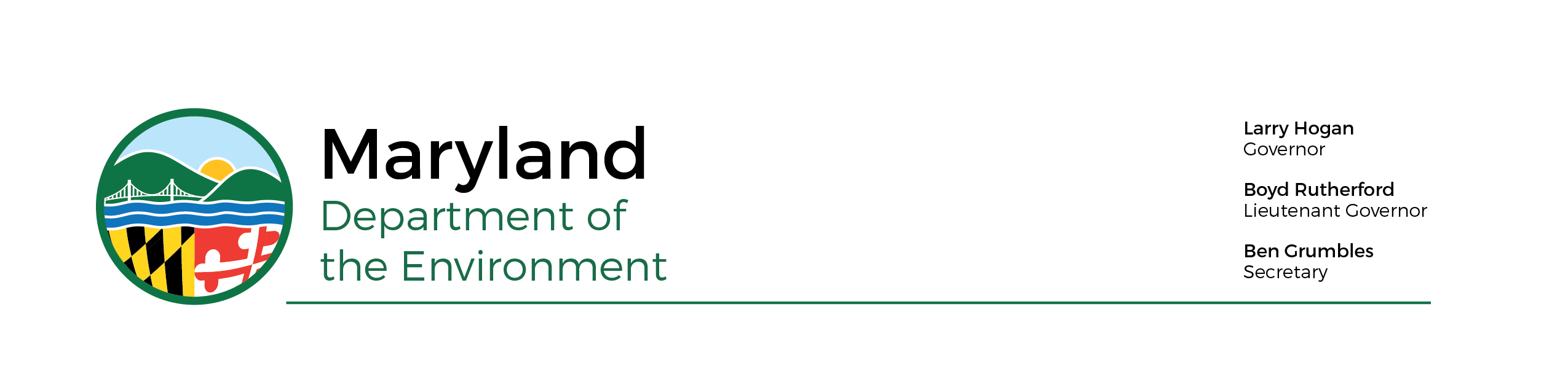 September 19, 2016The Honorable Vicki Almond Chair, Baltimore County CouncilOld CourthouseRoom 205400 Washington AvenueTowson, MD   21204Dear Councilwoman Almond:On behalf of Governor Hogan’s Chesapeake Bay Cabinet, I am writing to initiate discussion with you, your staff and your constituents about a major initiative to support local clean water and a healthy Chesapeake Bay.  As you may know, between now and the end of 2018, Maryland and the other Bay states will develop Phase III Watershed Implementation Plans (WIPs) to reduce pollution to the Chesapeake Bay.  These plans, required by the federal Clean Water Act, will chart a course for achieving each state’s share of the Bay cleanup goal by 2025. We need your help to ensure we develop a cost-effective WIP that meets federal requirements while supporting local needs and interests.  Input from local government, soil conservation districts and other stakeholders will be collected throughout the process; partnerships and open dialogue will be essential to craft a successful final WIP.Maryland stands to benefit greatly by this federal initiative that ensures our upstream neighbors do their fair share of the cleanup.  Water resources are essential to our future and help define who we are as Marylanders.  We want to ensure that any Bay-related investments generate multiple benefits and are balanced with other funding needs.We are confident that we can chart a fiscally viable path to our 2025 Bay cleanup target and beyond.  Because of good investments already being made, Maryland has a strong foundation on which to build.  A thumb-nail sketch of the schedule for this initiative follows:2016:  Finish collecting information and develop WIP planning tools.2017:  Set planning expectations and initiate the Phase III WIP planning process.2018:  Complete a draft WIP in August and a final WIP in December.Page TwoWe’d like to work with you, your staff and your constituents on a dialogue and partnership to help shape Maryland’s plan.  We will build upon the good partnerships that already exist among many professional staff working at the state and local levels on Bay restoration.We have directed Lee Currey, Coordinator for the Chesapeake Bay Cabinet, to address any questions you might have about the Bay restoration initiative. You may contact him at 410-537-3818.  Thank you.Sincerely,Ben H. Grumbles, Secretarycc:	Governor Larry HoganJoseph Bartenfelder, Secretary of AgricultureMark J. Belton, Secretary of Natural ResourcesWendi W. Peters, Secretary of PlanningDonald F. Boesch, Ph.D., designee of Chancellor, University System of MarylandSeptember 19, 2016The Honorable Robert J. Alt Mayor, Town of Elkton 100 Railroad AvenueElkton, MD   21921Dear Mayor Alt:On behalf of Governor Hogan’s Chesapeake Bay Cabinet, I am writing to initiate discussion with you, your staff and your constituents about a major initiative to support local clean water and a healthy Chesapeake Bay.  As you may know, between now and the end of 2018, Maryland and the other Bay states will develop Phase III Watershed Implementation Plans (WIPs) to reduce pollution to the Chesapeake Bay.  These plans, required by the federal Clean Water Act, will chart a course for achieving each state’s share of the Bay cleanup goal by 2025. We need your help to ensure we develop a cost-effective WIP that meets federal requirements while supporting local needs and interests.  Input from local government, soil conservation districts and other stakeholders will be collected throughout the process; partnerships and open dialogue will be essential to craft a successful final WIP.Maryland stands to benefit greatly by this federal initiative that ensures our upstream neighbors do their fair share of the cleanup.  Water resources are essential to our future and help define who we are as Marylanders.  We want to ensure that any Bay-related investments generate multiple benefits and are balanced with other funding needs.We are confident that we can chart a fiscally viable path to our 2025 Bay cleanup target and beyond.  Because of good investments already being made, Maryland has a strong foundation on which to build.  A thumb-nail sketch of the schedule for this initiative follows:2016:  Finish collecting information and develop WIP planning tools.2017:  Set planning expectations and initiate the Phase III WIP planning process.2018:  Complete a draft WIP in August and a final WIP in December.Page TwoWe’d like to work with you, your staff and your constituents on a dialogue and partnership to help shape Maryland’s plan.  We will build upon the good partnerships that already exist among many professional staff working at the state and local levels on Bay restoration.We have directed Lee Currey, Coordinator for the Chesapeake Bay Cabinet, to address any questions you might have about the Bay restoration initiative. You may contact him at 410-537-3818.  Thank you.Sincerely,Ben H. Grumbles, Secretarycc:	Governor Larry HoganJoseph Bartenfelder, Secretary of AgricultureMark J. Belton, Secretary of Natural ResourcesWendi W. Peters, Secretary of PlanningDonald F. Boesch, Ph.D., designee of Chancellor, University System of MarylandSeptember 19, 2016The Honorable Mark A. Anderson President, Queen Anne’s County Board of CommissionersLiberty Building107 North Liberty StreetCentreville, MD   21617Dear Commissioner Anderson:On behalf of Governor Hogan’s Chesapeake Bay Cabinet, I am writing to initiate discussion with you, your staff and your constituents about a major initiative to support local clean water and a healthy Chesapeake Bay.  As you may know, between now and the end of 2018, Maryland and the other Bay states will develop Phase III Watershed Implementation Plans (WIPs) to reduce pollution to the Chesapeake Bay.  These plans, required by the federal Clean Water Act, will chart a course for achieving each state’s share of the Bay cleanup goal by 2025. We need your help to ensure we develop a cost-effective WIP that meets federal requirements while supporting local needs and interests.  Input from local government, soil conservation districts and other stakeholders will be collected throughout the process; partnerships and open dialogue will be essential to craft a successful final WIP.Maryland stands to benefit greatly by this federal initiative that ensures our upstream neighbors do their fair share of the cleanup.  Water resources are essential to our future and help define who we are as Marylanders.  We want to ensure that any Bay-related investments generate multiple benefits and are balanced with other funding needs.We are confident that we can chart a fiscally viable path to our 2025 Bay cleanup target and beyond.  Because of good investments already being made, Maryland has a strong foundation on which to build.  A thumb-nail sketch of the schedule for this initiative follows:2016:  Finish collecting information and develop WIP planning tools.2017:  Set planning expectations and initiate the Phase III WIP planning process.2018:  Complete a draft WIP in August and a final WIP in December.Page TwoWe’d like to work with you, your staff and your constituents on a dialogue and partnership to help shape Maryland’s plan.  We will build upon the good partnerships that already exist among many professional staff working at the state and local levels on Bay restoration.We have directed Lee Currey, Coordinator for the Chesapeake Bay Cabinet, to address any questions you might have about the Bay restoration initiative. You may contact him at 410-537-3818.  Thank you.Sincerely,Ben H. Grumbles, Secretarycc:	Governor Larry HoganJoseph Bartenfelder, Secretary of AgricultureMark J. Belton, Secretary of Natural ResourcesWendi W. Peters, Secretary of PlanningDonald F. Boesch, Ph.D., designee of Chancellor, University System of MarylandSeptember 19, 2016The Honorable Adrian L. Andreassi Chair, North Chevy Chase Village CouncilP. O. Box 15887Chevy Chase, MD   20815Dear Chairman Andreassi:On behalf of Governor Hogan’s Chesapeake Bay Cabinet, I am writing to initiate discussion with you, your staff and your constituents about a major initiative to support local clean water and a healthy Chesapeake Bay.  As you may know, between now and the end of 2018, Maryland and the other Bay states will develop Phase III Watershed Implementation Plans (WIPs) to reduce pollution to the Chesapeake Bay.  These plans, required by the federal Clean Water Act, will chart a course for achieving each state’s share of the Bay cleanup goal by 2025. We need your help to ensure we develop a cost-effective WIP that meets federal requirements while supporting local needs and interests.  Input from local government, soil conservation districts and other stakeholders will be collected throughout the process; partnerships and open dialogue will be essential to craft a successful final WIP.Maryland stands to benefit greatly by this federal initiative that ensures our upstream neighbors do their fair share of the cleanup.  Water resources are essential to our future and help define who we are as Marylanders.  We want to ensure that any Bay-related investments generate multiple benefits and are balanced with other funding needs.We are confident that we can chart a fiscally viable path to our 2025 Bay cleanup target and beyond.  Because of good investments already being made, Maryland has a strong foundation on which to build.  A thumb-nail sketch of the schedule for this initiative follows:2016:  Finish collecting information and develop WIP planning tools.2017:  Set planning expectations and initiate the Phase III WIP planning process.2018:  Complete a draft WIP in August and a final WIP in December.Page TwoWe’d like to work with you, your staff and your constituents on a dialogue and partnership to help shape Maryland’s plan.  We will build upon the good partnerships that already exist among many professional staff working at the state and local levels on Bay restoration.We have directed Lee Currey, Coordinator for the Chesapeake Bay Cabinet, to address any questions you might have about the Bay restoration initiative. You may contact him at 410-537-3818.  Thank you.Sincerely,Ben H. Grumbles, Secretarycc:	Governor Larry HoganJoseph Bartenfelder, Secretary of AgricultureMark J. Belton, Secretary of Natural ResourcesWendi W. Peters, Secretary of PlanningDonald F. Boesch, Ph.D., designee of Chancellor, University System of MarylandSeptember 19, 2016The Honorable Vernon Archer Mayor, Town of Riverdale Park 5008 Queensbury RoadRiverdale Park, MD   20737-1926Dear Mayor Archer:On behalf of Governor Hogan’s Chesapeake Bay Cabinet, I am writing to initiate discussion with you, your staff and your constituents about a major initiative to support local clean water and a healthy Chesapeake Bay.  As you may know, between now and the end of 2018, Maryland and the other Bay states will develop Phase III Watershed Implementation Plans (WIPs) to reduce pollution to the Chesapeake Bay.  These plans, required by the federal Clean Water Act, will chart a course for achieving each state’s share of the Bay cleanup goal by 2025. We need your help to ensure we develop a cost-effective WIP that meets federal requirements while supporting local needs and interests.  Input from local government, soil conservation districts and other stakeholders will be collected throughout the process; partnerships and open dialogue will be essential to craft a successful final WIP.Maryland stands to benefit greatly by this federal initiative that ensures our upstream neighbors do their fair share of the cleanup.  Water resources are essential to our future and help define who we are as Marylanders.  We want to ensure that any Bay-related investments generate multiple benefits and are balanced with other funding needs.We are confident that we can chart a fiscally viable path to our 2025 Bay cleanup target and beyond.  Because of good investments already being made, Maryland has a strong foundation on which to build.  A thumb-nail sketch of the schedule for this initiative follows:2016:  Finish collecting information and develop WIP planning tools.2017:  Set planning expectations and initiate the Phase III WIP planning process.2018:  Complete a draft WIP in August and a final WIP in December.Page TwoWe’d like to work with you, your staff and your constituents on a dialogue and partnership to help shape Maryland’s plan.  We will build upon the good partnerships that already exist among many professional staff working at the state and local levels on Bay restoration.We have directed Lee Currey, Coordinator for the Chesapeake Bay Cabinet, to address any questions you might have about the Bay restoration initiative. You may contact him at 410-537-3818.  Thank you.Sincerely,Ben H. Grumbles, Secretarycc:	Governor Larry HoganJoseph Bartenfelder, Secretary of AgricultureMark J. Belton, Secretary of Natural ResourcesWendi W. Peters, Secretary of PlanningDonald F. Boesch, Ph.D., designee of Chancellor, University System of MarylandSeptember 19, 2016The Honorable Jud Ashman Mayor, City of Gaithersburg City Hall31 South Summit AvenueGaithersburg, MD   20877-2038Dear Mayor Ashman:On behalf of Governor Hogan’s Chesapeake Bay Cabinet, I am writing to initiate discussion with you, your staff and your constituents about a major initiative to support local clean water and a healthy Chesapeake Bay.  As you may know, between now and the end of 2018, Maryland and the other Bay states will develop Phase III Watershed Implementation Plans (WIPs) to reduce pollution to the Chesapeake Bay.  These plans, required by the federal Clean Water Act, will chart a course for achieving each state’s share of the Bay cleanup goal by 2025. We need your help to ensure we develop a cost-effective WIP that meets federal requirements while supporting local needs and interests.  Input from local government, soil conservation districts and other stakeholders will be collected throughout the process; partnerships and open dialogue will be essential to craft a successful final WIP.Maryland stands to benefit greatly by this federal initiative that ensures our upstream neighbors do their fair share of the cleanup.  Water resources are essential to our future and help define who we are as Marylanders.  We want to ensure that any Bay-related investments generate multiple benefits and are balanced with other funding needs.We are confident that we can chart a fiscally viable path to our 2025 Bay cleanup target and beyond.  Because of good investments already being made, Maryland has a strong foundation on which to build.  A thumb-nail sketch of the schedule for this initiative follows:2016:  Finish collecting information and develop WIP planning tools.2017:  Set planning expectations and initiate the Phase III WIP planning process.2018:  Complete a draft WIP in August and a final WIP in December.Page TwoWe’d like to work with you, your staff and your constituents on a dialogue and partnership to help shape Maryland’s plan.  We will build upon the good partnerships that already exist among many professional staff working at the state and local levels on Bay restoration.We have directed Lee Currey, Coordinator for the Chesapeake Bay Cabinet, to address any questions you might have about the Bay restoration initiative. You may contact him at 410-537-3818.  Thank you.Sincerely,Ben H. Grumbles, Secretarycc:	Governor Larry HoganJoseph Bartenfelder, Secretary of AgricultureMark J. Belton, Secretary of Natural ResourcesWendi W. Peters, Secretary of PlanningDonald F. Boesch, Ph.D., designee of Chancellor, University System of MarylandSeptember 19, 2016The Honorable Rushern L. Baker IIICounty Executive, Prince George’s County County Administration BuildingRoom 503214741 Governor Oden Bowie DriveUpper Marlboro, MD   20772Dear County Executive Baker:On behalf of Governor Hogan’s Chesapeake Bay Cabinet, I am writing to initiate discussion with you, your staff and your constituents about a major initiative to support local clean water and a healthy Chesapeake Bay.  As you may know, between now and the end of 2018, Maryland and the other Bay states will develop Phase III Watershed Implementation Plans (WIPs) to reduce pollution to the Chesapeake Bay.  These plans, required by the federal Clean Water Act, will chart a course for achieving each state’s share of the Bay cleanup goal by 2025. We need your help to ensure we develop a cost-effective WIP that meets federal requirements while supporting local needs and interests.  Input from local government, soil conservation districts and other stakeholders will be collected throughout the process; partnerships and open dialogue will be essential to craft a successful final WIP.Maryland stands to benefit greatly by this federal initiative that ensures our upstream neighbors do their fair share of the cleanup.  Water resources are essential to our future and help define who we are as Marylanders.  We want to ensure that any Bay-related investments generate multiple benefits and are balanced with other funding needs.We are confident that we can chart a fiscally viable path to our 2025 Bay cleanup target and beyond.  Because of good investments already being made, Maryland has a strong foundation on which to build.  A thumb-nail sketch of the schedule for this initiative follows:2016:  Finish collecting information and develop WIP planning tools.2017:  Set planning expectations and initiate the Phase III WIP planning process.2018:  Complete a draft WIP in August and a final WIP in December.Page TwoWe’d like to work with you, your staff and your constituents on a dialogue and partnership to help shape Maryland’s plan.  We will build upon the good partnerships that already exist among many professional staff working at the state and local levels on Bay restoration.We have directed Lee Currey, Coordinator for the Chesapeake Bay Cabinet, to address any questions you might have about the Bay restoration initiative. You may contact him at 410-537-3818.  Thank you.Sincerely,Ben H. Grumbles, Secretarycc:	Governor Larry HoganJoseph Bartenfelder, Secretary of AgricultureMark J. Belton, Secretary of Natural ResourcesWendi W. Peters, Secretary of PlanningDonald F. Boesch, Ph.D., designee of Chancellor, University System of MarylandSeptember 19, 2016The Honorable Terry L. Baker President, Washington County Board of CommissionersCounty Administration BuildingRoom 226100 West Washington StreetHagerstown, MD   21740Dear Commissioner Baker:On behalf of Governor Hogan’s Chesapeake Bay Cabinet, I am writing to initiate discussion with you, your staff and your constituents about a major initiative to support local clean water and a healthy Chesapeake Bay.  As you may know, between now and the end of 2018, Maryland and the other Bay states will develop Phase III Watershed Implementation Plans (WIPs) to reduce pollution to the Chesapeake Bay.  These plans, required by the federal Clean Water Act, will chart a course for achieving each state’s share of the Bay cleanup goal by 2025. We need your help to ensure we develop a cost-effective WIP that meets federal requirements while supporting local needs and interests.  Input from local government, soil conservation districts and other stakeholders will be collected throughout the process; partnerships and open dialogue will be essential to craft a successful final WIP.Maryland stands to benefit greatly by this federal initiative that ensures our upstream neighbors do their fair share of the cleanup.  Water resources are essential to our future and help define who we are as Marylanders.  We want to ensure that any Bay-related investments generate multiple benefits and are balanced with other funding needs.We are confident that we can chart a fiscally viable path to our 2025 Bay cleanup target and beyond.  Because of good investments already being made, Maryland has a strong foundation on which to build.  A thumb-nail sketch of the schedule for this initiative follows:2016:  Finish collecting information and develop WIP planning tools.2017:  Set planning expectations and initiate the Phase III WIP planning process.2018:  Complete a draft WIP in August and a final WIP in December.Page TwoWe’d like to work with you, your staff and your constituents on a dialogue and partnership to help shape Maryland’s plan.  We will build upon the good partnerships that already exist among many professional staff working at the state and local levels on Bay restoration.We have directed Lee Currey, Coordinator for the Chesapeake Bay Cabinet, to address any questions you might have about the Bay restoration initiative. You may contact him at 410-537-3818.  Thank you.Sincerely,Ben H. Grumbles, Secretarycc:	Governor Larry HoganJoseph Bartenfelder, Secretary of AgricultureMark J. Belton, Secretary of Natural ResourcesWendi W. Peters, Secretary of PlanningDonald F. Boesch, Ph.D., designee of Chancellor, University System of MarylandSeptember 19, 2016The Honorable Calvin Ball Chair, Howard County CouncilGeorge Howard Building3430 Court House DriveEllicott City, MD   21043Dear Chairman Ball:On behalf of Governor Hogan’s Chesapeake Bay Cabinet, I am writing to initiate discussion with you, your staff and your constituents about a major initiative to support local clean water and a healthy Chesapeake Bay.  As you may know, between now and the end of 2018, Maryland and the other Bay states will develop Phase III Watershed Implementation Plans (WIPs) to reduce pollution to the Chesapeake Bay.  These plans, required by the federal Clean Water Act, will chart a course for achieving each state’s share of the Bay cleanup goal by 2025. We need your help to ensure we develop a cost-effective WIP that meets federal requirements while supporting local needs and interests.  Input from local government, soil conservation districts and other stakeholders will be collected throughout the process; partnerships and open dialogue will be essential to craft a successful final WIP.Maryland stands to benefit greatly by this federal initiative that ensures our upstream neighbors do their fair share of the cleanup.  Water resources are essential to our future and help define who we are as Marylanders.  We want to ensure that any Bay-related investments generate multiple benefits and are balanced with other funding needs.We are confident that we can chart a fiscally viable path to our 2025 Bay cleanup target and beyond.  Because of good investments already being made, Maryland has a strong foundation on which to build.  A thumb-nail sketch of the schedule for this initiative follows:2016:  Finish collecting information and develop WIP planning tools.2017:  Set planning expectations and initiate the Phase III WIP planning process.2018:  Complete a draft WIP in August and a final WIP in December.Page TwoWe’d like to work with you, your staff and your constituents on a dialogue and partnership to help shape Maryland’s plan.  We will build upon the good partnerships that already exist among many professional staff working at the state and local levels on Bay restoration.We have directed Lee Currey, Coordinator for the Chesapeake Bay Cabinet, to address any questions you might have about the Bay restoration initiative. You may contact him at 410-537-3818.  Thank you.Sincerely,Ben H. Grumbles, Secretarycc:	Governor Larry HoganJoseph Bartenfelder, Secretary of AgricultureMark J. Belton, Secretary of Natural ResourcesWendi W. Peters, Secretary of PlanningDonald F. Boesch, Ph.D., designee of Chancellor, University System of MarylandSeptember 19, 2016The Honorable John F. Barr Washington County Board of CommissionersCounty Administration BuildingRoom 226100 West Washington StreetHagerstown, MD   21740Dear Commissioner Barr:On behalf of Governor Hogan’s Chesapeake Bay Cabinet, I am writing to initiate discussion with you, your staff and your constituents about a major initiative to support local clean water and a healthy Chesapeake Bay.  As you may know, between now and the end of 2018, Maryland and the other Bay states will develop Phase III Watershed Implementation Plans (WIPs) to reduce pollution to the Chesapeake Bay.  These plans, required by the federal Clean Water Act, will chart a course for achieving each state’s share of the Bay cleanup goal by 2025. We need your help to ensure we develop a cost-effective WIP that meets federal requirements while supporting local needs and interests.  Input from local government, soil conservation districts and other stakeholders will be collected throughout the process; partnerships and open dialogue will be essential to craft a successful final WIP.Maryland stands to benefit greatly by this federal initiative that ensures our upstream neighbors do their fair share of the cleanup.  Water resources are essential to our future and help define who we are as Marylanders.  We want to ensure that any Bay-related investments generate multiple benefits and are balanced with other funding needs.We are confident that we can chart a fiscally viable path to our 2025 Bay cleanup target and beyond.  Because of good investments already being made, Maryland has a strong foundation on which to build.  A thumb-nail sketch of the schedule for this initiative follows:2016:  Finish collecting information and develop WIP planning tools.2017:  Set planning expectations and initiate the Phase III WIP planning process.2018:  Complete a draft WIP in August and a final WIP in December.Page TwoWe’d like to work with you, your staff and your constituents on a dialogue and partnership to help shape Maryland’s plan.  We will build upon the good partnerships that already exist among many professional staff working at the state and local levels on Bay restoration.We have directed Lee Currey, Coordinator for the Chesapeake Bay Cabinet, to address any questions you might have about the Bay restoration initiative. You may contact him at 410-537-3818.  Thank you.Sincerely,Ben H. Grumbles, Secretarycc:	Governor Larry HoganJoseph Bartenfelder, Secretary of AgricultureMark J. Belton, Secretary of Natural ResourcesWendi W. Peters, Secretary of PlanningDonald F. Boesch, Ph.D., designee of Chancellor, University System of MarylandSeptember 19, 2016The Honorable Sadara  Barrow Mayor, Town of Colmar Manor Town Hall3701 Lawrence StreetColmar Manor, MD   20722Dear Mayor Barrow:On behalf of Governor Hogan’s Chesapeake Bay Cabinet, I am writing to initiate discussion with you, your staff and your constituents about a major initiative to support local clean water and a healthy Chesapeake Bay.  As you may know, between now and the end of 2018, Maryland and the other Bay states will develop Phase III Watershed Implementation Plans (WIPs) to reduce pollution to the Chesapeake Bay.  These plans, required by the federal Clean Water Act, will chart a course for achieving each state’s share of the Bay cleanup goal by 2025. We need your help to ensure we develop a cost-effective WIP that meets federal requirements while supporting local needs and interests.  Input from local government, soil conservation districts and other stakeholders will be collected throughout the process; partnerships and open dialogue will be essential to craft a successful final WIP.Maryland stands to benefit greatly by this federal initiative that ensures our upstream neighbors do their fair share of the cleanup.  Water resources are essential to our future and help define who we are as Marylanders.  We want to ensure that any Bay-related investments generate multiple benefits and are balanced with other funding needs.We are confident that we can chart a fiscally viable path to our 2025 Bay cleanup target and beyond.  Because of good investments already being made, Maryland has a strong foundation on which to build.  A thumb-nail sketch of the schedule for this initiative follows:2016:  Finish collecting information and develop WIP planning tools.2017:  Set planning expectations and initiate the Phase III WIP planning process.2018:  Complete a draft WIP in August and a final WIP in December.Page TwoWe’d like to work with you, your staff and your constituents on a dialogue and partnership to help shape Maryland’s plan.  We will build upon the good partnerships that already exist among many professional staff working at the state and local levels on Bay restoration.We have directed Lee Currey, Coordinator for the Chesapeake Bay Cabinet, to address any questions you might have about the Bay restoration initiative. You may contact him at 410-537-3818.  Thank you.Sincerely,Ben H. Grumbles, Secretarycc:	Governor Larry HoganJoseph Bartenfelder, Secretary of AgricultureMark J. Belton, Secretary of Natural ResourcesWendi W. Peters, Secretary of PlanningDonald F. Boesch, Ph.D., designee of Chancellor, University System of MarylandSeptember 19, 2016The Honorable Dirck K. Bartlett Talbot County CouncilCourthouse11 North Washington StreetEaston, MD   21601Dear Councilman Bartlett:On behalf of Governor Hogan’s Chesapeake Bay Cabinet, I am writing to initiate discussion with you, your staff and your constituents about a major initiative to support local clean water and a healthy Chesapeake Bay.  As you may know, between now and the end of 2018, Maryland and the other Bay states will develop Phase III Watershed Implementation Plans (WIPs) to reduce pollution to the Chesapeake Bay.  These plans, required by the federal Clean Water Act, will chart a course for achieving each state’s share of the Bay cleanup goal by 2025. We need your help to ensure we develop a cost-effective WIP that meets federal requirements while supporting local needs and interests.  Input from local government, soil conservation districts and other stakeholders will be collected throughout the process; partnerships and open dialogue will be essential to craft a successful final WIP.Maryland stands to benefit greatly by this federal initiative that ensures our upstream neighbors do their fair share of the cleanup.  Water resources are essential to our future and help define who we are as Marylanders.  We want to ensure that any Bay-related investments generate multiple benefits and are balanced with other funding needs.We are confident that we can chart a fiscally viable path to our 2025 Bay cleanup target and beyond.  Because of good investments already being made, Maryland has a strong foundation on which to build.  A thumb-nail sketch of the schedule for this initiative follows:2016:  Finish collecting information and develop WIP planning tools.2017:  Set planning expectations and initiate the Phase III WIP planning process.2018:  Complete a draft WIP in August and a final WIP in December.Page TwoWe’d like to work with you, your staff and your constituents on a dialogue and partnership to help shape Maryland’s plan.  We will build upon the good partnerships that already exist among many professional staff working at the state and local levels on Bay restoration.We have directed Lee Currey, Coordinator for the Chesapeake Bay Cabinet, to address any questions you might have about the Bay restoration initiative. You may contact him at 410-537-3818.  Thank you.Sincerely,Ben H. Grumbles, Secretarycc:	Governor Larry HoganJoseph Bartenfelder, Secretary of AgricultureMark J. Belton, Secretary of Natural ResourcesWendi W. Peters, Secretary of PlanningDonald F. Boesch, Ph.D., designee of Chancellor, University System of MarylandSeptember 19, 2016The Honorable Deborah M. Beers Mayor, Town of Glen Echo Town Hall6106 Harvard AvenueGlen Echo, MD   20812-0598Dear Mayor Beers:On behalf of Governor Hogan’s Chesapeake Bay Cabinet, I am writing to initiate discussion with you, your staff and your constituents about a major initiative to support local clean water and a healthy Chesapeake Bay.  As you may know, between now and the end of 2018, Maryland and the other Bay states will develop Phase III Watershed Implementation Plans (WIPs) to reduce pollution to the Chesapeake Bay.  These plans, required by the federal Clean Water Act, will chart a course for achieving each state’s share of the Bay cleanup goal by 2025. We need your help to ensure we develop a cost-effective WIP that meets federal requirements while supporting local needs and interests.  Input from local government, soil conservation districts and other stakeholders will be collected throughout the process; partnerships and open dialogue will be essential to craft a successful final WIP.Maryland stands to benefit greatly by this federal initiative that ensures our upstream neighbors do their fair share of the cleanup.  Water resources are essential to our future and help define who we are as Marylanders.  We want to ensure that any Bay-related investments generate multiple benefits and are balanced with other funding needs.We are confident that we can chart a fiscally viable path to our 2025 Bay cleanup target and beyond.  Because of good investments already being made, Maryland has a strong foundation on which to build.  A thumb-nail sketch of the schedule for this initiative follows:2016:  Finish collecting information and develop WIP planning tools.2017:  Set planning expectations and initiate the Phase III WIP planning process.2018:  Complete a draft WIP in August and a final WIP in December.Page TwoWe’d like to work with you, your staff and your constituents on a dialogue and partnership to help shape Maryland’s plan.  We will build upon the good partnerships that already exist among many professional staff working at the state and local levels on Bay restoration.We have directed Lee Currey, Coordinator for the Chesapeake Bay Cabinet, to address any questions you might have about the Bay restoration initiative. You may contact him at 410-537-3818.  Thank you.Sincerely,Ben H. Grumbles, Secretarycc:	Governor Larry HoganJoseph Bartenfelder, Secretary of AgricultureMark J. Belton, Secretary of Natural ResourcesWendi W. Peters, Secretary of PlanningDonald F. Boesch, Ph.D., designee of Chancellor, University System of MarylandSeptember 19, 2016The Honorable Peter Benjamin Mayor, Town of Garrett Park Town OfficePenn Place Building4600 Waverly AveGarrett Park, MD   20896Dear Mayor Benjamin:On behalf of Governor Hogan’s Chesapeake Bay Cabinet, I am writing to initiate discussion with you, your staff and your constituents about a major initiative to support local clean water and a healthy Chesapeake Bay.  As you may know, between now and the end of 2018, Maryland and the other Bay states will develop Phase III Watershed Implementation Plans (WIPs) to reduce pollution to the Chesapeake Bay.  These plans, required by the federal Clean Water Act, will chart a course for achieving each state’s share of the Bay cleanup goal by 2025. We need your help to ensure we develop a cost-effective WIP that meets federal requirements while supporting local needs and interests.  Input from local government, soil conservation districts and other stakeholders will be collected throughout the process; partnerships and open dialogue will be essential to craft a successful final WIP.Maryland stands to benefit greatly by this federal initiative that ensures our upstream neighbors do their fair share of the cleanup.  Water resources are essential to our future and help define who we are as Marylanders.  We want to ensure that any Bay-related investments generate multiple benefits and are balanced with other funding needs.We are confident that we can chart a fiscally viable path to our 2025 Bay cleanup target and beyond.  Because of good investments already being made, Maryland has a strong foundation on which to build.  A thumb-nail sketch of the schedule for this initiative follows:2016:  Finish collecting information and develop WIP planning tools.2017:  Set planning expectations and initiate the Phase III WIP planning process.2018:  Complete a draft WIP in August and a final WIP in December.Page TwoWe’d like to work with you, your staff and your constituents on a dialogue and partnership to help shape Maryland’s plan.  We will build upon the good partnerships that already exist among many professional staff working at the state and local levels on Bay restoration.We have directed Lee Currey, Coordinator for the Chesapeake Bay Cabinet, to address any questions you might have about the Bay restoration initiative. You may contact him at 410-537-3818.  Thank you.Sincerely,Ben H. Grumbles, Secretarycc:	Governor Larry HoganJoseph Bartenfelder, Secretary of AgricultureMark J. Belton, Secretary of Natural ResourcesWendi W. Peters, Secretary of PlanningDonald F. Boesch, Ph.D., designee of Chancellor, University System of MarylandSeptember 19, 2016The Honorable Roger Berliner Vice-President, Montgomery County CouncilStella B. Werner Council Office Building100 Maryland AvenueRockville, MD   20850Dear Vice President Berliner:On behalf of Governor Hogan’s Chesapeake Bay Cabinet, I am writing to initiate discussion with you, your staff and your constituents about a major initiative to support local clean water and a healthy Chesapeake Bay.  As you may know, between now and the end of 2018, Maryland and the other Bay states will develop Phase III Watershed Implementation Plans (WIPs) to reduce pollution to the Chesapeake Bay.  These plans, required by the federal Clean Water Act, will chart a course for achieving each state’s share of the Bay cleanup goal by 2025. We need your help to ensure we develop a cost-effective WIP that meets federal requirements while supporting local needs and interests.  Input from local government, soil conservation districts and other stakeholders will be collected throughout the process; partnerships and open dialogue will be essential to craft a successful final WIP.Maryland stands to benefit greatly by this federal initiative that ensures our upstream neighbors do their fair share of the cleanup.  Water resources are essential to our future and help define who we are as Marylanders.  We want to ensure that any Bay-related investments generate multiple benefits and are balanced with other funding needs.We are confident that we can chart a fiscally viable path to our 2025 Bay cleanup target and beyond.  Because of good investments already being made, Maryland has a strong foundation on which to build.  A thumb-nail sketch of the schedule for this initiative follows:2016:  Finish collecting information and develop WIP planning tools.2017:  Set planning expectations and initiate the Phase III WIP planning process.2018:  Complete a draft WIP in August and a final WIP in December.Page TwoWe’d like to work with you, your staff and your constituents on a dialogue and partnership to help shape Maryland’s plan.  We will build upon the good partnerships that already exist among many professional staff working at the state and local levels on Bay restoration.We have directed Lee Currey, Coordinator for the Chesapeake Bay Cabinet, to address any questions you might have about the Bay restoration initiative. You may contact him at 410-537-3818.  Thank you.Sincerely,Ben H. Grumbles, Secretarycc:	Governor Larry HoganJoseph Bartenfelder, Secretary of AgricultureMark J. Belton, Secretary of Natural ResourcesWendi W. Peters, Secretary of PlanningDonald F. Boesch, Ph.D., designee of Chancellor, University System of MarylandSeptember 19, 2016The Honorable Anthony (Chip) W. Bertino Jr.Worcester County Board of CommissionersCounty Government CenterRoom 1103One West Market StreetSnow Hill, MD   21863Dear Commissioner Bertino:On behalf of Governor Hogan’s Chesapeake Bay Cabinet, I am writing to initiate discussion with you, your staff and your constituents about a major initiative to support local clean water and a healthy Chesapeake Bay.  As you may know, between now and the end of 2018, Maryland and the other Bay states will develop Phase III Watershed Implementation Plans (WIPs) to reduce pollution to the Chesapeake Bay.  These plans, required by the federal Clean Water Act, will chart a course for achieving each state’s share of the Bay cleanup goal by 2025. We need your help to ensure we develop a cost-effective WIP that meets federal requirements while supporting local needs and interests.  Input from local government, soil conservation districts and other stakeholders will be collected throughout the process; partnerships and open dialogue will be essential to craft a successful final WIP.Maryland stands to benefit greatly by this federal initiative that ensures our upstream neighbors do their fair share of the cleanup.  Water resources are essential to our future and help define who we are as Marylanders.  We want to ensure that any Bay-related investments generate multiple benefits and are balanced with other funding needs.We are confident that we can chart a fiscally viable path to our 2025 Bay cleanup target and beyond.  Because of good investments already being made, Maryland has a strong foundation on which to build.  A thumb-nail sketch of the schedule for this initiative follows:2016:  Finish collecting information and develop WIP planning tools.2017:  Set planning expectations and initiate the Phase III WIP planning process.2018:  Complete a draft WIP in August and a final WIP in December.Page TwoWe’d like to work with you, your staff and your constituents on a dialogue and partnership to help shape Maryland’s plan.  We will build upon the good partnerships that already exist among many professional staff working at the state and local levels on Bay restoration.We have directed Lee Currey, Coordinator for the Chesapeake Bay Cabinet, to address any questions you might have about the Bay restoration initiative. You may contact him at 410-537-3818.  Thank you.Sincerely,Ben H. Grumbles, Secretarycc:	Governor Larry HoganJoseph Bartenfelder, Secretary of AgricultureMark J. Belton, Secretary of Natural ResourcesWendi W. Peters, Secretary of PlanningDonald F. Boesch, Ph.D., designee of Chancellor, University System of MarylandSeptember 19, 2016The Honorable Curtis L. Beulah Harford County Council1st Floor212 South Bond StreetBel Air, MD   21014Dear Councilman Beulah:On behalf of Governor Hogan’s Chesapeake Bay Cabinet, I am writing to initiate discussion with you, your staff and your constituents about a major initiative to support local clean water and a healthy Chesapeake Bay.  As you may know, between now and the end of 2018, Maryland and the other Bay states will develop Phase III Watershed Implementation Plans (WIPs) to reduce pollution to the Chesapeake Bay.  These plans, required by the federal Clean Water Act, will chart a course for achieving each state’s share of the Bay cleanup goal by 2025. We need your help to ensure we develop a cost-effective WIP that meets federal requirements while supporting local needs and interests.  Input from local government, soil conservation districts and other stakeholders will be collected throughout the process; partnerships and open dialogue will be essential to craft a successful final WIP.Maryland stands to benefit greatly by this federal initiative that ensures our upstream neighbors do their fair share of the cleanup.  Water resources are essential to our future and help define who we are as Marylanders.  We want to ensure that any Bay-related investments generate multiple benefits and are balanced with other funding needs.We are confident that we can chart a fiscally viable path to our 2025 Bay cleanup target and beyond.  Because of good investments already being made, Maryland has a strong foundation on which to build.  A thumb-nail sketch of the schedule for this initiative follows:2016:  Finish collecting information and develop WIP planning tools.2017:  Set planning expectations and initiate the Phase III WIP planning process.2018:  Complete a draft WIP in August and a final WIP in December.Page TwoWe’d like to work with you, your staff and your constituents on a dialogue and partnership to help shape Maryland’s plan.  We will build upon the good partnerships that already exist among many professional staff working at the state and local levels on Bay restoration.We have directed Lee Currey, Coordinator for the Chesapeake Bay Cabinet, to address any questions you might have about the Bay restoration initiative. You may contact him at 410-537-3818.  Thank you.Sincerely,Ben H. Grumbles, Secretarycc:	Governor Larry HoganJoseph Bartenfelder, Secretary of AgricultureMark J. Belton, Secretary of Natural ResourcesWendi W. Peters, Secretary of PlanningDonald F. Boesch, Ph.D., designee of Chancellor, University System of MarylandSeptember 19, 2016The Honorable Cathy A. Bevins Baltimore County CouncilOld CourthouseRoom 205400 Washington AvenueTowson, MD   21204Dear Councilwoman Bevins:On behalf of Governor Hogan’s Chesapeake Bay Cabinet, I am writing to initiate discussion with you, your staff and your constituents about a major initiative to support local clean water and a healthy Chesapeake Bay.  As you may know, between now and the end of 2018, Maryland and the other Bay states will develop Phase III Watershed Implementation Plans (WIPs) to reduce pollution to the Chesapeake Bay.  These plans, required by the federal Clean Water Act, will chart a course for achieving each state’s share of the Bay cleanup goal by 2025. We need your help to ensure we develop a cost-effective WIP that meets federal requirements while supporting local needs and interests.  Input from local government, soil conservation districts and other stakeholders will be collected throughout the process; partnerships and open dialogue will be essential to craft a successful final WIP.Maryland stands to benefit greatly by this federal initiative that ensures our upstream neighbors do their fair share of the cleanup.  Water resources are essential to our future and help define who we are as Marylanders.  We want to ensure that any Bay-related investments generate multiple benefits and are balanced with other funding needs.We are confident that we can chart a fiscally viable path to our 2025 Bay cleanup target and beyond.  Because of good investments already being made, Maryland has a strong foundation on which to build.  A thumb-nail sketch of the schedule for this initiative follows:2016:  Finish collecting information and develop WIP planning tools.2017:  Set planning expectations and initiate the Phase III WIP planning process.2018:  Complete a draft WIP in August and a final WIP in December.Page TwoWe’d like to work with you, your staff and your constituents on a dialogue and partnership to help shape Maryland’s plan.  We will build upon the good partnerships that already exist among many professional staff working at the state and local levels on Bay restoration.We have directed Lee Currey, Coordinator for the Chesapeake Bay Cabinet, to address any questions you might have about the Bay restoration initiative. You may contact him at 410-537-3818.  Thank you.Sincerely,Ben H. Grumbles, Secretarycc:	Governor Larry HoganJoseph Bartenfelder, Secretary of AgricultureMark J. Belton, Secretary of Natural ResourcesWendi W. Peters, Secretary of PlanningDonald F. Boesch, Ph.D., designee of Chancellor, University System of MarylandSeptember 19, 2016The Honorable Richard M Blair Mayor, Town of Midland Town Hall19823 Big Lane SWMidland, MD   21532Dear Mayor Blair:On behalf of Governor Hogan’s Chesapeake Bay Cabinet, I am writing to initiate discussion with you, your staff and your constituents about a major initiative to support local clean water and a healthy Chesapeake Bay.  As you may know, between now and the end of 2018, Maryland and the other Bay states will develop Phase III Watershed Implementation Plans (WIPs) to reduce pollution to the Chesapeake Bay.  These plans, required by the federal Clean Water Act, will chart a course for achieving each state’s share of the Bay cleanup goal by 2025. We need your help to ensure we develop a cost-effective WIP that meets federal requirements while supporting local needs and interests.  Input from local government, soil conservation districts and other stakeholders will be collected throughout the process; partnerships and open dialogue will be essential to craft a successful final WIP.Maryland stands to benefit greatly by this federal initiative that ensures our upstream neighbors do their fair share of the cleanup.  Water resources are essential to our future and help define who we are as Marylanders.  We want to ensure that any Bay-related investments generate multiple benefits and are balanced with other funding needs.We are confident that we can chart a fiscally viable path to our 2025 Bay cleanup target and beyond.  Because of good investments already being made, Maryland has a strong foundation on which to build.  A thumb-nail sketch of the schedule for this initiative follows:2016:  Finish collecting information and develop WIP planning tools.2017:  Set planning expectations and initiate the Phase III WIP planning process.2018:  Complete a draft WIP in August and a final WIP in December.Page TwoWe’d like to work with you, your staff and your constituents on a dialogue and partnership to help shape Maryland’s plan.  We will build upon the good partnerships that already exist among many professional staff working at the state and local levels on Bay restoration.We have directed Lee Currey, Coordinator for the Chesapeake Bay Cabinet, to address any questions you might have about the Bay restoration initiative. You may contact him at 410-537-3818.  Thank you.Sincerely,Ben H. Grumbles, Secretarycc:	Governor Larry HoganJoseph Bartenfelder, Secretary of AgricultureMark J. Belton, Secretary of Natural ResourcesWendi W. Peters, Secretary of PlanningDonald F. Boesch, Ph.D., designee of Chancellor, University System of MarylandSeptember 19, 2016The Honorable Jerry S. Boston Somerset County Board of CommissionersSomerset Office ComplexRoom 11111916 Somerset AvenuePrincess Anne, MD   21853Dear Commissioner Boston:On behalf of Governor Hogan’s Chesapeake Bay Cabinet, I am writing to initiate discussion with you, your staff and your constituents about a major initiative to support local clean water and a healthy Chesapeake Bay.  As you may know, between now and the end of 2018, Maryland and the other Bay states will develop Phase III Watershed Implementation Plans (WIPs) to reduce pollution to the Chesapeake Bay.  These plans, required by the federal Clean Water Act, will chart a course for achieving each state’s share of the Bay cleanup goal by 2025. We need your help to ensure we develop a cost-effective WIP that meets federal requirements while supporting local needs and interests.  Input from local government, soil conservation districts and other stakeholders will be collected throughout the process; partnerships and open dialogue will be essential to craft a successful final WIP.Maryland stands to benefit greatly by this federal initiative that ensures our upstream neighbors do their fair share of the cleanup.  Water resources are essential to our future and help define who we are as Marylanders.  We want to ensure that any Bay-related investments generate multiple benefits and are balanced with other funding needs.We are confident that we can chart a fiscally viable path to our 2025 Bay cleanup target and beyond.  Because of good investments already being made, Maryland has a strong foundation on which to build.  A thumb-nail sketch of the schedule for this initiative follows:2016:  Finish collecting information and develop WIP planning tools.2017:  Set planning expectations and initiate the Phase III WIP planning process.2018:  Complete a draft WIP in August and a final WIP in December.Page TwoWe’d like to work with you, your staff and your constituents on a dialogue and partnership to help shape Maryland’s plan.  We will build upon the good partnerships that already exist among many professional staff working at the state and local levels on Bay restoration.We have directed Lee Currey, Coordinator for the Chesapeake Bay Cabinet, to address any questions you might have about the Bay restoration initiative. You may contact him at 410-537-3818.  Thank you.Sincerely,Ben H. Grumbles, Secretarycc:	Governor Larry HoganJoseph Bartenfelder, Secretary of AgricultureMark J. Belton, Secretary of Natural ResourcesWendi W. Peters, Secretary of PlanningDonald F. Boesch, Ph.D., designee of Chancellor, University System of MarylandSeptember 19, 2016The Honorable Joyce  Bowlsbey Cecil County CouncilCounty Administrative BuildingSuite 2110200 Chesapeake Blvd.Elkton, MD   21921Dear Councilwoman Bowlsbey:On behalf of Governor Hogan’s Chesapeake Bay Cabinet, I am writing to initiate discussion with you, your staff and your constituents about a major initiative to support local clean water and a healthy Chesapeake Bay.  As you may know, between now and the end of 2018, Maryland and the other Bay states will develop Phase III Watershed Implementation Plans (WIPs) to reduce pollution to the Chesapeake Bay.  These plans, required by the federal Clean Water Act, will chart a course for achieving each state’s share of the Bay cleanup goal by 2025. We need your help to ensure we develop a cost-effective WIP that meets federal requirements while supporting local needs and interests.  Input from local government, soil conservation districts and other stakeholders will be collected throughout the process; partnerships and open dialogue will be essential to craft a successful final WIP.Maryland stands to benefit greatly by this federal initiative that ensures our upstream neighbors do their fair share of the cleanup.  Water resources are essential to our future and help define who we are as Marylanders.  We want to ensure that any Bay-related investments generate multiple benefits and are balanced with other funding needs.We are confident that we can chart a fiscally viable path to our 2025 Bay cleanup target and beyond.  Because of good investments already being made, Maryland has a strong foundation on which to build.  A thumb-nail sketch of the schedule for this initiative follows:2016:  Finish collecting information and develop WIP planning tools.2017:  Set planning expectations and initiate the Phase III WIP planning process.2018:  Complete a draft WIP in August and a final WIP in December.Page TwoWe’d like to work with you, your staff and your constituents on a dialogue and partnership to help shape Maryland’s plan.  We will build upon the good partnerships that already exist among many professional staff working at the state and local levels on Bay restoration.We have directed Lee Currey, Coordinator for the Chesapeake Bay Cabinet, to address any questions you might have about the Bay restoration initiative. You may contact him at 410-537-3818.  Thank you.Sincerely,Ben H. Grumbles, Secretarycc:	Governor Larry HoganJoseph Bartenfelder, Secretary of AgricultureMark J. Belton, Secretary of Natural ResourcesWendi W. Peters, Secretary of PlanningDonald F. Boesch, Ph.D., designee of Chancellor, University System of MarylandSeptember 19, 2016The Honorable Thomas C. Bradshaw Vice-President, Dorchester County CouncilCounty Office Building501 Court LaneCambridge, MD   21613Dear Vice President Bradshaw:On behalf of Governor Hogan’s Chesapeake Bay Cabinet, I am writing to initiate discussion with you, your staff and your constituents about a major initiative to support local clean water and a healthy Chesapeake Bay.  As you may know, between now and the end of 2018, Maryland and the other Bay states will develop Phase III Watershed Implementation Plans (WIPs) to reduce pollution to the Chesapeake Bay.  These plans, required by the federal Clean Water Act, will chart a course for achieving each state’s share of the Bay cleanup goal by 2025. We need your help to ensure we develop a cost-effective WIP that meets federal requirements while supporting local needs and interests.  Input from local government, soil conservation districts and other stakeholders will be collected throughout the process; partnerships and open dialogue will be essential to craft a successful final WIP.Maryland stands to benefit greatly by this federal initiative that ensures our upstream neighbors do their fair share of the cleanup.  Water resources are essential to our future and help define who we are as Marylanders.  We want to ensure that any Bay-related investments generate multiple benefits and are balanced with other funding needs.We are confident that we can chart a fiscally viable path to our 2025 Bay cleanup target and beyond.  Because of good investments already being made, Maryland has a strong foundation on which to build.  A thumb-nail sketch of the schedule for this initiative follows:2016:  Finish collecting information and develop WIP planning tools.2017:  Set planning expectations and initiate the Phase III WIP planning process.2018:  Complete a draft WIP in August and a final WIP in December.Page TwoWe’d like to work with you, your staff and your constituents on a dialogue and partnership to help shape Maryland’s plan.  We will build upon the good partnerships that already exist among many professional staff working at the state and local levels on Bay restoration.We have directed Lee Currey, Coordinator for the Chesapeake Bay Cabinet, to address any questions you might have about the Bay restoration initiative. You may contact him at 410-537-3818.  Thank you.Sincerely,Ben H. Grumbles, Secretarycc:	Governor Larry HoganJoseph Bartenfelder, Secretary of AgricultureMark J. Belton, Secretary of Natural ResourcesWendi W. Peters, Secretary of PlanningDonald F. Boesch, Ph.D., designee of Chancellor, University System of MarylandSeptember 19, 2016The Honorable Warren M. Branch Baltimore City CouncilCity HallRoom 505100 North Holliday StreetBaltimore, MD   21202Dear Councilman Branch:On behalf of Governor Hogan’s Chesapeake Bay Cabinet, I am writing to initiate discussion with you, your staff and your constituents about a major initiative to support local clean water and a healthy Chesapeake Bay.  As you may know, between now and the end of 2018, Maryland and the other Bay states will develop Phase III Watershed Implementation Plans (WIPs) to reduce pollution to the Chesapeake Bay.  These plans, required by the federal Clean Water Act, will chart a course for achieving each state’s share of the Bay cleanup goal by 2025. We need your help to ensure we develop a cost-effective WIP that meets federal requirements while supporting local needs and interests.  Input from local government, soil conservation districts and other stakeholders will be collected throughout the process; partnerships and open dialogue will be essential to craft a successful final WIP.Maryland stands to benefit greatly by this federal initiative that ensures our upstream neighbors do their fair share of the cleanup.  Water resources are essential to our future and help define who we are as Marylanders.  We want to ensure that any Bay-related investments generate multiple benefits and are balanced with other funding needs.We are confident that we can chart a fiscally viable path to our 2025 Bay cleanup target and beyond.  Because of good investments already being made, Maryland has a strong foundation on which to build.  A thumb-nail sketch of the schedule for this initiative follows:2016:  Finish collecting information and develop WIP planning tools.2017:  Set planning expectations and initiate the Phase III WIP planning process.2018:  Complete a draft WIP in August and a final WIP in December.Page TwoWe’d like to work with you, your staff and your constituents on a dialogue and partnership to help shape Maryland’s plan.  We will build upon the good partnerships that already exist among many professional staff working at the state and local levels on Bay restoration.We have directed Lee Currey, Coordinator for the Chesapeake Bay Cabinet, to address any questions you might have about the Bay restoration initiative. You may contact him at 410-537-3818.  Thank you.Sincerely,Ben H. Grumbles, Secretarycc:	Governor Larry HoganJoseph Bartenfelder, Secretary of AgricultureMark J. Belton, Secretary of Natural ResourcesWendi W. Peters, Secretary of PlanningDonald F. Boesch, Ph.D., designee of Chancellor, University System of MarylandSeptember 19, 2016The Honorable Don N. Briggs Mayor, Town of Emmitsburg 300A South Seton AvenueEmmitsburg, MD   21727Dear Mayor Briggs:On behalf of Governor Hogan’s Chesapeake Bay Cabinet, I am writing to initiate discussion with you, your staff and your constituents about a major initiative to support local clean water and a healthy Chesapeake Bay.  As you may know, between now and the end of 2018, Maryland and the other Bay states will develop Phase III Watershed Implementation Plans (WIPs) to reduce pollution to the Chesapeake Bay.  These plans, required by the federal Clean Water Act, will chart a course for achieving each state’s share of the Bay cleanup goal by 2025. We need your help to ensure we develop a cost-effective WIP that meets federal requirements while supporting local needs and interests.  Input from local government, soil conservation districts and other stakeholders will be collected throughout the process; partnerships and open dialogue will be essential to craft a successful final WIP.Maryland stands to benefit greatly by this federal initiative that ensures our upstream neighbors do their fair share of the cleanup.  Water resources are essential to our future and help define who we are as Marylanders.  We want to ensure that any Bay-related investments generate multiple benefits and are balanced with other funding needs.We are confident that we can chart a fiscally viable path to our 2025 Bay cleanup target and beyond.  Because of good investments already being made, Maryland has a strong foundation on which to build.  A thumb-nail sketch of the schedule for this initiative follows:2016:  Finish collecting information and develop WIP planning tools.2017:  Set planning expectations and initiate the Phase III WIP planning process.2018:  Complete a draft WIP in August and a final WIP in December.Page TwoWe’d like to work with you, your staff and your constituents on a dialogue and partnership to help shape Maryland’s plan.  We will build upon the good partnerships that already exist among many professional staff working at the state and local levels on Bay restoration.We have directed Lee Currey, Coordinator for the Chesapeake Bay Cabinet, to address any questions you might have about the Bay restoration initiative. You may contact him at 410-537-3818.  Thank you.Sincerely,Ben H. Grumbles, Secretarycc:	Governor Larry HoganJoseph Bartenfelder, Secretary of AgricultureMark J. Belton, Secretary of Natural ResourcesWendi W. Peters, Secretary of PlanningDonald F. Boesch, Ph.D., designee of Chancellor, University System of MarylandSeptember 19, 2016The Honorable Russell B. Brinsfield Mayor, Town of Vienna Town Office214 Market StreetVienna, MD   21869-0086Dear Mayor Brinsfield:On behalf of Governor Hogan’s Chesapeake Bay Cabinet, I am writing to initiate discussion with you, your staff and your constituents about a major initiative to support local clean water and a healthy Chesapeake Bay.  As you may know, between now and the end of 2018, Maryland and the other Bay states will develop Phase III Watershed Implementation Plans (WIPs) to reduce pollution to the Chesapeake Bay.  These plans, required by the federal Clean Water Act, will chart a course for achieving each state’s share of the Bay cleanup goal by 2025. We need your help to ensure we develop a cost-effective WIP that meets federal requirements while supporting local needs and interests.  Input from local government, soil conservation districts and other stakeholders will be collected throughout the process; partnerships and open dialogue will be essential to craft a successful final WIP.Maryland stands to benefit greatly by this federal initiative that ensures our upstream neighbors do their fair share of the cleanup.  Water resources are essential to our future and help define who we are as Marylanders.  We want to ensure that any Bay-related investments generate multiple benefits and are balanced with other funding needs.We are confident that we can chart a fiscally viable path to our 2025 Bay cleanup target and beyond.  Because of good investments already being made, Maryland has a strong foundation on which to build.  A thumb-nail sketch of the schedule for this initiative follows:2016:  Finish collecting information and develop WIP planning tools.2017:  Set planning expectations and initiate the Phase III WIP planning process.2018:  Complete a draft WIP in August and a final WIP in December.Page TwoWe’d like to work with you, your staff and your constituents on a dialogue and partnership to help shape Maryland’s plan.  We will build upon the good partnerships that already exist among many professional staff working at the state and local levels on Bay restoration.We have directed Lee Currey, Coordinator for the Chesapeake Bay Cabinet, to address any questions you might have about the Bay restoration initiative. You may contact him at 410-537-3818.  Thank you.Sincerely,Ben H. Grumbles, Secretarycc:	Governor Larry HoganJoseph Bartenfelder, Secretary of AgricultureMark J. Belton, Secretary of Natural ResourcesWendi W. Peters, Secretary of PlanningDonald F. Boesch, Ph.D., designee of Chancellor, University System of MarylandSeptember 19, 2016The Honorable Creade V. Brodie Jr.Allegany County Board of CommissionersCounty Office ComplexSuite 405701 Kelly RoadCumberland, MD   21502Dear Commissioner Brodie:On behalf of Governor Hogan’s Chesapeake Bay Cabinet, I am writing to initiate discussion with you, your staff and your constituents about a major initiative to support local clean water and a healthy Chesapeake Bay.  As you may know, between now and the end of 2018, Maryland and the other Bay states will develop Phase III Watershed Implementation Plans (WIPs) to reduce pollution to the Chesapeake Bay.  These plans, required by the federal Clean Water Act, will chart a course for achieving each state’s share of the Bay cleanup goal by 2025. We need your help to ensure we develop a cost-effective WIP that meets federal requirements while supporting local needs and interests.  Input from local government, soil conservation districts and other stakeholders will be collected throughout the process; partnerships and open dialogue will be essential to craft a successful final WIP.Maryland stands to benefit greatly by this federal initiative that ensures our upstream neighbors do their fair share of the cleanup.  Water resources are essential to our future and help define who we are as Marylanders.  We want to ensure that any Bay-related investments generate multiple benefits and are balanced with other funding needs.We are confident that we can chart a fiscally viable path to our 2025 Bay cleanup target and beyond.  Because of good investments already being made, Maryland has a strong foundation on which to build.  A thumb-nail sketch of the schedule for this initiative follows:2016:  Finish collecting information and develop WIP planning tools.2017:  Set planning expectations and initiate the Phase III WIP planning process.2018:  Complete a draft WIP in August and a final WIP in December.Page TwoWe’d like to work with you, your staff and your constituents on a dialogue and partnership to help shape Maryland’s plan.  We will build upon the good partnerships that already exist among many professional staff working at the state and local levels on Bay restoration.We have directed Lee Currey, Coordinator for the Chesapeake Bay Cabinet, to address any questions you might have about the Bay restoration initiative. You may contact him at 410-537-3818.  Thank you.Sincerely,Ben H. Grumbles, Secretarycc:	Governor Larry HoganJoseph Bartenfelder, Secretary of AgricultureMark J. Belton, Secretary of Natural ResourcesWendi W. Peters, Secretary of PlanningDonald F. Boesch, Ph.D., designee of Chancellor, University System of MarylandSeptember 19, 2016The Honorable James E. Brown President, Poolesville Town Commissioners19721 Beall StreetPoolesville, MD   20837Dear President Brown:On behalf of Governor Hogan’s Chesapeake Bay Cabinet, I am writing to initiate discussion with you, your staff and your constituents about a major initiative to support local clean water and a healthy Chesapeake Bay.  As you may know, between now and the end of 2018, Maryland and the other Bay states will develop Phase III Watershed Implementation Plans (WIPs) to reduce pollution to the Chesapeake Bay.  These plans, required by the federal Clean Water Act, will chart a course for achieving each state’s share of the Bay cleanup goal by 2025. We need your help to ensure we develop a cost-effective WIP that meets federal requirements while supporting local needs and interests.  Input from local government, soil conservation districts and other stakeholders will be collected throughout the process; partnerships and open dialogue will be essential to craft a successful final WIP.Maryland stands to benefit greatly by this federal initiative that ensures our upstream neighbors do their fair share of the cleanup.  Water resources are essential to our future and help define who we are as Marylanders.  We want to ensure that any Bay-related investments generate multiple benefits and are balanced with other funding needs.We are confident that we can chart a fiscally viable path to our 2025 Bay cleanup target and beyond.  Because of good investments already being made, Maryland has a strong foundation on which to build.  A thumb-nail sketch of the schedule for this initiative follows:2016:  Finish collecting information and develop WIP planning tools.2017:  Set planning expectations and initiate the Phase III WIP planning process.2018:  Complete a draft WIP in August and a final WIP in December.Page TwoWe’d like to work with you, your staff and your constituents on a dialogue and partnership to help shape Maryland’s plan.  We will build upon the good partnerships that already exist among many professional staff working at the state and local levels on Bay restoration.We have directed Lee Currey, Coordinator for the Chesapeake Bay Cabinet, to address any questions you might have about the Bay restoration initiative. You may contact him at 410-537-3818.  Thank you.Sincerely,Ben H. Grumbles, Secretarycc:	Governor Larry HoganJoseph Bartenfelder, Secretary of AgricultureMark J. Belton, Secretary of Natural ResourcesWendi W. Peters, Secretary of PlanningDonald F. Boesch, Ph.D., designee of Chancellor, University System of MarylandSeptember 19, 2016The Honorable William H. Brownlee Chair, Village of Chevy Chase, Section 3 Village CouncilP.O. Box 15070Chevy Chase, MD   20815Dear Chairman Brownlee:On behalf of Governor Hogan’s Chesapeake Bay Cabinet, I am writing to initiate discussion with you, your staff and your constituents about a major initiative to support local clean water and a healthy Chesapeake Bay.  As you may know, between now and the end of 2018, Maryland and the other Bay states will develop Phase III Watershed Implementation Plans (WIPs) to reduce pollution to the Chesapeake Bay.  These plans, required by the federal Clean Water Act, will chart a course for achieving each state’s share of the Bay cleanup goal by 2025. We need your help to ensure we develop a cost-effective WIP that meets federal requirements while supporting local needs and interests.  Input from local government, soil conservation districts and other stakeholders will be collected throughout the process; partnerships and open dialogue will be essential to craft a successful final WIP.Maryland stands to benefit greatly by this federal initiative that ensures our upstream neighbors do their fair share of the cleanup.  Water resources are essential to our future and help define who we are as Marylanders.  We want to ensure that any Bay-related investments generate multiple benefits and are balanced with other funding needs.We are confident that we can chart a fiscally viable path to our 2025 Bay cleanup target and beyond.  Because of good investments already being made, Maryland has a strong foundation on which to build.  A thumb-nail sketch of the schedule for this initiative follows:2016:  Finish collecting information and develop WIP planning tools.2017:  Set planning expectations and initiate the Phase III WIP planning process.2018:  Complete a draft WIP in August and a final WIP in December.Page TwoWe’d like to work with you, your staff and your constituents on a dialogue and partnership to help shape Maryland’s plan.  We will build upon the good partnerships that already exist among many professional staff working at the state and local levels on Bay restoration.We have directed Lee Currey, Coordinator for the Chesapeake Bay Cabinet, to address any questions you might have about the Bay restoration initiative. You may contact him at 410-537-3818.  Thank you.Sincerely,Ben H. Grumbles, Secretarycc:	Governor Larry HoganJoseph Bartenfelder, Secretary of AgricultureMark J. Belton, Secretary of Natural ResourcesWendi W. Peters, Secretary of PlanningDonald F. Boesch, Ph.D., designee of Chancellor, University System of MarylandSeptember 19, 2016The Honorable Robert Charles Buckey Queen Anne's County Board of CommissionersLiberty Building107 North Liberty StreetCentreville, MD   21617Dear Commissioner Buckey:On behalf of Governor Hogan’s Chesapeake Bay Cabinet, I am writing to initiate discussion with you, your staff and your constituents about a major initiative to support local clean water and a healthy Chesapeake Bay.  As you may know, between now and the end of 2018, Maryland and the other Bay states will develop Phase III Watershed Implementation Plans (WIPs) to reduce pollution to the Chesapeake Bay.  These plans, required by the federal Clean Water Act, will chart a course for achieving each state’s share of the Bay cleanup goal by 2025. We need your help to ensure we develop a cost-effective WIP that meets federal requirements while supporting local needs and interests.  Input from local government, soil conservation districts and other stakeholders will be collected throughout the process; partnerships and open dialogue will be essential to craft a successful final WIP.Maryland stands to benefit greatly by this federal initiative that ensures our upstream neighbors do their fair share of the cleanup.  Water resources are essential to our future and help define who we are as Marylanders.  We want to ensure that any Bay-related investments generate multiple benefits and are balanced with other funding needs.We are confident that we can chart a fiscally viable path to our 2025 Bay cleanup target and beyond.  Because of good investments already being made, Maryland has a strong foundation on which to build.  A thumb-nail sketch of the schedule for this initiative follows:2016:  Finish collecting information and develop WIP planning tools.2017:  Set planning expectations and initiate the Phase III WIP planning process.2018:  Complete a draft WIP in August and a final WIP in December.Page TwoWe’d like to work with you, your staff and your constituents on a dialogue and partnership to help shape Maryland’s plan.  We will build upon the good partnerships that already exist among many professional staff working at the state and local levels on Bay restoration.We have directed Lee Currey, Coordinator for the Chesapeake Bay Cabinet, to address any questions you might have about the Bay restoration initiative. You may contact him at 410-537-3818.  Thank you.Sincerely,Ben H. Grumbles, Secretarycc:	Governor Larry HoganJoseph Bartenfelder, Secretary of AgricultureMark J. Belton, Secretary of Natural ResourcesWendi W. Peters, Secretary of PlanningDonald F. Boesch, Ph.D., designee of Chancellor, University System of MarylandSeptember 19, 2016The Honorable Leonard John Buckle President, Ridgely Town CommissionersTown Office2 Central AvenueRidgely, MD   21660-0710Dear Commissioner Buckle:On behalf of Governor Hogan’s Chesapeake Bay Cabinet, I am writing to initiate discussion with you, your staff and your constituents about a major initiative to support local clean water and a healthy Chesapeake Bay.  As you may know, between now and the end of 2018, Maryland and the other Bay states will develop Phase III Watershed Implementation Plans (WIPs) to reduce pollution to the Chesapeake Bay.  These plans, required by the federal Clean Water Act, will chart a course for achieving each state’s share of the Bay cleanup goal by 2025. We need your help to ensure we develop a cost-effective WIP that meets federal requirements while supporting local needs and interests.  Input from local government, soil conservation districts and other stakeholders will be collected throughout the process; partnerships and open dialogue will be essential to craft a successful final WIP.Maryland stands to benefit greatly by this federal initiative that ensures our upstream neighbors do their fair share of the cleanup.  Water resources are essential to our future and help define who we are as Marylanders.  We want to ensure that any Bay-related investments generate multiple benefits and are balanced with other funding needs.We are confident that we can chart a fiscally viable path to our 2025 Bay cleanup target and beyond.  Because of good investments already being made, Maryland has a strong foundation on which to build.  A thumb-nail sketch of the schedule for this initiative follows:2016:  Finish collecting information and develop WIP planning tools.2017:  Set planning expectations and initiate the Phase III WIP planning process.2018:  Complete a draft WIP in August and a final WIP in December.Page TwoWe’d like to work with you, your staff and your constituents on a dialogue and partnership to help shape Maryland’s plan.  We will build upon the good partnerships that already exist among many professional staff working at the state and local levels on Bay restoration.We have directed Lee Currey, Coordinator for the Chesapeake Bay Cabinet, to address any questions you might have about the Bay restoration initiative. You may contact him at 410-537-3818.  Thank you.Sincerely,Ben H. Grumbles, Secretarycc:	Governor Larry HoganJoseph Bartenfelder, Secretary of AgricultureMark J. Belton, Secretary of Natural ResourcesWendi W. Peters, Secretary of PlanningDonald F. Boesch, Ph.D., designee of Chancellor, University System of MarylandSeptember 19, 2016The Honorable Madison Jim Bunting Jr.President, Worcester County Board of CommissionersCounty Government CenterRoom 1103One West Market StreetSnow Hill, MD   21863Dear President Bunting:On behalf of Governor Hogan’s Chesapeake Bay Cabinet, I am writing to initiate discussion with you, your staff and your constituents about a major initiative to support local clean water and a healthy Chesapeake Bay.  As you may know, between now and the end of 2018, Maryland and the other Bay states will develop Phase III Watershed Implementation Plans (WIPs) to reduce pollution to the Chesapeake Bay.  These plans, required by the federal Clean Water Act, will chart a course for achieving each state’s share of the Bay cleanup goal by 2025. We need your help to ensure we develop a cost-effective WIP that meets federal requirements while supporting local needs and interests.  Input from local government, soil conservation districts and other stakeholders will be collected throughout the process; partnerships and open dialogue will be essential to craft a successful final WIP.Maryland stands to benefit greatly by this federal initiative that ensures our upstream neighbors do their fair share of the cleanup.  Water resources are essential to our future and help define who we are as Marylanders.  We want to ensure that any Bay-related investments generate multiple benefits and are balanced with other funding needs.We are confident that we can chart a fiscally viable path to our 2025 Bay cleanup target and beyond.  Because of good investments already being made, Maryland has a strong foundation on which to build.  A thumb-nail sketch of the schedule for this initiative follows:2016:  Finish collecting information and develop WIP planning tools.2017:  Set planning expectations and initiate the Phase III WIP planning process.2018:  Complete a draft WIP in August and a final WIP in December.Page TwoWe’d like to work with you, your staff and your constituents on a dialogue and partnership to help shape Maryland’s plan.  We will build upon the good partnerships that already exist among many professional staff working at the state and local levels on Bay restoration.We have directed Lee Currey, Coordinator for the Chesapeake Bay Cabinet, to address any questions you might have about the Bay restoration initiative. You may contact him at 410-537-3818.  Thank you.Sincerely,Ben H. Grumbles, Secretarycc:	Governor Larry HoganJoseph Bartenfelder, Secretary of AgricultureMark J. Belton, Secretary of Natural ResourcesWendi W. Peters, Secretary of PlanningDonald F. Boesch, Ph.D., designee of Chancellor, University System of MarylandSeptember 19, 2016The Honorable Susan U. Burdette Chair, Bel Air Board of Town CommissionersTown Hall39 Hickory AvenueBel Air, MD   21014Dear Chairwoman Burdette:On behalf of Governor Hogan’s Chesapeake Bay Cabinet, I am writing to initiate discussion with you, your staff and your constituents about a major initiative to support local clean water and a healthy Chesapeake Bay.  As you may know, between now and the end of 2018, Maryland and the other Bay states will develop Phase III Watershed Implementation Plans (WIPs) to reduce pollution to the Chesapeake Bay.  These plans, required by the federal Clean Water Act, will chart a course for achieving each state’s share of the Bay cleanup goal by 2025. We need your help to ensure we develop a cost-effective WIP that meets federal requirements while supporting local needs and interests.  Input from local government, soil conservation districts and other stakeholders will be collected throughout the process; partnerships and open dialogue will be essential to craft a successful final WIP.Maryland stands to benefit greatly by this federal initiative that ensures our upstream neighbors do their fair share of the cleanup.  Water resources are essential to our future and help define who we are as Marylanders.  We want to ensure that any Bay-related investments generate multiple benefits and are balanced with other funding needs.We are confident that we can chart a fiscally viable path to our 2025 Bay cleanup target and beyond.  Because of good investments already being made, Maryland has a strong foundation on which to build.  A thumb-nail sketch of the schedule for this initiative follows:2016:  Finish collecting information and develop WIP planning tools.2017:  Set planning expectations and initiate the Phase III WIP planning process.2018:  Complete a draft WIP in August and a final WIP in December.Page TwoWe’d like to work with you, your staff and your constituents on a dialogue and partnership to help shape Maryland’s plan.  We will build upon the good partnerships that already exist among many professional staff working at the state and local levels on Bay restoration.We have directed Lee Currey, Coordinator for the Chesapeake Bay Cabinet, to address any questions you might have about the Bay restoration initiative. You may contact him at 410-537-3818.  Thank you.Sincerely,Ben H. Grumbles, Secretarycc:	Governor Larry HoganJoseph Bartenfelder, Secretary of AgricultureMark J. Belton, Secretary of Natural ResourcesWendi W. Peters, Secretary of PlanningDonald F. Boesch, Ph.D., designee of Chancellor, University System of MarylandSeptember 19, 2016The Honorable Deborah R. Burgoyne Mayor, Town of Burkittsville Town Office500 East Main StreetBurkittsville, MD   21718-0485Dear Mayor Burgoyne:On behalf of Governor Hogan’s Chesapeake Bay Cabinet, I am writing to initiate discussion with you, your staff and your constituents about a major initiative to support local clean water and a healthy Chesapeake Bay.  As you may know, between now and the end of 2018, Maryland and the other Bay states will develop Phase III Watershed Implementation Plans (WIPs) to reduce pollution to the Chesapeake Bay.  These plans, required by the federal Clean Water Act, will chart a course for achieving each state’s share of the Bay cleanup goal by 2025. We need your help to ensure we develop a cost-effective WIP that meets federal requirements while supporting local needs and interests.  Input from local government, soil conservation districts and other stakeholders will be collected throughout the process; partnerships and open dialogue will be essential to craft a successful final WIP.Maryland stands to benefit greatly by this federal initiative that ensures our upstream neighbors do their fair share of the cleanup.  Water resources are essential to our future and help define who we are as Marylanders.  We want to ensure that any Bay-related investments generate multiple benefits and are balanced with other funding needs.We are confident that we can chart a fiscally viable path to our 2025 Bay cleanup target and beyond.  Because of good investments already being made, Maryland has a strong foundation on which to build.  A thumb-nail sketch of the schedule for this initiative follows:2016:  Finish collecting information and develop WIP planning tools.2017:  Set planning expectations and initiate the Phase III WIP planning process.2018:  Complete a draft WIP in August and a final WIP in December.Page TwoWe’d like to work with you, your staff and your constituents on a dialogue and partnership to help shape Maryland’s plan.  We will build upon the good partnerships that already exist among many professional staff working at the state and local levels on Bay restoration.We have directed Lee Currey, Coordinator for the Chesapeake Bay Cabinet, to address any questions you might have about the Bay restoration initiative. You may contact him at 410-537-3818.  Thank you.Sincerely,Ben H. Grumbles, Secretarycc:	Governor Larry HoganJoseph Bartenfelder, Secretary of AgricultureMark J. Belton, Secretary of Natural ResourcesWendi W. Peters, Secretary of PlanningDonald F. Boesch, Ph.D., designee of Chancellor, University System of MarylandSeptember 19, 2016The Honorable Winslow F. Burhans IIIMayor, Town of New Market P.O. Box 27New Market, MD   21774-0027Dear Mayor Burhans:On behalf of Governor Hogan’s Chesapeake Bay Cabinet, I am writing to initiate discussion with you, your staff and your constituents about a major initiative to support local clean water and a healthy Chesapeake Bay.  As you may know, between now and the end of 2018, Maryland and the other Bay states will develop Phase III Watershed Implementation Plans (WIPs) to reduce pollution to the Chesapeake Bay.  These plans, required by the federal Clean Water Act, will chart a course for achieving each state’s share of the Bay cleanup goal by 2025. We need your help to ensure we develop a cost-effective WIP that meets federal requirements while supporting local needs and interests.  Input from local government, soil conservation districts and other stakeholders will be collected throughout the process; partnerships and open dialogue will be essential to craft a successful final WIP.Maryland stands to benefit greatly by this federal initiative that ensures our upstream neighbors do their fair share of the cleanup.  Water resources are essential to our future and help define who we are as Marylanders.  We want to ensure that any Bay-related investments generate multiple benefits and are balanced with other funding needs.We are confident that we can chart a fiscally viable path to our 2025 Bay cleanup target and beyond.  Because of good investments already being made, Maryland has a strong foundation on which to build.  A thumb-nail sketch of the schedule for this initiative follows:2016:  Finish collecting information and develop WIP planning tools.2017:  Set planning expectations and initiate the Phase III WIP planning process.2018:  Complete a draft WIP in August and a final WIP in December.Page TwoWe’d like to work with you, your staff and your constituents on a dialogue and partnership to help shape Maryland’s plan.  We will build upon the good partnerships that already exist among many professional staff working at the state and local levels on Bay restoration.We have directed Lee Currey, Coordinator for the Chesapeake Bay Cabinet, to address any questions you might have about the Bay restoration initiative. You may contact him at 410-537-3818.  Thank you.Sincerely,Ben H. Grumbles, Secretarycc:	Governor Larry HoganJoseph Bartenfelder, Secretary of AgricultureMark J. Belton, Secretary of Natural ResourcesWendi W. Peters, Secretary of PlanningDonald F. Boesch, Ph.D., designee of Chancellor, University System of MarylandSeptember 19, 2016The Honorable Daniel W. Burris Mayor, Town of Leonardtown 41660 Courthouse DriveLeonardtown, MD   20650Dear Mayor Burris:On behalf of Governor Hogan’s Chesapeake Bay Cabinet, I am writing to initiate discussion with you, your staff and your constituents about a major initiative to support local clean water and a healthy Chesapeake Bay.  As you may know, between now and the end of 2018, Maryland and the other Bay states will develop Phase III Watershed Implementation Plans (WIPs) to reduce pollution to the Chesapeake Bay.  These plans, required by the federal Clean Water Act, will chart a course for achieving each state’s share of the Bay cleanup goal by 2025. We need your help to ensure we develop a cost-effective WIP that meets federal requirements while supporting local needs and interests.  Input from local government, soil conservation districts and other stakeholders will be collected throughout the process; partnerships and open dialogue will be essential to craft a successful final WIP.Maryland stands to benefit greatly by this federal initiative that ensures our upstream neighbors do their fair share of the cleanup.  Water resources are essential to our future and help define who we are as Marylanders.  We want to ensure that any Bay-related investments generate multiple benefits and are balanced with other funding needs.We are confident that we can chart a fiscally viable path to our 2025 Bay cleanup target and beyond.  Because of good investments already being made, Maryland has a strong foundation on which to build.  A thumb-nail sketch of the schedule for this initiative follows:2016:  Finish collecting information and develop WIP planning tools.2017:  Set planning expectations and initiate the Phase III WIP planning process.2018:  Complete a draft WIP in August and a final WIP in December.Page TwoWe’d like to work with you, your staff and your constituents on a dialogue and partnership to help shape Maryland’s plan.  We will build upon the good partnerships that already exist among many professional staff working at the state and local levels on Bay restoration.We have directed Lee Currey, Coordinator for the Chesapeake Bay Cabinet, to address any questions you might have about the Bay restoration initiative. You may contact him at 410-537-3818.  Thank you.Sincerely,Ben H. Grumbles, Secretarycc:	Governor Larry HoganJoseph Bartenfelder, Secretary of AgricultureMark J. Belton, Secretary of Natural ResourcesWendi W. Peters, Secretary of PlanningDonald F. Boesch, Ph.D., designee of Chancellor, University System of MarylandSeptember 19, 2016The Honorable Robin L. Cahall Mayor, Town of Goldsboro Town Hall505 Old Town RoadGoldsboro, MD   21636Dear Mayor Cahall:On behalf of Governor Hogan’s Chesapeake Bay Cabinet, I am writing to initiate discussion with you, your staff and your constituents about a major initiative to support local clean water and a healthy Chesapeake Bay.  As you may know, between now and the end of 2018, Maryland and the other Bay states will develop Phase III Watershed Implementation Plans (WIPs) to reduce pollution to the Chesapeake Bay.  These plans, required by the federal Clean Water Act, will chart a course for achieving each state’s share of the Bay cleanup goal by 2025. We need your help to ensure we develop a cost-effective WIP that meets federal requirements while supporting local needs and interests.  Input from local government, soil conservation districts and other stakeholders will be collected throughout the process; partnerships and open dialogue will be essential to craft a successful final WIP.Maryland stands to benefit greatly by this federal initiative that ensures our upstream neighbors do their fair share of the cleanup.  Water resources are essential to our future and help define who we are as Marylanders.  We want to ensure that any Bay-related investments generate multiple benefits and are balanced with other funding needs.We are confident that we can chart a fiscally viable path to our 2025 Bay cleanup target and beyond.  Because of good investments already being made, Maryland has a strong foundation on which to build.  A thumb-nail sketch of the schedule for this initiative follows:2016:  Finish collecting information and develop WIP planning tools.2017:  Set planning expectations and initiate the Phase III WIP planning process.2018:  Complete a draft WIP in August and a final WIP in December.Page TwoWe’d like to work with you, your staff and your constituents on a dialogue and partnership to help shape Maryland’s plan.  We will build upon the good partnerships that already exist among many professional staff working at the state and local levels on Bay restoration.We have directed Lee Currey, Coordinator for the Chesapeake Bay Cabinet, to address any questions you might have about the Bay restoration initiative. You may contact him at 410-537-3818.  Thank you.Sincerely,Ben H. Grumbles, Secretarycc:	Governor Larry HoganJoseph Bartenfelder, Secretary of AgricultureMark J. Belton, Secretary of Natural ResourcesWendi W. Peters, Secretary of PlanningDonald F. Boesch, Ph.D., designee of Chancellor, University System of MarylandSeptember 19, 2016The Honorable Charles (Chuck)  Callahan Talbot County CouncilCourthouse11 North Washington StreetEaston, MD   21601Dear Councilman Callahan:On behalf of Governor Hogan’s Chesapeake Bay Cabinet, I am writing to initiate discussion with you, your staff and your constituents about a major initiative to support local clean water and a healthy Chesapeake Bay.  As you may know, between now and the end of 2018, Maryland and the other Bay states will develop Phase III Watershed Implementation Plans (WIPs) to reduce pollution to the Chesapeake Bay.  These plans, required by the federal Clean Water Act, will chart a course for achieving each state’s share of the Bay cleanup goal by 2025. We need your help to ensure we develop a cost-effective WIP that meets federal requirements while supporting local needs and interests.  Input from local government, soil conservation districts and other stakeholders will be collected throughout the process; partnerships and open dialogue will be essential to craft a successful final WIP.Maryland stands to benefit greatly by this federal initiative that ensures our upstream neighbors do their fair share of the cleanup.  Water resources are essential to our future and help define who we are as Marylanders.  We want to ensure that any Bay-related investments generate multiple benefits and are balanced with other funding needs.We are confident that we can chart a fiscally viable path to our 2025 Bay cleanup target and beyond.  Because of good investments already being made, Maryland has a strong foundation on which to build.  A thumb-nail sketch of the schedule for this initiative follows:2016:  Finish collecting information and develop WIP planning tools.2017:  Set planning expectations and initiate the Phase III WIP planning process.2018:  Complete a draft WIP in August and a final WIP in December.Page TwoWe’d like to work with you, your staff and your constituents on a dialogue and partnership to help shape Maryland’s plan.  We will build upon the good partnerships that already exist among many professional staff working at the state and local levels on Bay restoration.We have directed Lee Currey, Coordinator for the Chesapeake Bay Cabinet, to address any questions you might have about the Bay restoration initiative. You may contact him at 410-537-3818.  Thank you.Sincerely,Ben H. Grumbles, Secretarycc:	Governor Larry HoganJoseph Bartenfelder, Secretary of AgricultureMark J. Belton, Secretary of Natural ResourcesWendi W. Peters, Secretary of PlanningDonald F. Boesch, Ph.D., designee of Chancellor, University System of MarylandSeptember 19, 2016The Honorable Michael H. Callahan Mayor, Town of Cheverly Town Executive Offices6401 Forest RoadCheverly, MD   20785Dear Mayor Callahan:On behalf of Governor Hogan’s Chesapeake Bay Cabinet, I am writing to initiate discussion with you, your staff and your constituents about a major initiative to support local clean water and a healthy Chesapeake Bay.  As you may know, between now and the end of 2018, Maryland and the other Bay states will develop Phase III Watershed Implementation Plans (WIPs) to reduce pollution to the Chesapeake Bay.  These plans, required by the federal Clean Water Act, will chart a course for achieving each state’s share of the Bay cleanup goal by 2025. We need your help to ensure we develop a cost-effective WIP that meets federal requirements while supporting local needs and interests.  Input from local government, soil conservation districts and other stakeholders will be collected throughout the process; partnerships and open dialogue will be essential to craft a successful final WIP.Maryland stands to benefit greatly by this federal initiative that ensures our upstream neighbors do their fair share of the cleanup.  Water resources are essential to our future and help define who we are as Marylanders.  We want to ensure that any Bay-related investments generate multiple benefits and are balanced with other funding needs.We are confident that we can chart a fiscally viable path to our 2025 Bay cleanup target and beyond.  Because of good investments already being made, Maryland has a strong foundation on which to build.  A thumb-nail sketch of the schedule for this initiative follows:2016:  Finish collecting information and develop WIP planning tools.2017:  Set planning expectations and initiate the Phase III WIP planning process.2018:  Complete a draft WIP in August and a final WIP in December.Page TwoWe’d like to work with you, your staff and your constituents on a dialogue and partnership to help shape Maryland’s plan.  We will build upon the good partnerships that already exist among many professional staff working at the state and local levels on Bay restoration.We have directed Lee Currey, Coordinator for the Chesapeake Bay Cabinet, to address any questions you might have about the Bay restoration initiative. You may contact him at 410-537-3818.  Thank you.Sincerely,Ben H. Grumbles, Secretarycc:	Governor Larry HoganJoseph Bartenfelder, Secretary of AgricultureMark J. Belton, Secretary of Natural ResourcesWendi W. Peters, Secretary of PlanningDonald F. Boesch, Ph.D., designee of Chancellor, University System of MarylandSeptember 19, 2016The Honorable Bennard  Cann Mayor, Town of Morningside Town Office6901 Ames StreetMorningside, MD   29746Dear Mayor Cann:On behalf of Governor Hogan’s Chesapeake Bay Cabinet, I am writing to initiate discussion with you, your staff and your constituents about a major initiative to support local clean water and a healthy Chesapeake Bay.  As you may know, between now and the end of 2018, Maryland and the other Bay states will develop Phase III Watershed Implementation Plans (WIPs) to reduce pollution to the Chesapeake Bay.  These plans, required by the federal Clean Water Act, will chart a course for achieving each state’s share of the Bay cleanup goal by 2025. We need your help to ensure we develop a cost-effective WIP that meets federal requirements while supporting local needs and interests.  Input from local government, soil conservation districts and other stakeholders will be collected throughout the process; partnerships and open dialogue will be essential to craft a successful final WIP.Maryland stands to benefit greatly by this federal initiative that ensures our upstream neighbors do their fair share of the cleanup.  Water resources are essential to our future and help define who we are as Marylanders.  We want to ensure that any Bay-related investments generate multiple benefits and are balanced with other funding needs.We are confident that we can chart a fiscally viable path to our 2025 Bay cleanup target and beyond.  Because of good investments already being made, Maryland has a strong foundation on which to build.  A thumb-nail sketch of the schedule for this initiative follows:2016:  Finish collecting information and develop WIP planning tools.2017:  Set planning expectations and initiate the Phase III WIP planning process.2018:  Complete a draft WIP in August and a final WIP in December.Page TwoWe’d like to work with you, your staff and your constituents on a dialogue and partnership to help shape Maryland’s plan.  We will build upon the good partnerships that already exist among many professional staff working at the state and local levels on Bay restoration.We have directed Lee Currey, Coordinator for the Chesapeake Bay Cabinet, to address any questions you might have about the Bay restoration initiative. You may contact him at 410-537-3818.  Thank you.Sincerely,Ben H. Grumbles, Secretarycc:	Governor Larry HoganJoseph Bartenfelder, Secretary of AgricultureMark J. Belton, Secretary of Natural ResourcesWendi W. Peters, Secretary of PlanningDonald F. Boesch, Ph.D., designee of Chancellor, University System of MarylandSeptember 19, 2016The Honorable John T. Cannon President, Wicomico County CouncilGovernment Office Building125 North Division StreetSalisbury, MD   21803Dear President Cannon:On behalf of Governor Hogan’s Chesapeake Bay Cabinet, I am writing to initiate discussion with you, your staff and your constituents about a major initiative to support local clean water and a healthy Chesapeake Bay.  As you may know, between now and the end of 2018, Maryland and the other Bay states will develop Phase III Watershed Implementation Plans (WIPs) to reduce pollution to the Chesapeake Bay.  These plans, required by the federal Clean Water Act, will chart a course for achieving each state’s share of the Bay cleanup goal by 2025. We need your help to ensure we develop a cost-effective WIP that meets federal requirements while supporting local needs and interests.  Input from local government, soil conservation districts and other stakeholders will be collected throughout the process; partnerships and open dialogue will be essential to craft a successful final WIP.Maryland stands to benefit greatly by this federal initiative that ensures our upstream neighbors do their fair share of the cleanup.  Water resources are essential to our future and help define who we are as Marylanders.  We want to ensure that any Bay-related investments generate multiple benefits and are balanced with other funding needs.We are confident that we can chart a fiscally viable path to our 2025 Bay cleanup target and beyond.  Because of good investments already being made, Maryland has a strong foundation on which to build.  A thumb-nail sketch of the schedule for this initiative follows:2016:  Finish collecting information and develop WIP planning tools.2017:  Set planning expectations and initiate the Phase III WIP planning process.2018:  Complete a draft WIP in August and a final WIP in December.Page TwoWe’d like to work with you, your staff and your constituents on a dialogue and partnership to help shape Maryland’s plan.  We will build upon the good partnerships that already exist among many professional staff working at the state and local levels on Bay restoration.We have directed Lee Currey, Coordinator for the Chesapeake Bay Cabinet, to address any questions you might have about the Bay restoration initiative. You may contact him at 410-537-3818.  Thank you.Sincerely,Ben H. Grumbles, Secretarycc:	Governor Larry HoganJoseph Bartenfelder, Secretary of AgricultureMark J. Belton, Secretary of Natural ResourcesWendi W. Peters, Secretary of PlanningDonald F. Boesch, Ph.D., designee of Chancellor, University System of MarylandSeptember 19, 2016The Honorable Renee L. Capano President, Town of Charlestown Town CommissionTown Hall241 Market StreetCharlestown, MD   21914Dear President Capano:On behalf of Governor Hogan’s Chesapeake Bay Cabinet, I am writing to initiate discussion with you, your staff and your constituents about a major initiative to support local clean water and a healthy Chesapeake Bay.  As you may know, between now and the end of 2018, Maryland and the other Bay states will develop Phase III Watershed Implementation Plans (WIPs) to reduce pollution to the Chesapeake Bay.  These plans, required by the federal Clean Water Act, will chart a course for achieving each state’s share of the Bay cleanup goal by 2025. We need your help to ensure we develop a cost-effective WIP that meets federal requirements while supporting local needs and interests.  Input from local government, soil conservation districts and other stakeholders will be collected throughout the process; partnerships and open dialogue will be essential to craft a successful final WIP.Maryland stands to benefit greatly by this federal initiative that ensures our upstream neighbors do their fair share of the cleanup.  Water resources are essential to our future and help define who we are as Marylanders.  We want to ensure that any Bay-related investments generate multiple benefits and are balanced with other funding needs.We are confident that we can chart a fiscally viable path to our 2025 Bay cleanup target and beyond.  Because of good investments already being made, Maryland has a strong foundation on which to build.  A thumb-nail sketch of the schedule for this initiative follows:2016:  Finish collecting information and develop WIP planning tools.2017:  Set planning expectations and initiate the Phase III WIP planning process.2018:  Complete a draft WIP in August and a final WIP in December.Page TwoWe’d like to work with you, your staff and your constituents on a dialogue and partnership to help shape Maryland’s plan.  We will build upon the good partnerships that already exist among many professional staff working at the state and local levels on Bay restoration.We have directed Lee Currey, Coordinator for the Chesapeake Bay Cabinet, to address any questions you might have about the Bay restoration initiative. You may contact him at 410-537-3818.  Thank you.Sincerely,Ben H. Grumbles, Secretarycc:	Governor Larry HoganJoseph Bartenfelder, Secretary of AgricultureMark J. Belton, Secretary of Natural ResourcesWendi W. Peters, Secretary of PlanningDonald F. Boesch, Ph.D., designee of Chancellor, University System of MarylandSeptember 19, 2016The Honorable Len C. Carey Mayor, Town of University Park 6724 Baltimore AvenueUniversity Park, MD   20782Dear Mayor Carey:On behalf of Governor Hogan’s Chesapeake Bay Cabinet, I am writing to initiate discussion with you, your staff and your constituents about a major initiative to support local clean water and a healthy Chesapeake Bay.  As you may know, between now and the end of 2018, Maryland and the other Bay states will develop Phase III Watershed Implementation Plans (WIPs) to reduce pollution to the Chesapeake Bay.  These plans, required by the federal Clean Water Act, will chart a course for achieving each state’s share of the Bay cleanup goal by 2025. We need your help to ensure we develop a cost-effective WIP that meets federal requirements while supporting local needs and interests.  Input from local government, soil conservation districts and other stakeholders will be collected throughout the process; partnerships and open dialogue will be essential to craft a successful final WIP.Maryland stands to benefit greatly by this federal initiative that ensures our upstream neighbors do their fair share of the cleanup.  Water resources are essential to our future and help define who we are as Marylanders.  We want to ensure that any Bay-related investments generate multiple benefits and are balanced with other funding needs.We are confident that we can chart a fiscally viable path to our 2025 Bay cleanup target and beyond.  Because of good investments already being made, Maryland has a strong foundation on which to build.  A thumb-nail sketch of the schedule for this initiative follows:2016:  Finish collecting information and develop WIP planning tools.2017:  Set planning expectations and initiate the Phase III WIP planning process.2018:  Complete a draft WIP in August and a final WIP in December.Page TwoWe’d like to work with you, your staff and your constituents on a dialogue and partnership to help shape Maryland’s plan.  We will build upon the good partnerships that already exist among many professional staff working at the state and local levels on Bay restoration.We have directed Lee Currey, Coordinator for the Chesapeake Bay Cabinet, to address any questions you might have about the Bay restoration initiative. You may contact him at 410-537-3818.  Thank you.Sincerely,Ben H. Grumbles, Secretarycc:	Governor Larry HoganJoseph Bartenfelder, Secretary of AgricultureMark J. Belton, Secretary of Natural ResourcesWendi W. Peters, Secretary of PlanningDonald F. Boesch, Ph.D., designee of Chancellor, University System of MarylandSeptember 19, 2016The Honorable Richard W. Carlson Mayor, Town of Accident Municipal Building104 South North StreetAccident, MD   21520Dear Mayor Carlson:On behalf of Governor Hogan’s Chesapeake Bay Cabinet, I am writing to initiate discussion with you, your staff and your constituents about a major initiative to support local clean water and a healthy Chesapeake Bay.  As you may know, between now and the end of 2018, Maryland and the other Bay states will develop Phase III Watershed Implementation Plans (WIPs) to reduce pollution to the Chesapeake Bay.  These plans, required by the federal Clean Water Act, will chart a course for achieving each state’s share of the Bay cleanup goal by 2025. We need your help to ensure we develop a cost-effective WIP that meets federal requirements while supporting local needs and interests.  Input from local government, soil conservation districts and other stakeholders will be collected throughout the process; partnerships and open dialogue will be essential to craft a successful final WIP.Maryland stands to benefit greatly by this federal initiative that ensures our upstream neighbors do their fair share of the cleanup.  Water resources are essential to our future and help define who we are as Marylanders.  We want to ensure that any Bay-related investments generate multiple benefits and are balanced with other funding needs.We are confident that we can chart a fiscally viable path to our 2025 Bay cleanup target and beyond.  Because of good investments already being made, Maryland has a strong foundation on which to build.  A thumb-nail sketch of the schedule for this initiative follows:2016:  Finish collecting information and develop WIP planning tools.2017:  Set planning expectations and initiate the Phase III WIP planning process.2018:  Complete a draft WIP in August and a final WIP in December.Page TwoWe’d like to work with you, your staff and your constituents on a dialogue and partnership to help shape Maryland’s plan.  We will build upon the good partnerships that already exist among many professional staff working at the state and local levels on Bay restoration.We have directed Lee Currey, Coordinator for the Chesapeake Bay Cabinet, to address any questions you might have about the Bay restoration initiative. You may contact him at 410-537-3818.  Thank you.Sincerely,Ben H. Grumbles, Secretarycc:	Governor Larry HoganJoseph Bartenfelder, Secretary of AgricultureMark J. Belton, Secretary of Natural ResourcesWendi W. Peters, Secretary of PlanningDonald F. Boesch, Ph.D., designee of Chancellor, University System of MarylandSeptember 19, 2016The Honorable Christopher Cerino Mayor, Town of Chestertown Town Office118 North Cross StreetChestertown, MD   21620Dear Mayor Cerino:On behalf of Governor Hogan’s Chesapeake Bay Cabinet, I am writing to initiate discussion with you, your staff and your constituents about a major initiative to support local clean water and a healthy Chesapeake Bay.  As you may know, between now and the end of 2018, Maryland and the other Bay states will develop Phase III Watershed Implementation Plans (WIPs) to reduce pollution to the Chesapeake Bay.  These plans, required by the federal Clean Water Act, will chart a course for achieving each state’s share of the Bay cleanup goal by 2025. We need your help to ensure we develop a cost-effective WIP that meets federal requirements while supporting local needs and interests.  Input from local government, soil conservation districts and other stakeholders will be collected throughout the process; partnerships and open dialogue will be essential to craft a successful final WIP.Maryland stands to benefit greatly by this federal initiative that ensures our upstream neighbors do their fair share of the cleanup.  Water resources are essential to our future and help define who we are as Marylanders.  We want to ensure that any Bay-related investments generate multiple benefits and are balanced with other funding needs.We are confident that we can chart a fiscally viable path to our 2025 Bay cleanup target and beyond.  Because of good investments already being made, Maryland has a strong foundation on which to build.  A thumb-nail sketch of the schedule for this initiative follows:2016:  Finish collecting information and develop WIP planning tools.2017:  Set planning expectations and initiate the Phase III WIP planning process.2018:  Complete a draft WIP in August and a final WIP in December.Page TwoWe’d like to work with you, your staff and your constituents on a dialogue and partnership to help shape Maryland’s plan.  We will build upon the good partnerships that already exist among many professional staff working at the state and local levels on Bay restoration.We have directed Lee Currey, Coordinator for the Chesapeake Bay Cabinet, to address any questions you might have about the Bay restoration initiative. You may contact him at 410-537-3818.  Thank you.Sincerely,Ben H. Grumbles, Secretarycc:	Governor Larry HoganJoseph Bartenfelder, Secretary of AgricultureMark J. Belton, Secretary of Natural ResourcesWendi W. Peters, Secretary of PlanningDonald F. Boesch, Ph.D., designee of Chancellor, University System of MarylandSeptember 19, 2016The Honorable Tony  Chmelik Frederick County CouncilWinchester Hall12 East Church StreetFrederick, MD   21701Dear Councilman Chmelik:On behalf of Governor Hogan’s Chesapeake Bay Cabinet, I am writing to initiate discussion with you, your staff and your constituents about a major initiative to support local clean water and a healthy Chesapeake Bay.  As you may know, between now and the end of 2018, Maryland and the other Bay states will develop Phase III Watershed Implementation Plans (WIPs) to reduce pollution to the Chesapeake Bay.  These plans, required by the federal Clean Water Act, will chart a course for achieving each state’s share of the Bay cleanup goal by 2025. We need your help to ensure we develop a cost-effective WIP that meets federal requirements while supporting local needs and interests.  Input from local government, soil conservation districts and other stakeholders will be collected throughout the process; partnerships and open dialogue will be essential to craft a successful final WIP.Maryland stands to benefit greatly by this federal initiative that ensures our upstream neighbors do their fair share of the cleanup.  Water resources are essential to our future and help define who we are as Marylanders.  We want to ensure that any Bay-related investments generate multiple benefits and are balanced with other funding needs.We are confident that we can chart a fiscally viable path to our 2025 Bay cleanup target and beyond.  Because of good investments already being made, Maryland has a strong foundation on which to build.  A thumb-nail sketch of the schedule for this initiative follows:2016:  Finish collecting information and develop WIP planning tools.2017:  Set planning expectations and initiate the Phase III WIP planning process.2018:  Complete a draft WIP in August and a final WIP in December.Page TwoWe’d like to work with you, your staff and your constituents on a dialogue and partnership to help shape Maryland’s plan.  We will build upon the good partnerships that already exist among many professional staff working at the state and local levels on Bay restoration.We have directed Lee Currey, Coordinator for the Chesapeake Bay Cabinet, to address any questions you might have about the Bay restoration initiative. You may contact him at 410-537-3818.  Thank you.Sincerely,Ben H. Grumbles, Secretarycc:	Governor Larry HoganJoseph Bartenfelder, Secretary of AgricultureMark J. Belton, Secretary of Natural ResourcesWendi W. Peters, Secretary of PlanningDonald F. Boesch, Ph.D., designee of Chancellor, University System of MarylandSeptember 19, 2016The Honorable James C. "Bud" Church Worcester County Board of CommissionersCounty Government CenterRoom 1103One West Market StreetSnow Hill, MD   21863Dear Commissioner Church:On behalf of Governor Hogan’s Chesapeake Bay Cabinet, I am writing to initiate discussion with you, your staff and your constituents about a major initiative to support local clean water and a healthy Chesapeake Bay.  As you may know, between now and the end of 2018, Maryland and the other Bay states will develop Phase III Watershed Implementation Plans (WIPs) to reduce pollution to the Chesapeake Bay.  These plans, required by the federal Clean Water Act, will chart a course for achieving each state’s share of the Bay cleanup goal by 2025. We need your help to ensure we develop a cost-effective WIP that meets federal requirements while supporting local needs and interests.  Input from local government, soil conservation districts and other stakeholders will be collected throughout the process; partnerships and open dialogue will be essential to craft a successful final WIP.Maryland stands to benefit greatly by this federal initiative that ensures our upstream neighbors do their fair share of the cleanup.  Water resources are essential to our future and help define who we are as Marylanders.  We want to ensure that any Bay-related investments generate multiple benefits and are balanced with other funding needs.We are confident that we can chart a fiscally viable path to our 2025 Bay cleanup target and beyond.  Because of good investments already being made, Maryland has a strong foundation on which to build.  A thumb-nail sketch of the schedule for this initiative follows:2016:  Finish collecting information and develop WIP planning tools.2017:  Set planning expectations and initiate the Phase III WIP planning process.2018:  Complete a draft WIP in August and a final WIP in December.Page TwoWe’d like to work with you, your staff and your constituents on a dialogue and partnership to help shape Maryland’s plan.  We will build upon the good partnerships that already exist among many professional staff working at the state and local levels on Bay restoration.We have directed Lee Currey, Coordinator for the Chesapeake Bay Cabinet, to address any questions you might have about the Bay restoration initiative. You may contact him at 410-537-3818.  Thank you.Sincerely,Ben H. Grumbles, Secretarycc:	Governor Larry HoganJoseph Bartenfelder, Secretary of AgricultureMark J. Belton, Secretary of Natural ResourcesWendi W. Peters, Secretary of PlanningDonald F. Boesch, Ph.D., designee of Chancellor, University System of MarylandSeptember 19, 2016The Honorable Roy B. Myers President, Town of St. Michaels Edgar M. Bosley Jr. Municipal Building300 Mill StreetSt. Michaels, MD   21663Dear President Myers:On behalf of Governor Hogan’s Chesapeake Bay Cabinet, I am writing to initiate discussion with you, your staff and your constituents about a major initiative to support local clean water and a healthy Chesapeake Bay.  As you may know, between now and the end of 2018, Maryland and the other Bay states will develop Phase III Watershed Implementation Plans (WIPs) to reduce pollution to the Chesapeake Bay.  These plans, required by the federal Clean Water Act, will chart a course for achieving each state’s share of the Bay cleanup goal by 2025. We need your help to ensure we develop a cost-effective WIP that meets federal requirements while supporting local needs and interests.  Input from local government, soil conservation districts and other stakeholders will be collected throughout the process; partnerships and open dialogue will be essential to craft a successful final WIP.Maryland stands to benefit greatly by this federal initiative that ensures our upstream neighbors do their fair share of the cleanup.  Water resources are essential to our future and help define who we are as Marylanders.  We want to ensure that any Bay-related investments generate multiple benefits and are balanced with other funding needs.We are confident that we can chart a fiscally viable path to our 2025 Bay cleanup target and beyond.  Because of good investments already being made, Maryland has a strong foundation on which to build.  A thumb-nail sketch of the schedule for this initiative follows:2016:  Finish collecting information and develop WIP planning tools.2017:  Set planning expectations and initiate the Phase III WIP planning process.2018:  Complete a draft WIP in August and a final WIP in December.Page TwoWe’d like to work with you, your staff and your constituents on a dialogue and partnership to help shape Maryland’s plan.  We will build upon the good partnerships that already exist among many professional staff working at the state and local levels on Bay restoration.We have directed Lee Currey, Coordinator for the Chesapeake Bay Cabinet, to address any questions you might have about the Bay restoration initiative. You may contact him at 410-537-3818.  Thank you.Sincerely,Ben H. Grumbles, Secretarycc:	Governor Larry HoganJoseph Bartenfelder, Secretary of AgricultureMark J. Belton, Secretary of Natural ResourcesWendi W. Peters, Secretary of PlanningDonald F. Boesch, Ph.D., designee of Chancellor, University System of MarylandSeptember 19, 2016The Honorable Mary Pat  Clarke Baltimore City CouncilCity Hall, Room 550100 North Holliday StreetRockville, MD   21202Dear Councilwoman Clarke:On behalf of Governor Hogan’s Chesapeake Bay Cabinet, I am writing to initiate discussion with you, your staff and your constituents about a major initiative to support local clean water and a healthy Chesapeake Bay.  As you may know, between now and the end of 2018, Maryland and the other Bay states will develop Phase III Watershed Implementation Plans (WIPs) to reduce pollution to the Chesapeake Bay.  These plans, required by the federal Clean Water Act, will chart a course for achieving each state’s share of the Bay cleanup goal by 2025. We need your help to ensure we develop a cost-effective WIP that meets federal requirements while supporting local needs and interests.  Input from local government, soil conservation districts and other stakeholders will be collected throughout the process; partnerships and open dialogue will be essential to craft a successful final WIP.Maryland stands to benefit greatly by this federal initiative that ensures our upstream neighbors do their fair share of the cleanup.  Water resources are essential to our future and help define who we are as Marylanders.  We want to ensure that any Bay-related investments generate multiple benefits and are balanced with other funding needs.We are confident that we can chart a fiscally viable path to our 2025 Bay cleanup target and beyond.  Because of good investments already being made, Maryland has a strong foundation on which to build.  A thumb-nail sketch of the schedule for this initiative follows:2016:  Finish collecting information and develop WIP planning tools.2017:  Set planning expectations and initiate the Phase III WIP planning process.2018:  Complete a draft WIP in August and a final WIP in December.Page TwoWe’d like to work with you, your staff and your constituents on a dialogue and partnership to help shape Maryland’s plan.  We will build upon the good partnerships that already exist among many professional staff working at the state and local levels on Bay restoration.We have directed Lee Currey, Coordinator for the Chesapeake Bay Cabinet, to address any questions you might have about the Bay restoration initiative. You may contact him at 410-537-3818.  Thank you.Sincerely,Ben H. Grumbles, Secretarycc:	Governor Larry HoganJoseph Bartenfelder, Secretary of AgricultureMark J. Belton, Secretary of Natural ResourcesWendi W. Peters, Secretary of PlanningDonald F. Boesch, Ph.D., designee of Chancellor, University System of MarylandSeptember 19, 2016The Honorable Edward E. Clemons Jr.Mayor, Town of Luke 510 Grant StreetLuke, MD   21540-0009Dear Mayor Clemons:On behalf of Governor Hogan’s Chesapeake Bay Cabinet, I am writing to initiate discussion with you, your staff and your constituents about a major initiative to support local clean water and a healthy Chesapeake Bay.  As you may know, between now and the end of 2018, Maryland and the other Bay states will develop Phase III Watershed Implementation Plans (WIPs) to reduce pollution to the Chesapeake Bay.  These plans, required by the federal Clean Water Act, will chart a course for achieving each state’s share of the Bay cleanup goal by 2025. We need your help to ensure we develop a cost-effective WIP that meets federal requirements while supporting local needs and interests.  Input from local government, soil conservation districts and other stakeholders will be collected throughout the process; partnerships and open dialogue will be essential to craft a successful final WIP.Maryland stands to benefit greatly by this federal initiative that ensures our upstream neighbors do their fair share of the cleanup.  Water resources are essential to our future and help define who we are as Marylanders.  We want to ensure that any Bay-related investments generate multiple benefits and are balanced with other funding needs.We are confident that we can chart a fiscally viable path to our 2025 Bay cleanup target and beyond.  Because of good investments already being made, Maryland has a strong foundation on which to build.  A thumb-nail sketch of the schedule for this initiative follows:2016:  Finish collecting information and develop WIP planning tools.2017:  Set planning expectations and initiate the Phase III WIP planning process.2018:  Complete a draft WIP in August and a final WIP in December.Page TwoWe’d like to work with you, your staff and your constituents on a dialogue and partnership to help shape Maryland’s plan.  We will build upon the good partnerships that already exist among many professional staff working at the state and local levels on Bay restoration.We have directed Lee Currey, Coordinator for the Chesapeake Bay Cabinet, to address any questions you might have about the Bay restoration initiative. You may contact him at 410-537-3818.  Thank you.Sincerely,Ben H. Grumbles, Secretarycc:	Governor Larry HoganJoseph Bartenfelder, Secretary of AgricultureMark J. Belton, Secretary of Natural ResourcesWendi W. Peters, Secretary of PlanningDonald F. Boesch, Ph.D., designee of Chancellor, University System of MarylandSeptember 19, 2016The Honorable Caroline S. Cline Mayor, Town of East New Market 10 Academy StreetEast New Market, MD   21631-0024Dear Mayor Cline:On behalf of Governor Hogan’s Chesapeake Bay Cabinet, I am writing to initiate discussion with you, your staff and your constituents about a major initiative to support local clean water and a healthy Chesapeake Bay.  As you may know, between now and the end of 2018, Maryland and the other Bay states will develop Phase III Watershed Implementation Plans (WIPs) to reduce pollution to the Chesapeake Bay.  These plans, required by the federal Clean Water Act, will chart a course for achieving each state’s share of the Bay cleanup goal by 2025. We need your help to ensure we develop a cost-effective WIP that meets federal requirements while supporting local needs and interests.  Input from local government, soil conservation districts and other stakeholders will be collected throughout the process; partnerships and open dialogue will be essential to craft a successful final WIP.Maryland stands to benefit greatly by this federal initiative that ensures our upstream neighbors do their fair share of the cleanup.  Water resources are essential to our future and help define who we are as Marylanders.  We want to ensure that any Bay-related investments generate multiple benefits and are balanced with other funding needs.We are confident that we can chart a fiscally viable path to our 2025 Bay cleanup target and beyond.  Because of good investments already being made, Maryland has a strong foundation on which to build.  A thumb-nail sketch of the schedule for this initiative follows:2016:  Finish collecting information and develop WIP planning tools.2017:  Set planning expectations and initiate the Phase III WIP planning process.2018:  Complete a draft WIP in August and a final WIP in December.Page TwoWe’d like to work with you, your staff and your constituents on a dialogue and partnership to help shape Maryland’s plan.  We will build upon the good partnerships that already exist among many professional staff working at the state and local levels on Bay restoration.We have directed Lee Currey, Coordinator for the Chesapeake Bay Cabinet, to address any questions you might have about the Bay restoration initiative. You may contact him at 410-537-3818.  Thank you.Sincerely,Ben H. Grumbles, Secretarycc:	Governor Larry HoganJoseph Bartenfelder, Secretary of AgricultureMark J. Belton, Secretary of Natural ResourcesWendi W. Peters, Secretary of PlanningDonald F. Boesch, Ph.D., designee of Chancellor, University System of MarylandSeptember 19, 2016The Honorable Jeff A. Cline Vice-PresidentWashington County Board of CommissionersCounty Administration BuildingRoom 226100 West Washington StreetHagerstown, MD   21740Dear Vice President Cline:On behalf of Governor Hogan’s Chesapeake Bay Cabinet, I am writing to initiate discussion with you, your staff and your constituents about a major initiative to support local clean water and a healthy Chesapeake Bay.  As you may know, between now and the end of 2018, Maryland and the other Bay states will develop Phase III Watershed Implementation Plans (WIPs) to reduce pollution to the Chesapeake Bay.  These plans, required by the federal Clean Water Act, will chart a course for achieving each state’s share of the Bay cleanup goal by 2025. We need your help to ensure we develop a cost-effective WIP that meets federal requirements while supporting local needs and interests.  Input from local government, soil conservation districts and other stakeholders will be collected throughout the process; partnerships and open dialogue will be essential to craft a successful final WIP.Maryland stands to benefit greatly by this federal initiative that ensures our upstream neighbors do their fair share of the cleanup.  Water resources are essential to our future and help define who we are as Marylanders.  We want to ensure that any Bay-related investments generate multiple benefits and are balanced with other funding needs.We are confident that we can chart a fiscally viable path to our 2025 Bay cleanup target and beyond.  Because of good investments already being made, Maryland has a strong foundation on which to build.  A thumb-nail sketch of the schedule for this initiative follows:2016:  Finish collecting information and develop WIP planning tools.2017:  Set planning expectations and initiate the Phase III WIP planning process.2018:  Complete a draft WIP in August and a final WIP in December.Page TwoWe’d like to work with you, your staff and your constituents on a dialogue and partnership to help shape Maryland’s plan.  We will build upon the good partnerships that already exist among many professional staff working at the state and local levels on Bay restoration.We have directed Lee Currey, Coordinator for the Chesapeake Bay Cabinet, to address any questions you might have about the Bay restoration initiative. You may contact him at 410-537-3818.  Thank you.Sincerely,Ben H. Grumbles, Secretarycc:	Governor Larry HoganJoseph Bartenfelder, Secretary of AgricultureMark J. Belton, Secretary of Natural ResourcesWendi W. Peters, Secretary of PlanningDonald F. Boesch, Ph.D., designee of Chancellor, University System of MarylandSeptember 19, 2016The Honorable John W Coburn Mayor, Town of Lonaconing Town Hall7 Jackson StreetLonaconing, MD   21539Dear Mayor Coburn:On behalf of Governor Hogan’s Chesapeake Bay Cabinet, I am writing to initiate discussion with you, your staff and your constituents about a major initiative to support local clean water and a healthy Chesapeake Bay.  As you may know, between now and the end of 2018, Maryland and the other Bay states will develop Phase III Watershed Implementation Plans (WIPs) to reduce pollution to the Chesapeake Bay.  These plans, required by the federal Clean Water Act, will chart a course for achieving each state’s share of the Bay cleanup goal by 2025. We need your help to ensure we develop a cost-effective WIP that meets federal requirements while supporting local needs and interests.  Input from local government, soil conservation districts and other stakeholders will be collected throughout the process; partnerships and open dialogue will be essential to craft a successful final WIP.Maryland stands to benefit greatly by this federal initiative that ensures our upstream neighbors do their fair share of the cleanup.  Water resources are essential to our future and help define who we are as Marylanders.  We want to ensure that any Bay-related investments generate multiple benefits and are balanced with other funding needs.We are confident that we can chart a fiscally viable path to our 2025 Bay cleanup target and beyond.  Because of good investments already being made, Maryland has a strong foundation on which to build.  A thumb-nail sketch of the schedule for this initiative follows:2016:  Finish collecting information and develop WIP planning tools.2017:  Set planning expectations and initiate the Phase III WIP planning process.2018:  Complete a draft WIP in August and a final WIP in December.Page TwoWe’d like to work with you, your staff and your constituents on a dialogue and partnership to help shape Maryland’s plan.  We will build upon the good partnerships that already exist among many professional staff working at the state and local levels on Bay restoration.We have directed Lee Currey, Coordinator for the Chesapeake Bay Cabinet, to address any questions you might have about the Bay restoration initiative. You may contact him at 410-537-3818.  Thank you.Sincerely,Ben H. Grumbles, Secretarycc:	Governor Larry HoganJoseph Bartenfelder, Secretary of AgricultureMark J. Belton, Secretary of Natural ResourcesWendi W. Peters, Secretary of PlanningDonald F. Boesch, Ph.D., designee of Chancellor, University System of MarylandSeptember 19, 2016The Honorable Daniel A. Colmer Mayor, Town of Barton 19018 Legislative Road, SWBarton, MD   21521-0153Dear Mayor Colmer:On behalf of Governor Hogan’s Chesapeake Bay Cabinet, I am writing to initiate discussion with you, your staff and your constituents about a major initiative to support local clean water and a healthy Chesapeake Bay.  As you may know, between now and the end of 2018, Maryland and the other Bay states will develop Phase III Watershed Implementation Plans (WIPs) to reduce pollution to the Chesapeake Bay.  These plans, required by the federal Clean Water Act, will chart a course for achieving each state’s share of the Bay cleanup goal by 2025. We need your help to ensure we develop a cost-effective WIP that meets federal requirements while supporting local needs and interests.  Input from local government, soil conservation districts and other stakeholders will be collected throughout the process; partnerships and open dialogue will be essential to craft a successful final WIP.Maryland stands to benefit greatly by this federal initiative that ensures our upstream neighbors do their fair share of the cleanup.  Water resources are essential to our future and help define who we are as Marylanders.  We want to ensure that any Bay-related investments generate multiple benefits and are balanced with other funding needs.We are confident that we can chart a fiscally viable path to our 2025 Bay cleanup target and beyond.  Because of good investments already being made, Maryland has a strong foundation on which to build.  A thumb-nail sketch of the schedule for this initiative follows:2016:  Finish collecting information and develop WIP planning tools.2017:  Set planning expectations and initiate the Phase III WIP planning process.2018:  Complete a draft WIP in August and a final WIP in December.Page TwoWe’d like to work with you, your staff and your constituents on a dialogue and partnership to help shape Maryland’s plan.  We will build upon the good partnerships that already exist among many professional staff working at the state and local levels on Bay restoration.We have directed Lee Currey, Coordinator for the Chesapeake Bay Cabinet, to address any questions you might have about the Bay restoration initiative. You may contact him at 410-537-3818.  Thank you.Sincerely,Ben H. Grumbles, Secretarycc:	Governor Larry HoganJoseph Bartenfelder, Secretary of AgricultureMark J. Belton, Secretary of Natural ResourcesWendi W. Peters, Secretary of PlanningDonald F. Boesch, Ph.D., designee of Chancellor, University System of MarylandSeptember 19, 2016The Honorable Sandy M. Cook Mayor, Town of Henderson P.O. Box 10Henderson, MD   21640-0010Dear Mayor Cook:On behalf of Governor Hogan’s Chesapeake Bay Cabinet, I am writing to initiate discussion with you, your staff and your constituents about a major initiative to support local clean water and a healthy Chesapeake Bay.  As you may know, between now and the end of 2018, Maryland and the other Bay states will develop Phase III Watershed Implementation Plans (WIPs) to reduce pollution to the Chesapeake Bay.  These plans, required by the federal Clean Water Act, will chart a course for achieving each state’s share of the Bay cleanup goal by 2025. We need your help to ensure we develop a cost-effective WIP that meets federal requirements while supporting local needs and interests.  Input from local government, soil conservation districts and other stakeholders will be collected throughout the process; partnerships and open dialogue will be essential to craft a successful final WIP.Maryland stands to benefit greatly by this federal initiative that ensures our upstream neighbors do their fair share of the cleanup.  Water resources are essential to our future and help define who we are as Marylanders.  We want to ensure that any Bay-related investments generate multiple benefits and are balanced with other funding needs.We are confident that we can chart a fiscally viable path to our 2025 Bay cleanup target and beyond.  Because of good investments already being made, Maryland has a strong foundation on which to build.  A thumb-nail sketch of the schedule for this initiative follows:2016:  Finish collecting information and develop WIP planning tools.2017:  Set planning expectations and initiate the Phase III WIP planning process.2018:  Complete a draft WIP in August and a final WIP in December.Page TwoWe’d like to work with you, your staff and your constituents on a dialogue and partnership to help shape Maryland’s plan.  We will build upon the good partnerships that already exist among many professional staff working at the state and local levels on Bay restoration.We have directed Lee Currey, Coordinator for the Chesapeake Bay Cabinet, to address any questions you might have about the Bay restoration initiative. You may contact him at 410-537-3818.  Thank you.Sincerely,Ben H. Grumbles, Secretarycc:	Governor Larry HoganJoseph Bartenfelder, Secretary of AgricultureMark J. Belton, Secretary of Natural ResourcesWendi W. Peters, Secretary of PlanningDonald F. Boesch, Ph.D., designee of Chancellor, University System of MarylandSeptember 19, 2016The Honorable Carolyn S. Corley Mayor, Town of Loch Lynn Heights 211 Bonnie BoulevardLoch Lynn Heights, MD   21550Dear Mayor Corley:On behalf of Governor Hogan’s Chesapeake Bay Cabinet, I am writing to initiate discussion with you, your staff and your constituents about a major initiative to support local clean water and a healthy Chesapeake Bay.  As you may know, between now and the end of 2018, Maryland and the other Bay states will develop Phase III Watershed Implementation Plans (WIPs) to reduce pollution to the Chesapeake Bay.  These plans, required by the federal Clean Water Act, will chart a course for achieving each state’s share of the Bay cleanup goal by 2025. We need your help to ensure we develop a cost-effective WIP that meets federal requirements while supporting local needs and interests.  Input from local government, soil conservation districts and other stakeholders will be collected throughout the process; partnerships and open dialogue will be essential to craft a successful final WIP.Maryland stands to benefit greatly by this federal initiative that ensures our upstream neighbors do their fair share of the cleanup.  Water resources are essential to our future and help define who we are as Marylanders.  We want to ensure that any Bay-related investments generate multiple benefits and are balanced with other funding needs.We are confident that we can chart a fiscally viable path to our 2025 Bay cleanup target and beyond.  Because of good investments already being made, Maryland has a strong foundation on which to build.  A thumb-nail sketch of the schedule for this initiative follows:2016:  Finish collecting information and develop WIP planning tools.2017:  Set planning expectations and initiate the Phase III WIP planning process.2018:  Complete a draft WIP in August and a final WIP in December.Page TwoWe’d like to work with you, your staff and your constituents on a dialogue and partnership to help shape Maryland’s plan.  We will build upon the good partnerships that already exist among many professional staff working at the state and local levels on Bay restoration.We have directed Lee Currey, Coordinator for the Chesapeake Bay Cabinet, to address any questions you might have about the Bay restoration initiative. You may contact him at 410-537-3818.  Thank you.Sincerely,Ben H. Grumbles, Secretarycc:	Governor Larry HoganJoseph Bartenfelder, Secretary of AgricultureMark J. Belton, Secretary of Natural ResourcesWendi W. Peters, Secretary of PlanningDonald F. Boesch, Ph.D., designee of Chancellor, University System of MarylandSeptember 19, 2016The Honorable Eric T. Costello Baltimore City CouncilCity Hall, Room 527100 North Holliday StreetBaltimore, MD   21202Dear Councilman Costello:On behalf of Governor Hogan’s Chesapeake Bay Cabinet, I am writing to initiate discussion with you, your staff and your constituents about a major initiative to support local clean water and a healthy Chesapeake Bay.  As you may know, between now and the end of 2018, Maryland and the other Bay states will develop Phase III Watershed Implementation Plans (WIPs) to reduce pollution to the Chesapeake Bay.  These plans, required by the federal Clean Water Act, will chart a course for achieving each state’s share of the Bay cleanup goal by 2025. We need your help to ensure we develop a cost-effective WIP that meets federal requirements while supporting local needs and interests.  Input from local government, soil conservation districts and other stakeholders will be collected throughout the process; partnerships and open dialogue will be essential to craft a successful final WIP.Maryland stands to benefit greatly by this federal initiative that ensures our upstream neighbors do their fair share of the cleanup.  Water resources are essential to our future and help define who we are as Marylanders.  We want to ensure that any Bay-related investments generate multiple benefits and are balanced with other funding needs.We are confident that we can chart a fiscally viable path to our 2025 Bay cleanup target and beyond.  Because of good investments already being made, Maryland has a strong foundation on which to build.  A thumb-nail sketch of the schedule for this initiative follows:2016:  Finish collecting information and develop WIP planning tools.2017:  Set planning expectations and initiate the Phase III WIP planning process.2018:  Complete a draft WIP in August and a final WIP in December.Page TwoWe’d like to work with you, your staff and your constituents on a dialogue and partnership to help shape Maryland’s plan.  We will build upon the good partnerships that already exist among many professional staff working at the state and local levels on Bay restoration.We have directed Lee Currey, Coordinator for the Chesapeake Bay Cabinet, to address any questions you might have about the Bay restoration initiative. You may contact him at 410-537-3818.  Thank you.Sincerely,Ben H. Grumbles, Secretarycc:	Governor Larry HoganJoseph Bartenfelder, Secretary of AgricultureMark J. Belton, Secretary of Natural ResourcesWendi W. Peters, Secretary of PlanningDonald F. Boesch, Ph.D., designee of Chancellor, University System of MarylandSeptember 19, 2016The Honorable Paul N Crampton Jr.Mayor, Town of Funkstown Town Hall30 East Baltimore StreetFunkstown, MD   21734Dear Mayor Crampton:On behalf of Governor Hogan’s Chesapeake Bay Cabinet, I am writing to initiate discussion with you, your staff and your constituents about a major initiative to support local clean water and a healthy Chesapeake Bay.  As you may know, between now and the end of 2018, Maryland and the other Bay states will develop Phase III Watershed Implementation Plans (WIPs) to reduce pollution to the Chesapeake Bay.  These plans, required by the federal Clean Water Act, will chart a course for achieving each state’s share of the Bay cleanup goal by 2025. We need your help to ensure we develop a cost-effective WIP that meets federal requirements while supporting local needs and interests.  Input from local government, soil conservation districts and other stakeholders will be collected throughout the process; partnerships and open dialogue will be essential to craft a successful final WIP.Maryland stands to benefit greatly by this federal initiative that ensures our upstream neighbors do their fair share of the cleanup.  Water resources are essential to our future and help define who we are as Marylanders.  We want to ensure that any Bay-related investments generate multiple benefits and are balanced with other funding needs.We are confident that we can chart a fiscally viable path to our 2025 Bay cleanup target and beyond.  Because of good investments already being made, Maryland has a strong foundation on which to build.  A thumb-nail sketch of the schedule for this initiative follows:2016:  Finish collecting information and develop WIP planning tools.2017:  Set planning expectations and initiate the Phase III WIP planning process.2018:  Complete a draft WIP in August and a final WIP in December.Page TwoWe’d like to work with you, your staff and your constituents on a dialogue and partnership to help shape Maryland’s plan.  We will build upon the good partnerships that already exist among many professional staff working at the state and local levels on Bay restoration.We have directed Lee Currey, Coordinator for the Chesapeake Bay Cabinet, to address any questions you might have about the Bay restoration initiative. You may contact him at 410-537-3818.  Thank you.Sincerely,Ben H. Grumbles, Secretarycc:	Governor Larry HoganJoseph Bartenfelder, Secretary of AgricultureMark J. Belton, Secretary of Natural ResourcesWendi W. Peters, Secretary of PlanningDonald F. Boesch, Ph.D., designee of Chancellor, University System of MarylandSeptember 19, 2016The Honorable Todd  Crandell Baltimore County CouncilOld Courthouse, Room 205400 Washington AvenueTowson, MD   21204Dear Councilman Crandell:On behalf of Governor Hogan’s Chesapeake Bay Cabinet, I am writing to initiate discussion with you, your staff and your constituents about a major initiative to support local clean water and a healthy Chesapeake Bay.  As you may know, between now and the end of 2018, Maryland and the other Bay states will develop Phase III Watershed Implementation Plans (WIPs) to reduce pollution to the Chesapeake Bay.  These plans, required by the federal Clean Water Act, will chart a course for achieving each state’s share of the Bay cleanup goal by 2025. We need your help to ensure we develop a cost-effective WIP that meets federal requirements while supporting local needs and interests.  Input from local government, soil conservation districts and other stakeholders will be collected throughout the process; partnerships and open dialogue will be essential to craft a successful final WIP.Maryland stands to benefit greatly by this federal initiative that ensures our upstream neighbors do their fair share of the cleanup.  Water resources are essential to our future and help define who we are as Marylanders.  We want to ensure that any Bay-related investments generate multiple benefits and are balanced with other funding needs.We are confident that we can chart a fiscally viable path to our 2025 Bay cleanup target and beyond.  Because of good investments already being made, Maryland has a strong foundation on which to build.  A thumb-nail sketch of the schedule for this initiative follows:2016:  Finish collecting information and develop WIP planning tools.2017:  Set planning expectations and initiate the Phase III WIP planning process.2018:  Complete a draft WIP in August and a final WIP in December.Page TwoWe’d like to work with you, your staff and your constituents on a dialogue and partnership to help shape Maryland’s plan.  We will build upon the good partnerships that already exist among many professional staff working at the state and local levels on Bay restoration.We have directed Lee Currey, Coordinator for the Chesapeake Bay Cabinet, to address any questions you might have about the Bay restoration initiative. You may contact him at 410-537-3818.  Thank you.Sincerely,Ben H. Grumbles, Secretarycc:	Governor Larry HoganJoseph Bartenfelder, Secretary of AgricultureMark J. Belton, Secretary of Natural ResourcesWendi W. Peters, Secretary of PlanningDonald F. Boesch, Ph.D., designee of Chancellor, University System of MarylandSeptember 19, 2016The Honorable Wayne S. Creadick Jr.Mayor, Town of Myersville P.O. Box 295Myersville, MD   21773-0295Dear Mayor Creadick:On behalf of Governor Hogan’s Chesapeake Bay Cabinet, I am writing to initiate discussion with you, your staff and your constituents about a major initiative to support local clean water and a healthy Chesapeake Bay.  As you may know, between now and the end of 2018, Maryland and the other Bay states will develop Phase III Watershed Implementation Plans (WIPs) to reduce pollution to the Chesapeake Bay.  These plans, required by the federal Clean Water Act, will chart a course for achieving each state’s share of the Bay cleanup goal by 2025. We need your help to ensure we develop a cost-effective WIP that meets federal requirements while supporting local needs and interests.  Input from local government, soil conservation districts and other stakeholders will be collected throughout the process; partnerships and open dialogue will be essential to craft a successful final WIP.Maryland stands to benefit greatly by this federal initiative that ensures our upstream neighbors do their fair share of the cleanup.  Water resources are essential to our future and help define who we are as Marylanders.  We want to ensure that any Bay-related investments generate multiple benefits and are balanced with other funding needs.We are confident that we can chart a fiscally viable path to our 2025 Bay cleanup target and beyond.  Because of good investments already being made, Maryland has a strong foundation on which to build.  A thumb-nail sketch of the schedule for this initiative follows:2016:  Finish collecting information and develop WIP planning tools.2017:  Set planning expectations and initiate the Phase III WIP planning process.2018:  Complete a draft WIP in August and a final WIP in December.Page TwoWe’d like to work with you, your staff and your constituents on a dialogue and partnership to help shape Maryland’s plan.  We will build upon the good partnerships that already exist among many professional staff working at the state and local levels on Bay restoration.We have directed Lee Currey, Coordinator for the Chesapeake Bay Cabinet, to address any questions you might have about the Bay restoration initiative. You may contact him at 410-537-3818.  Thank you.Sincerely,Ben H. Grumbles, Secretarycc:	Governor Larry HoganJoseph Bartenfelder, Secretary of AgricultureMark J. Belton, Secretary of Natural ResourcesWendi W. Peters, Secretary of PlanningDonald F. Boesch, Ph.D., designee of Chancellor, University System of MarylandSeptember 19, 2016The Honorable James D. Crudup Sr.Mayor, Town of Eagle Harbor P.O. Box 28Aquasco, MD   20608-0028Dear Mayor Crudup:On behalf of Governor Hogan’s Chesapeake Bay Cabinet, I am writing to initiate discussion with you, your staff and your constituents about a major initiative to support local clean water and a healthy Chesapeake Bay.  As you may know, between now and the end of 2018, Maryland and the other Bay states will develop Phase III Watershed Implementation Plans (WIPs) to reduce pollution to the Chesapeake Bay.  These plans, required by the federal Clean Water Act, will chart a course for achieving each state’s share of the Bay cleanup goal by 2025. We need your help to ensure we develop a cost-effective WIP that meets federal requirements while supporting local needs and interests.  Input from local government, soil conservation districts and other stakeholders will be collected throughout the process; partnerships and open dialogue will be essential to craft a successful final WIP.Maryland stands to benefit greatly by this federal initiative that ensures our upstream neighbors do their fair share of the cleanup.  Water resources are essential to our future and help define who we are as Marylanders.  We want to ensure that any Bay-related investments generate multiple benefits and are balanced with other funding needs.We are confident that we can chart a fiscally viable path to our 2025 Bay cleanup target and beyond.  Because of good investments already being made, Maryland has a strong foundation on which to build.  A thumb-nail sketch of the schedule for this initiative follows:2016:  Finish collecting information and develop WIP planning tools.2017:  Set planning expectations and initiate the Phase III WIP planning process.2018:  Complete a draft WIP in August and a final WIP in December.Page TwoWe’d like to work with you, your staff and your constituents on a dialogue and partnership to help shape Maryland’s plan.  We will build upon the good partnerships that already exist among many professional staff working at the state and local levels on Bay restoration.We have directed Lee Currey, Coordinator for the Chesapeake Bay Cabinet, to address any questions you might have about the Bay restoration initiative. You may contact him at 410-537-3818.  Thank you.Sincerely,Ben H. Grumbles, Secretarycc:	Governor Larry HoganJoseph Bartenfelder, Secretary of AgricultureMark J. Belton, Secretary of Natural ResourcesWendi W. Peters, Secretary of PlanningDonald F. Boesch, Ph.D., designee of Chancellor, University System of MarylandSeptember 19, 2016The Honorable Bob  Culver County Executive, Wicomico County Room 303125 N. Division StreetSalisbury, MD   21803Dear County Executive Culver:On behalf of Governor Hogan’s Chesapeake Bay Cabinet, I am writing to initiate discussion with you, your staff and your constituents about a major initiative to support local clean water and a healthy Chesapeake Bay.  As you may know, between now and the end of 2018, Maryland and the other Bay states will develop Phase III Watershed Implementation Plans (WIPs) to reduce pollution to the Chesapeake Bay.  These plans, required by the federal Clean Water Act, will chart a course for achieving each state’s share of the Bay cleanup goal by 2025. We need your help to ensure we develop a cost-effective WIP that meets federal requirements while supporting local needs and interests.  Input from local government, soil conservation districts and other stakeholders will be collected throughout the process; partnerships and open dialogue will be essential to craft a successful final WIP.Maryland stands to benefit greatly by this federal initiative that ensures our upstream neighbors do their fair share of the cleanup.  Water resources are essential to our future and help define who we are as Marylanders.  We want to ensure that any Bay-related investments generate multiple benefits and are balanced with other funding needs.We are confident that we can chart a fiscally viable path to our 2025 Bay cleanup target and beyond.  Because of good investments already being made, Maryland has a strong foundation on which to build.  A thumb-nail sketch of the schedule for this initiative follows:2016:  Finish collecting information and develop WIP planning tools.2017:  Set planning expectations and initiate the Phase III WIP planning process.2018:  Complete a draft WIP in August and a final WIP in December.Page TwoWe’d like to work with you, your staff and your constituents on a dialogue and partnership to help shape Maryland’s plan.  We will build upon the good partnerships that already exist among many professional staff working at the state and local levels on Bay restoration.We have directed Lee Currey, Coordinator for the Chesapeake Bay Cabinet, to address any questions you might have about the Bay restoration initiative. You may contact him at 410-537-3818.  Thank you.Sincerely,Ben H. Grumbles, Secretarycc:	Governor Larry HoganJoseph Bartenfelder, Secretary of AgricultureMark J. Belton, Secretary of Natural ResourcesWendi W. Peters, Secretary of PlanningDonald F. Boesch, Ph.D., designee of Chancellor, University System of MarylandSeptember 19, 2016The Honorable Robert W. Curran Baltimore City CouncilCity Hall, Room 553100 North Holliday StreetBaltimore, MD   21202Dear Councilman Curran:On behalf of Governor Hogan’s Chesapeake Bay Cabinet, I am writing to initiate discussion with you, your staff and your constituents about a major initiative to support local clean water and a healthy Chesapeake Bay.  As you may know, between now and the end of 2018, Maryland and the other Bay states will develop Phase III Watershed Implementation Plans (WIPs) to reduce pollution to the Chesapeake Bay.  These plans, required by the federal Clean Water Act, will chart a course for achieving each state’s share of the Bay cleanup goal by 2025. We need your help to ensure we develop a cost-effective WIP that meets federal requirements while supporting local needs and interests.  Input from local government, soil conservation districts and other stakeholders will be collected throughout the process; partnerships and open dialogue will be essential to craft a successful final WIP.Maryland stands to benefit greatly by this federal initiative that ensures our upstream neighbors do their fair share of the cleanup.  Water resources are essential to our future and help define who we are as Marylanders.  We want to ensure that any Bay-related investments generate multiple benefits and are balanced with other funding needs.We are confident that we can chart a fiscally viable path to our 2025 Bay cleanup target and beyond.  Because of good investments already being made, Maryland has a strong foundation on which to build.  A thumb-nail sketch of the schedule for this initiative follows:2016:  Finish collecting information and develop WIP planning tools.2017:  Set planning expectations and initiate the Phase III WIP planning process.2018:  Complete a draft WIP in August and a final WIP in December.Page TwoWe’d like to work with you, your staff and your constituents on a dialogue and partnership to help shape Maryland’s plan.  We will build upon the good partnerships that already exist among many professional staff working at the state and local levels on Bay restoration.We have directed Lee Currey, Coordinator for the Chesapeake Bay Cabinet, to address any questions you might have about the Bay restoration initiative. You may contact him at 410-537-3818.  Thank you.Sincerely,Ben H. Grumbles, Secretarycc:	Governor Larry HoganJoseph Bartenfelder, Secretary of AgricultureMark J. Belton, Secretary of Natural ResourcesWendi W. Peters, Secretary of PlanningDonald F. Boesch, Ph.D., designee of Chancellor, University System of MarylandSeptember 19, 2016The Honorable Debra M. Davis, Esq.Vice-President, Charles County Board of CommissionersCounty Government Building200 Baltimore StreetLa Plata, MD   20646Dear Vice President Davis:On behalf of Governor Hogan’s Chesapeake Bay Cabinet, I am writing to initiate discussion with you, your staff and your constituents about a major initiative to support local clean water and a healthy Chesapeake Bay.  As you may know, between now and the end of 2018, Maryland and the other Bay states will develop Phase III Watershed Implementation Plans (WIPs) to reduce pollution to the Chesapeake Bay.  These plans, required by the federal Clean Water Act, will chart a course for achieving each state’s share of the Bay cleanup goal by 2025. We need your help to ensure we develop a cost-effective WIP that meets federal requirements while supporting local needs and interests.  Input from local government, soil conservation districts and other stakeholders will be collected throughout the process; partnerships and open dialogue will be essential to craft a successful final WIP.Maryland stands to benefit greatly by this federal initiative that ensures our upstream neighbors do their fair share of the cleanup.  Water resources are essential to our future and help define who we are as Marylanders.  We want to ensure that any Bay-related investments generate multiple benefits and are balanced with other funding needs.We are confident that we can chart a fiscally viable path to our 2025 Bay cleanup target and beyond.  Because of good investments already being made, Maryland has a strong foundation on which to build.  A thumb-nail sketch of the schedule for this initiative follows:2016:  Finish collecting information and develop WIP planning tools.2017:  Set planning expectations and initiate the Phase III WIP planning process.2018:  Complete a draft WIP in August and a final WIP in December.Page TwoWe’d like to work with you, your staff and your constituents on a dialogue and partnership to help shape Maryland’s plan.  We will build upon the good partnerships that already exist among many professional staff working at the state and local levels on Bay restoration.We have directed Lee Currey, Coordinator for the Chesapeake Bay Cabinet, to address any questions you might have about the Bay restoration initiative. You may contact him at 410-537-3818.  Thank you.Sincerely,Ben H. Grumbles, Secretarycc:	Governor Larry HoganJoseph Bartenfelder, Secretary of AgricultureMark J. Belton, Secretary of Natural ResourcesWendi W. Peters, Secretary of PlanningDonald F. Boesch, Ph.D., designee of Chancellor, University System of MarylandSeptember 19, 2016The Honorable Derrick Leon Davis Chair, Prince George’s County CouncilCounty Administration Building, 2nd Floor14741 Governor Oden Bowie DriveUpper Marlboro, MD   20772Dear Councilman Davis:On behalf of Governor Hogan’s Chesapeake Bay Cabinet, I am writing to initiate discussion with you, your staff and your constituents about a major initiative to support local clean water and a healthy Chesapeake Bay.  As you may know, between now and the end of 2018, Maryland and the other Bay states will develop Phase III Watershed Implementation Plans (WIPs) to reduce pollution to the Chesapeake Bay.  These plans, required by the federal Clean Water Act, will chart a course for achieving each state’s share of the Bay cleanup goal by 2025. We need your help to ensure we develop a cost-effective WIP that meets federal requirements while supporting local needs and interests.  Input from local government, soil conservation districts and other stakeholders will be collected throughout the process; partnerships and open dialogue will be essential to craft a successful final WIP.Maryland stands to benefit greatly by this federal initiative that ensures our upstream neighbors do their fair share of the cleanup.  Water resources are essential to our future and help define who we are as Marylanders.  We want to ensure that any Bay-related investments generate multiple benefits and are balanced with other funding needs.We are confident that we can chart a fiscally viable path to our 2025 Bay cleanup target and beyond.  Because of good investments already being made, Maryland has a strong foundation on which to build.  A thumb-nail sketch of the schedule for this initiative follows:2016:  Finish collecting information and develop WIP planning tools.2017:  Set planning expectations and initiate the Phase III WIP planning process.2018:  Complete a draft WIP in August and a final WIP in December.Page TwoWe’d like to work with you, your staff and your constituents on a dialogue and partnership to help shape Maryland’s plan.  We will build upon the good partnerships that already exist among many professional staff working at the state and local levels on Bay restoration.We have directed Lee Currey, Coordinator for the Chesapeake Bay Cabinet, to address any questions you might have about the Bay restoration initiative. You may contact him at 410-537-3818.  Thank you.Sincerely,Ben H. Grumbles, Secretarycc:	Governor Larry HoganJoseph Bartenfelder, Secretary of AgricultureMark J. Belton, Secretary of Natural ResourcesWendi W. Peters, Secretary of PlanningDonald F. Boesch, Ph.D., designee of Chancellor, University System of MarylandSeptember 19, 2016The Honorable Ernest F. Davis Wicomico County CouncilGovernment Office Building125 North Division StreetSalisbury, MD   21803Dear Councilman Davis:On behalf of Governor Hogan’s Chesapeake Bay Cabinet, I am writing to initiate discussion with you, your staff and your constituents about a major initiative to support local clean water and a healthy Chesapeake Bay.  As you may know, between now and the end of 2018, Maryland and the other Bay states will develop Phase III Watershed Implementation Plans (WIPs) to reduce pollution to the Chesapeake Bay.  These plans, required by the federal Clean Water Act, will chart a course for achieving each state’s share of the Bay cleanup goal by 2025. We need your help to ensure we develop a cost-effective WIP that meets federal requirements while supporting local needs and interests.  Input from local government, soil conservation districts and other stakeholders will be collected throughout the process; partnerships and open dialogue will be essential to craft a successful final WIP.Maryland stands to benefit greatly by this federal initiative that ensures our upstream neighbors do their fair share of the cleanup.  Water resources are essential to our future and help define who we are as Marylanders.  We want to ensure that any Bay-related investments generate multiple benefits and are balanced with other funding needs.We are confident that we can chart a fiscally viable path to our 2025 Bay cleanup target and beyond.  Because of good investments already being made, Maryland has a strong foundation on which to build.  A thumb-nail sketch of the schedule for this initiative follows:2016:  Finish collecting information and develop WIP planning tools.2017:  Set planning expectations and initiate the Phase III WIP planning process.2018:  Complete a draft WIP in August and a final WIP in December.Page TwoWe’d like to work with you, your staff and your constituents on a dialogue and partnership to help shape Maryland’s plan.  We will build upon the good partnerships that already exist among many professional staff working at the state and local levels on Bay restoration.We have directed Lee Currey, Coordinator for the Chesapeake Bay Cabinet, to address any questions you might have about the Bay restoration initiative. You may contact him at 410-537-3818.  Thank you.Sincerely,Ben H. Grumbles, Secretarycc:	Governor Larry HoganJoseph Bartenfelder, Secretary of AgricultureMark J. Belton, Secretary of Natural ResourcesWendi W. Peters, Secretary of PlanningDonald F. Boesch, Ph.D., designee of Chancellor, University System of MarylandSeptember 19, 2016The Honorable Donald E. Dawson Mayor, Town of Deer Park Town Hall100 Church StreetDeer Park, MD   21550-4845Dear Mayor Dawson:On behalf of Governor Hogan’s Chesapeake Bay Cabinet, I am writing to initiate discussion with you, your staff and your constituents about a major initiative to support local clean water and a healthy Chesapeake Bay.  As you may know, between now and the end of 2018, Maryland and the other Bay states will develop Phase III Watershed Implementation Plans (WIPs) to reduce pollution to the Chesapeake Bay.  These plans, required by the federal Clean Water Act, will chart a course for achieving each state’s share of the Bay cleanup goal by 2025. We need your help to ensure we develop a cost-effective WIP that meets federal requirements while supporting local needs and interests.  Input from local government, soil conservation districts and other stakeholders will be collected throughout the process; partnerships and open dialogue will be essential to craft a successful final WIP.Maryland stands to benefit greatly by this federal initiative that ensures our upstream neighbors do their fair share of the cleanup.  Water resources are essential to our future and help define who we are as Marylanders.  We want to ensure that any Bay-related investments generate multiple benefits and are balanced with other funding needs.We are confident that we can chart a fiscally viable path to our 2025 Bay cleanup target and beyond.  Because of good investments already being made, Maryland has a strong foundation on which to build.  A thumb-nail sketch of the schedule for this initiative follows:2016:  Finish collecting information and develop WIP planning tools.2017:  Set planning expectations and initiate the Phase III WIP planning process.2018:  Complete a draft WIP in August and a final WIP in December.Page TwoWe’d like to work with you, your staff and your constituents on a dialogue and partnership to help shape Maryland’s plan.  We will build upon the good partnerships that already exist among many professional staff working at the state and local levels on Bay restoration.We have directed Lee Currey, Coordinator for the Chesapeake Bay Cabinet, to address any questions you might have about the Bay restoration initiative. You may contact him at 410-537-3818.  Thank you.Sincerely,Ben H. Grumbles, Secretarycc:	Governor Larry HoganJoseph Bartenfelder, Secretary of AgricultureMark J. Belton, Secretary of Natural ResourcesWendi W. Peters, Secretary of PlanningDonald F. Boesch, Ph.D., designee of Chancellor, University System of MarylandSeptember 19, 2016The Honorable Jacob R. Day Mayor, City of Salisbury Government Office Building125 North Division StreetSalisbury, MD   21801Dear Mayor Day:On behalf of Governor Hogan’s Chesapeake Bay Cabinet, I am writing to initiate discussion with you, your staff and your constituents about a major initiative to support local clean water and a healthy Chesapeake Bay.  As you may know, between now and the end of 2018, Maryland and the other Bay states will develop Phase III Watershed Implementation Plans (WIPs) to reduce pollution to the Chesapeake Bay.  These plans, required by the federal Clean Water Act, will chart a course for achieving each state’s share of the Bay cleanup goal by 2025. We need your help to ensure we develop a cost-effective WIP that meets federal requirements while supporting local needs and interests.  Input from local government, soil conservation districts and other stakeholders will be collected throughout the process; partnerships and open dialogue will be essential to craft a successful final WIP.Maryland stands to benefit greatly by this federal initiative that ensures our upstream neighbors do their fair share of the cleanup.  Water resources are essential to our future and help define who we are as Marylanders.  We want to ensure that any Bay-related investments generate multiple benefits and are balanced with other funding needs.We are confident that we can chart a fiscally viable path to our 2025 Bay cleanup target and beyond.  Because of good investments already being made, Maryland has a strong foundation on which to build.  A thumb-nail sketch of the schedule for this initiative follows:2016:  Finish collecting information and develop WIP planning tools.2017:  Set planning expectations and initiate the Phase III WIP planning process.2018:  Complete a draft WIP in August and a final WIP in December.Page TwoWe’d like to work with you, your staff and your constituents on a dialogue and partnership to help shape Maryland’s plan.  We will build upon the good partnerships that already exist among many professional staff working at the state and local levels on Bay restoration.We have directed Lee Currey, Coordinator for the Chesapeake Bay Cabinet, to address any questions you might have about the Bay restoration initiative. You may contact him at 410-537-3818.  Thank you.Sincerely,Ben H. Grumbles, Secretarycc:	Governor Larry HoganJoseph Bartenfelder, Secretary of AgricultureMark J. Belton, Secretary of Natural ResourcesWendi W. Peters, Secretary of PlanningDonald F. Boesch, Ph.D., designee of Chancellor, University System of MarylandSeptember 19, 2016The Honorable Kirby Delauter Frederick County CouncilWinchester Hall12 East Church StreetFrederick, MD   21701Dear Councilman Delauter:On behalf of Governor Hogan’s Chesapeake Bay Cabinet, I am writing to initiate discussion with you, your staff and your constituents about a major initiative to support local clean water and a healthy Chesapeake Bay.  As you may know, between now and the end of 2018, Maryland and the other Bay states will develop Phase III Watershed Implementation Plans (WIPs) to reduce pollution to the Chesapeake Bay.  These plans, required by the federal Clean Water Act, will chart a course for achieving each state’s share of the Bay cleanup goal by 2025. We need your help to ensure we develop a cost-effective WIP that meets federal requirements while supporting local needs and interests.  Input from local government, soil conservation districts and other stakeholders will be collected throughout the process; partnerships and open dialogue will be essential to craft a successful final WIP.Maryland stands to benefit greatly by this federal initiative that ensures our upstream neighbors do their fair share of the cleanup.  Water resources are essential to our future and help define who we are as Marylanders.  We want to ensure that any Bay-related investments generate multiple benefits and are balanced with other funding needs.We are confident that we can chart a fiscally viable path to our 2025 Bay cleanup target and beyond.  Because of good investments already being made, Maryland has a strong foundation on which to build.  A thumb-nail sketch of the schedule for this initiative follows:2016:  Finish collecting information and develop WIP planning tools.2017:  Set planning expectations and initiate the Phase III WIP planning process.2018:  Complete a draft WIP in August and a final WIP in December.Page TwoWe’d like to work with you, your staff and your constituents on a dialogue and partnership to help shape Maryland’s plan.  We will build upon the good partnerships that already exist among many professional staff working at the state and local levels on Bay restoration.We have directed Lee Currey, Coordinator for the Chesapeake Bay Cabinet, to address any questions you might have about the Bay restoration initiative. You may contact him at 410-537-3818.  Thank you.Sincerely,Ben H. Grumbles, Secretarycc:	Governor Larry HoganJoseph Bartenfelder, Secretary of AgricultureMark J. Belton, Secretary of Natural ResourcesWendi W. Peters, Secretary of PlanningDonald F. Boesch, Ph.D., designee of Chancellor, University System of MarylandSeptember 19, 2016The Honorable Brian DeMoss President, Town of Barclay Town Commissioners1602 Barclay RoadBarclay, MD   21607Dear President DeMoss:On behalf of Governor Hogan’s Chesapeake Bay Cabinet, I am writing to initiate discussion with you, your staff and your constituents about a major initiative to support local clean water and a healthy Chesapeake Bay.  As you may know, between now and the end of 2018, Maryland and the other Bay states will develop Phase III Watershed Implementation Plans (WIPs) to reduce pollution to the Chesapeake Bay.  These plans, required by the federal Clean Water Act, will chart a course for achieving each state’s share of the Bay cleanup goal by 2025. We need your help to ensure we develop a cost-effective WIP that meets federal requirements while supporting local needs and interests.  Input from local government, soil conservation districts and other stakeholders will be collected throughout the process; partnerships and open dialogue will be essential to craft a successful final WIP.Maryland stands to benefit greatly by this federal initiative that ensures our upstream neighbors do their fair share of the cleanup.  Water resources are essential to our future and help define who we are as Marylanders.  We want to ensure that any Bay-related investments generate multiple benefits and are balanced with other funding needs.We are confident that we can chart a fiscally viable path to our 2025 Bay cleanup target and beyond.  Because of good investments already being made, Maryland has a strong foundation on which to build.  A thumb-nail sketch of the schedule for this initiative follows:2016:  Finish collecting information and develop WIP planning tools.2017:  Set planning expectations and initiate the Phase III WIP planning process.2018:  Complete a draft WIP in August and a final WIP in December.Page TwoWe’d like to work with you, your staff and your constituents on a dialogue and partnership to help shape Maryland’s plan.  We will build upon the good partnerships that already exist among many professional staff working at the state and local levels on Bay restoration.We have directed Lee Currey, Coordinator for the Chesapeake Bay Cabinet, to address any questions you might have about the Bay restoration initiative. You may contact him at 410-537-3818.  Thank you.Sincerely,Ben H. Grumbles, Secretarycc:	Governor Larry HoganJoseph Bartenfelder, Secretary of AgricultureMark J. Belton, Secretary of Natural ResourcesWendi W. Peters, Secretary of PlanningDonald F. Boesch, Ph.D., designee of Chancellor, University System of MarylandSeptember 19, 2016The Honorable Michael L. Denger Chair, Chevy Chase Village Council5906 Connecticut AvenueChevy Chase, MD   20815Dear Chairman Denger:On behalf of Governor Hogan’s Chesapeake Bay Cabinet, I am writing to initiate discussion with you, your staff and your constituents about a major initiative to support local clean water and a healthy Chesapeake Bay.  As you may know, between now and the end of 2018, Maryland and the other Bay states will develop Phase III Watershed Implementation Plans (WIPs) to reduce pollution to the Chesapeake Bay.  These plans, required by the federal Clean Water Act, will chart a course for achieving each state’s share of the Bay cleanup goal by 2025. We need your help to ensure we develop a cost-effective WIP that meets federal requirements while supporting local needs and interests.  Input from local government, soil conservation districts and other stakeholders will be collected throughout the process; partnerships and open dialogue will be essential to craft a successful final WIP.Maryland stands to benefit greatly by this federal initiative that ensures our upstream neighbors do their fair share of the cleanup.  Water resources are essential to our future and help define who we are as Marylanders.  We want to ensure that any Bay-related investments generate multiple benefits and are balanced with other funding needs.We are confident that we can chart a fiscally viable path to our 2025 Bay cleanup target and beyond.  Because of good investments already being made, Maryland has a strong foundation on which to build.  A thumb-nail sketch of the schedule for this initiative follows:2016:  Finish collecting information and develop WIP planning tools.2017:  Set planning expectations and initiate the Phase III WIP planning process.2018:  Complete a draft WIP in August and a final WIP in December.Page TwoWe’d like to work with you, your staff and your constituents on a dialogue and partnership to help shape Maryland’s plan.  We will build upon the good partnerships that already exist among many professional staff working at the state and local levels on Bay restoration.We have directed Lee Currey, Coordinator for the Chesapeake Bay Cabinet, to address any questions you might have about the Bay restoration initiative. You may contact him at 410-537-3818.  Thank you.Sincerely,Ben H. Grumbles, Secretarycc:	Governor Larry HoganJoseph Bartenfelder, Secretary of AgricultureMark J. Belton, Secretary of Natural ResourcesWendi W. Peters, Secretary of PlanningDonald F. Boesch, Ph.D., designee of Chancellor, University System of MarylandSeptember 19, 2016The Honorable Mark C. Diehl Mayor, Town of Grantsville Municipal Building171 Hill StreetGrantsville, MD   21536Dear Mayor Diehl:On behalf of Governor Hogan’s Chesapeake Bay Cabinet, I am writing to initiate discussion with you, your staff and your constituents about a major initiative to support local clean water and a healthy Chesapeake Bay.  As you may know, between now and the end of 2018, Maryland and the other Bay states will develop Phase III Watershed Implementation Plans (WIPs) to reduce pollution to the Chesapeake Bay.  These plans, required by the federal Clean Water Act, will chart a course for achieving each state’s share of the Bay cleanup goal by 2025. We need your help to ensure we develop a cost-effective WIP that meets federal requirements while supporting local needs and interests.  Input from local government, soil conservation districts and other stakeholders will be collected throughout the process; partnerships and open dialogue will be essential to craft a successful final WIP.Maryland stands to benefit greatly by this federal initiative that ensures our upstream neighbors do their fair share of the cleanup.  Water resources are essential to our future and help define who we are as Marylanders.  We want to ensure that any Bay-related investments generate multiple benefits and are balanced with other funding needs.We are confident that we can chart a fiscally viable path to our 2025 Bay cleanup target and beyond.  Because of good investments already being made, Maryland has a strong foundation on which to build.  A thumb-nail sketch of the schedule for this initiative follows:2016:  Finish collecting information and develop WIP planning tools.2017:  Set planning expectations and initiate the Phase III WIP planning process.2018:  Complete a draft WIP in August and a final WIP in December.Page TwoWe’d like to work with you, your staff and your constituents on a dialogue and partnership to help shape Maryland’s plan.  We will build upon the good partnerships that already exist among many professional staff working at the state and local levels on Bay restoration.We have directed Lee Currey, Coordinator for the Chesapeake Bay Cabinet, to address any questions you might have about the Bay restoration initiative. You may contact him at 410-537-3818.  Thank you.Sincerely,Ben H. Grumbles, Secretarycc:	Governor Larry HoganJoseph Bartenfelder, Secretary of AgricultureMark J. Belton, Secretary of Natural ResourcesWendi W. Peters, Secretary of PlanningDonald F. Boesch, Ph.D., designee of Chancellor, University System of MarylandSeptember 19, 2016The Honorable Jerry Donald Frederick County CouncilWinchester Hall12 East Church StreetFrederick, MD   21701Dear Councilman Donald:On behalf of Governor Hogan’s Chesapeake Bay Cabinet, I am writing to initiate discussion with you, your staff and your constituents about a major initiative to support local clean water and a healthy Chesapeake Bay.  As you may know, between now and the end of 2018, Maryland and the other Bay states will develop Phase III Watershed Implementation Plans (WIPs) to reduce pollution to the Chesapeake Bay.  These plans, required by the federal Clean Water Act, will chart a course for achieving each state’s share of the Bay cleanup goal by 2025. We need your help to ensure we develop a cost-effective WIP that meets federal requirements while supporting local needs and interests.  Input from local government, soil conservation districts and other stakeholders will be collected throughout the process; partnerships and open dialogue will be essential to craft a successful final WIP.Maryland stands to benefit greatly by this federal initiative that ensures our upstream neighbors do their fair share of the cleanup.  Water resources are essential to our future and help define who we are as Marylanders.  We want to ensure that any Bay-related investments generate multiple benefits and are balanced with other funding needs.We are confident that we can chart a fiscally viable path to our 2025 Bay cleanup target and beyond.  Because of good investments already being made, Maryland has a strong foundation on which to build.  A thumb-nail sketch of the schedule for this initiative follows:2016:  Finish collecting information and develop WIP planning tools.2017:  Set planning expectations and initiate the Phase III WIP planning process.2018:  Complete a draft WIP in August and a final WIP in December.Page TwoWe’d like to work with you, your staff and your constituents on a dialogue and partnership to help shape Maryland’s plan.  We will build upon the good partnerships that already exist among many professional staff working at the state and local levels on Bay restoration.We have directed Lee Currey, Coordinator for the Chesapeake Bay Cabinet, to address any questions you might have about the Bay restoration initiative. You may contact him at 410-537-3818.  Thank you.Sincerely,Ben H. Grumbles, Secretarycc:	Governor Larry HoganJoseph Bartenfelder, Secretary of AgricultureMark J. Belton, Secretary of Natural ResourcesWendi W. Peters, Secretary of PlanningDonald F. Boesch, Ph.D., designee of Chancellor, University System of MarylandSeptember 19, 2016The Honorable John (Charlie) Dorman Mayor, Town of Snow Hill Municipal Building103 Bank StreetSnow Hill, MD   21863Dear Mayor Dorman:On behalf of Governor Hogan’s Chesapeake Bay Cabinet, I am writing to initiate discussion with you, your staff and your constituents about a major initiative to support local clean water and a healthy Chesapeake Bay.  As you may know, between now and the end of 2018, Maryland and the other Bay states will develop Phase III Watershed Implementation Plans (WIPs) to reduce pollution to the Chesapeake Bay.  These plans, required by the federal Clean Water Act, will chart a course for achieving each state’s share of the Bay cleanup goal by 2025. We need your help to ensure we develop a cost-effective WIP that meets federal requirements while supporting local needs and interests.  Input from local government, soil conservation districts and other stakeholders will be collected throughout the process; partnerships and open dialogue will be essential to craft a successful final WIP.Maryland stands to benefit greatly by this federal initiative that ensures our upstream neighbors do their fair share of the cleanup.  Water resources are essential to our future and help define who we are as Marylanders.  We want to ensure that any Bay-related investments generate multiple benefits and are balanced with other funding needs.We are confident that we can chart a fiscally viable path to our 2025 Bay cleanup target and beyond.  Because of good investments already being made, Maryland has a strong foundation on which to build.  A thumb-nail sketch of the schedule for this initiative follows:2016:  Finish collecting information and develop WIP planning tools.2017:  Set planning expectations and initiate the Phase III WIP planning process.2018:  Complete a draft WIP in August and a final WIP in December.Page TwoWe’d like to work with you, your staff and your constituents on a dialogue and partnership to help shape Maryland’s plan.  We will build upon the good partnerships that already exist among many professional staff working at the state and local levels on Bay restoration.We have directed Lee Currey, Coordinator for the Chesapeake Bay Cabinet, to address any questions you might have about the Bay restoration initiative. You may contact him at 410-537-3818.  Thank you.Sincerely,Ben H. Grumbles, Secretarycc:	Governor Larry HoganJoseph Bartenfelder, Secretary of AgricultureMark J. Belton, Secretary of Natural ResourcesWendi W. Peters, Secretary of PlanningDonald F. Boesch, Ph.D., designee of Chancellor, University System of MarylandSeptember 19, 2016The Honorable Susan Dukes Mayor, Town of Secretary Town Hall122 Main StreetSecretary, MD   21664Dear Mayor Dukes:On behalf of Governor Hogan’s Chesapeake Bay Cabinet, I am writing to initiate discussion with you, your staff and your constituents about a major initiative to support local clean water and a healthy Chesapeake Bay.  As you may know, between now and the end of 2018, Maryland and the other Bay states will develop Phase III Watershed Implementation Plans (WIPs) to reduce pollution to the Chesapeake Bay.  These plans, required by the federal Clean Water Act, will chart a course for achieving each state’s share of the Bay cleanup goal by 2025. We need your help to ensure we develop a cost-effective WIP that meets federal requirements while supporting local needs and interests.  Input from local government, soil conservation districts and other stakeholders will be collected throughout the process; partnerships and open dialogue will be essential to craft a successful final WIP.Maryland stands to benefit greatly by this federal initiative that ensures our upstream neighbors do their fair share of the cleanup.  Water resources are essential to our future and help define who we are as Marylanders.  We want to ensure that any Bay-related investments generate multiple benefits and are balanced with other funding needs.We are confident that we can chart a fiscally viable path to our 2025 Bay cleanup target and beyond.  Because of good investments already being made, Maryland has a strong foundation on which to build.  A thumb-nail sketch of the schedule for this initiative follows:2016:  Finish collecting information and develop WIP planning tools.2017:  Set planning expectations and initiate the Phase III WIP planning process.2018:  Complete a draft WIP in August and a final WIP in December.Page TwoWe’d like to work with you, your staff and your constituents on a dialogue and partnership to help shape Maryland’s plan.  We will build upon the good partnerships that already exist among many professional staff working at the state and local levels on Bay restoration.We have directed Lee Currey, Coordinator for the Chesapeake Bay Cabinet, to address any questions you might have about the Bay restoration initiative. You may contact him at 410-537-3818.  Thank you.Sincerely,Ben H. Grumbles, Secretarycc:	Governor Larry HoganJoseph Bartenfelder, Secretary of AgricultureMark J. Belton, Secretary of Natural ResourcesWendi W. Peters, Secretary of PlanningDonald F. Boesch, Ph.D., designee of Chancellor, University System of MarylandSeptember 19, 2016The Honorable Richard S Dwyer President, Town of Hebron Town CommissionersTown Hall100 North Main StreetHebron, MD   21830Dear President Dwyer:On behalf of Governor Hogan’s Chesapeake Bay Cabinet, I am writing to initiate discussion with you, your staff and your constituents about a major initiative to support local clean water and a healthy Chesapeake Bay.  As you may know, between now and the end of 2018, Maryland and the other Bay states will develop Phase III Watershed Implementation Plans (WIPs) to reduce pollution to the Chesapeake Bay.  These plans, required by the federal Clean Water Act, will chart a course for achieving each state’s share of the Bay cleanup goal by 2025. We need your help to ensure we develop a cost-effective WIP that meets federal requirements while supporting local needs and interests.  Input from local government, soil conservation districts and other stakeholders will be collected throughout the process; partnerships and open dialogue will be essential to craft a successful final WIP.Maryland stands to benefit greatly by this federal initiative that ensures our upstream neighbors do their fair share of the cleanup.  Water resources are essential to our future and help define who we are as Marylanders.  We want to ensure that any Bay-related investments generate multiple benefits and are balanced with other funding needs.We are confident that we can chart a fiscally viable path to our 2025 Bay cleanup target and beyond.  Because of good investments already being made, Maryland has a strong foundation on which to build.  A thumb-nail sketch of the schedule for this initiative follows:2016:  Finish collecting information and develop WIP planning tools.2017:  Set planning expectations and initiate the Phase III WIP planning process.2018:  Complete a draft WIP in August and a final WIP in December.Page TwoWe’d like to work with you, your staff and your constituents on a dialogue and partnership to help shape Maryland’s plan.  We will build upon the good partnerships that already exist among many professional staff working at the state and local levels on Bay restoration.We have directed Lee Currey, Coordinator for the Chesapeake Bay Cabinet, to address any questions you might have about the Bay restoration initiative. You may contact him at 410-537-3818.  Thank you.Sincerely,Ben H. Grumbles, Secretarycc:	Governor Larry HoganJoseph Bartenfelder, Secretary of AgricultureMark J. Belton, Secretary of Natural ResourcesWendi W. Peters, Secretary of PlanningDonald F. Boesch, Ph.D., designee of Chancellor, University System of MarylandSeptember 19, 2016The Honorable James L. Eberhardt Mayor, Town of Perryville 515 Broad StreetPerryville, MD   21903-0773Dear Mayor Eberhardt:On behalf of Governor Hogan’s Chesapeake Bay Cabinet, I am writing to initiate discussion with you, your staff and your constituents about a major initiative to support local clean water and a healthy Chesapeake Bay.  As you may know, between now and the end of 2018, Maryland and the other Bay states will develop Phase III Watershed Implementation Plans (WIPs) to reduce pollution to the Chesapeake Bay.  These plans, required by the federal Clean Water Act, will chart a course for achieving each state’s share of the Bay cleanup goal by 2025. We need your help to ensure we develop a cost-effective WIP that meets federal requirements while supporting local needs and interests.  Input from local government, soil conservation districts and other stakeholders will be collected throughout the process; partnerships and open dialogue will be essential to craft a successful final WIP.Maryland stands to benefit greatly by this federal initiative that ensures our upstream neighbors do their fair share of the cleanup.  Water resources are essential to our future and help define who we are as Marylanders.  We want to ensure that any Bay-related investments generate multiple benefits and are balanced with other funding needs.We are confident that we can chart a fiscally viable path to our 2025 Bay cleanup target and beyond.  Because of good investments already being made, Maryland has a strong foundation on which to build.  A thumb-nail sketch of the schedule for this initiative follows:2016:  Finish collecting information and develop WIP planning tools.2017:  Set planning expectations and initiate the Phase III WIP planning process.2018:  Complete a draft WIP in August and a final WIP in December.Page TwoWe’d like to work with you, your staff and your constituents on a dialogue and partnership to help shape Maryland’s plan.  We will build upon the good partnerships that already exist among many professional staff working at the state and local levels on Bay restoration.We have directed Lee Currey, Coordinator for the Chesapeake Bay Cabinet, to address any questions you might have about the Bay restoration initiative. You may contact him at 410-537-3818.  Thank you.Sincerely,Ben H. Grumbles, Secretarycc:	Governor Larry HoganJoseph Bartenfelder, Secretary of AgricultureMark J. Belton, Secretary of Natural ResourcesWendi W. Peters, Secretary of PlanningDonald F. Boesch, Ph.D., designee of Chancellor, University System of MarylandSeptember 19, 2016The Honorable Paul C. Edwards Chair, Garrett County Board of CommissionersFrederick A. Thayer III Courthouse203 South 4th StreetOakland, MD   21550Dear Chairman Edwards:On behalf of Governor Hogan’s Chesapeake Bay Cabinet, I am writing to initiate discussion with you, your staff and your constituents about a major initiative to support local clean water and a healthy Chesapeake Bay.  As you may know, between now and the end of 2018, Maryland and the other Bay states will develop Phase III Watershed Implementation Plans (WIPs) to reduce pollution to the Chesapeake Bay.  These plans, required by the federal Clean Water Act, will chart a course for achieving each state’s share of the Bay cleanup goal by 2025. We need your help to ensure we develop a cost-effective WIP that meets federal requirements while supporting local needs and interests.  Input from local government, soil conservation districts and other stakeholders will be collected throughout the process; partnerships and open dialogue will be essential to craft a successful final WIP.Maryland stands to benefit greatly by this federal initiative that ensures our upstream neighbors do their fair share of the cleanup.  Water resources are essential to our future and help define who we are as Marylanders.  We want to ensure that any Bay-related investments generate multiple benefits and are balanced with other funding needs.We are confident that we can chart a fiscally viable path to our 2025 Bay cleanup target and beyond.  Because of good investments already being made, Maryland has a strong foundation on which to build.  A thumb-nail sketch of the schedule for this initiative follows:2016:  Finish collecting information and develop WIP planning tools.2017:  Set planning expectations and initiate the Phase III WIP planning process.2018:  Complete a draft WIP in August and a final WIP in December.Page TwoWe’d like to work with you, your staff and your constituents on a dialogue and partnership to help shape Maryland’s plan.  We will build upon the good partnerships that already exist among many professional staff working at the state and local levels on Bay restoration.We have directed Lee Currey, Coordinator for the Chesapeake Bay Cabinet, to address any questions you might have about the Bay restoration initiative. You may contact him at 410-537-3818.  Thank you.Sincerely,Ben H. Grumbles, Secretarycc:	Governor Larry HoganJoseph Bartenfelder, Secretary of AgricultureMark J. Belton, Secretary of Natural ResourcesWendi W. Peters, Secretary of PlanningDonald F. Boesch, Ph.D., designee of Chancellor, University System of MarylandSeptember 19, 2016The Honorable Theodore (Ted) J. Elder Worcester County Board of CommissionersCounty Government CenterRoom 1103One West Market StreetSnow Hill, MD   21863Dear Commissioner Elder:On behalf of Governor Hogan’s Chesapeake Bay Cabinet, I am writing to initiate discussion with you, your staff and your constituents about a major initiative to support local clean water and a healthy Chesapeake Bay.  As you may know, between now and the end of 2018, Maryland and the other Bay states will develop Phase III Watershed Implementation Plans (WIPs) to reduce pollution to the Chesapeake Bay.  These plans, required by the federal Clean Water Act, will chart a course for achieving each state’s share of the Bay cleanup goal by 2025. We need your help to ensure we develop a cost-effective WIP that meets federal requirements while supporting local needs and interests.  Input from local government, soil conservation districts and other stakeholders will be collected throughout the process; partnerships and open dialogue will be essential to craft a successful final WIP.Maryland stands to benefit greatly by this federal initiative that ensures our upstream neighbors do their fair share of the cleanup.  Water resources are essential to our future and help define who we are as Marylanders.  We want to ensure that any Bay-related investments generate multiple benefits and are balanced with other funding needs.We are confident that we can chart a fiscally viable path to our 2025 Bay cleanup target and beyond.  Because of good investments already being made, Maryland has a strong foundation on which to build.  A thumb-nail sketch of the schedule for this initiative follows:2016:  Finish collecting information and develop WIP planning tools.2017:  Set planning expectations and initiate the Phase III WIP planning process.2018:  Complete a draft WIP in August and a final WIP in December.Page TwoWe’d like to work with you, your staff and your constituents on a dialogue and partnership to help shape Maryland’s plan.  We will build upon the good partnerships that already exist among many professional staff working at the state and local levels on Bay restoration.We have directed Lee Currey, Coordinator for the Chesapeake Bay Cabinet, to address any questions you might have about the Bay restoration initiative. You may contact him at 410-537-3818.  Thank you.Sincerely,Ben H. Grumbles, Secretarycc:	Governor Larry HoganJoseph Bartenfelder, Secretary of AgricultureMark J. Belton, Secretary of Natural ResourcesWendi W. Peters, Secretary of PlanningDonald F. Boesch, Ph.D., designee of Chancellor, University System of MarylandSeptember 19, 2016The Honorable Marc Elrich Montgomery County CouncilStella B. Werner Council Office Building100 Maryland AvenueRockville, MD   20850Dear Councilman Elrich:On behalf of Governor Hogan’s Chesapeake Bay Cabinet, I am writing to initiate discussion with you, your staff and your constituents about a major initiative to support local clean water and a healthy Chesapeake Bay.  As you may know, between now and the end of 2018, Maryland and the other Bay states will develop Phase III Watershed Implementation Plans (WIPs) to reduce pollution to the Chesapeake Bay.  These plans, required by the federal Clean Water Act, will chart a course for achieving each state’s share of the Bay cleanup goal by 2025. We need your help to ensure we develop a cost-effective WIP that meets federal requirements while supporting local needs and interests.  Input from local government, soil conservation districts and other stakeholders will be collected throughout the process; partnerships and open dialogue will be essential to craft a successful final WIP.Maryland stands to benefit greatly by this federal initiative that ensures our upstream neighbors do their fair share of the cleanup.  Water resources are essential to our future and help define who we are as Marylanders.  We want to ensure that any Bay-related investments generate multiple benefits and are balanced with other funding needs.We are confident that we can chart a fiscally viable path to our 2025 Bay cleanup target and beyond.  Because of good investments already being made, Maryland has a strong foundation on which to build.  A thumb-nail sketch of the schedule for this initiative follows:2016:  Finish collecting information and develop WIP planning tools.2017:  Set planning expectations and initiate the Phase III WIP planning process.2018:  Complete a draft WIP in August and a final WIP in December.Page TwoWe’d like to work with you, your staff and your constituents on a dialogue and partnership to help shape Maryland’s plan.  We will build upon the good partnerships that already exist among many professional staff working at the state and local levels on Bay restoration.We have directed Lee Currey, Coordinator for the Chesapeake Bay Cabinet, to address any questions you might have about the Bay restoration initiative. You may contact him at 410-537-3818.  Thank you.Sincerely,Ben H. Grumbles, Secretarycc:	Governor Larry HoganJoseph Bartenfelder, Secretary of AgricultureMark J. Belton, Secretary of Natural ResourcesWendi W. Peters, Secretary of PlanningDonald F. Boesch, Ph.D., designee of Chancellor, University System of MarylandSeptember 19, 2016The Honorable Randolph L. Esty Mayor, Town of Queen Anne P.O. Box 365Queen Anne, MD   21657-0365Dear Mayor Esty:On behalf of Governor Hogan’s Chesapeake Bay Cabinet, I am writing to initiate discussion with you, your staff and your constituents about a major initiative to support local clean water and a healthy Chesapeake Bay.  As you may know, between now and the end of 2018, Maryland and the other Bay states will develop Phase III Watershed Implementation Plans (WIPs) to reduce pollution to the Chesapeake Bay.  These plans, required by the federal Clean Water Act, will chart a course for achieving each state’s share of the Bay cleanup goal by 2025. We need your help to ensure we develop a cost-effective WIP that meets federal requirements while supporting local needs and interests.  Input from local government, soil conservation districts and other stakeholders will be collected throughout the process; partnerships and open dialogue will be essential to craft a successful final WIP.Maryland stands to benefit greatly by this federal initiative that ensures our upstream neighbors do their fair share of the cleanup.  Water resources are essential to our future and help define who we are as Marylanders.  We want to ensure that any Bay-related investments generate multiple benefits and are balanced with other funding needs.We are confident that we can chart a fiscally viable path to our 2025 Bay cleanup target and beyond.  Because of good investments already being made, Maryland has a strong foundation on which to build.  A thumb-nail sketch of the schedule for this initiative follows:2016:  Finish collecting information and develop WIP planning tools.2017:  Set planning expectations and initiate the Phase III WIP planning process.2018:  Complete a draft WIP in August and a final WIP in December.Page TwoWe’d like to work with you, your staff and your constituents on a dialogue and partnership to help shape Maryland’s plan.  We will build upon the good partnerships that already exist among many professional staff working at the state and local levels on Bay restoration.We have directed Lee Currey, Coordinator for the Chesapeake Bay Cabinet, to address any questions you might have about the Bay restoration initiative. You may contact him at 410-537-3818.  Thank you.Sincerely,Ben H. Grumbles, Secretarycc:	Governor Larry HoganJoseph Bartenfelder, Secretary of AgricultureMark J. Belton, Secretary of Natural ResourcesWendi W. Peters, Secretary of PlanningDonald F. Boesch, Ph.D., designee of Chancellor, University System of MarylandSeptember 19, 2016The Honorable Katherine Farquhar President, Town of Brookeville Town Commission5 High StreetBrookeville, MD   20833Dear President Farquhar:On behalf of Governor Hogan’s Chesapeake Bay Cabinet, I am writing to initiate discussion with you, your staff and your constituents about a major initiative to support local clean water and a healthy Chesapeake Bay.  As you may know, between now and the end of 2018, Maryland and the other Bay states will develop Phase III Watershed Implementation Plans (WIPs) to reduce pollution to the Chesapeake Bay.  These plans, required by the federal Clean Water Act, will chart a course for achieving each state’s share of the Bay cleanup goal by 2025. We need your help to ensure we develop a cost-effective WIP that meets federal requirements while supporting local needs and interests.  Input from local government, soil conservation districts and other stakeholders will be collected throughout the process; partnerships and open dialogue will be essential to craft a successful final WIP.Maryland stands to benefit greatly by this federal initiative that ensures our upstream neighbors do their fair share of the cleanup.  Water resources are essential to our future and help define who we are as Marylanders.  We want to ensure that any Bay-related investments generate multiple benefits and are balanced with other funding needs.We are confident that we can chart a fiscally viable path to our 2025 Bay cleanup target and beyond.  Because of good investments already being made, Maryland has a strong foundation on which to build.  A thumb-nail sketch of the schedule for this initiative follows:2016:  Finish collecting information and develop WIP planning tools.2017:  Set planning expectations and initiate the Phase III WIP planning process.2018:  Complete a draft WIP in August and a final WIP in December.Page TwoWe’d like to work with you, your staff and your constituents on a dialogue and partnership to help shape Maryland’s plan.  We will build upon the good partnerships that already exist among many professional staff working at the state and local levels on Bay restoration.We have directed Lee Currey, Coordinator for the Chesapeake Bay Cabinet, to address any questions you might have about the Bay restoration initiative. You may contact him at 410-537-3818.  Thank you.Sincerely,Ben H. Grumbles, Secretarycc:	Governor Larry HoganJoseph Bartenfelder, Secretary of AgricultureMark J. Belton, Secretary of Natural ResourcesWendi W. Peters, Secretary of PlanningDonald F. Boesch, Ph.D., designee of Chancellor, University System of MarylandSeptember 19, 2016The Honorable William H. Faust IIIPresident, Sudlersville Town Commission200 South Church StreetSudlersville, MD   21668-0116Dear President Faust:On behalf of Governor Hogan’s Chesapeake Bay Cabinet, I am writing to initiate discussion with you, your staff and your constituents about a major initiative to support local clean water and a healthy Chesapeake Bay.  As you may know, between now and the end of 2018, Maryland and the other Bay states will develop Phase III Watershed Implementation Plans (WIPs) to reduce pollution to the Chesapeake Bay.  These plans, required by the federal Clean Water Act, will chart a course for achieving each state’s share of the Bay cleanup goal by 2025. We need your help to ensure we develop a cost-effective WIP that meets federal requirements while supporting local needs and interests.  Input from local government, soil conservation districts and other stakeholders will be collected throughout the process; partnerships and open dialogue will be essential to craft a successful final WIP.Maryland stands to benefit greatly by this federal initiative that ensures our upstream neighbors do their fair share of the cleanup.  Water resources are essential to our future and help define who we are as Marylanders.  We want to ensure that any Bay-related investments generate multiple benefits and are balanced with other funding needs.We are confident that we can chart a fiscally viable path to our 2025 Bay cleanup target and beyond.  Because of good investments already being made, Maryland has a strong foundation on which to build.  A thumb-nail sketch of the schedule for this initiative follows:2016:  Finish collecting information and develop WIP planning tools.2017:  Set planning expectations and initiate the Phase III WIP planning process.2018:  Complete a draft WIP in August and a final WIP in December.Page TwoWe’d like to work with you, your staff and your constituents on a dialogue and partnership to help shape Maryland’s plan.  We will build upon the good partnerships that already exist among many professional staff working at the state and local levels on Bay restoration.We have directed Lee Currey, Coordinator for the Chesapeake Bay Cabinet, to address any questions you might have about the Bay restoration initiative. You may contact him at 410-537-3818.  Thank you.Sincerely,Ben H. Grumbles, Secretarycc:	Governor Larry HoganJoseph Bartenfelder, Secretary of AgricultureMark J. Belton, Secretary of Natural ResourcesWendi W. Peters, Secretary of PlanningDonald F. Boesch, Ph.D., designee of Chancellor, University System of MarylandSeptember 19, 2016The Honorable Luke Fedders President, Town of Barnesville Town CommissionTown Hall18001 Barnesville RoadBarnesville, MD   20838Dear President Fedders:On behalf of Governor Hogan’s Chesapeake Bay Cabinet, I am writing to initiate discussion with you, your staff and your constituents about a major initiative to support local clean water and a healthy Chesapeake Bay.  As you may know, between now and the end of 2018, Maryland and the other Bay states will develop Phase III Watershed Implementation Plans (WIPs) to reduce pollution to the Chesapeake Bay.  These plans, required by the federal Clean Water Act, will chart a course for achieving each state’s share of the Bay cleanup goal by 2025. We need your help to ensure we develop a cost-effective WIP that meets federal requirements while supporting local needs and interests.  Input from local government, soil conservation districts and other stakeholders will be collected throughout the process; partnerships and open dialogue will be essential to craft a successful final WIP.Maryland stands to benefit greatly by this federal initiative that ensures our upstream neighbors do their fair share of the cleanup.  Water resources are essential to our future and help define who we are as Marylanders.  We want to ensure that any Bay-related investments generate multiple benefits and are balanced with other funding needs.We are confident that we can chart a fiscally viable path to our 2025 Bay cleanup target and beyond.  Because of good investments already being made, Maryland has a strong foundation on which to build.  A thumb-nail sketch of the schedule for this initiative follows:2016:  Finish collecting information and develop WIP planning tools.2017:  Set planning expectations and initiate the Phase III WIP planning process.2018:  Complete a draft WIP in August and a final WIP in December.Page TwoWe’d like to work with you, your staff and your constituents on a dialogue and partnership to help shape Maryland’s plan.  We will build upon the good partnerships that already exist among many professional staff working at the state and local levels on Bay restoration.We have directed Lee Currey, Coordinator for the Chesapeake Bay Cabinet, to address any questions you might have about the Bay restoration initiative. You may contact him at 410-537-3818.  Thank you.Sincerely,Ben H. Grumbles, Secretarycc:	Governor Larry HoganJoseph Bartenfelder, Secretary of AgricultureMark J. Belton, Secretary of Natural ResourcesWendi W. Peters, Secretary of PlanningDonald F. Boesch, Ph.D., designee of Chancellor, University System of MarylandSeptember 19, 2016The Honorable Norman Fegel President, Town of Trappe Town CouncilTown Hall4011 Powell AvenueTrappe, MD   21673Dear President Fegel:On behalf of Governor Hogan’s Chesapeake Bay Cabinet, I am writing to initiate discussion with you, your staff and your constituents about a major initiative to support local clean water and a healthy Chesapeake Bay.  As you may know, between now and the end of 2018, Maryland and the other Bay states will develop Phase III Watershed Implementation Plans (WIPs) to reduce pollution to the Chesapeake Bay.  These plans, required by the federal Clean Water Act, will chart a course for achieving each state’s share of the Bay cleanup goal by 2025. We need your help to ensure we develop a cost-effective WIP that meets federal requirements while supporting local needs and interests.  Input from local government, soil conservation districts and other stakeholders will be collected throughout the process; partnerships and open dialogue will be essential to craft a successful final WIP.Maryland stands to benefit greatly by this federal initiative that ensures our upstream neighbors do their fair share of the cleanup.  Water resources are essential to our future and help define who we are as Marylanders.  We want to ensure that any Bay-related investments generate multiple benefits and are balanced with other funding needs.We are confident that we can chart a fiscally viable path to our 2025 Bay cleanup target and beyond.  Because of good investments already being made, Maryland has a strong foundation on which to build.  A thumb-nail sketch of the schedule for this initiative follows:2016:  Finish collecting information and develop WIP planning tools.2017:  Set planning expectations and initiate the Phase III WIP planning process.2018:  Complete a draft WIP in August and a final WIP in December.Page TwoWe’d like to work with you, your staff and your constituents on a dialogue and partnership to help shape Maryland’s plan.  We will build upon the good partnerships that already exist among many professional staff working at the state and local levels on Bay restoration.We have directed Lee Currey, Coordinator for the Chesapeake Bay Cabinet, to address any questions you might have about the Bay restoration initiative. You may contact him at 410-537-3818.  Thank you.Sincerely,Ben H. Grumbles, Secretarycc:	Governor Larry HoganJoseph Bartenfelder, Secretary of AgricultureMark J. Belton, Secretary of Natural ResourcesWendi W. Peters, Secretary of PlanningDonald F. Boesch, Ph.D., designee of Chancellor, University System of MarylandSeptember 19, 2016The Honorable Derek Fink Chair, Anne Arundel County Council44 Calvert StreetAnnapolis, MD   21404Dear Chairman Fink:On behalf of Governor Hogan’s Chesapeake Bay Cabinet, I am writing to initiate discussion with you, your staff and your constituents about a major initiative to support local clean water and a healthy Chesapeake Bay.  As you may know, between now and the end of 2018, Maryland and the other Bay states will develop Phase III Watershed Implementation Plans (WIPs) to reduce pollution to the Chesapeake Bay.  These plans, required by the federal Clean Water Act, will chart a course for achieving each state’s share of the Bay cleanup goal by 2025. We need your help to ensure we develop a cost-effective WIP that meets federal requirements while supporting local needs and interests.  Input from local government, soil conservation districts and other stakeholders will be collected throughout the process; partnerships and open dialogue will be essential to craft a successful final WIP.Maryland stands to benefit greatly by this federal initiative that ensures our upstream neighbors do their fair share of the cleanup.  Water resources are essential to our future and help define who we are as Marylanders.  We want to ensure that any Bay-related investments generate multiple benefits and are balanced with other funding needs.We are confident that we can chart a fiscally viable path to our 2025 Bay cleanup target and beyond.  Because of good investments already being made, Maryland has a strong foundation on which to build.  A thumb-nail sketch of the schedule for this initiative follows:2016:  Finish collecting information and develop WIP planning tools.2017:  Set planning expectations and initiate the Phase III WIP planning process.2018:  Complete a draft WIP in August and a final WIP in December.Page TwoWe’d like to work with you, your staff and your constituents on a dialogue and partnership to help shape Maryland’s plan.  We will build upon the good partnerships that already exist among many professional staff working at the state and local levels on Bay restoration.We have directed Lee Currey, Coordinator for the Chesapeake Bay Cabinet, to address any questions you might have about the Bay restoration initiative. You may contact him at 410-537-3818.  Thank you.Sincerely,Ben H. Grumbles, Secretarycc:	Governor Larry HoganJoseph Bartenfelder, Secretary of AgricultureMark J. Belton, Secretary of Natural ResourcesWendi W. Peters, Secretary of PlanningDonald F. Boesch, Ph.D., designee of Chancellor, University System of MarylandSeptember 19, 2016The Honorable Charles F. Fisher Vice-President, Somerset County Board of CommissionersSomerset Office ComplexRoom 11111916 Somerset AvenuePrincess Anne, MD   21853Dear Vice President Fisher:On behalf of Governor Hogan’s Chesapeake Bay Cabinet, I am writing to initiate discussion with you, your staff and your constituents about a major initiative to support local clean water and a healthy Chesapeake Bay.  As you may know, between now and the end of 2018, Maryland and the other Bay states will develop Phase III Watershed Implementation Plans (WIPs) to reduce pollution to the Chesapeake Bay.  These plans, required by the federal Clean Water Act, will chart a course for achieving each state’s share of the Bay cleanup goal by 2025. We need your help to ensure we develop a cost-effective WIP that meets federal requirements while supporting local needs and interests.  Input from local government, soil conservation districts and other stakeholders will be collected throughout the process; partnerships and open dialogue will be essential to craft a successful final WIP.Maryland stands to benefit greatly by this federal initiative that ensures our upstream neighbors do their fair share of the cleanup.  Water resources are essential to our future and help define who we are as Marylanders.  We want to ensure that any Bay-related investments generate multiple benefits and are balanced with other funding needs.We are confident that we can chart a fiscally viable path to our 2025 Bay cleanup target and beyond.  Because of good investments already being made, Maryland has a strong foundation on which to build.  A thumb-nail sketch of the schedule for this initiative follows:2016:  Finish collecting information and develop WIP planning tools.2017:  Set planning expectations and initiate the Phase III WIP planning process.2018:  Complete a draft WIP in August and a final WIP in December.Page TwoWe’d like to work with you, your staff and your constituents on a dialogue and partnership to help shape Maryland’s plan.  We will build upon the good partnerships that already exist among many professional staff working at the state and local levels on Bay restoration.We have directed Lee Currey, Coordinator for the Chesapeake Bay Cabinet, to address any questions you might have about the Bay restoration initiative. You may contact him at 410-537-3818.  Thank you.Sincerely,Ben H. Grumbles, Secretarycc:	Governor Larry HoganJoseph Bartenfelder, Secretary of AgricultureMark J. Belton, Secretary of Natural ResourcesWendi W. Peters, Secretary of PlanningDonald F. Boesch, Ph.D., designee of Chancellor, University System of MarylandSeptember 19, 2016The Honorable Ronald H. Fithian Kent County Board of CommissionersCounty Government Center400 High StreetChestertown, MD   21620Dear Commissioner Fithian:On behalf of Governor Hogan’s Chesapeake Bay Cabinet, I am writing to initiate discussion with you, your staff and your constituents about a major initiative to support local clean water and a healthy Chesapeake Bay.  As you may know, between now and the end of 2018, Maryland and the other Bay states will develop Phase III Watershed Implementation Plans (WIPs) to reduce pollution to the Chesapeake Bay.  These plans, required by the federal Clean Water Act, will chart a course for achieving each state’s share of the Bay cleanup goal by 2025. We need your help to ensure we develop a cost-effective WIP that meets federal requirements while supporting local needs and interests.  Input from local government, soil conservation districts and other stakeholders will be collected throughout the process; partnerships and open dialogue will be essential to craft a successful final WIP.Maryland stands to benefit greatly by this federal initiative that ensures our upstream neighbors do their fair share of the cleanup.  Water resources are essential to our future and help define who we are as Marylanders.  We want to ensure that any Bay-related investments generate multiple benefits and are balanced with other funding needs.We are confident that we can chart a fiscally viable path to our 2025 Bay cleanup target and beyond.  Because of good investments already being made, Maryland has a strong foundation on which to build.  A thumb-nail sketch of the schedule for this initiative follows:2016:  Finish collecting information and develop WIP planning tools.2017:  Set planning expectations and initiate the Phase III WIP planning process.2018:  Complete a draft WIP in August and a final WIP in December.Page TwoWe’d like to work with you, your staff and your constituents on a dialogue and partnership to help shape Maryland’s plan.  We will build upon the good partnerships that already exist among many professional staff working at the state and local levels on Bay restoration.We have directed Lee Currey, Coordinator for the Chesapeake Bay Cabinet, to address any questions you might have about the Bay restoration initiative. You may contact him at 410-537-3818.  Thank you.Sincerely,Ben H. Grumbles, Secretarycc:	Governor Larry HoganJoseph Bartenfelder, Secretary of AgricultureMark J. Belton, Secretary of Natural ResourcesWendi W. Peters, Secretary of PlanningDonald F. Boesch, Ph.D., designee of Chancellor, University System of MarylandSeptember 19, 2016The Honorable Jessica Fitzwater Frederick County CouncilWinchester Hall12 East Church StreetFrederick, MD   21701Dear Councilman Fitzwater:On behalf of Governor Hogan’s Chesapeake Bay Cabinet, I am writing to initiate discussion with you, your staff and your constituents about a major initiative to support local clean water and a healthy Chesapeake Bay.  As you may know, between now and the end of 2018, Maryland and the other Bay states will develop Phase III Watershed Implementation Plans (WIPs) to reduce pollution to the Chesapeake Bay.  These plans, required by the federal Clean Water Act, will chart a course for achieving each state’s share of the Bay cleanup goal by 2025. We need your help to ensure we develop a cost-effective WIP that meets federal requirements while supporting local needs and interests.  Input from local government, soil conservation districts and other stakeholders will be collected throughout the process; partnerships and open dialogue will be essential to craft a successful final WIP.Maryland stands to benefit greatly by this federal initiative that ensures our upstream neighbors do their fair share of the cleanup.  Water resources are essential to our future and help define who we are as Marylanders.  We want to ensure that any Bay-related investments generate multiple benefits and are balanced with other funding needs.We are confident that we can chart a fiscally viable path to our 2025 Bay cleanup target and beyond.  Because of good investments already being made, Maryland has a strong foundation on which to build.  A thumb-nail sketch of the schedule for this initiative follows:2016:  Finish collecting information and develop WIP planning tools.2017:  Set planning expectations and initiate the Phase III WIP planning process.2018:  Complete a draft WIP in August and a final WIP in December.Page TwoWe’d like to work with you, your staff and your constituents on a dialogue and partnership to help shape Maryland’s plan.  We will build upon the good partnerships that already exist among many professional staff working at the state and local levels on Bay restoration.We have directed Lee Currey, Coordinator for the Chesapeake Bay Cabinet, to address any questions you might have about the Bay restoration initiative. You may contact him at 410-537-3818.  Thank you.Sincerely,Ben H. Grumbles, Secretarycc:	Governor Larry HoganJoseph Bartenfelder, Secretary of AgricultureMark J. Belton, Secretary of Natural ResourcesWendi W. Peters, Secretary of PlanningDonald F. Boesch, Ph.D., designee of Chancellor, University System of MarylandSeptember 19, 2016The Honorable W. Robert Flanigan Mayor, City of Frostburg City Hall59 East Main StreetFrostburg, MD   21532Dear Mayor Flanigan:On behalf of Governor Hogan’s Chesapeake Bay Cabinet, I am writing to initiate discussion with you, your staff and your constituents about a major initiative to support local clean water and a healthy Chesapeake Bay.  As you may know, between now and the end of 2018, Maryland and the other Bay states will develop Phase III Watershed Implementation Plans (WIPs) to reduce pollution to the Chesapeake Bay.  These plans, required by the federal Clean Water Act, will chart a course for achieving each state’s share of the Bay cleanup goal by 2025. We need your help to ensure we develop a cost-effective WIP that meets federal requirements while supporting local needs and interests.  Input from local government, soil conservation districts and other stakeholders will be collected throughout the process; partnerships and open dialogue will be essential to craft a successful final WIP.Maryland stands to benefit greatly by this federal initiative that ensures our upstream neighbors do their fair share of the cleanup.  Water resources are essential to our future and help define who we are as Marylanders.  We want to ensure that any Bay-related investments generate multiple benefits and are balanced with other funding needs.We are confident that we can chart a fiscally viable path to our 2025 Bay cleanup target and beyond.  Because of good investments already being made, Maryland has a strong foundation on which to build.  A thumb-nail sketch of the schedule for this initiative follows:2016:  Finish collecting information and develop WIP planning tools.2017:  Set planning expectations and initiate the Phase III WIP planning process.2018:  Complete a draft WIP in August and a final WIP in December.Page TwoWe’d like to work with you, your staff and your constituents on a dialogue and partnership to help shape Maryland’s plan.  We will build upon the good partnerships that already exist among many professional staff working at the state and local levels on Bay restoration.We have directed Lee Currey, Coordinator for the Chesapeake Bay Cabinet, to address any questions you might have about the Bay restoration initiative. You may contact him at 410-537-3818.  Thank you.Sincerely,Ben H. Grumbles, Secretarycc:	Governor Larry HoganJoseph Bartenfelder, Secretary of AgricultureMark J. Belton, Secretary of Natural ResourcesWendi W. Peters, Secretary of PlanningDonald F. Boesch, Ph.D., designee of Chancellor, University System of MarylandSeptember 19, 2016The Honorable Nancy B. Floreen President, Montgomery County CouncilStella B. Werner Council Office Building100 Maryland AvenueRockville, MD   20850Dear President Floreen:On behalf of Governor Hogan’s Chesapeake Bay Cabinet, I am writing to initiate discussion with you, your staff and your constituents about a major initiative to support local clean water and a healthy Chesapeake Bay.  As you may know, between now and the end of 2018, Maryland and the other Bay states will develop Phase III Watershed Implementation Plans (WIPs) to reduce pollution to the Chesapeake Bay.  These plans, required by the federal Clean Water Act, will chart a course for achieving each state’s share of the Bay cleanup goal by 2025. We need your help to ensure we develop a cost-effective WIP that meets federal requirements while supporting local needs and interests.  Input from local government, soil conservation districts and other stakeholders will be collected throughout the process; partnerships and open dialogue will be essential to craft a successful final WIP.Maryland stands to benefit greatly by this federal initiative that ensures our upstream neighbors do their fair share of the cleanup.  Water resources are essential to our future and help define who we are as Marylanders.  We want to ensure that any Bay-related investments generate multiple benefits and are balanced with other funding needs.We are confident that we can chart a fiscally viable path to our 2025 Bay cleanup target and beyond.  Because of good investments already being made, Maryland has a strong foundation on which to build.  A thumb-nail sketch of the schedule for this initiative follows:2016:  Finish collecting information and develop WIP planning tools.2017:  Set planning expectations and initiate the Phase III WIP planning process.2018:  Complete a draft WIP in August and a final WIP in December.Page TwoWe’d like to work with you, your staff and your constituents on a dialogue and partnership to help shape Maryland’s plan.  We will build upon the good partnerships that already exist among many professional staff working at the state and local levels on Bay restoration.We have directed Lee Currey, Coordinator for the Chesapeake Bay Cabinet, to address any questions you might have about the Bay restoration initiative. You may contact him at 410-537-3818.  Thank you.Sincerely,Ben H. Grumbles, Secretarycc:	Governor Larry HoganJoseph Bartenfelder, Secretary of AgricultureMark J. Belton, Secretary of Natural ResourcesWendi W. Peters, Secretary of PlanningDonald F. Boesch, Ph.D., designee of Chancellor, University System of MarylandSeptember 19, 2016The Honorable Scott Fosler Mayor, Town of Chevy Chase 4301 Willow LaneChevy Chase, MD   20815Dear Mayor Fosler:On behalf of Governor Hogan’s Chesapeake Bay Cabinet, I am writing to initiate discussion with you, your staff and your constituents about a major initiative to support local clean water and a healthy Chesapeake Bay.  As you may know, between now and the end of 2018, Maryland and the other Bay states will develop Phase III Watershed Implementation Plans (WIPs) to reduce pollution to the Chesapeake Bay.  These plans, required by the federal Clean Water Act, will chart a course for achieving each state’s share of the Bay cleanup goal by 2025. We need your help to ensure we develop a cost-effective WIP that meets federal requirements while supporting local needs and interests.  Input from local government, soil conservation districts and other stakeholders will be collected throughout the process; partnerships and open dialogue will be essential to craft a successful final WIP.Maryland stands to benefit greatly by this federal initiative that ensures our upstream neighbors do their fair share of the cleanup.  Water resources are essential to our future and help define who we are as Marylanders.  We want to ensure that any Bay-related investments generate multiple benefits and are balanced with other funding needs.We are confident that we can chart a fiscally viable path to our 2025 Bay cleanup target and beyond.  Because of good investments already being made, Maryland has a strong foundation on which to build.  A thumb-nail sketch of the schedule for this initiative follows:2016:  Finish collecting information and develop WIP planning tools.2017:  Set planning expectations and initiate the Phase III WIP planning process.2018:  Complete a draft WIP in August and a final WIP in December.Page TwoWe’d like to work with you, your staff and your constituents on a dialogue and partnership to help shape Maryland’s plan.  We will build upon the good partnerships that already exist among many professional staff working at the state and local levels on Bay restoration.We have directed Lee Currey, Coordinator for the Chesapeake Bay Cabinet, to address any questions you might have about the Bay restoration initiative. You may contact him at 410-537-3818.  Thank you.Sincerely,Ben H. Grumbles, Secretarycc:	Governor Larry HoganJoseph Bartenfelder, Secretary of AgricultureMark J. Belton, Secretary of Natural ResourcesWendi W. Peters, Secretary of PlanningDonald F. Boesch, Ph.D., designee of Chancellor, University System of MarylandSeptember 19, 2016The Honorable Peter Fosselman Mayor, Town of Kensington 3710 Mitchell StreetKensington, MD   20895Dear Mayor Fosselman:On behalf of Governor Hogan’s Chesapeake Bay Cabinet, I am writing to initiate discussion with you, your staff and your constituents about a major initiative to support local clean water and a healthy Chesapeake Bay.  As you may know, between now and the end of 2018, Maryland and the other Bay states will develop Phase III Watershed Implementation Plans (WIPs) to reduce pollution to the Chesapeake Bay.  These plans, required by the federal Clean Water Act, will chart a course for achieving each state’s share of the Bay cleanup goal by 2025. We need your help to ensure we develop a cost-effective WIP that meets federal requirements while supporting local needs and interests.  Input from local government, soil conservation districts and other stakeholders will be collected throughout the process; partnerships and open dialogue will be essential to craft a successful final WIP.Maryland stands to benefit greatly by this federal initiative that ensures our upstream neighbors do their fair share of the cleanup.  Water resources are essential to our future and help define who we are as Marylanders.  We want to ensure that any Bay-related investments generate multiple benefits and are balanced with other funding needs.We are confident that we can chart a fiscally viable path to our 2025 Bay cleanup target and beyond.  Because of good investments already being made, Maryland has a strong foundation on which to build.  A thumb-nail sketch of the schedule for this initiative follows:2016:  Finish collecting information and develop WIP planning tools.2017:  Set planning expectations and initiate the Phase III WIP planning process.2018:  Complete a draft WIP in August and a final WIP in December.Page TwoWe’d like to work with you, your staff and your constituents on a dialogue and partnership to help shape Maryland’s plan.  We will build upon the good partnerships that already exist among many professional staff working at the state and local levels on Bay restoration.We have directed Lee Currey, Coordinator for the Chesapeake Bay Cabinet, to address any questions you might have about the Bay restoration initiative. You may contact him at 410-537-3818.  Thank you.Sincerely,Ben H. Grumbles, Secretarycc:	Governor Larry HoganJoseph Bartenfelder, Secretary of AgricultureMark J. Belton, Secretary of Natural ResourcesWendi W. Peters, Secretary of PlanningDonald F. Boesch, Ph.D., designee of Chancellor, University System of MarylandSeptember 19, 2016The Honorable Gregory Fox Howard County CouncilGeorge Howard Building3430 Courthouse DriveEllicott City, MD   21043Dear Councilman Fox:On behalf of Governor Hogan’s Chesapeake Bay Cabinet, I am writing to initiate discussion with you, your staff and your constituents about a major initiative to support local clean water and a healthy Chesapeake Bay.  As you may know, between now and the end of 2018, Maryland and the other Bay states will develop Phase III Watershed Implementation Plans (WIPs) to reduce pollution to the Chesapeake Bay.  These plans, required by the federal Clean Water Act, will chart a course for achieving each state’s share of the Bay cleanup goal by 2025. We need your help to ensure we develop a cost-effective WIP that meets federal requirements while supporting local needs and interests.  Input from local government, soil conservation districts and other stakeholders will be collected throughout the process; partnerships and open dialogue will be essential to craft a successful final WIP.Maryland stands to benefit greatly by this federal initiative that ensures our upstream neighbors do their fair share of the cleanup.  Water resources are essential to our future and help define who we are as Marylanders.  We want to ensure that any Bay-related investments generate multiple benefits and are balanced with other funding needs.We are confident that we can chart a fiscally viable path to our 2025 Bay cleanup target and beyond.  Because of good investments already being made, Maryland has a strong foundation on which to build.  A thumb-nail sketch of the schedule for this initiative follows:2016:  Finish collecting information and develop WIP planning tools.2017:  Set planning expectations and initiate the Phase III WIP planning process.2018:  Complete a draft WIP in August and a final WIP in December.Page TwoWe’d like to work with you, your staff and your constituents on a dialogue and partnership to help shape Maryland’s plan.  We will build upon the good partnerships that already exist among many professional staff working at the state and local levels on Bay restoration.We have directed Lee Currey, Coordinator for the Chesapeake Bay Cabinet, to address any questions you might have about the Bay restoration initiative. You may contact him at 410-537-3818.  Thank you.Sincerely,Ben H. Grumbles, Secretarycc:	Governor Larry HoganJoseph Bartenfelder, Secretary of AgricultureMark J. Belton, Secretary of Natural ResourcesWendi W. Peters, Secretary of PlanningDonald F. Boesch, Ph.D., designee of Chancellor, University System of MarylandSeptember 19, 2016The Honorable Daniel Franklin Vice-President, Caroline County Board of CommissionersCourthouse, Room 123109 Market StreetDenton, MD   21629Dear Vice President Franklin:On behalf of Governor Hogan’s Chesapeake Bay Cabinet, I am writing to initiate discussion with you, your staff and your constituents about a major initiative to support local clean water and a healthy Chesapeake Bay.  As you may know, between now and the end of 2018, Maryland and the other Bay states will develop Phase III Watershed Implementation Plans (WIPs) to reduce pollution to the Chesapeake Bay.  These plans, required by the federal Clean Water Act, will chart a course for achieving each state’s share of the Bay cleanup goal by 2025. We need your help to ensure we develop a cost-effective WIP that meets federal requirements while supporting local needs and interests.  Input from local government, soil conservation districts and other stakeholders will be collected throughout the process; partnerships and open dialogue will be essential to craft a successful final WIP.Maryland stands to benefit greatly by this federal initiative that ensures our upstream neighbors do their fair share of the cleanup.  Water resources are essential to our future and help define who we are as Marylanders.  We want to ensure that any Bay-related investments generate multiple benefits and are balanced with other funding needs.We are confident that we can chart a fiscally viable path to our 2025 Bay cleanup target and beyond.  Because of good investments already being made, Maryland has a strong foundation on which to build.  A thumb-nail sketch of the schedule for this initiative follows:2016:  Finish collecting information and develop WIP planning tools.2017:  Set planning expectations and initiate the Phase III WIP planning process.2018:  Complete a draft WIP in August and a final WIP in December.Page TwoWe’d like to work with you, your staff and your constituents on a dialogue and partnership to help shape Maryland’s plan.  We will build upon the good partnerships that already exist among many professional staff working at the state and local levels on Bay restoration.We have directed Lee Currey, Coordinator for the Chesapeake Bay Cabinet, to address any questions you might have about the Bay restoration initiative. You may contact him at 410-537-3818.  Thank you.Sincerely,Ben H. Grumbles, Secretarycc:	Governor Larry HoganJoseph Bartenfelder, Secretary of AgricultureMark J. Belton, Secretary of Natural ResourcesWendi W. Peters, Secretary of PlanningDonald F. Boesch, Ph.D., designee of Chancellor, University System of MarylandSeptember 19, 2016The Honorable Jamel R. (Mel) Franklin Prince George’s County CouncilCounty Administration Building, 2nd Floor14741 Governor Oden Bowie DriveUpper Marlboro, MD   20772-3070Dear Councilman Franklin:On behalf of Governor Hogan’s Chesapeake Bay Cabinet, I am writing to initiate discussion with you, your staff and your constituents about a major initiative to support local clean water and a healthy Chesapeake Bay.  As you may know, between now and the end of 2018, Maryland and the other Bay states will develop Phase III Watershed Implementation Plans (WIPs) to reduce pollution to the Chesapeake Bay.  These plans, required by the federal Clean Water Act, will chart a course for achieving each state’s share of the Bay cleanup goal by 2025. We need your help to ensure we develop a cost-effective WIP that meets federal requirements while supporting local needs and interests.  Input from local government, soil conservation districts and other stakeholders will be collected throughout the process; partnerships and open dialogue will be essential to craft a successful final WIP.Maryland stands to benefit greatly by this federal initiative that ensures our upstream neighbors do their fair share of the cleanup.  Water resources are essential to our future and help define who we are as Marylanders.  We want to ensure that any Bay-related investments generate multiple benefits and are balanced with other funding needs.We are confident that we can chart a fiscally viable path to our 2025 Bay cleanup target and beyond.  Because of good investments already being made, Maryland has a strong foundation on which to build.  A thumb-nail sketch of the schedule for this initiative follows:2016:  Finish collecting information and develop WIP planning tools.2017:  Set planning expectations and initiate the Phase III WIP planning process.2018:  Complete a draft WIP in August and a final WIP in December.Page TwoWe’d like to work with you, your staff and your constituents on a dialogue and partnership to help shape Maryland’s plan.  We will build upon the good partnerships that already exist among many professional staff working at the state and local levels on Bay restoration.We have directed Lee Currey, Coordinator for the Chesapeake Bay Cabinet, to address any questions you might have about the Bay restoration initiative. You may contact him at 410-537-3818.  Thank you.Sincerely,Ben H. Grumbles, Secretarycc:	Governor Larry HoganJoseph Bartenfelder, Secretary of AgricultureMark J. Belton, Secretary of Natural ResourcesWendi W. Peters, Secretary of PlanningDonald F. Boesch, Ph.D., designee of Chancellor, University System of MarylandSeptember 19, 2016The Honorable Mark R. Frazer Mayor, Town of North Beach 8916 Chesapeake AvenueNorth Beach, MD   20714Dear Mayor Frazer:On behalf of Governor Hogan’s Chesapeake Bay Cabinet, I am writing to initiate discussion with you, your staff and your constituents about a major initiative to support local clean water and a healthy Chesapeake Bay.  As you may know, between now and the end of 2018, Maryland and the other Bay states will develop Phase III Watershed Implementation Plans (WIPs) to reduce pollution to the Chesapeake Bay.  These plans, required by the federal Clean Water Act, will chart a course for achieving each state’s share of the Bay cleanup goal by 2025. We need your help to ensure we develop a cost-effective WIP that meets federal requirements while supporting local needs and interests.  Input from local government, soil conservation districts and other stakeholders will be collected throughout the process; partnerships and open dialogue will be essential to craft a successful final WIP.Maryland stands to benefit greatly by this federal initiative that ensures our upstream neighbors do their fair share of the cleanup.  Water resources are essential to our future and help define who we are as Marylanders.  We want to ensure that any Bay-related investments generate multiple benefits and are balanced with other funding needs.We are confident that we can chart a fiscally viable path to our 2025 Bay cleanup target and beyond.  Because of good investments already being made, Maryland has a strong foundation on which to build.  A thumb-nail sketch of the schedule for this initiative follows:2016:  Finish collecting information and develop WIP planning tools.2017:  Set planning expectations and initiate the Phase III WIP planning process.2018:  Complete a draft WIP in August and a final WIP in December.Page TwoWe’d like to work with you, your staff and your constituents on a dialogue and partnership to help shape Maryland’s plan.  We will build upon the good partnerships that already exist among many professional staff working at the state and local levels on Bay restoration.We have directed Lee Currey, Coordinator for the Chesapeake Bay Cabinet, to address any questions you might have about the Bay restoration initiative. You may contact him at 410-537-3818.  Thank you.Sincerely,Ben H. Grumbles, Secretarycc:	Governor Larry HoganJoseph Bartenfelder, Secretary of AgricultureMark J. Belton, Secretary of Natural ResourcesWendi W. Peters, Secretary of PlanningDonald F. Boesch, Ph.D., designee of Chancellor, University System of MarylandSeptember 19, 2016The Honorable Dennis E. Frazier Carroll County Board of CommissionersCounty Office Building, Room 300225 North Center StreetWestminster, MD   21157Dear Commissioner Frazier:On behalf of Governor Hogan’s Chesapeake Bay Cabinet, I am writing to initiate discussion with you, your staff and your constituents about a major initiative to support local clean water and a healthy Chesapeake Bay.  As you may know, between now and the end of 2018, Maryland and the other Bay states will develop Phase III Watershed Implementation Plans (WIPs) to reduce pollution to the Chesapeake Bay.  These plans, required by the federal Clean Water Act, will chart a course for achieving each state’s share of the Bay cleanup goal by 2025. We need your help to ensure we develop a cost-effective WIP that meets federal requirements while supporting local needs and interests.  Input from local government, soil conservation districts and other stakeholders will be collected throughout the process; partnerships and open dialogue will be essential to craft a successful final WIP.Maryland stands to benefit greatly by this federal initiative that ensures our upstream neighbors do their fair share of the cleanup.  Water resources are essential to our future and help define who we are as Marylanders.  We want to ensure that any Bay-related investments generate multiple benefits and are balanced with other funding needs.We are confident that we can chart a fiscally viable path to our 2025 Bay cleanup target and beyond.  Because of good investments already being made, Maryland has a strong foundation on which to build.  A thumb-nail sketch of the schedule for this initiative follows:2016:  Finish collecting information and develop WIP planning tools.2017:  Set planning expectations and initiate the Phase III WIP planning process.2018:  Complete a draft WIP in August and a final WIP in December.Page TwoWe’d like to work with you, your staff and your constituents on a dialogue and partnership to help shape Maryland’s plan.  We will build upon the good partnerships that already exist among many professional staff working at the state and local levels on Bay restoration.We have directed Lee Currey, Coordinator for the Chesapeake Bay Cabinet, to address any questions you might have about the Bay restoration initiative. You may contact him at 410-537-3818.  Thank you.Sincerely,Ben H. Grumbles, Secretarycc:	Governor Larry HoganJoseph Bartenfelder, Secretary of AgricultureMark J. Belton, Secretary of Natural ResourcesWendi W. Peters, Secretary of PlanningDonald F. Boesch, Ph.D., designee of Chancellor, University System of MarylandSeptember 19, 2016The Honorable Gordon D. Fronk Esq.President, Town of Oxford Town CommissionTown Office101 Market StreetOxford, MD   21654Dear President Fronk:On behalf of Governor Hogan’s Chesapeake Bay Cabinet, I am writing to initiate discussion with you, your staff and your constituents about a major initiative to support local clean water and a healthy Chesapeake Bay.  As you may know, between now and the end of 2018, Maryland and the other Bay states will develop Phase III Watershed Implementation Plans (WIPs) to reduce pollution to the Chesapeake Bay.  These plans, required by the federal Clean Water Act, will chart a course for achieving each state’s share of the Bay cleanup goal by 2025. We need your help to ensure we develop a cost-effective WIP that meets federal requirements while supporting local needs and interests.  Input from local government, soil conservation districts and other stakeholders will be collected throughout the process; partnerships and open dialogue will be essential to craft a successful final WIP.Maryland stands to benefit greatly by this federal initiative that ensures our upstream neighbors do their fair share of the cleanup.  Water resources are essential to our future and help define who we are as Marylanders.  We want to ensure that any Bay-related investments generate multiple benefits and are balanced with other funding needs.We are confident that we can chart a fiscally viable path to our 2025 Bay cleanup target and beyond.  Because of good investments already being made, Maryland has a strong foundation on which to build.  A thumb-nail sketch of the schedule for this initiative follows:2016:  Finish collecting information and develop WIP planning tools.2017:  Set planning expectations and initiate the Phase III WIP planning process.2018:  Complete a draft WIP in August and a final WIP in December.Page TwoWe’d like to work with you, your staff and your constituents on a dialogue and partnership to help shape Maryland’s plan.  We will build upon the good partnerships that already exist among many professional staff working at the state and local levels on Bay restoration.We have directed Lee Currey, Coordinator for the Chesapeake Bay Cabinet, to address any questions you might have about the Bay restoration initiative. You may contact him at 410-537-3818.  Thank you.Sincerely,Ben H. Grumbles, Secretarycc:	Governor Larry HoganJoseph Bartenfelder, Secretary of AgricultureMark J. Belton, Secretary of Natural ResourcesWendi W. Peters, Secretary of PlanningDonald F. Boesch, Ph.D., designee of Chancellor, University System of MarylandSeptember 19, 2016The Honorable Paula D. Fudge Chair, Chevy Chase View Town CouncilP. O. Box 136Kensington, MD   20895Dear Councilwoman Fudge:On behalf of Governor Hogan’s Chesapeake Bay Cabinet, I am writing to initiate discussion with you, your staff and your constituents about a major initiative to support local clean water and a healthy Chesapeake Bay.  As you may know, between now and the end of 2018, Maryland and the other Bay states will develop Phase III Watershed Implementation Plans (WIPs) to reduce pollution to the Chesapeake Bay.  These plans, required by the federal Clean Water Act, will chart a course for achieving each state’s share of the Bay cleanup goal by 2025. We need your help to ensure we develop a cost-effective WIP that meets federal requirements while supporting local needs and interests.  Input from local government, soil conservation districts and other stakeholders will be collected throughout the process; partnerships and open dialogue will be essential to craft a successful final WIP.Maryland stands to benefit greatly by this federal initiative that ensures our upstream neighbors do their fair share of the cleanup.  Water resources are essential to our future and help define who we are as Marylanders.  We want to ensure that any Bay-related investments generate multiple benefits and are balanced with other funding needs.We are confident that we can chart a fiscally viable path to our 2025 Bay cleanup target and beyond.  Because of good investments already being made, Maryland has a strong foundation on which to build.  A thumb-nail sketch of the schedule for this initiative follows:2016:  Finish collecting information and develop WIP planning tools.2017:  Set planning expectations and initiate the Phase III WIP planning process.2018:  Complete a draft WIP in August and a final WIP in December.Page TwoWe’d like to work with you, your staff and your constituents on a dialogue and partnership to help shape Maryland’s plan.  We will build upon the good partnerships that already exist among many professional staff working at the state and local levels on Bay restoration.We have directed Lee Currey, Coordinator for the Chesapeake Bay Cabinet, to address any questions you might have about the Bay restoration initiative. You may contact him at 410-537-3818.  Thank you.Sincerely,Ben H. Grumbles, Secretarycc:	Governor Larry HoganJoseph Bartenfelder, Secretary of AgricultureMark J. Belton, Secretary of Natural ResourcesWendi W. Peters, Secretary of PlanningDonald F. Boesch, Ph.D., designee of Chancellor, University System of MarylandSeptember 19, 2016The Honorable Tracy R. Gant Mayor, Town of Edmonston Town Hall5005 52nd AvenueEdmonston, MD   20781Dear Mayor Gant:On behalf of Governor Hogan’s Chesapeake Bay Cabinet, I am writing to initiate discussion with you, your staff and your constituents about a major initiative to support local clean water and a healthy Chesapeake Bay.  As you may know, between now and the end of 2018, Maryland and the other Bay states will develop Phase III Watershed Implementation Plans (WIPs) to reduce pollution to the Chesapeake Bay.  These plans, required by the federal Clean Water Act, will chart a course for achieving each state’s share of the Bay cleanup goal by 2025. We need your help to ensure we develop a cost-effective WIP that meets federal requirements while supporting local needs and interests.  Input from local government, soil conservation districts and other stakeholders will be collected throughout the process; partnerships and open dialogue will be essential to craft a successful final WIP.Maryland stands to benefit greatly by this federal initiative that ensures our upstream neighbors do their fair share of the cleanup.  Water resources are essential to our future and help define who we are as Marylanders.  We want to ensure that any Bay-related investments generate multiple benefits and are balanced with other funding needs.We are confident that we can chart a fiscally viable path to our 2025 Bay cleanup target and beyond.  Because of good investments already being made, Maryland has a strong foundation on which to build.  A thumb-nail sketch of the schedule for this initiative follows:2016:  Finish collecting information and develop WIP planning tools.2017:  Set planning expectations and initiate the Phase III WIP planning process.2018:  Complete a draft WIP in August and a final WIP in December.Page TwoWe’d like to work with you, your staff and your constituents on a dialogue and partnership to help shape Maryland’s plan.  We will build upon the good partnerships that already exist among many professional staff working at the state and local levels on Bay restoration.We have directed Lee Currey, Coordinator for the Chesapeake Bay Cabinet, to address any questions you might have about the Bay restoration initiative. You may contact him at 410-537-3818.  Thank you.Sincerely,Ben H. Grumbles, Secretarycc:	Governor Larry HoganJoseph Bartenfelder, Secretary of AgricultureMark J. Belton, Secretary of Natural ResourcesWendi W. Peters, Secretary of PlanningDonald F. Boesch, Ph.D., designee of Chancellor, University System of MarylandSeptember 19, 2016The Honorable Jan H. Gardner County Executive, Frederick County Winchester Hall12 East Church StreetFrederick, MD   21701Dear County Executive Gardner:On behalf of Governor Hogan’s Chesapeake Bay Cabinet, I am writing to initiate discussion with you, your staff and your constituents about a major initiative to support local clean water and a healthy Chesapeake Bay.  As you may know, between now and the end of 2018, Maryland and the other Bay states will develop Phase III Watershed Implementation Plans (WIPs) to reduce pollution to the Chesapeake Bay.  These plans, required by the federal Clean Water Act, will chart a course for achieving each state’s share of the Bay cleanup goal by 2025. We need your help to ensure we develop a cost-effective WIP that meets federal requirements while supporting local needs and interests.  Input from local government, soil conservation districts and other stakeholders will be collected throughout the process; partnerships and open dialogue will be essential to craft a successful final WIP.Maryland stands to benefit greatly by this federal initiative that ensures our upstream neighbors do their fair share of the cleanup.  Water resources are essential to our future and help define who we are as Marylanders.  We want to ensure that any Bay-related investments generate multiple benefits and are balanced with other funding needs.We are confident that we can chart a fiscally viable path to our 2025 Bay cleanup target and beyond.  Because of good investments already being made, Maryland has a strong foundation on which to build.  A thumb-nail sketch of the schedule for this initiative follows:2016:  Finish collecting information and develop WIP planning tools.2017:  Set planning expectations and initiate the Phase III WIP planning process.2018:  Complete a draft WIP in August and a final WIP in December.Page TwoWe’d like to work with you, your staff and your constituents on a dialogue and partnership to help shape Maryland’s plan.  We will build upon the good partnerships that already exist among many professional staff working at the state and local levels on Bay restoration.We have directed Lee Currey, Coordinator for the Chesapeake Bay Cabinet, to address any questions you might have about the Bay restoration initiative. You may contact him at 410-537-3818.  Thank you.Sincerely,Ben H. Grumbles, Secretarycc:	Governor Larry HoganJoseph Bartenfelder, Secretary of AgricultureMark J. Belton, Secretary of Natural ResourcesWendi W. Peters, Secretary of PlanningDonald F. Boesch, Ph.D., designee of Chancellor, University System of MarylandSeptember 19, 2016The Honorable Dean A. Geracimos Mayor, Town of Chesapeake City Town Hall108 Bohemia AveChesapeake City, MD   21915Dear Mayor Geracimos:On behalf of Governor Hogan’s Chesapeake Bay Cabinet, I am writing to initiate discussion with you, your staff and your constituents about a major initiative to support local clean water and a healthy Chesapeake Bay.  As you may know, between now and the end of 2018, Maryland and the other Bay states will develop Phase III Watershed Implementation Plans (WIPs) to reduce pollution to the Chesapeake Bay.  These plans, required by the federal Clean Water Act, will chart a course for achieving each state’s share of the Bay cleanup goal by 2025. We need your help to ensure we develop a cost-effective WIP that meets federal requirements while supporting local needs and interests.  Input from local government, soil conservation districts and other stakeholders will be collected throughout the process; partnerships and open dialogue will be essential to craft a successful final WIP.Maryland stands to benefit greatly by this federal initiative that ensures our upstream neighbors do their fair share of the cleanup.  Water resources are essential to our future and help define who we are as Marylanders.  We want to ensure that any Bay-related investments generate multiple benefits and are balanced with other funding needs.We are confident that we can chart a fiscally viable path to our 2025 Bay cleanup target and beyond.  Because of good investments already being made, Maryland has a strong foundation on which to build.  A thumb-nail sketch of the schedule for this initiative follows:2016:  Finish collecting information and develop WIP planning tools.2017:  Set planning expectations and initiate the Phase III WIP planning process.2018:  Complete a draft WIP in August and a final WIP in December.Page TwoWe’d like to work with you, your staff and your constituents on a dialogue and partnership to help shape Maryland’s plan.  We will build upon the good partnerships that already exist among many professional staff working at the state and local levels on Bay restoration.We have directed Lee Currey, Coordinator for the Chesapeake Bay Cabinet, to address any questions you might have about the Bay restoration initiative. You may contact him at 410-537-3818.  Thank you.Sincerely,Ben H. Grumbles, Secretarycc:	Governor Larry HoganJoseph Bartenfelder, Secretary of AgricultureMark J. Belton, Secretary of Natural ResourcesWendi W. Peters, Secretary of PlanningDonald F. Boesch, Ph.D., designee of Chancellor, University System of MarylandSeptember 19, 2016The Honorable Dannielle M. Glaros Vice-ChairPrince George’s County CouncilCounty Administration Building, 2nd Floor14741 Governor Oden Bowie DriveUpper Marlboro, MD   20772Dear Vice Chairwoman Glaros:On behalf of Governor Hogan’s Chesapeake Bay Cabinet, I am writing to initiate discussion with you, your staff and your constituents about a major initiative to support local clean water and a healthy Chesapeake Bay.  As you may know, between now and the end of 2018, Maryland and the other Bay states will develop Phase III Watershed Implementation Plans (WIPs) to reduce pollution to the Chesapeake Bay.  These plans, required by the federal Clean Water Act, will chart a course for achieving each state’s share of the Bay cleanup goal by 2025. We need your help to ensure we develop a cost-effective WIP that meets federal requirements while supporting local needs and interests.  Input from local government, soil conservation districts and other stakeholders will be collected throughout the process; partnerships and open dialogue will be essential to craft a successful final WIP.Maryland stands to benefit greatly by this federal initiative that ensures our upstream neighbors do their fair share of the cleanup.  Water resources are essential to our future and help define who we are as Marylanders.  We want to ensure that any Bay-related investments generate multiple benefits and are balanced with other funding needs.We are confident that we can chart a fiscally viable path to our 2025 Bay cleanup target and beyond.  Because of good investments already being made, Maryland has a strong foundation on which to build.  A thumb-nail sketch of the schedule for this initiative follows:2016:  Finish collecting information and develop WIP planning tools.2017:  Set planning expectations and initiate the Phase III WIP planning process.2018:  Complete a draft WIP in August and a final WIP in December.Page TwoWe’d like to work with you, your staff and your constituents on a dialogue and partnership to help shape Maryland’s plan.  We will build upon the good partnerships that already exist among many professional staff working at the state and local levels on Bay restoration.We have directed Lee Currey, Coordinator for the Chesapeake Bay Cabinet, to address any questions you might have about the Bay restoration initiative. You may contact him at 410-537-3818.  Thank you.Sincerely,Ben H. Grumbles, Secretarycc:	Governor Larry HoganJoseph Bartenfelder, Secretary of AgricultureMark J. Belton, Secretary of Natural ResourcesWendi W. Peters, Secretary of PlanningDonald F. Boesch, Ph.D., designee of Chancellor, University System of MarylandSeptember 19, 2016The Honorable Barry Glassman County Executive, Harford County County Office Building220 South Main StreetBel Air, MD   21014Dear County Executive Glassman:On behalf of Governor Hogan’s Chesapeake Bay Cabinet, I am writing to initiate discussion with you, your staff and your constituents about a major initiative to support local clean water and a healthy Chesapeake Bay.  As you may know, between now and the end of 2018, Maryland and the other Bay states will develop Phase III Watershed Implementation Plans (WIPs) to reduce pollution to the Chesapeake Bay.  These plans, required by the federal Clean Water Act, will chart a course for achieving each state’s share of the Bay cleanup goal by 2025. We need your help to ensure we develop a cost-effective WIP that meets federal requirements while supporting local needs and interests.  Input from local government, soil conservation districts and other stakeholders will be collected throughout the process; partnerships and open dialogue will be essential to craft a successful final WIP.Maryland stands to benefit greatly by this federal initiative that ensures our upstream neighbors do their fair share of the cleanup.  Water resources are essential to our future and help define who we are as Marylanders.  We want to ensure that any Bay-related investments generate multiple benefits and are balanced with other funding needs.We are confident that we can chart a fiscally viable path to our 2025 Bay cleanup target and beyond.  Because of good investments already being made, Maryland has a strong foundation on which to build.  A thumb-nail sketch of the schedule for this initiative follows:2016:  Finish collecting information and develop WIP planning tools.2017:  Set planning expectations and initiate the Phase III WIP planning process.2018:  Complete a draft WIP in August and a final WIP in December.Page TwoWe’d like to work with you, your staff and your constituents on a dialogue and partnership to help shape Maryland’s plan.  We will build upon the good partnerships that already exist among many professional staff working at the state and local levels on Bay restoration.We have directed Lee Currey, Coordinator for the Chesapeake Bay Cabinet, to address any questions you might have about the Bay restoration initiative. You may contact him at 410-537-3818.  Thank you.Sincerely,Ben H. Grumbles, Secretarycc:	Governor Larry HoganJoseph Bartenfelder, Secretary of AgricultureMark J. Belton, Secretary of Natural ResourcesWendi W. Peters, Secretary of PlanningDonald F. Boesch, Ph.D., designee of Chancellor, University System of MarylandSeptember 19, 2016The Honorable Jacqueline Goodall Mayor, Town of Forest Heights Municipal Building5508 Arapahoe DriveForest Heights, MD   20745-1998Dear Mayor Goodall:On behalf of Governor Hogan’s Chesapeake Bay Cabinet, I am writing to initiate discussion with you, your staff and your constituents about a major initiative to support local clean water and a healthy Chesapeake Bay.  As you may know, between now and the end of 2018, Maryland and the other Bay states will develop Phase III Watershed Implementation Plans (WIPs) to reduce pollution to the Chesapeake Bay.  These plans, required by the federal Clean Water Act, will chart a course for achieving each state’s share of the Bay cleanup goal by 2025. We need your help to ensure we develop a cost-effective WIP that meets federal requirements while supporting local needs and interests.  Input from local government, soil conservation districts and other stakeholders will be collected throughout the process; partnerships and open dialogue will be essential to craft a successful final WIP.Maryland stands to benefit greatly by this federal initiative that ensures our upstream neighbors do their fair share of the cleanup.  Water resources are essential to our future and help define who we are as Marylanders.  We want to ensure that any Bay-related investments generate multiple benefits and are balanced with other funding needs.We are confident that we can chart a fiscally viable path to our 2025 Bay cleanup target and beyond.  Because of good investments already being made, Maryland has a strong foundation on which to build.  A thumb-nail sketch of the schedule for this initiative follows:2016:  Finish collecting information and develop WIP planning tools.2017:  Set planning expectations and initiate the Phase III WIP planning process.2018:  Complete a draft WIP in August and a final WIP in December.Page TwoWe’d like to work with you, your staff and your constituents on a dialogue and partnership to help shape Maryland’s plan.  We will build upon the good partnerships that already exist among many professional staff working at the state and local levels on Bay restoration.We have directed Lee Currey, Coordinator for the Chesapeake Bay Cabinet, to address any questions you might have about the Bay restoration initiative. You may contact him at 410-537-3818.  Thank you.Sincerely,Ben H. Grumbles, Secretarycc:	Governor Larry HoganJoseph Bartenfelder, Secretary of AgricultureMark J. Belton, Secretary of Natural ResourcesWendi W. Peters, Secretary of PlanningDonald F. Boesch, Ph.D., designee of Chancellor, University System of MarylandSeptember 19, 2016The Honorable Phillip D. Gosnell President, Sharptown Town Commission401 Main StreetSharptown, MD   21861-0338Dear Gosnell:On behalf of Governor Hogan’s Chesapeake Bay Cabinet, I am writing to initiate discussion with you, your staff and your constituents about a major initiative to support local clean water and a healthy Chesapeake Bay.  As you may know, between now and the end of 2018, Maryland and the other Bay states will develop Phase III Watershed Implementation Plans (WIPs) to reduce pollution to the Chesapeake Bay.  These plans, required by the federal Clean Water Act, will chart a course for achieving each state’s share of the Bay cleanup goal by 2025. We need your help to ensure we develop a cost-effective WIP that meets federal requirements while supporting local needs and interests.  Input from local government, soil conservation districts and other stakeholders will be collected throughout the process; partnerships and open dialogue will be essential to craft a successful final WIP.Maryland stands to benefit greatly by this federal initiative that ensures our upstream neighbors do their fair share of the cleanup.  Water resources are essential to our future and help define who we are as Marylanders.  We want to ensure that any Bay-related investments generate multiple benefits and are balanced with other funding needs.We are confident that we can chart a fiscally viable path to our 2025 Bay cleanup target and beyond.  Because of good investments already being made, Maryland has a strong foundation on which to build.  A thumb-nail sketch of the schedule for this initiative follows:2016:  Finish collecting information and develop WIP planning tools.2017:  Set planning expectations and initiate the Phase III WIP planning process.2018:  Complete a draft WIP in August and a final WIP in December.Page TwoWe’d like to work with you, your staff and your constituents on a dialogue and partnership to help shape Maryland’s plan.  We will build upon the good partnerships that already exist among many professional staff working at the state and local levels on Bay restoration.We have directed Lee Currey, Coordinator for the Chesapeake Bay Cabinet, to address any questions you might have about the Bay restoration initiative. You may contact him at 410-537-3818.  Thank you.Sincerely,Ben H. Grumbles, Secretarycc:	Governor Larry HoganJoseph Bartenfelder, Secretary of AgricultureMark J. Belton, Secretary of Natural ResourcesWendi W. Peters, Secretary of PlanningDonald F. Boesch, Ph.D., designee of Chancellor, University System of MarylandSeptember 19, 2016The Honorable Eugene W. Grant Mayor, City of Seat Pleasant 6301 Addison RoadSeat Pleasant, MD   20743Dear Mayor Grant:On behalf of Governor Hogan’s Chesapeake Bay Cabinet, I am writing to initiate discussion with you, your staff and your constituents about a major initiative to support local clean water and a healthy Chesapeake Bay.  As you may know, between now and the end of 2018, Maryland and the other Bay states will develop Phase III Watershed Implementation Plans (WIPs) to reduce pollution to the Chesapeake Bay.  These plans, required by the federal Clean Water Act, will chart a course for achieving each state’s share of the Bay cleanup goal by 2025. We need your help to ensure we develop a cost-effective WIP that meets federal requirements while supporting local needs and interests.  Input from local government, soil conservation districts and other stakeholders will be collected throughout the process; partnerships and open dialogue will be essential to craft a successful final WIP.Maryland stands to benefit greatly by this federal initiative that ensures our upstream neighbors do their fair share of the cleanup.  Water resources are essential to our future and help define who we are as Marylanders.  We want to ensure that any Bay-related investments generate multiple benefits and are balanced with other funding needs.We are confident that we can chart a fiscally viable path to our 2025 Bay cleanup target and beyond.  Because of good investments already being made, Maryland has a strong foundation on which to build.  A thumb-nail sketch of the schedule for this initiative follows:2016:  Finish collecting information and develop WIP planning tools.2017:  Set planning expectations and initiate the Phase III WIP planning process.2018:  Complete a draft WIP in August and a final WIP in December.Page TwoWe’d like to work with you, your staff and your constituents on a dialogue and partnership to help shape Maryland’s plan.  We will build upon the good partnerships that already exist among many professional staff working at the state and local levels on Bay restoration.We have directed Lee Currey, Coordinator for the Chesapeake Bay Cabinet, to address any questions you might have about the Bay restoration initiative. You may contact him at 410-537-3818.  Thank you.Sincerely,Ben H. Grumbles, Secretarycc:	Governor Larry HoganJoseph Bartenfelder, Secretary of AgricultureMark J. Belton, Secretary of Natural ResourcesWendi W. Peters, Secretary of PlanningDonald F. Boesch, Ph.D., designee of Chancellor, University System of MarylandSeptember 19, 2016The Honorable John Grasso Vice-Chairman, Anne Arundel County Council44 Calvert StreetAnnapolis, MD   21404Dear Vice Chairman Grasso:On behalf of Governor Hogan’s Chesapeake Bay Cabinet, I am writing to initiate discussion with you, your staff and your constituents about a major initiative to support local clean water and a healthy Chesapeake Bay.  As you may know, between now and the end of 2018, Maryland and the other Bay states will develop Phase III Watershed Implementation Plans (WIPs) to reduce pollution to the Chesapeake Bay.  These plans, required by the federal Clean Water Act, will chart a course for achieving each state’s share of the Bay cleanup goal by 2025. We need your help to ensure we develop a cost-effective WIP that meets federal requirements while supporting local needs and interests.  Input from local government, soil conservation districts and other stakeholders will be collected throughout the process; partnerships and open dialogue will be essential to craft a successful final WIP.Maryland stands to benefit greatly by this federal initiative that ensures our upstream neighbors do their fair share of the cleanup.  Water resources are essential to our future and help define who we are as Marylanders.  We want to ensure that any Bay-related investments generate multiple benefits and are balanced with other funding needs.We are confident that we can chart a fiscally viable path to our 2025 Bay cleanup target and beyond.  Because of good investments already being made, Maryland has a strong foundation on which to build.  A thumb-nail sketch of the schedule for this initiative follows:2016:  Finish collecting information and develop WIP planning tools.2017:  Set planning expectations and initiate the Phase III WIP planning process.2018:  Complete a draft WIP in August and a final WIP in December.Page TwoWe’d like to work with you, your staff and your constituents on a dialogue and partnership to help shape Maryland’s plan.  We will build upon the good partnerships that already exist among many professional staff working at the state and local levels on Bay restoration.We have directed Lee Currey, Coordinator for the Chesapeake Bay Cabinet, to address any questions you might have about the Bay restoration initiative. You may contact him at 410-537-3818.  Thank you.Sincerely,Ben H. Grumbles, Secretarycc:	Governor Larry HoganJoseph Bartenfelder, Secretary of AgricultureMark J. Belton, Secretary of Natural ResourcesWendi W. Peters, Secretary of PlanningDonald F. Boesch, Ph.D., designee of Chancellor, University System of MarylandSeptember 19, 2016The Honorable John P. Griffin Sr.President, Town of Church Hill Town Commission324 Main StreetChurch Hill, MD   21623-0085Dear President Griffin:On behalf of Governor Hogan’s Chesapeake Bay Cabinet, I am writing to initiate discussion with you, your staff and your constituents about a major initiative to support local clean water and a healthy Chesapeake Bay.  As you may know, between now and the end of 2018, Maryland and the other Bay states will develop Phase III Watershed Implementation Plans (WIPs) to reduce pollution to the Chesapeake Bay.  These plans, required by the federal Clean Water Act, will chart a course for achieving each state’s share of the Bay cleanup goal by 2025. We need your help to ensure we develop a cost-effective WIP that meets federal requirements while supporting local needs and interests.  Input from local government, soil conservation districts and other stakeholders will be collected throughout the process; partnerships and open dialogue will be essential to craft a successful final WIP.Maryland stands to benefit greatly by this federal initiative that ensures our upstream neighbors do their fair share of the cleanup.  Water resources are essential to our future and help define who we are as Marylanders.  We want to ensure that any Bay-related investments generate multiple benefits and are balanced with other funding needs.We are confident that we can chart a fiscally viable path to our 2025 Bay cleanup target and beyond.  Because of good investments already being made, Maryland has a strong foundation on which to build.  A thumb-nail sketch of the schedule for this initiative follows:2016:  Finish collecting information and develop WIP planning tools.2017:  Set planning expectations and initiate the Phase III WIP planning process.2018:  Complete a draft WIP in August and a final WIP in December.Page TwoWe’d like to work with you, your staff and your constituents on a dialogue and partnership to help shape Maryland’s plan.  We will build upon the good partnerships that already exist among many professional staff working at the state and local levels on Bay restoration.We have directed Lee Currey, Coordinator for the Chesapeake Bay Cabinet, to address any questions you might have about the Bay restoration initiative. You may contact him at 410-537-3818.  Thank you.Sincerely,Ben H. Grumbles, Secretarycc:	Governor Larry HoganJoseph Bartenfelder, Secretary of AgricultureMark J. Belton, Secretary of Natural ResourcesWendi W. Peters, Secretary of PlanningDonald F. Boesch, Ph.D., designee of Chancellor, University System of MarylandSeptember 19, 2016The Honorable Brian K Grim Mayor, City of Cumberland City Hall57 North Liberty StreetCumberland, MD   21502Dear Mayor Grim:On behalf of Governor Hogan’s Chesapeake Bay Cabinet, I am writing to initiate discussion with you, your staff and your constituents about a major initiative to support local clean water and a healthy Chesapeake Bay.  As you may know, between now and the end of 2018, Maryland and the other Bay states will develop Phase III Watershed Implementation Plans (WIPs) to reduce pollution to the Chesapeake Bay.  These plans, required by the federal Clean Water Act, will chart a course for achieving each state’s share of the Bay cleanup goal by 2025. We need your help to ensure we develop a cost-effective WIP that meets federal requirements while supporting local needs and interests.  Input from local government, soil conservation districts and other stakeholders will be collected throughout the process; partnerships and open dialogue will be essential to craft a successful final WIP.Maryland stands to benefit greatly by this federal initiative that ensures our upstream neighbors do their fair share of the cleanup.  Water resources are essential to our future and help define who we are as Marylanders.  We want to ensure that any Bay-related investments generate multiple benefits and are balanced with other funding needs.We are confident that we can chart a fiscally viable path to our 2025 Bay cleanup target and beyond.  Because of good investments already being made, Maryland has a strong foundation on which to build.  A thumb-nail sketch of the schedule for this initiative follows:2016:  Finish collecting information and develop WIP planning tools.2017:  Set planning expectations and initiate the Phase III WIP planning process.2018:  Complete a draft WIP in August and a final WIP in December.Page TwoWe’d like to work with you, your staff and your constituents on a dialogue and partnership to help shape Maryland’s plan.  We will build upon the good partnerships that already exist among many professional staff working at the state and local levels on Bay restoration.We have directed Lee Currey, Coordinator for the Chesapeake Bay Cabinet, to address any questions you might have about the Bay restoration initiative. You may contact him at 410-537-3818.  Thank you.Sincerely,Ben H. Grumbles, Secretarycc:	Governor Larry HoganJoseph Bartenfelder, Secretary of AgricultureMark J. Belton, Secretary of Natural ResourcesWendi W. Peters, Secretary of PlanningDonald F. Boesch, Ph.D., designee of Chancellor, University System of MarylandSeptember 19, 2016The Honorable James R. Guy President, St. Mary’s County Board of CommissionersGovernmental Center23115 Leonard Hall DriveLeonardtown, MD   20650Dear President Guy:On behalf of Governor Hogan’s Chesapeake Bay Cabinet, I am writing to initiate discussion with you, your staff and your constituents about a major initiative to support local clean water and a healthy Chesapeake Bay.  As you may know, between now and the end of 2018, Maryland and the other Bay states will develop Phase III Watershed Implementation Plans (WIPs) to reduce pollution to the Chesapeake Bay.  These plans, required by the federal Clean Water Act, will chart a course for achieving each state’s share of the Bay cleanup goal by 2025. We need your help to ensure we develop a cost-effective WIP that meets federal requirements while supporting local needs and interests.  Input from local government, soil conservation districts and other stakeholders will be collected throughout the process; partnerships and open dialogue will be essential to craft a successful final WIP.Maryland stands to benefit greatly by this federal initiative that ensures our upstream neighbors do their fair share of the cleanup.  Water resources are essential to our future and help define who we are as Marylanders.  We want to ensure that any Bay-related investments generate multiple benefits and are balanced with other funding needs.We are confident that we can chart a fiscally viable path to our 2025 Bay cleanup target and beyond.  Because of good investments already being made, Maryland has a strong foundation on which to build.  A thumb-nail sketch of the schedule for this initiative follows:2016:  Finish collecting information and develop WIP planning tools.2017:  Set planning expectations and initiate the Phase III WIP planning process.2018:  Complete a draft WIP in August and a final WIP in December.Page TwoWe’d like to work with you, your staff and your constituents on a dialogue and partnership to help shape Maryland’s plan.  We will build upon the good partnerships that already exist among many professional staff working at the state and local levels on Bay restoration.We have directed Lee Currey, Coordinator for the Chesapeake Bay Cabinet, to address any questions you might have about the Bay restoration initiative. You may contact him at 410-537-3818.  Thank you.Sincerely,Ben H. Grumbles, Secretarycc:	Governor Larry HoganJoseph Bartenfelder, Secretary of AgricultureMark J. Belton, Secretary of Natural ResourcesWendi W. Peters, Secretary of PlanningDonald F. Boesch, Ph.D., designee of Chancellor, University System of MarylandSeptember 19, 2016The Honorable David S. Gysberts Mayor, City of Hagerstown City of HagerstownOne East FranklinHagerstown, MD   21740Dear Mayor Gysberts:On behalf of Governor Hogan’s Chesapeake Bay Cabinet, I am writing to initiate discussion with you, your staff and your constituents about a major initiative to support local clean water and a healthy Chesapeake Bay.  As you may know, between now and the end of 2018, Maryland and the other Bay states will develop Phase III Watershed Implementation Plans (WIPs) to reduce pollution to the Chesapeake Bay.  These plans, required by the federal Clean Water Act, will chart a course for achieving each state’s share of the Bay cleanup goal by 2025. We need your help to ensure we develop a cost-effective WIP that meets federal requirements while supporting local needs and interests.  Input from local government, soil conservation districts and other stakeholders will be collected throughout the process; partnerships and open dialogue will be essential to craft a successful final WIP.Maryland stands to benefit greatly by this federal initiative that ensures our upstream neighbors do their fair share of the cleanup.  Water resources are essential to our future and help define who we are as Marylanders.  We want to ensure that any Bay-related investments generate multiple benefits and are balanced with other funding needs.We are confident that we can chart a fiscally viable path to our 2025 Bay cleanup target and beyond.  Because of good investments already being made, Maryland has a strong foundation on which to build.  A thumb-nail sketch of the schedule for this initiative follows:2016:  Finish collecting information and develop WIP planning tools.2017:  Set planning expectations and initiate the Phase III WIP planning process.2018:  Complete a draft WIP in August and a final WIP in December.Page TwoWe’d like to work with you, your staff and your constituents on a dialogue and partnership to help shape Maryland’s plan.  We will build upon the good partnerships that already exist among many professional staff working at the state and local levels on Bay restoration.We have directed Lee Currey, Coordinator for the Chesapeake Bay Cabinet, to address any questions you might have about the Bay restoration initiative. You may contact him at 410-537-3818.  Thank you.Sincerely,Ben H. Grumbles, Secretarycc:	Governor Larry HoganJoseph Bartenfelder, Secretary of AgricultureMark J. Belton, Secretary of Natural ResourcesWendi W. Peters, Secretary of PlanningDonald F. Boesch, Ph.D., designee of Chancellor, University System of MarylandSeptember 19, 2016The Honorable Roy G. Hale Mayor, Town of La Plata Town Hall305 Queen Anne StreetLa Plata, MD   20646-2268Dear Mayor Hale:On behalf of Governor Hogan’s Chesapeake Bay Cabinet, I am writing to initiate discussion with you, your staff and your constituents about a major initiative to support local clean water and a healthy Chesapeake Bay.  As you may know, between now and the end of 2018, Maryland and the other Bay states will develop Phase III Watershed Implementation Plans (WIPs) to reduce pollution to the Chesapeake Bay.  These plans, required by the federal Clean Water Act, will chart a course for achieving each state’s share of the Bay cleanup goal by 2025. We need your help to ensure we develop a cost-effective WIP that meets federal requirements while supporting local needs and interests.  Input from local government, soil conservation districts and other stakeholders will be collected throughout the process; partnerships and open dialogue will be essential to craft a successful final WIP.Maryland stands to benefit greatly by this federal initiative that ensures our upstream neighbors do their fair share of the cleanup.  Water resources are essential to our future and help define who we are as Marylanders.  We want to ensure that any Bay-related investments generate multiple benefits and are balanced with other funding needs.We are confident that we can chart a fiscally viable path to our 2025 Bay cleanup target and beyond.  Because of good investments already being made, Maryland has a strong foundation on which to build.  A thumb-nail sketch of the schedule for this initiative follows:2016:  Finish collecting information and develop WIP planning tools.2017:  Set planning expectations and initiate the Phase III WIP planning process.2018:  Complete a draft WIP in August and a final WIP in December.Page TwoWe’d like to work with you, your staff and your constituents on a dialogue and partnership to help shape Maryland’s plan.  We will build upon the good partnerships that already exist among many professional staff working at the state and local levels on Bay restoration.We have directed Lee Currey, Coordinator for the Chesapeake Bay Cabinet, to address any questions you might have about the Bay restoration initiative. You may contact him at 410-537-3818.  Thank you.Sincerely,Ben H. Grumbles, Secretarycc:	Governor Larry HoganJoseph Bartenfelder, Secretary of AgricultureMark J. Belton, Secretary of Natural ResourcesWendi W. Peters, Secretary of PlanningDonald F. Boesch, Ph.D., designee of Chancellor, University System of MarylandSeptember 19, 2016The Honorable John B. Hall Wicomico County CouncilGovernment Office Building125 North Division StreetSalisbury, MD   21803Dear Councilman Hall:On behalf of Governor Hogan’s Chesapeake Bay Cabinet, I am writing to initiate discussion with you, your staff and your constituents about a major initiative to support local clean water and a healthy Chesapeake Bay.  As you may know, between now and the end of 2018, Maryland and the other Bay states will develop Phase III Watershed Implementation Plans (WIPs) to reduce pollution to the Chesapeake Bay.  These plans, required by the federal Clean Water Act, will chart a course for achieving each state’s share of the Bay cleanup goal by 2025. We need your help to ensure we develop a cost-effective WIP that meets federal requirements while supporting local needs and interests.  Input from local government, soil conservation districts and other stakeholders will be collected throughout the process; partnerships and open dialogue will be essential to craft a successful final WIP.Maryland stands to benefit greatly by this federal initiative that ensures our upstream neighbors do their fair share of the cleanup.  Water resources are essential to our future and help define who we are as Marylanders.  We want to ensure that any Bay-related investments generate multiple benefits and are balanced with other funding needs.We are confident that we can chart a fiscally viable path to our 2025 Bay cleanup target and beyond.  Because of good investments already being made, Maryland has a strong foundation on which to build.  A thumb-nail sketch of the schedule for this initiative follows:2016:  Finish collecting information and develop WIP planning tools.2017:  Set planning expectations and initiate the Phase III WIP planning process.2018:  Complete a draft WIP in August and a final WIP in December.Page TwoWe’d like to work with you, your staff and your constituents on a dialogue and partnership to help shape Maryland’s plan.  We will build upon the good partnerships that already exist among many professional staff working at the state and local levels on Bay restoration.We have directed Lee Currey, Coordinator for the Chesapeake Bay Cabinet, to address any questions you might have about the Bay restoration initiative. You may contact him at 410-537-3818.  Thank you.Sincerely,Ben H. Grumbles, Secretarycc:	Governor Larry HoganJoseph Bartenfelder, Secretary of AgricultureMark J. Belton, Secretary of Natural ResourcesWendi W. Peters, Secretary of PlanningDonald F. Boesch, Ph.D., designee of Chancellor, University System of MarylandSeptember 19, 2016The Honorable Andrew C. Hanko Mayor, City of New Carrollton Municipal Center6016 Princess Garden ParkwayNew Carrollton, MD   20784Dear Mayor Hanko:On behalf of Governor Hogan’s Chesapeake Bay Cabinet, I am writing to initiate discussion with you, your staff and your constituents about a major initiative to support local clean water and a healthy Chesapeake Bay.  As you may know, between now and the end of 2018, Maryland and the other Bay states will develop Phase III Watershed Implementation Plans (WIPs) to reduce pollution to the Chesapeake Bay.  These plans, required by the federal Clean Water Act, will chart a course for achieving each state’s share of the Bay cleanup goal by 2025. We need your help to ensure we develop a cost-effective WIP that meets federal requirements while supporting local needs and interests.  Input from local government, soil conservation districts and other stakeholders will be collected throughout the process; partnerships and open dialogue will be essential to craft a successful final WIP.Maryland stands to benefit greatly by this federal initiative that ensures our upstream neighbors do their fair share of the cleanup.  Water resources are essential to our future and help define who we are as Marylanders.  We want to ensure that any Bay-related investments generate multiple benefits and are balanced with other funding needs.We are confident that we can chart a fiscally viable path to our 2025 Bay cleanup target and beyond.  Because of good investments already being made, Maryland has a strong foundation on which to build.  A thumb-nail sketch of the schedule for this initiative follows:2016:  Finish collecting information and develop WIP planning tools.2017:  Set planning expectations and initiate the Phase III WIP planning process.2018:  Complete a draft WIP in August and a final WIP in December.Page TwoWe’d like to work with you, your staff and your constituents on a dialogue and partnership to help shape Maryland’s plan.  We will build upon the good partnerships that already exist among many professional staff working at the state and local levels on Bay restoration.We have directed Lee Currey, Coordinator for the Chesapeake Bay Cabinet, to address any questions you might have about the Bay restoration initiative. You may contact him at 410-537-3818.  Thank you.Sincerely,Ben H. Grumbles, Secretarycc:	Governor Larry HoganJoseph Bartenfelder, Secretary of AgricultureMark J. Belton, Secretary of Natural ResourcesWendi W. Peters, Secretary of PlanningDonald F. Boesch, Ph.D., designee of Chancellor, University System of MarylandSeptember 19, 2016The Honorable Andrea Harrison Prince George’s County CouncilCounty Administration Building, 2nd Floor14741 Governor Oden Bowie DriveUpper Marlboro, MD   20772Dear Councilwoman Harrison:On behalf of Governor Hogan’s Chesapeake Bay Cabinet, I am writing to initiate discussion with you, your staff and your constituents about a major initiative to support local clean water and a healthy Chesapeake Bay.  As you may know, between now and the end of 2018, Maryland and the other Bay states will develop Phase III Watershed Implementation Plans (WIPs) to reduce pollution to the Chesapeake Bay.  These plans, required by the federal Clean Water Act, will chart a course for achieving each state’s share of the Bay cleanup goal by 2025. We need your help to ensure we develop a cost-effective WIP that meets federal requirements while supporting local needs and interests.  Input from local government, soil conservation districts and other stakeholders will be collected throughout the process; partnerships and open dialogue will be essential to craft a successful final WIP.Maryland stands to benefit greatly by this federal initiative that ensures our upstream neighbors do their fair share of the cleanup.  Water resources are essential to our future and help define who we are as Marylanders.  We want to ensure that any Bay-related investments generate multiple benefits and are balanced with other funding needs.We are confident that we can chart a fiscally viable path to our 2025 Bay cleanup target and beyond.  Because of good investments already being made, Maryland has a strong foundation on which to build.  A thumb-nail sketch of the schedule for this initiative follows:2016:  Finish collecting information and develop WIP planning tools.2017:  Set planning expectations and initiate the Phase III WIP planning process.2018:  Complete a draft WIP in August and a final WIP in December.Page TwoWe’d like to work with you, your staff and your constituents on a dialogue and partnership to help shape Maryland’s plan.  We will build upon the good partnerships that already exist among many professional staff working at the state and local levels on Bay restoration.We have directed Lee Currey, Coordinator for the Chesapeake Bay Cabinet, to address any questions you might have about the Bay restoration initiative. You may contact him at 410-537-3818.  Thank you.Sincerely,Ben H. Grumbles, Secretarycc:	Governor Larry HoganJoseph Bartenfelder, Secretary of AgricultureMark J. Belton, Secretary of Natural ResourcesWendi W. Peters, Secretary of PlanningDonald F. Boesch, Ph.D., designee of Chancellor, University System of MarylandSeptember 19, 2016The Honorable Michael Hart Calvert County Board of Commissioners175 Main StreetPrince Frederick, MD   20678Dear Commissioner Hart:On behalf of Governor Hogan’s Chesapeake Bay Cabinet, I am writing to initiate discussion with you, your staff and your constituents about a major initiative to support local clean water and a healthy Chesapeake Bay.  As you may know, between now and the end of 2018, Maryland and the other Bay states will develop Phase III Watershed Implementation Plans (WIPs) to reduce pollution to the Chesapeake Bay.  These plans, required by the federal Clean Water Act, will chart a course for achieving each state’s share of the Bay cleanup goal by 2025. We need your help to ensure we develop a cost-effective WIP that meets federal requirements while supporting local needs and interests.  Input from local government, soil conservation districts and other stakeholders will be collected throughout the process; partnerships and open dialogue will be essential to craft a successful final WIP.Maryland stands to benefit greatly by this federal initiative that ensures our upstream neighbors do their fair share of the cleanup.  Water resources are essential to our future and help define who we are as Marylanders.  We want to ensure that any Bay-related investments generate multiple benefits and are balanced with other funding needs.We are confident that we can chart a fiscally viable path to our 2025 Bay cleanup target and beyond.  Because of good investments already being made, Maryland has a strong foundation on which to build.  A thumb-nail sketch of the schedule for this initiative follows:2016:  Finish collecting information and develop WIP planning tools.2017:  Set planning expectations and initiate the Phase III WIP planning process.2018:  Complete a draft WIP in August and a final WIP in December.Page TwoWe’d like to work with you, your staff and your constituents on a dialogue and partnership to help shape Maryland’s plan.  We will build upon the good partnerships that already exist among many professional staff working at the state and local levels on Bay restoration.We have directed Lee Currey, Coordinator for the Chesapeake Bay Cabinet, to address any questions you might have about the Bay restoration initiative. You may contact him at 410-537-3818.  Thank you.Sincerely,Ben H. Grumbles, Secretarycc:	Governor Larry HoganJoseph Bartenfelder, Secretary of AgricultureMark J. Belton, Secretary of Natural ResourcesWendi W. Peters, Secretary of PlanningDonald F. Boesch, Ph.D., designee of Chancellor, University System of MarylandSeptember 19, 2016The Honorable Garland R. Hayward President, Princess Anne Town CommissionTown Hall30489 Broad StreetPrincess Anne, MD   21853Dear President Hayward:On behalf of Governor Hogan’s Chesapeake Bay Cabinet, I am writing to initiate discussion with you, your staff and your constituents about a major initiative to support local clean water and a healthy Chesapeake Bay.  As you may know, between now and the end of 2018, Maryland and the other Bay states will develop Phase III Watershed Implementation Plans (WIPs) to reduce pollution to the Chesapeake Bay.  These plans, required by the federal Clean Water Act, will chart a course for achieving each state’s share of the Bay cleanup goal by 2025. We need your help to ensure we develop a cost-effective WIP that meets federal requirements while supporting local needs and interests.  Input from local government, soil conservation districts and other stakeholders will be collected throughout the process; partnerships and open dialogue will be essential to craft a successful final WIP.Maryland stands to benefit greatly by this federal initiative that ensures our upstream neighbors do their fair share of the cleanup.  Water resources are essential to our future and help define who we are as Marylanders.  We want to ensure that any Bay-related investments generate multiple benefits and are balanced with other funding needs.We are confident that we can chart a fiscally viable path to our 2025 Bay cleanup target and beyond.  Because of good investments already being made, Maryland has a strong foundation on which to build.  A thumb-nail sketch of the schedule for this initiative follows:2016:  Finish collecting information and develop WIP planning tools.2017:  Set planning expectations and initiate the Phase III WIP planning process.2018:  Complete a draft WIP in August and a final WIP in December.Page TwoWe’d like to work with you, your staff and your constituents on a dialogue and partnership to help shape Maryland’s plan.  We will build upon the good partnerships that already exist among many professional staff working at the state and local levels on Bay restoration.We have directed Lee Currey, Coordinator for the Chesapeake Bay Cabinet, to address any questions you might have about the Bay restoration initiative. You may contact him at 410-537-3818.  Thank you.Sincerely,Ben H. Grumbles, Secretarycc:	Governor Larry HoganJoseph Bartenfelder, Secretary of AgricultureMark J. Belton, Secretary of Natural ResourcesWendi W. Peters, Secretary of PlanningDonald F. Boesch, Ph.D., designee of Chancellor, University System of MarylandSeptember 19, 2016The Honorable Thomas C. Hejl Vice-President, Calvert County Board of Commissioners175 Main StreetPrince Frederick, MD   20678Dear Vice President Hayward:On behalf of Governor Hogan’s Chesapeake Bay Cabinet, I am writing to initiate discussion with you, your staff and your constituents about a major initiative to support local clean water and a healthy Chesapeake Bay.  As you may know, between now and the end of 2018, Maryland and the other Bay states will develop Phase III Watershed Implementation Plans (WIPs) to reduce pollution to the Chesapeake Bay.  These plans, required by the federal Clean Water Act, will chart a course for achieving each state’s share of the Bay cleanup goal by 2025. We need your help to ensure we develop a cost-effective WIP that meets federal requirements while supporting local needs and interests.  Input from local government, soil conservation districts and other stakeholders will be collected throughout the process; partnerships and open dialogue will be essential to craft a successful final WIP.Maryland stands to benefit greatly by this federal initiative that ensures our upstream neighbors do their fair share of the cleanup.  Water resources are essential to our future and help define who we are as Marylanders.  We want to ensure that any Bay-related investments generate multiple benefits and are balanced with other funding needs.We are confident that we can chart a fiscally viable path to our 2025 Bay cleanup target and beyond.  Because of good investments already being made, Maryland has a strong foundation on which to build.  A thumb-nail sketch of the schedule for this initiative follows:2016:  Finish collecting information and develop WIP planning tools.2017:  Set planning expectations and initiate the Phase III WIP planning process.2018:  Complete a draft WIP in August and a final WIP in December.Page TwoWe’d like to work with you, your staff and your constituents on a dialogue and partnership to help shape Maryland’s plan.  We will build upon the good partnerships that already exist among many professional staff working at the state and local levels on Bay restoration.We have directed Lee Currey, Coordinator for the Chesapeake Bay Cabinet, to address any questions you might have about the Bay restoration initiative. You may contact him at 410-537-3818.  Thank you.Sincerely,Ben H. Grumbles, Secretarycc:	Governor Larry HoganJoseph Bartenfelder, Secretary of AgricultureMark J. Belton, Secretary of Natural ResourcesWendi W. Peters, Secretary of PlanningDonald F. Boesch, Ph.D., designee of Chancellor, University System of MarylandSeptember 19, 2016The Honorable Bill Henry Baltimore City CouncilCity Hall, Room 502100 North Holliday StreetBaltimore, MD   21202Dear Councilman Henry:On behalf of Governor Hogan’s Chesapeake Bay Cabinet, I am writing to initiate discussion with you, your staff and your constituents about a major initiative to support local clean water and a healthy Chesapeake Bay.  As you may know, between now and the end of 2018, Maryland and the other Bay states will develop Phase III Watershed Implementation Plans (WIPs) to reduce pollution to the Chesapeake Bay.  These plans, required by the federal Clean Water Act, will chart a course for achieving each state’s share of the Bay cleanup goal by 2025. We need your help to ensure we develop a cost-effective WIP that meets federal requirements while supporting local needs and interests.  Input from local government, soil conservation districts and other stakeholders will be collected throughout the process; partnerships and open dialogue will be essential to craft a successful final WIP.Maryland stands to benefit greatly by this federal initiative that ensures our upstream neighbors do their fair share of the cleanup.  Water resources are essential to our future and help define who we are as Marylanders.  We want to ensure that any Bay-related investments generate multiple benefits and are balanced with other funding needs.We are confident that we can chart a fiscally viable path to our 2025 Bay cleanup target and beyond.  Because of good investments already being made, Maryland has a strong foundation on which to build.  A thumb-nail sketch of the schedule for this initiative follows:2016:  Finish collecting information and develop WIP planning tools.2017:  Set planning expectations and initiate the Phase III WIP planning process.2018:  Complete a draft WIP in August and a final WIP in December.Page TwoWe’d like to work with you, your staff and your constituents on a dialogue and partnership to help shape Maryland’s plan.  We will build upon the good partnerships that already exist among many professional staff working at the state and local levels on Bay restoration.We have directed Lee Currey, Coordinator for the Chesapeake Bay Cabinet, to address any questions you might have about the Bay restoration initiative. You may contact him at 410-537-3818.  Thank you.Sincerely,Ben H. Grumbles, Secretarycc:	Governor Larry HoganJoseph Bartenfelder, Secretary of AgricultureMark J. Belton, Secretary of Natural ResourcesWendi W. Peters, Secretary of PlanningDonald F. Boesch, Ph.D., designee of Chancellor, University System of MarylandSeptember 19, 2016The Honorable Robert Herbert Mayor, Town of Church Creek P.O. Box 52Church Creek, MD   21622-0052Dear Mayor Herbert:On behalf of Governor Hogan’s Chesapeake Bay Cabinet, I am writing to initiate discussion with you, your staff and your constituents about a major initiative to support local clean water and a healthy Chesapeake Bay.  As you may know, between now and the end of 2018, Maryland and the other Bay states will develop Phase III Watershed Implementation Plans (WIPs) to reduce pollution to the Chesapeake Bay.  These plans, required by the federal Clean Water Act, will chart a course for achieving each state’s share of the Bay cleanup goal by 2025. We need your help to ensure we develop a cost-effective WIP that meets federal requirements while supporting local needs and interests.  Input from local government, soil conservation districts and other stakeholders will be collected throughout the process; partnerships and open dialogue will be essential to craft a successful final WIP.Maryland stands to benefit greatly by this federal initiative that ensures our upstream neighbors do their fair share of the cleanup.  Water resources are essential to our future and help define who we are as Marylanders.  We want to ensure that any Bay-related investments generate multiple benefits and are balanced with other funding needs.We are confident that we can chart a fiscally viable path to our 2025 Bay cleanup target and beyond.  Because of good investments already being made, Maryland has a strong foundation on which to build.  A thumb-nail sketch of the schedule for this initiative follows:2016:  Finish collecting information and develop WIP planning tools.2017:  Set planning expectations and initiate the Phase III WIP planning process.2018:  Complete a draft WIP in August and a final WIP in December.Page TwoWe’d like to work with you, your staff and your constituents on a dialogue and partnership to help shape Maryland’s plan.  We will build upon the good partnerships that already exist among many professional staff working at the state and local levels on Bay restoration.We have directed Lee Currey, Coordinator for the Chesapeake Bay Cabinet, to address any questions you might have about the Bay restoration initiative. You may contact him at 410-537-3818.  Thank you.Sincerely,Ben H. Grumbles, Secretarycc:	Governor Larry HoganJoseph Bartenfelder, Secretary of AgricultureMark J. Belton, Secretary of Natural ResourcesWendi W. Peters, Secretary of PlanningDonald F. Boesch, Ph.D., designee of Chancellor, University System of MarylandSeptember 19, 2016The Honorable Michael L. Hewitt St. Mary’s County Board of CommissionersGovernmental Center23115 Leonard Hall DriveLeonardtown, MD   20650Dear Commissioner Hewitt:On behalf of Governor Hogan’s Chesapeake Bay Cabinet, I am writing to initiate discussion with you, your staff and your constituents about a major initiative to support local clean water and a healthy Chesapeake Bay.  As you may know, between now and the end of 2018, Maryland and the other Bay states will develop Phase III Watershed Implementation Plans (WIPs) to reduce pollution to the Chesapeake Bay.  These plans, required by the federal Clean Water Act, will chart a course for achieving each state’s share of the Bay cleanup goal by 2025. We need your help to ensure we develop a cost-effective WIP that meets federal requirements while supporting local needs and interests.  Input from local government, soil conservation districts and other stakeholders will be collected throughout the process; partnerships and open dialogue will be essential to craft a successful final WIP.Maryland stands to benefit greatly by this federal initiative that ensures our upstream neighbors do their fair share of the cleanup.  Water resources are essential to our future and help define who we are as Marylanders.  We want to ensure that any Bay-related investments generate multiple benefits and are balanced with other funding needs.We are confident that we can chart a fiscally viable path to our 2025 Bay cleanup target and beyond.  Because of good investments already being made, Maryland has a strong foundation on which to build.  A thumb-nail sketch of the schedule for this initiative follows:2016:  Finish collecting information and develop WIP planning tools.2017:  Set planning expectations and initiate the Phase III WIP planning process.2018:  Complete a draft WIP in August and a final WIP in December.Page TwoWe’d like to work with you, your staff and your constituents on a dialogue and partnership to help shape Maryland’s plan.  We will build upon the good partnerships that already exist among many professional staff working at the state and local levels on Bay restoration.We have directed Lee Currey, Coordinator for the Chesapeake Bay Cabinet, to address any questions you might have about the Bay restoration initiative. You may contact him at 410-537-3818.  Thank you.Sincerely,Ben H. Grumbles, Secretarycc:	Governor Larry HoganJoseph Bartenfelder, Secretary of AgricultureMark J. Belton, Secretary of Natural ResourcesWendi W. Peters, Secretary of PlanningDonald F. Boesch, Ph.D., designee of Chancellor, University System of MarylandSeptember 19, 2016The Honorable James Hinebaugh Jr.Garrett County Board of CommissionersFrederick A. Thayer III Courthouse203 South 4th StreetOakland, MD   21550Dear Commissioner Hinebaugh:On behalf of Governor Hogan’s Chesapeake Bay Cabinet, I am writing to initiate discussion with you, your staff and your constituents about a major initiative to support local clean water and a healthy Chesapeake Bay.  As you may know, between now and the end of 2018, Maryland and the other Bay states will develop Phase III Watershed Implementation Plans (WIPs) to reduce pollution to the Chesapeake Bay.  These plans, required by the federal Clean Water Act, will chart a course for achieving each state’s share of the Bay cleanup goal by 2025. We need your help to ensure we develop a cost-effective WIP that meets federal requirements while supporting local needs and interests.  Input from local government, soil conservation districts and other stakeholders will be collected throughout the process; partnerships and open dialogue will be essential to craft a successful final WIP.Maryland stands to benefit greatly by this federal initiative that ensures our upstream neighbors do their fair share of the cleanup.  Water resources are essential to our future and help define who we are as Marylanders.  We want to ensure that any Bay-related investments generate multiple benefits and are balanced with other funding needs.We are confident that we can chart a fiscally viable path to our 2025 Bay cleanup target and beyond.  Because of good investments already being made, Maryland has a strong foundation on which to build.  A thumb-nail sketch of the schedule for this initiative follows:2016:  Finish collecting information and develop WIP planning tools.2017:  Set planning expectations and initiate the Phase III WIP planning process.2018:  Complete a draft WIP in August and a final WIP in December.Page TwoWe’d like to work with you, your staff and your constituents on a dialogue and partnership to help shape Maryland’s plan.  We will build upon the good partnerships that already exist among many professional staff working at the state and local levels on Bay restoration.We have directed Lee Currey, Coordinator for the Chesapeake Bay Cabinet, to address any questions you might have about the Bay restoration initiative. You may contact him at 410-537-3818.  Thank you.Sincerely,Ben H. Grumbles, Secretarycc:	Governor Larry HoganJoseph Bartenfelder, Secretary of AgricultureMark J. Belton, Secretary of Natural ResourcesWendi W. Peters, Secretary of PlanningDonald F. Boesch, Ph.D., designee of Chancellor, University System of MarylandSeptember 19, 2016The Honorable Robert Hodge President, Cecil County CouncilCounty Administrative BuildingSuite 2100200 Chesapeake Blvd.Elkton, MD   21921Dear President Hodge:On behalf of Governor Hogan’s Chesapeake Bay Cabinet, I am writing to initiate discussion with you, your staff and your constituents about a major initiative to support local clean water and a healthy Chesapeake Bay.  As you may know, between now and the end of 2018, Maryland and the other Bay states will develop Phase III Watershed Implementation Plans (WIPs) to reduce pollution to the Chesapeake Bay.  These plans, required by the federal Clean Water Act, will chart a course for achieving each state’s share of the Bay cleanup goal by 2025. We need your help to ensure we develop a cost-effective WIP that meets federal requirements while supporting local needs and interests.  Input from local government, soil conservation districts and other stakeholders will be collected throughout the process; partnerships and open dialogue will be essential to craft a successful final WIP.Maryland stands to benefit greatly by this federal initiative that ensures our upstream neighbors do their fair share of the cleanup.  Water resources are essential to our future and help define who we are as Marylanders.  We want to ensure that any Bay-related investments generate multiple benefits and are balanced with other funding needs.We are confident that we can chart a fiscally viable path to our 2025 Bay cleanup target and beyond.  Because of good investments already being made, Maryland has a strong foundation on which to build.  A thumb-nail sketch of the schedule for this initiative follows:2016:  Finish collecting information and develop WIP planning tools.2017:  Set planning expectations and initiate the Phase III WIP planning process.2018:  Complete a draft WIP in August and a final WIP in December.Page TwoWe’d like to work with you, your staff and your constituents on a dialogue and partnership to help shape Maryland’s plan.  We will build upon the good partnerships that already exist among many professional staff working at the state and local levels on Bay restoration.We have directed Lee Currey, Coordinator for the Chesapeake Bay Cabinet, to address any questions you might have about the Bay restoration initiative. You may contact him at 410-537-3818.  Thank you.Sincerely,Ben H. Grumbles, Secretarycc:	Governor Larry HoganJoseph Bartenfelder, Secretary of AgricultureMark J. Belton, Secretary of Natural ResourcesWendi W. Peters, Secretary of PlanningDonald F. Boesch, Ph.D., designee of Chancellor, University System of MarylandSeptember 19, 2016The Honorable Candace B. Hollingsworth Mayor, City of Hyattsville Municipal Building4310 Gallatin StreetHyattsville, MD   20781Dear Mayor Hollingsworth:On behalf of Governor Hogan’s Chesapeake Bay Cabinet, I am writing to initiate discussion with you, your staff and your constituents about a major initiative to support local clean water and a healthy Chesapeake Bay.  As you may know, between now and the end of 2018, Maryland and the other Bay states will develop Phase III Watershed Implementation Plans (WIPs) to reduce pollution to the Chesapeake Bay.  These plans, required by the federal Clean Water Act, will chart a course for achieving each state’s share of the Bay cleanup goal by 2025. We need your help to ensure we develop a cost-effective WIP that meets federal requirements while supporting local needs and interests.  Input from local government, soil conservation districts and other stakeholders will be collected throughout the process; partnerships and open dialogue will be essential to craft a successful final WIP.Maryland stands to benefit greatly by this federal initiative that ensures our upstream neighbors do their fair share of the cleanup.  Water resources are essential to our future and help define who we are as Marylanders.  We want to ensure that any Bay-related investments generate multiple benefits and are balanced with other funding needs.We are confident that we can chart a fiscally viable path to our 2025 Bay cleanup target and beyond.  Because of good investments already being made, Maryland has a strong foundation on which to build.  A thumb-nail sketch of the schedule for this initiative follows:2016:  Finish collecting information and develop WIP planning tools.2017:  Set planning expectations and initiate the Phase III WIP planning process.2018:  Complete a draft WIP in August and a final WIP in December.Page TwoWe’d like to work with you, your staff and your constituents on a dialogue and partnership to help shape Maryland’s plan.  We will build upon the good partnerships that already exist among many professional staff working at the state and local levels on Bay restoration.We have directed Lee Currey, Coordinator for the Chesapeake Bay Cabinet, to address any questions you might have about the Bay restoration initiative. You may contact him at 410-537-3818.  Thank you.Sincerely,Ben H. Grumbles, Secretarycc:	Governor Larry HoganJoseph Bartenfelder, Secretary of AgricultureMark J. Belton, Secretary of Natural ResourcesWendi W. Peters, Secretary of PlanningDonald F. Boesch, Ph.D., designee of Chancellor, University System of MarylandSeptember 19, 2016The Honorable Joseph Holloway Wicomico County CouncilGovernment Office Building125 North Division StreetSalisbury, MD   21803Dear Councilman Holloway:On behalf of Governor Hogan’s Chesapeake Bay Cabinet, I am writing to initiate discussion with you, your staff and your constituents about a major initiative to support local clean water and a healthy Chesapeake Bay.  As you may know, between now and the end of 2018, Maryland and the other Bay states will develop Phase III Watershed Implementation Plans (WIPs) to reduce pollution to the Chesapeake Bay.  These plans, required by the federal Clean Water Act, will chart a course for achieving each state’s share of the Bay cleanup goal by 2025. We need your help to ensure we develop a cost-effective WIP that meets federal requirements while supporting local needs and interests.  Input from local government, soil conservation districts and other stakeholders will be collected throughout the process; partnerships and open dialogue will be essential to craft a successful final WIP.Maryland stands to benefit greatly by this federal initiative that ensures our upstream neighbors do their fair share of the cleanup.  Water resources are essential to our future and help define who we are as Marylanders.  We want to ensure that any Bay-related investments generate multiple benefits and are balanced with other funding needs.We are confident that we can chart a fiscally viable path to our 2025 Bay cleanup target and beyond.  Because of good investments already being made, Maryland has a strong foundation on which to build.  A thumb-nail sketch of the schedule for this initiative follows:2016:  Finish collecting information and develop WIP planning tools.2017:  Set planning expectations and initiate the Phase III WIP planning process.2018:  Complete a draft WIP in August and a final WIP in December.Page TwoWe’d like to work with you, your staff and your constituents on a dialogue and partnership to help shape Maryland’s plan.  We will build upon the good partnerships that already exist among many professional staff working at the state and local levels on Bay restoration.We have directed Lee Currey, Coordinator for the Chesapeake Bay Cabinet, to address any questions you might have about the Bay restoration initiative. You may contact him at 410-537-3818.  Thank you.Sincerely,Ben H. Grumbles, Secretarycc:	Governor Larry HoganJoseph Bartenfelder, Secretary of AgricultureMark J. Belton, Secretary of Natural ResourcesWendi W. Peters, Secretary of PlanningDonald F. Boesch, Ph.D., designee of Chancellor, University System of MarylandSeptember 19, 2016The Honorable Matthew R. Holloway Vice-President, Wicomico County CouncilGovernment Office Building125 North Division StreetSalisbury, MD   21803Dear Vice President Holloway:On behalf of Governor Hogan’s Chesapeake Bay Cabinet, I am writing to initiate discussion with you, your staff and your constituents about a major initiative to support local clean water and a healthy Chesapeake Bay.  As you may know, between now and the end of 2018, Maryland and the other Bay states will develop Phase III Watershed Implementation Plans (WIPs) to reduce pollution to the Chesapeake Bay.  These plans, required by the federal Clean Water Act, will chart a course for achieving each state’s share of the Bay cleanup goal by 2025. We need your help to ensure we develop a cost-effective WIP that meets federal requirements while supporting local needs and interests.  Input from local government, soil conservation districts and other stakeholders will be collected throughout the process; partnerships and open dialogue will be essential to craft a successful final WIP.Maryland stands to benefit greatly by this federal initiative that ensures our upstream neighbors do their fair share of the cleanup.  Water resources are essential to our future and help define who we are as Marylanders.  We want to ensure that any Bay-related investments generate multiple benefits and are balanced with other funding needs.We are confident that we can chart a fiscally viable path to our 2025 Bay cleanup target and beyond.  Because of good investments already being made, Maryland has a strong foundation on which to build.  A thumb-nail sketch of the schedule for this initiative follows:2016:  Finish collecting information and develop WIP planning tools.2017:  Set planning expectations and initiate the Phase III WIP planning process.2018:  Complete a draft WIP in August and a final WIP in December.Page TwoWe’d like to work with you, your staff and your constituents on a dialogue and partnership to help shape Maryland’s plan.  We will build upon the good partnerships that already exist among many professional staff working at the state and local levels on Bay restoration.We have directed Lee Currey, Coordinator for the Chesapeake Bay Cabinet, to address any questions you might have about the Bay restoration initiative. You may contact him at 410-537-3818.  Thank you.Sincerely,Ben H. Grumbles, Secretarycc:	Governor Larry HoganJoseph Bartenfelder, Secretary of AgricultureMark J. Belton, Secretary of Natural ResourcesWendi W. Peters, Secretary of PlanningDonald F. Boesch, Ph.D., designee of Chancellor, University System of MarylandSeptember 19, 2016The Honorable Helen L. Holton Baltimore City CouncilCity Hall, Room 518100 North Holliday StreetBaltimore, MD   21202Dear Councilwoman Holton:On behalf of Governor Hogan’s Chesapeake Bay Cabinet, I am writing to initiate discussion with you, your staff and your constituents about a major initiative to support local clean water and a healthy Chesapeake Bay.  As you may know, between now and the end of 2018, Maryland and the other Bay states will develop Phase III Watershed Implementation Plans (WIPs) to reduce pollution to the Chesapeake Bay.  These plans, required by the federal Clean Water Act, will chart a course for achieving each state’s share of the Bay cleanup goal by 2025. We need your help to ensure we develop a cost-effective WIP that meets federal requirements while supporting local needs and interests.  Input from local government, soil conservation districts and other stakeholders will be collected throughout the process; partnerships and open dialogue will be essential to craft a successful final WIP.Maryland stands to benefit greatly by this federal initiative that ensures our upstream neighbors do their fair share of the cleanup.  Water resources are essential to our future and help define who we are as Marylanders.  We want to ensure that any Bay-related investments generate multiple benefits and are balanced with other funding needs.We are confident that we can chart a fiscally viable path to our 2025 Bay cleanup target and beyond.  Because of good investments already being made, Maryland has a strong foundation on which to build.  A thumb-nail sketch of the schedule for this initiative follows:2016:  Finish collecting information and develop WIP planning tools.2017:  Set planning expectations and initiate the Phase III WIP planning process.2018:  Complete a draft WIP in August and a final WIP in December.Page TwoWe’d like to work with you, your staff and your constituents on a dialogue and partnership to help shape Maryland’s plan.  We will build upon the good partnerships that already exist among many professional staff working at the state and local levels on Bay restoration.We have directed Lee Currey, Coordinator for the Chesapeake Bay Cabinet, to address any questions you might have about the Bay restoration initiative. You may contact him at 410-537-3818.  Thank you.Sincerely,Ben H. Grumbles, Secretarycc:	Governor Larry HoganJoseph Bartenfelder, Secretary of AgricultureMark J. Belton, Secretary of Natural ResourcesWendi W. Peters, Secretary of PlanningDonald F. Boesch, Ph.D., designee of Chancellor, University System of MarylandSeptember 19, 2016The Honorable Paul D. Hose Jr.Mayor, Town of Clear Spring 146 Cumberland StreetClear Spring, MD   21722-0104Dear Mayor Hose:On behalf of Governor Hogan’s Chesapeake Bay Cabinet, I am writing to initiate discussion with you, your staff and your constituents about a major initiative to support local clean water and a healthy Chesapeake Bay.  As you may know, between now and the end of 2018, Maryland and the other Bay states will develop Phase III Watershed Implementation Plans (WIPs) to reduce pollution to the Chesapeake Bay.  These plans, required by the federal Clean Water Act, will chart a course for achieving each state’s share of the Bay cleanup goal by 2025. We need your help to ensure we develop a cost-effective WIP that meets federal requirements while supporting local needs and interests.  Input from local government, soil conservation districts and other stakeholders will be collected throughout the process; partnerships and open dialogue will be essential to craft a successful final WIP.Maryland stands to benefit greatly by this federal initiative that ensures our upstream neighbors do their fair share of the cleanup.  Water resources are essential to our future and help define who we are as Marylanders.  We want to ensure that any Bay-related investments generate multiple benefits and are balanced with other funding needs.We are confident that we can chart a fiscally viable path to our 2025 Bay cleanup target and beyond.  Because of good investments already being made, Maryland has a strong foundation on which to build.  A thumb-nail sketch of the schedule for this initiative follows:2016:  Finish collecting information and develop WIP planning tools.2017:  Set planning expectations and initiate the Phase III WIP planning process.2018:  Complete a draft WIP in August and a final WIP in December.Page TwoWe’d like to work with you, your staff and your constituents on a dialogue and partnership to help shape Maryland’s plan.  We will build upon the good partnerships that already exist among many professional staff working at the state and local levels on Bay restoration.We have directed Lee Currey, Coordinator for the Chesapeake Bay Cabinet, to address any questions you might have about the Bay restoration initiative. You may contact him at 410-537-3818.  Thank you.Sincerely,Ben H. Grumbles, Secretarycc:	Governor Larry HoganJoseph Bartenfelder, Secretary of AgricultureMark J. Belton, Secretary of Natural ResourcesWendi W. Peters, Secretary of PlanningDonald F. Boesch, Ph.D., designee of Chancellor, University System of MarylandSeptember 19, 2016The Honorable J. Douglas Howard Carroll County Board of CommissionersCounty Office Building, Room 300225 North Center StreetWestminster, MD   21157Dear Commissioner Howard:On behalf of Governor Hogan’s Chesapeake Bay Cabinet, I am writing to initiate discussion with you, your staff and your constituents about a major initiative to support local clean water and a healthy Chesapeake Bay.  As you may know, between now and the end of 2018, Maryland and the other Bay states will develop Phase III Watershed Implementation Plans (WIPs) to reduce pollution to the Chesapeake Bay.  These plans, required by the federal Clean Water Act, will chart a course for achieving each state’s share of the Bay cleanup goal by 2025. We need your help to ensure we develop a cost-effective WIP that meets federal requirements while supporting local needs and interests.  Input from local government, soil conservation districts and other stakeholders will be collected throughout the process; partnerships and open dialogue will be essential to craft a successful final WIP.Maryland stands to benefit greatly by this federal initiative that ensures our upstream neighbors do their fair share of the cleanup.  Water resources are essential to our future and help define who we are as Marylanders.  We want to ensure that any Bay-related investments generate multiple benefits and are balanced with other funding needs.We are confident that we can chart a fiscally viable path to our 2025 Bay cleanup target and beyond.  Because of good investments already being made, Maryland has a strong foundation on which to build.  A thumb-nail sketch of the schedule for this initiative follows:2016:  Finish collecting information and develop WIP planning tools.2017:  Set planning expectations and initiate the Phase III WIP planning process.2018:  Complete a draft WIP in August and a final WIP in December.Page TwoWe’d like to work with you, your staff and your constituents on a dialogue and partnership to help shape Maryland’s plan.  We will build upon the good partnerships that already exist among many professional staff working at the state and local levels on Bay restoration.We have directed Lee Currey, Coordinator for the Chesapeake Bay Cabinet, to address any questions you might have about the Bay restoration initiative. You may contact him at 410-537-3818.  Thank you.Sincerely,Ben H. Grumbles, Secretarycc:	Governor Larry HoganJoseph Bartenfelder, Secretary of AgricultureMark J. Belton, Secretary of Natural ResourcesWendi W. Peters, Secretary of PlanningDonald F. Boesch, Ph.D., designee of Chancellor, University System of MarylandSeptember 19, 2016The Honorable Tom Hucker Montgomery County CouncilStella B. Werner Council Office Building100 Maryland AvenueRockville, MD   20850Dear Councilman Hucker:On behalf of Governor Hogan’s Chesapeake Bay Cabinet, I am writing to initiate discussion with you, your staff and your constituents about a major initiative to support local clean water and a healthy Chesapeake Bay.  As you may know, between now and the end of 2018, Maryland and the other Bay states will develop Phase III Watershed Implementation Plans (WIPs) to reduce pollution to the Chesapeake Bay.  These plans, required by the federal Clean Water Act, will chart a course for achieving each state’s share of the Bay cleanup goal by 2025. We need your help to ensure we develop a cost-effective WIP that meets federal requirements while supporting local needs and interests.  Input from local government, soil conservation districts and other stakeholders will be collected throughout the process; partnerships and open dialogue will be essential to craft a successful final WIP.Maryland stands to benefit greatly by this federal initiative that ensures our upstream neighbors do their fair share of the cleanup.  Water resources are essential to our future and help define who we are as Marylanders.  We want to ensure that any Bay-related investments generate multiple benefits and are balanced with other funding needs.We are confident that we can chart a fiscally viable path to our 2025 Bay cleanup target and beyond.  Because of good investments already being made, Maryland has a strong foundation on which to build.  A thumb-nail sketch of the schedule for this initiative follows:2016:  Finish collecting information and develop WIP planning tools.2017:  Set planning expectations and initiate the Phase III WIP planning process.2018:  Complete a draft WIP in August and a final WIP in December.Page TwoWe’d like to work with you, your staff and your constituents on a dialogue and partnership to help shape Maryland’s plan.  We will build upon the good partnerships that already exist among many professional staff working at the state and local levels on Bay restoration.We have directed Lee Currey, Coordinator for the Chesapeake Bay Cabinet, to address any questions you might have about the Bay restoration initiative. You may contact him at 410-537-3818.  Thank you.Sincerely,Ben H. Grumbles, Secretarycc:	Governor Larry HoganJoseph Bartenfelder, Secretary of AgricultureMark J. Belton, Secretary of Natural ResourcesWendi W. Peters, Secretary of PlanningDonald F. Boesch, Ph.D., designee of Chancellor, University System of MarylandSeptember 19, 2016The Honorable John E. Hyde Mayor, Village of Port Tobacco P.O. Box 344Port Tobacco, MD   20677-0344Dear Mayor Hyde:On behalf of Governor Hogan’s Chesapeake Bay Cabinet, I am writing to initiate discussion with you, your staff and your constituents about a major initiative to support local clean water and a healthy Chesapeake Bay.  As you may know, between now and the end of 2018, Maryland and the other Bay states will develop Phase III Watershed Implementation Plans (WIPs) to reduce pollution to the Chesapeake Bay.  These plans, required by the federal Clean Water Act, will chart a course for achieving each state’s share of the Bay cleanup goal by 2025. We need your help to ensure we develop a cost-effective WIP that meets federal requirements while supporting local needs and interests.  Input from local government, soil conservation districts and other stakeholders will be collected throughout the process; partnerships and open dialogue will be essential to craft a successful final WIP.Maryland stands to benefit greatly by this federal initiative that ensures our upstream neighbors do their fair share of the cleanup.  Water resources are essential to our future and help define who we are as Marylanders.  We want to ensure that any Bay-related investments generate multiple benefits and are balanced with other funding needs.We are confident that we can chart a fiscally viable path to our 2025 Bay cleanup target and beyond.  Because of good investments already being made, Maryland has a strong foundation on which to build.  A thumb-nail sketch of the schedule for this initiative follows:2016:  Finish collecting information and develop WIP planning tools.2017:  Set planning expectations and initiate the Phase III WIP planning process.2018:  Complete a draft WIP in August and a final WIP in December.Page TwoWe’d like to work with you, your staff and your constituents on a dialogue and partnership to help shape Maryland’s plan.  We will build upon the good partnerships that already exist among many professional staff working at the state and local levels on Bay restoration.We have directed Lee Currey, Coordinator for the Chesapeake Bay Cabinet, to address any questions you might have about the Bay restoration initiative. You may contact him at 410-537-3818.  Thank you.Sincerely,Ben H. Grumbles, Secretarycc:	Governor Larry HoganJoseph Bartenfelder, Secretary of AgricultureMark J. Belton, Secretary of Natural ResourcesWendi W. Peters, Secretary of PlanningDonald F. Boesch, Ph.D., designee of Chancellor, University System of MarylandSeptember 19, 2016The Honorable Victoria Jackson-Stanley Mayor, City of Cambridge City Hall410 Academy StreetCambridge, MD   21613-0255Dear Mayor Jackson-Stanley:On behalf of Governor Hogan’s Chesapeake Bay Cabinet, I am writing to initiate discussion with you, your staff and your constituents about a major initiative to support local clean water and a healthy Chesapeake Bay.  As you may know, between now and the end of 2018, Maryland and the other Bay states will develop Phase III Watershed Implementation Plans (WIPs) to reduce pollution to the Chesapeake Bay.  These plans, required by the federal Clean Water Act, will chart a course for achieving each state’s share of the Bay cleanup goal by 2025. We need your help to ensure we develop a cost-effective WIP that meets federal requirements while supporting local needs and interests.  Input from local government, soil conservation districts and other stakeholders will be collected throughout the process; partnerships and open dialogue will be essential to craft a successful final WIP.Maryland stands to benefit greatly by this federal initiative that ensures our upstream neighbors do their fair share of the cleanup.  Water resources are essential to our future and help define who we are as Marylanders.  We want to ensure that any Bay-related investments generate multiple benefits and are balanced with other funding needs.We are confident that we can chart a fiscally viable path to our 2025 Bay cleanup target and beyond.  Because of good investments already being made, Maryland has a strong foundation on which to build.  A thumb-nail sketch of the schedule for this initiative follows:2016:  Finish collecting information and develop WIP planning tools.2017:  Set planning expectations and initiate the Phase III WIP planning process.2018:  Complete a draft WIP in August and a final WIP in December.Page TwoWe’d like to work with you, your staff and your constituents on a dialogue and partnership to help shape Maryland’s plan.  We will build upon the good partnerships that already exist among many professional staff working at the state and local levels on Bay restoration.We have directed Lee Currey, Coordinator for the Chesapeake Bay Cabinet, to address any questions you might have about the Bay restoration initiative. You may contact him at 410-537-3818.  Thank you.Sincerely,Ben H. Grumbles, Secretarycc:	Governor Larry HoganJoseph Bartenfelder, Secretary of AgricultureMark J. Belton, Secretary of Natural ResourcesWendi W. Peters, Secretary of PlanningDonald F. Boesch, Ph.D., designee of Chancellor, University System of MarylandSeptember 19, 2016The Honorable Ronald James President, Galestown Town CommissionP. O. Box 190Sharptown, MD   21861Dear President James:On behalf of Governor Hogan’s Chesapeake Bay Cabinet, I am writing to initiate discussion with you, your staff and your constituents about a major initiative to support local clean water and a healthy Chesapeake Bay.  As you may know, between now and the end of 2018, Maryland and the other Bay states will develop Phase III Watershed Implementation Plans (WIPs) to reduce pollution to the Chesapeake Bay.  These plans, required by the federal Clean Water Act, will chart a course for achieving each state’s share of the Bay cleanup goal by 2025. We need your help to ensure we develop a cost-effective WIP that meets federal requirements while supporting local needs and interests.  Input from local government, soil conservation districts and other stakeholders will be collected throughout the process; partnerships and open dialogue will be essential to craft a successful final WIP.Maryland stands to benefit greatly by this federal initiative that ensures our upstream neighbors do their fair share of the cleanup.  Water resources are essential to our future and help define who we are as Marylanders.  We want to ensure that any Bay-related investments generate multiple benefits and are balanced with other funding needs.We are confident that we can chart a fiscally viable path to our 2025 Bay cleanup target and beyond.  Because of good investments already being made, Maryland has a strong foundation on which to build.  A thumb-nail sketch of the schedule for this initiative follows:2016:  Finish collecting information and develop WIP planning tools.2017:  Set planning expectations and initiate the Phase III WIP planning process.2018:  Complete a draft WIP in August and a final WIP in December.Page TwoWe’d like to work with you, your staff and your constituents on a dialogue and partnership to help shape Maryland’s plan.  We will build upon the good partnerships that already exist among many professional staff working at the state and local levels on Bay restoration.We have directed Lee Currey, Coordinator for the Chesapeake Bay Cabinet, to address any questions you might have about the Bay restoration initiative. You may contact him at 410-537-3818.  Thank you.Sincerely,Ben H. Grumbles, Secretarycc:	Governor Larry HoganJoseph Bartenfelder, Secretary of AgricultureMark J. Belton, Secretary of Natural ResourcesWendi W. Peters, Secretary of PlanningDonald F. Boesch, Ph.D., designee of Chancellor, University System of MarylandSeptember 19, 2016The Honorable Walter L James Jr.Mayor, Town of Bladensburg 4229 Edmonston RoadBladensburg, MD   20710Dear Mr. James:On behalf of Governor Hogan’s Chesapeake Bay Cabinet, I am writing to initiate discussion with you, your staff and your constituents about a major initiative to support local clean water and a healthy Chesapeake Bay.  As you may know, between now and the end of 2018, Maryland and the other Bay states will develop Phase III Watershed Implementation Plans (WIPs) to reduce pollution to the Chesapeake Bay.  These plans, required by the federal Clean Water Act, will chart a course for achieving each state’s share of the Bay cleanup goal by 2025. We need your help to ensure we develop a cost-effective WIP that meets federal requirements while supporting local needs and interests.  Input from local government, soil conservation districts and other stakeholders will be collected throughout the process; partnerships and open dialogue will be essential to craft a successful final WIP.Maryland stands to benefit greatly by this federal initiative that ensures our upstream neighbors do their fair share of the cleanup.  Water resources are essential to our future and help define who we are as Marylanders.  We want to ensure that any Bay-related investments generate multiple benefits and are balanced with other funding needs.We are confident that we can chart a fiscally viable path to our 2025 Bay cleanup target and beyond.  Because of good investments already being made, Maryland has a strong foundation on which to build.  A thumb-nail sketch of the schedule for this initiative follows:2016:  Finish collecting information and develop WIP planning tools.2017:  Set planning expectations and initiate the Phase III WIP planning process.2018:  Complete a draft WIP in August and a final WIP in December.Page TwoWe’d like to work with you, your staff and your constituents on a dialogue and partnership to help shape Maryland’s plan.  We will build upon the good partnerships that already exist among many professional staff working at the state and local levels on Bay restoration.We have directed Lee Currey, Coordinator for the Chesapeake Bay Cabinet, to address any questions you might have about the Bay restoration initiative. You may contact him at 410-537-3818.  Thank you.Sincerely,Ben H. Grumbles, Secretarycc:	Governor Larry HoganJoseph Bartenfelder, Secretary of AgricultureMark J. Belton, Secretary of Natural ResourcesWendi W. Peters, Secretary of PlanningDonald F. Boesch, Ph.D., designee of Chancellor, University System of MarylandSeptember 19, 2016The Honorable Margaret J. (Peggy) Jamison Mayor, Town of Oakland 15 South Third StreetOakland, MD   21550-1522Dear Mayor Jamison:On behalf of Governor Hogan’s Chesapeake Bay Cabinet, I am writing to initiate discussion with you, your staff and your constituents about a major initiative to support local clean water and a healthy Chesapeake Bay.  As you may know, between now and the end of 2018, Maryland and the other Bay states will develop Phase III Watershed Implementation Plans (WIPs) to reduce pollution to the Chesapeake Bay.  These plans, required by the federal Clean Water Act, will chart a course for achieving each state’s share of the Bay cleanup goal by 2025. We need your help to ensure we develop a cost-effective WIP that meets federal requirements while supporting local needs and interests.  Input from local government, soil conservation districts and other stakeholders will be collected throughout the process; partnerships and open dialogue will be essential to craft a successful final WIP.Maryland stands to benefit greatly by this federal initiative that ensures our upstream neighbors do their fair share of the cleanup.  Water resources are essential to our future and help define who we are as Marylanders.  We want to ensure that any Bay-related investments generate multiple benefits and are balanced with other funding needs.We are confident that we can chart a fiscally viable path to our 2025 Bay cleanup target and beyond.  Because of good investments already being made, Maryland has a strong foundation on which to build.  A thumb-nail sketch of the schedule for this initiative follows:2016:  Finish collecting information and develop WIP planning tools.2017:  Set planning expectations and initiate the Phase III WIP planning process.2018:  Complete a draft WIP in August and a final WIP in December.Page TwoWe’d like to work with you, your staff and your constituents on a dialogue and partnership to help shape Maryland’s plan.  We will build upon the good partnerships that already exist among many professional staff working at the state and local levels on Bay restoration.We have directed Lee Currey, Coordinator for the Chesapeake Bay Cabinet, to address any questions you might have about the Bay restoration initiative. You may contact him at 410-537-3818.  Thank you.Sincerely,Ben H. Grumbles, Secretarycc:	Governor Larry HoganJoseph Bartenfelder, Secretary of AgricultureMark J. Belton, Secretary of Natural ResourcesWendi W. Peters, Secretary of PlanningDonald F. Boesch, Ph.D., designee of Chancellor, University System of MarylandSeptember 19, 2016The Honorable Thomas H. Jarboe St. Mary’s County Board of CommissionersGovernmental Center23115 Leonard Hall DriveLeonardtown, MD   20650Dear Commissioner Jarboe:On behalf of Governor Hogan’s Chesapeake Bay Cabinet, I am writing to initiate discussion with you, your staff and your constituents about a major initiative to support local clean water and a healthy Chesapeake Bay.  As you may know, between now and the end of 2018, Maryland and the other Bay states will develop Phase III Watershed Implementation Plans (WIPs) to reduce pollution to the Chesapeake Bay.  These plans, required by the federal Clean Water Act, will chart a course for achieving each state’s share of the Bay cleanup goal by 2025. We need your help to ensure we develop a cost-effective WIP that meets federal requirements while supporting local needs and interests.  Input from local government, soil conservation districts and other stakeholders will be collected throughout the process; partnerships and open dialogue will be essential to craft a successful final WIP.Maryland stands to benefit greatly by this federal initiative that ensures our upstream neighbors do their fair share of the cleanup.  Water resources are essential to our future and help define who we are as Marylanders.  We want to ensure that any Bay-related investments generate multiple benefits and are balanced with other funding needs.We are confident that we can chart a fiscally viable path to our 2025 Bay cleanup target and beyond.  Because of good investments already being made, Maryland has a strong foundation on which to build.  A thumb-nail sketch of the schedule for this initiative follows:2016:  Finish collecting information and develop WIP planning tools.2017:  Set planning expectations and initiate the Phase III WIP planning process.2018:  Complete a draft WIP in August and a final WIP in December.Page TwoWe’d like to work with you, your staff and your constituents on a dialogue and partnership to help shape Maryland’s plan.  We will build upon the good partnerships that already exist among many professional staff working at the state and local levels on Bay restoration.We have directed Lee Currey, Coordinator for the Chesapeake Bay Cabinet, to address any questions you might have about the Bay restoration initiative. You may contact him at 410-537-3818.  Thank you.Sincerely,Ben H. Grumbles, Secretarycc:	Governor Larry HoganJoseph Bartenfelder, Secretary of AgricultureMark J. Belton, Secretary of Natural ResourcesWendi W. Peters, Secretary of PlanningDonald F. Boesch, Ph.D., designee of Chancellor, University System of MarylandSeptember 19, 2016The Honorable Cheryl Jewitt Mayor, Town of Berwyn Heights 5700 Berwyn RoadBerwyn Heights, MD   20740Dear Mayor Jewitt:On behalf of Governor Hogan’s Chesapeake Bay Cabinet, I am writing to initiate discussion with you, your staff and your constituents about a major initiative to support local clean water and a healthy Chesapeake Bay.  As you may know, between now and the end of 2018, Maryland and the other Bay states will develop Phase III Watershed Implementation Plans (WIPs) to reduce pollution to the Chesapeake Bay.  These plans, required by the federal Clean Water Act, will chart a course for achieving each state’s share of the Bay cleanup goal by 2025. We need your help to ensure we develop a cost-effective WIP that meets federal requirements while supporting local needs and interests.  Input from local government, soil conservation districts and other stakeholders will be collected throughout the process; partnerships and open dialogue will be essential to craft a successful final WIP.Maryland stands to benefit greatly by this federal initiative that ensures our upstream neighbors do their fair share of the cleanup.  Water resources are essential to our future and help define who we are as Marylanders.  We want to ensure that any Bay-related investments generate multiple benefits and are balanced with other funding needs.We are confident that we can chart a fiscally viable path to our 2025 Bay cleanup target and beyond.  Because of good investments already being made, Maryland has a strong foundation on which to build.  A thumb-nail sketch of the schedule for this initiative follows:2016:  Finish collecting information and develop WIP planning tools.2017:  Set planning expectations and initiate the Phase III WIP planning process.2018:  Complete a draft WIP in August and a final WIP in December.Page TwoWe’d like to work with you, your staff and your constituents on a dialogue and partnership to help shape Maryland’s plan.  We will build upon the good partnerships that already exist among many professional staff working at the state and local levels on Bay restoration.We have directed Lee Currey, Coordinator for the Chesapeake Bay Cabinet, to address any questions you might have about the Bay restoration initiative. You may contact him at 410-537-3818.  Thank you.Sincerely,Ben H. Grumbles, Secretarycc:	Governor Larry HoganJoseph Bartenfelder, Secretary of AgricultureMark J. Belton, Secretary of Natural ResourcesWendi W. Peters, Secretary of PlanningDonald F. Boesch, Ph.D., designee of Chancellor, University System of MarylandSeptember 19, 2016The Honorable Brian L. Jones Mayor, Town of Rock Hall Municipal Building5585 Main StreetRock Hall, MD   21661Dear Mayor Jones:On behalf of Governor Hogan’s Chesapeake Bay Cabinet, I am writing to initiate discussion with you, your staff and your constituents about a major initiative to support local clean water and a healthy Chesapeake Bay.  As you may know, between now and the end of 2018, Maryland and the other Bay states will develop Phase III Watershed Implementation Plans (WIPs) to reduce pollution to the Chesapeake Bay.  These plans, required by the federal Clean Water Act, will chart a course for achieving each state’s share of the Bay cleanup goal by 2025. We need your help to ensure we develop a cost-effective WIP that meets federal requirements while supporting local needs and interests.  Input from local government, soil conservation districts and other stakeholders will be collected throughout the process; partnerships and open dialogue will be essential to craft a successful final WIP.Maryland stands to benefit greatly by this federal initiative that ensures our upstream neighbors do their fair share of the cleanup.  Water resources are essential to our future and help define who we are as Marylanders.  We want to ensure that any Bay-related investments generate multiple benefits and are balanced with other funding needs.We are confident that we can chart a fiscally viable path to our 2025 Bay cleanup target and beyond.  Because of good investments already being made, Maryland has a strong foundation on which to build.  A thumb-nail sketch of the schedule for this initiative follows:2016:  Finish collecting information and develop WIP planning tools.2017:  Set planning expectations and initiate the Phase III WIP planning process.2018:  Complete a draft WIP in August and a final WIP in December.Page TwoWe’d like to work with you, your staff and your constituents on a dialogue and partnership to help shape Maryland’s plan.  We will build upon the good partnerships that already exist among many professional staff working at the state and local levels on Bay restoration.We have directed Lee Currey, Coordinator for the Chesapeake Bay Cabinet, to address any questions you might have about the Bay restoration initiative. You may contact him at 410-537-3818.  Thank you.Sincerely,Ben H. Grumbles, Secretarycc:	Governor Larry HoganJoseph Bartenfelder, Secretary of AgricultureMark J. Belton, Secretary of Natural ResourcesWendi W. Peters, Secretary of PlanningDonald F. Boesch, Ph.D., designee of Chancellor, University System of MarylandSeptember 19, 2016The Honorable Julian E. Jones Jr.Baltimore County CouncilOld Courthouse, Room 205400 Washington AvenueTowson, MD   21204Dear Councilman Jones:On behalf of Governor Hogan’s Chesapeake Bay Cabinet, I am writing to initiate discussion with you, your staff and your constituents about a major initiative to support local clean water and a healthy Chesapeake Bay.  As you may know, between now and the end of 2018, Maryland and the other Bay states will develop Phase III Watershed Implementation Plans (WIPs) to reduce pollution to the Chesapeake Bay.  These plans, required by the federal Clean Water Act, will chart a course for achieving each state’s share of the Bay cleanup goal by 2025. We need your help to ensure we develop a cost-effective WIP that meets federal requirements while supporting local needs and interests.  Input from local government, soil conservation districts and other stakeholders will be collected throughout the process; partnerships and open dialogue will be essential to craft a successful final WIP.Maryland stands to benefit greatly by this federal initiative that ensures our upstream neighbors do their fair share of the cleanup.  Water resources are essential to our future and help define who we are as Marylanders.  We want to ensure that any Bay-related investments generate multiple benefits and are balanced with other funding needs.We are confident that we can chart a fiscally viable path to our 2025 Bay cleanup target and beyond.  Because of good investments already being made, Maryland has a strong foundation on which to build.  A thumb-nail sketch of the schedule for this initiative follows:2016:  Finish collecting information and develop WIP planning tools.2017:  Set planning expectations and initiate the Phase III WIP planning process.2018:  Complete a draft WIP in August and a final WIP in December.Page TwoWe’d like to work with you, your staff and your constituents on a dialogue and partnership to help shape Maryland’s plan.  We will build upon the good partnerships that already exist among many professional staff working at the state and local levels on Bay restoration.We have directed Lee Currey, Coordinator for the Chesapeake Bay Cabinet, to address any questions you might have about the Bay restoration initiative. You may contact him at 410-537-3818.  Thank you.Sincerely,Ben H. Grumbles, Secretarycc:	Governor Larry HoganJoseph Bartenfelder, Secretary of AgricultureMark J. Belton, Secretary of Natural ResourcesWendi W. Peters, Secretary of PlanningDonald F. Boesch, Ph.D., designee of Chancellor, University System of MarylandSeptember 19, 2016The Honorable Perry L. Jones Mayor, Town of Union Bridge Town Hall104 West Locust StreetUnion Bridge, MD   21791Dear Mayor Jones:On behalf of Governor Hogan’s Chesapeake Bay Cabinet, I am writing to initiate discussion with you, your staff and your constituents about a major initiative to support local clean water and a healthy Chesapeake Bay.  As you may know, between now and the end of 2018, Maryland and the other Bay states will develop Phase III Watershed Implementation Plans (WIPs) to reduce pollution to the Chesapeake Bay.  These plans, required by the federal Clean Water Act, will chart a course for achieving each state’s share of the Bay cleanup goal by 2025. We need your help to ensure we develop a cost-effective WIP that meets federal requirements while supporting local needs and interests.  Input from local government, soil conservation districts and other stakeholders will be collected throughout the process; partnerships and open dialogue will be essential to craft a successful final WIP.Maryland stands to benefit greatly by this federal initiative that ensures our upstream neighbors do their fair share of the cleanup.  Water resources are essential to our future and help define who we are as Marylanders.  We want to ensure that any Bay-related investments generate multiple benefits and are balanced with other funding needs.We are confident that we can chart a fiscally viable path to our 2025 Bay cleanup target and beyond.  Because of good investments already being made, Maryland has a strong foundation on which to build.  A thumb-nail sketch of the schedule for this initiative follows:2016:  Finish collecting information and develop WIP planning tools.2017:  Set planning expectations and initiate the Phase III WIP planning process.2018:  Complete a draft WIP in August and a final WIP in December.Page TwoWe’d like to work with you, your staff and your constituents on a dialogue and partnership to help shape Maryland’s plan.  We will build upon the good partnerships that already exist among many professional staff working at the state and local levels on Bay restoration.We have directed Lee Currey, Coordinator for the Chesapeake Bay Cabinet, to address any questions you might have about the Bay restoration initiative. You may contact him at 410-537-3818.  Thank you.Sincerely,Ben H. Grumbles, Secretarycc:	Governor Larry HoganJoseph Bartenfelder, Secretary of AgricultureMark J. Belton, Secretary of Natural ResourcesWendi W. Peters, Secretary of PlanningDonald F. Boesch, Ph.D., designee of Chancellor, University System of MarylandSeptember 19, 2016The Honorable Emmett V. Jordan Mayor, City of Greenbelt Municipal Building25 Crescent RoadGreenbelt, MD   20770Dear Mayor Jordan:On behalf of Governor Hogan’s Chesapeake Bay Cabinet, I am writing to initiate discussion with you, your staff and your constituents about a major initiative to support local clean water and a healthy Chesapeake Bay.  As you may know, between now and the end of 2018, Maryland and the other Bay states will develop Phase III Watershed Implementation Plans (WIPs) to reduce pollution to the Chesapeake Bay.  These plans, required by the federal Clean Water Act, will chart a course for achieving each state’s share of the Bay cleanup goal by 2025. We need your help to ensure we develop a cost-effective WIP that meets federal requirements while supporting local needs and interests.  Input from local government, soil conservation districts and other stakeholders will be collected throughout the process; partnerships and open dialogue will be essential to craft a successful final WIP.Maryland stands to benefit greatly by this federal initiative that ensures our upstream neighbors do their fair share of the cleanup.  Water resources are essential to our future and help define who we are as Marylanders.  We want to ensure that any Bay-related investments generate multiple benefits and are balanced with other funding needs.We are confident that we can chart a fiscally viable path to our 2025 Bay cleanup target and beyond.  Because of good investments already being made, Maryland has a strong foundation on which to build.  A thumb-nail sketch of the schedule for this initiative follows:2016:  Finish collecting information and develop WIP planning tools.2017:  Set planning expectations and initiate the Phase III WIP planning process.2018:  Complete a draft WIP in August and a final WIP in December.Page TwoWe’d like to work with you, your staff and your constituents on a dialogue and partnership to help shape Maryland’s plan.  We will build upon the good partnerships that already exist among many professional staff working at the state and local levels on Bay restoration.We have directed Lee Currey, Coordinator for the Chesapeake Bay Cabinet, to address any questions you might have about the Bay restoration initiative. You may contact him at 410-537-3818.  Thank you.Sincerely,Ben H. Grumbles, Secretarycc:	Governor Larry HoganJoseph Bartenfelder, Secretary of AgricultureMark J. Belton, Secretary of Natural ResourcesWendi W. Peters, Secretary of PlanningDonald F. Boesch, Ph.D., designee of Chancellor, University System of MarylandSeptember 19, 2016The Honorable A. Wade Kach Baltimore County CouncilOld Courthouse, Room 205400 Washington AvenueTowson, MD   21204Dear Councilman Kach:On behalf of Governor Hogan’s Chesapeake Bay Cabinet, I am writing to initiate discussion with you, your staff and your constituents about a major initiative to support local clean water and a healthy Chesapeake Bay.  As you may know, between now and the end of 2018, Maryland and the other Bay states will develop Phase III Watershed Implementation Plans (WIPs) to reduce pollution to the Chesapeake Bay.  These plans, required by the federal Clean Water Act, will chart a course for achieving each state’s share of the Bay cleanup goal by 2025. We need your help to ensure we develop a cost-effective WIP that meets federal requirements while supporting local needs and interests.  Input from local government, soil conservation districts and other stakeholders will be collected throughout the process; partnerships and open dialogue will be essential to craft a successful final WIP.Maryland stands to benefit greatly by this federal initiative that ensures our upstream neighbors do their fair share of the cleanup.  Water resources are essential to our future and help define who we are as Marylanders.  We want to ensure that any Bay-related investments generate multiple benefits and are balanced with other funding needs.We are confident that we can chart a fiscally viable path to our 2025 Bay cleanup target and beyond.  Because of good investments already being made, Maryland has a strong foundation on which to build.  A thumb-nail sketch of the schedule for this initiative follows:2016:  Finish collecting information and develop WIP planning tools.2017:  Set planning expectations and initiate the Phase III WIP planning process.2018:  Complete a draft WIP in August and a final WIP in December.Page TwoWe’d like to work with you, your staff and your constituents on a dialogue and partnership to help shape Maryland’s plan.  We will build upon the good partnerships that already exist among many professional staff working at the state and local levels on Bay restoration.We have directed Lee Currey, Coordinator for the Chesapeake Bay Cabinet, to address any questions you might have about the Bay restoration initiative. You may contact him at 410-537-3818.  Thank you.Sincerely,Ben H. Grumbles, Secretarycc:	Governor Larry HoganJoseph Bartenfelder, Secretary of AgricultureMark J. Belton, Secretary of Natural ResourcesWendi W. Peters, Secretary of PlanningDonald F. Boesch, Ph.D., designee of Chancellor, University System of MarylandSeptember 19, 2016The Honorable Kevin B. Kamenetz County ExecutiveBaltimore County Old Courthouse, 2nd Floor400 Washington AvenueTowson, MD   21204Dear County Executive Kamenetz:On behalf of Governor Hogan’s Chesapeake Bay Cabinet, I am writing to initiate discussion with you, your staff and your constituents about a major initiative to support local clean water and a healthy Chesapeake Bay.  As you may know, between now and the end of 2018, Maryland and the other Bay states will develop Phase III Watershed Implementation Plans (WIPs) to reduce pollution to the Chesapeake Bay.  These plans, required by the federal Clean Water Act, will chart a course for achieving each state’s share of the Bay cleanup goal by 2025. We need your help to ensure we develop a cost-effective WIP that meets federal requirements while supporting local needs and interests.  Input from local government, soil conservation districts and other stakeholders will be collected throughout the process; partnerships and open dialogue will be essential to craft a successful final WIP.Maryland stands to benefit greatly by this federal initiative that ensures our upstream neighbors do their fair share of the cleanup.  Water resources are essential to our future and help define who we are as Marylanders.  We want to ensure that any Bay-related investments generate multiple benefits and are balanced with other funding needs.We are confident that we can chart a fiscally viable path to our 2025 Bay cleanup target and beyond.  Because of good investments already being made, Maryland has a strong foundation on which to build.  A thumb-nail sketch of the schedule for this initiative follows:2016:  Finish collecting information and develop WIP planning tools.2017:  Set planning expectations and initiate the Phase III WIP planning process.2018:  Complete a draft WIP in August and a final WIP in December.Page TwoWe’d like to work with you, your staff and your constituents on a dialogue and partnership to help shape Maryland’s plan.  We will build upon the good partnerships that already exist among many professional staff working at the state and local levels on Bay restoration.We have directed Lee Currey, Coordinator for the Chesapeake Bay Cabinet, to address any questions you might have about the Bay restoration initiative. You may contact him at 410-537-3818.  Thank you.Sincerely,Ben H. Grumbles, Secretarycc:	Governor Larry HoganJoseph Bartenfelder, Secretary of AgricultureMark J. Belton, Secretary of Natural ResourcesWendi W. Peters, Secretary of PlanningDonald F. Boesch, Ph.D., designee of Chancellor, University System of MarylandSeptember 19, 2016The Honorable Sidney A. Katz Montgomery County CouncilStella B. Werner Council Office Building100 Maryland AvenueRockville, MD   20850Dear Councilman Katz:On behalf of Governor Hogan’s Chesapeake Bay Cabinet, I am writing to initiate discussion with you, your staff and your constituents about a major initiative to support local clean water and a healthy Chesapeake Bay.  As you may know, between now and the end of 2018, Maryland and the other Bay states will develop Phase III Watershed Implementation Plans (WIPs) to reduce pollution to the Chesapeake Bay.  These plans, required by the federal Clean Water Act, will chart a course for achieving each state’s share of the Bay cleanup goal by 2025. We need your help to ensure we develop a cost-effective WIP that meets federal requirements while supporting local needs and interests.  Input from local government, soil conservation districts and other stakeholders will be collected throughout the process; partnerships and open dialogue will be essential to craft a successful final WIP.Maryland stands to benefit greatly by this federal initiative that ensures our upstream neighbors do their fair share of the cleanup.  Water resources are essential to our future and help define who we are as Marylanders.  We want to ensure that any Bay-related investments generate multiple benefits and are balanced with other funding needs.We are confident that we can chart a fiscally viable path to our 2025 Bay cleanup target and beyond.  Because of good investments already being made, Maryland has a strong foundation on which to build.  A thumb-nail sketch of the schedule for this initiative follows:2016:  Finish collecting information and develop WIP planning tools.2017:  Set planning expectations and initiate the Phase III WIP planning process.2018:  Complete a draft WIP in August and a final WIP in December.Page TwoWe’d like to work with you, your staff and your constituents on a dialogue and partnership to help shape Maryland’s plan.  We will build upon the good partnerships that already exist among many professional staff working at the state and local levels on Bay restoration.We have directed Lee Currey, Coordinator for the Chesapeake Bay Cabinet, to address any questions you might have about the Bay restoration initiative. You may contact him at 410-537-3818.  Thank you.Sincerely,Ben H. Grumbles, Secretarycc:	Governor Larry HoganJoseph Bartenfelder, Secretary of AgricultureMark J. Belton, Secretary of Natural ResourcesWendi W. Peters, Secretary of PlanningDonald F. Boesch, Ph.D., designee of Chancellor, University System of MarylandSeptember 19, 2016The Honorable Charles F. Kauffman Jr.Mayor, Town of Boonsboro Town Hall21 North Main StreetBoonsboro, MD   21713Dear Mayor Kauffman:On behalf of Governor Hogan’s Chesapeake Bay Cabinet, I am writing to initiate discussion with you, your staff and your constituents about a major initiative to support local clean water and a healthy Chesapeake Bay.  As you may know, between now and the end of 2018, Maryland and the other Bay states will develop Phase III Watershed Implementation Plans (WIPs) to reduce pollution to the Chesapeake Bay.  These plans, required by the federal Clean Water Act, will chart a course for achieving each state’s share of the Bay cleanup goal by 2025. We need your help to ensure we develop a cost-effective WIP that meets federal requirements while supporting local needs and interests.  Input from local government, soil conservation districts and other stakeholders will be collected throughout the process; partnerships and open dialogue will be essential to craft a successful final WIP.Maryland stands to benefit greatly by this federal initiative that ensures our upstream neighbors do their fair share of the cleanup.  Water resources are essential to our future and help define who we are as Marylanders.  We want to ensure that any Bay-related investments generate multiple benefits and are balanced with other funding needs.We are confident that we can chart a fiscally viable path to our 2025 Bay cleanup target and beyond.  Because of good investments already being made, Maryland has a strong foundation on which to build.  A thumb-nail sketch of the schedule for this initiative follows:2016:  Finish collecting information and develop WIP planning tools.2017:  Set planning expectations and initiate the Phase III WIP planning process.2018:  Complete a draft WIP in August and a final WIP in December.Page TwoWe’d like to work with you, your staff and your constituents on a dialogue and partnership to help shape Maryland’s plan.  We will build upon the good partnerships that already exist among many professional staff working at the state and local levels on Bay restoration.We have directed Lee Currey, Coordinator for the Chesapeake Bay Cabinet, to address any questions you might have about the Bay restoration initiative. You may contact him at 410-537-3818.  Thank you.Sincerely,Ben H. Grumbles, Secretarycc:	Governor Larry HoganJoseph Bartenfelder, Secretary of AgricultureMark J. Belton, Secretary of Natural ResourcesWendi W. Peters, Secretary of PlanningDonald F. Boesch, Ph.D., designee of Chancellor, University System of MarylandSeptember 19, 2016The Honorable M.C. Keegan-Ayer Vice-President, Frederick County CouncilWinchester Hall12 East Church StreetFrederick, MD   21701Dear Vice President Keegan-Ayer:On behalf of Governor Hogan’s Chesapeake Bay Cabinet, I am writing to initiate discussion with you, your staff and your constituents about a major initiative to support local clean water and a healthy Chesapeake Bay.  As you may know, between now and the end of 2018, Maryland and the other Bay states will develop Phase III Watershed Implementation Plans (WIPs) to reduce pollution to the Chesapeake Bay.  These plans, required by the federal Clean Water Act, will chart a course for achieving each state’s share of the Bay cleanup goal by 2025. We need your help to ensure we develop a cost-effective WIP that meets federal requirements while supporting local needs and interests.  Input from local government, soil conservation districts and other stakeholders will be collected throughout the process; partnerships and open dialogue will be essential to craft a successful final WIP.Maryland stands to benefit greatly by this federal initiative that ensures our upstream neighbors do their fair share of the cleanup.  Water resources are essential to our future and help define who we are as Marylanders.  We want to ensure that any Bay-related investments generate multiple benefits and are balanced with other funding needs.We are confident that we can chart a fiscally viable path to our 2025 Bay cleanup target and beyond.  Because of good investments already being made, Maryland has a strong foundation on which to build.  A thumb-nail sketch of the schedule for this initiative follows:2016:  Finish collecting information and develop WIP planning tools.2017:  Set planning expectations and initiate the Phase III WIP planning process.2018:  Complete a draft WIP in August and a final WIP in December.Page TwoWe’d like to work with you, your staff and your constituents on a dialogue and partnership to help shape Maryland’s plan.  We will build upon the good partnerships that already exist among many professional staff working at the state and local levels on Bay restoration.We have directed Lee Currey, Coordinator for the Chesapeake Bay Cabinet, to address any questions you might have about the Bay restoration initiative. You may contact him at 410-537-3818.  Thank you.Sincerely,Ben H. Grumbles, Secretarycc:	Governor Larry HoganJoseph Bartenfelder, Secretary of AgricultureMark J. Belton, Secretary of Natural ResourcesWendi W. Peters, Secretary of PlanningDonald F. Boesch, Ph.D., designee of Chancellor, University System of MarylandSeptember 19, 2016The Honorable Darlene Kerr President, Fruitland City CouncilCity Hall401 East Main StreetFruitland, MD   21826Dear President Kerr:On behalf of Governor Hogan’s Chesapeake Bay Cabinet, I am writing to initiate discussion with you, your staff and your constituents about a major initiative to support local clean water and a healthy Chesapeake Bay.  As you may know, between now and the end of 2018, Maryland and the other Bay states will develop Phase III Watershed Implementation Plans (WIPs) to reduce pollution to the Chesapeake Bay.  These plans, required by the federal Clean Water Act, will chart a course for achieving each state’s share of the Bay cleanup goal by 2025. We need your help to ensure we develop a cost-effective WIP that meets federal requirements while supporting local needs and interests.  Input from local government, soil conservation districts and other stakeholders will be collected throughout the process; partnerships and open dialogue will be essential to craft a successful final WIP.Maryland stands to benefit greatly by this federal initiative that ensures our upstream neighbors do their fair share of the cleanup.  Water resources are essential to our future and help define who we are as Marylanders.  We want to ensure that any Bay-related investments generate multiple benefits and are balanced with other funding needs.We are confident that we can chart a fiscally viable path to our 2025 Bay cleanup target and beyond.  Because of good investments already being made, Maryland has a strong foundation on which to build.  A thumb-nail sketch of the schedule for this initiative follows:2016:  Finish collecting information and develop WIP planning tools.2017:  Set planning expectations and initiate the Phase III WIP planning process.2018:  Complete a draft WIP in August and a final WIP in December.Page TwoWe’d like to work with you, your staff and your constituents on a dialogue and partnership to help shape Maryland’s plan.  We will build upon the good partnerships that already exist among many professional staff working at the state and local levels on Bay restoration.We have directed Lee Currey, Coordinator for the Chesapeake Bay Cabinet, to address any questions you might have about the Bay restoration initiative. You may contact him at 410-537-3818.  Thank you.Sincerely,Ben H. Grumbles, Secretarycc:	Governor Larry HoganJoseph Bartenfelder, Secretary of AgricultureMark J. Belton, Secretary of Natural ResourcesWendi W. Peters, Secretary of PlanningDonald F. Boesch, Ph.D., designee of Chancellor, University System of MarylandSeptember 19, 2016The Honorable Mark L. Kilmer Wicomico County CouncilGovernment Office Building125 North Division StreetSalisbury, MD   21803Dear Councilman Kilmer:On behalf of Governor Hogan’s Chesapeake Bay Cabinet, I am writing to initiate discussion with you, your staff and your constituents about a major initiative to support local clean water and a healthy Chesapeake Bay.  As you may know, between now and the end of 2018, Maryland and the other Bay states will develop Phase III Watershed Implementation Plans (WIPs) to reduce pollution to the Chesapeake Bay.  These plans, required by the federal Clean Water Act, will chart a course for achieving each state’s share of the Bay cleanup goal by 2025. We need your help to ensure we develop a cost-effective WIP that meets federal requirements while supporting local needs and interests.  Input from local government, soil conservation districts and other stakeholders will be collected throughout the process; partnerships and open dialogue will be essential to craft a successful final WIP.Maryland stands to benefit greatly by this federal initiative that ensures our upstream neighbors do their fair share of the cleanup.  Water resources are essential to our future and help define who we are as Marylanders.  We want to ensure that any Bay-related investments generate multiple benefits and are balanced with other funding needs.We are confident that we can chart a fiscally viable path to our 2025 Bay cleanup target and beyond.  Because of good investments already being made, Maryland has a strong foundation on which to build.  A thumb-nail sketch of the schedule for this initiative follows:2016:  Finish collecting information and develop WIP planning tools.2017:  Set planning expectations and initiate the Phase III WIP planning process.2018:  Complete a draft WIP in August and a final WIP in December.Page TwoWe’d like to work with you, your staff and your constituents on a dialogue and partnership to help shape Maryland’s plan.  We will build upon the good partnerships that already exist among many professional staff working at the state and local levels on Bay restoration.We have directed Lee Currey, Coordinator for the Chesapeake Bay Cabinet, to address any questions you might have about the Bay restoration initiative. You may contact him at 410-537-3818.  Thank you.Sincerely,Ben H. Grumbles, Secretarycc:	Governor Larry HoganJoseph Bartenfelder, Secretary of AgricultureMark J. Belton, Secretary of Natural ResourcesWendi W. Peters, Secretary of PlanningDonald F. Boesch, Ph.D., designee of Chancellor, University System of MarylandSeptember 19, 2016The Honorable Marnitta L. King Mayor, Town of Capitol Heights Vivian M. Dodson Municipal CenterOne Capitol Heights BoulevardCapitol Heights, MD   20743Dear Mayor King:On behalf of Governor Hogan’s Chesapeake Bay Cabinet, I am writing to initiate discussion with you, your staff and your constituents about a major initiative to support local clean water and a healthy Chesapeake Bay.  As you may know, between now and the end of 2018, Maryland and the other Bay states will develop Phase III Watershed Implementation Plans (WIPs) to reduce pollution to the Chesapeake Bay.  These plans, required by the federal Clean Water Act, will chart a course for achieving each state’s share of the Bay cleanup goal by 2025. We need your help to ensure we develop a cost-effective WIP that meets federal requirements while supporting local needs and interests.  Input from local government, soil conservation districts and other stakeholders will be collected throughout the process; partnerships and open dialogue will be essential to craft a successful final WIP.Maryland stands to benefit greatly by this federal initiative that ensures our upstream neighbors do their fair share of the cleanup.  Water resources are essential to our future and help define who we are as Marylanders.  We want to ensure that any Bay-related investments generate multiple benefits and are balanced with other funding needs.We are confident that we can chart a fiscally viable path to our 2025 Bay cleanup target and beyond.  Because of good investments already being made, Maryland has a strong foundation on which to build.  A thumb-nail sketch of the schedule for this initiative follows:2016:  Finish collecting information and develop WIP planning tools.2017:  Set planning expectations and initiate the Phase III WIP planning process.2018:  Complete a draft WIP in August and a final WIP in December.Page TwoWe’d like to work with you, your staff and your constituents on a dialogue and partnership to help shape Maryland’s plan.  We will build upon the good partnerships that already exist among many professional staff working at the state and local levels on Bay restoration.We have directed Lee Currey, Coordinator for the Chesapeake Bay Cabinet, to address any questions you might have about the Bay restoration initiative. You may contact him at 410-537-3818.  Thank you.Sincerely,Ben H. Grumbles, Secretarycc:	Governor Larry HoganJoseph Bartenfelder, Secretary of AgricultureMark J. Belton, Secretary of Natural ResourcesWendi W. Peters, Secretary of PlanningDonald F. Boesch, Ph.D., designee of Chancellor, University System of MarylandSeptember 19, 2016The Honorable John A. Kinnaird Mayor, Town of Thurmont Municipal Office Building615 East Main StreetThurmont, MD   21788Dear Mayor Kinnaird:On behalf of Governor Hogan’s Chesapeake Bay Cabinet, I am writing to initiate discussion with you, your staff and your constituents about a major initiative to support local clean water and a healthy Chesapeake Bay.  As you may know, between now and the end of 2018, Maryland and the other Bay states will develop Phase III Watershed Implementation Plans (WIPs) to reduce pollution to the Chesapeake Bay.  These plans, required by the federal Clean Water Act, will chart a course for achieving each state’s share of the Bay cleanup goal by 2025. We need your help to ensure we develop a cost-effective WIP that meets federal requirements while supporting local needs and interests.  Input from local government, soil conservation districts and other stakeholders will be collected throughout the process; partnerships and open dialogue will be essential to craft a successful final WIP.Maryland stands to benefit greatly by this federal initiative that ensures our upstream neighbors do their fair share of the cleanup.  Water resources are essential to our future and help define who we are as Marylanders.  We want to ensure that any Bay-related investments generate multiple benefits and are balanced with other funding needs.We are confident that we can chart a fiscally viable path to our 2025 Bay cleanup target and beyond.  Because of good investments already being made, Maryland has a strong foundation on which to build.  A thumb-nail sketch of the schedule for this initiative follows:2016:  Finish collecting information and develop WIP planning tools.2017:  Set planning expectations and initiate the Phase III WIP planning process.2018:  Complete a draft WIP in August and a final WIP in December.Page TwoWe’d like to work with you, your staff and your constituents on a dialogue and partnership to help shape Maryland’s plan.  We will build upon the good partnerships that already exist among many professional staff working at the state and local levels on Bay restoration.We have directed Lee Currey, Coordinator for the Chesapeake Bay Cabinet, to address any questions you might have about the Bay restoration initiative. You may contact him at 410-537-3818.  Thank you.Sincerely,Ben H. Grumbles, Secretarycc:	Governor Larry HoganJoseph Bartenfelder, Secretary of AgricultureMark J. Belton, Secretary of Natural ResourcesWendi W. Peters, Secretary of PlanningDonald F. Boesch, Ph.D., designee of Chancellor, University System of MarylandSeptember 19, 2016The Honorable Allan H. Kittleman County Executive, Howard County George Howard Building3430 Court House DriveEllicott City, MD   21043Dear County Executive Kittleman:On behalf of Governor Hogan’s Chesapeake Bay Cabinet, I am writing to initiate discussion with you, your staff and your constituents about a major initiative to support local clean water and a healthy Chesapeake Bay.  As you may know, between now and the end of 2018, Maryland and the other Bay states will develop Phase III Watershed Implementation Plans (WIPs) to reduce pollution to the Chesapeake Bay.  These plans, required by the federal Clean Water Act, will chart a course for achieving each state’s share of the Bay cleanup goal by 2025. We need your help to ensure we develop a cost-effective WIP that meets federal requirements while supporting local needs and interests.  Input from local government, soil conservation districts and other stakeholders will be collected throughout the process; partnerships and open dialogue will be essential to craft a successful final WIP.Maryland stands to benefit greatly by this federal initiative that ensures our upstream neighbors do their fair share of the cleanup.  Water resources are essential to our future and help define who we are as Marylanders.  We want to ensure that any Bay-related investments generate multiple benefits and are balanced with other funding needs.We are confident that we can chart a fiscally viable path to our 2025 Bay cleanup target and beyond.  Because of good investments already being made, Maryland has a strong foundation on which to build.  A thumb-nail sketch of the schedule for this initiative follows:2016:  Finish collecting information and develop WIP planning tools.2017:  Set planning expectations and initiate the Phase III WIP planning process.2018:  Complete a draft WIP in August and a final WIP in December.Page TwoWe’d like to work with you, your staff and your constituents on a dialogue and partnership to help shape Maryland’s plan.  We will build upon the good partnerships that already exist among many professional staff working at the state and local levels on Bay restoration.We have directed Lee Currey, Coordinator for the Chesapeake Bay Cabinet, to address any questions you might have about the Bay restoration initiative. You may contact him at 410-537-3818.  Thank you.Sincerely,Ben H. Grumbles, Secretarycc:	Governor Larry HoganJoseph Bartenfelder, Secretary of AgricultureMark J. Belton, Secretary of Natural ResourcesWendi W. Peters, Secretary of PlanningDonald F. Boesch, Ph.D., designee of Chancellor, University System of MarylandSeptember 19, 2016The Honorable Helen M. Knotts Mayor, Town of Templeville P.O. Box 25Templeville, MD   21670-0025Dear Mayor Knotts:On behalf of Governor Hogan’s Chesapeake Bay Cabinet, I am writing to initiate discussion with you, your staff and your constituents about a major initiative to support local clean water and a healthy Chesapeake Bay.  As you may know, between now and the end of 2018, Maryland and the other Bay states will develop Phase III Watershed Implementation Plans (WIPs) to reduce pollution to the Chesapeake Bay.  These plans, required by the federal Clean Water Act, will chart a course for achieving each state’s share of the Bay cleanup goal by 2025. We need your help to ensure we develop a cost-effective WIP that meets federal requirements while supporting local needs and interests.  Input from local government, soil conservation districts and other stakeholders will be collected throughout the process; partnerships and open dialogue will be essential to craft a successful final WIP.Maryland stands to benefit greatly by this federal initiative that ensures our upstream neighbors do their fair share of the cleanup.  Water resources are essential to our future and help define who we are as Marylanders.  We want to ensure that any Bay-related investments generate multiple benefits and are balanced with other funding needs.We are confident that we can chart a fiscally viable path to our 2025 Bay cleanup target and beyond.  Because of good investments already being made, Maryland has a strong foundation on which to build.  A thumb-nail sketch of the schedule for this initiative follows:2016:  Finish collecting information and develop WIP planning tools.2017:  Set planning expectations and initiate the Phase III WIP planning process.2018:  Complete a draft WIP in August and a final WIP in December.Page TwoWe’d like to work with you, your staff and your constituents on a dialogue and partnership to help shape Maryland’s plan.  We will build upon the good partnerships that already exist among many professional staff working at the state and local levels on Bay restoration.We have directed Lee Currey, Coordinator for the Chesapeake Bay Cabinet, to address any questions you might have about the Bay restoration initiative. You may contact him at 410-537-3818.  Thank you.Sincerely,Ben H. Grumbles, Secretarycc:	Governor Larry HoganJoseph Bartenfelder, Secretary of AgricultureMark J. Belton, Secretary of Natural ResourcesWendi W. Peters, Secretary of PlanningDonald F. Boesch, Ph.D., designee of Chancellor, University System of MarylandSeptember 19, 2016The Honorable James B. Kraft Baltimore City CouncilCity Hall, Room 503100 North Holliday StreetBaltimore, MD   21202Dear Councilman Kraft:On behalf of Governor Hogan’s Chesapeake Bay Cabinet, I am writing to initiate discussion with you, your staff and your constituents about a major initiative to support local clean water and a healthy Chesapeake Bay.  As you may know, between now and the end of 2018, Maryland and the other Bay states will develop Phase III Watershed Implementation Plans (WIPs) to reduce pollution to the Chesapeake Bay.  These plans, required by the federal Clean Water Act, will chart a course for achieving each state’s share of the Bay cleanup goal by 2025. We need your help to ensure we develop a cost-effective WIP that meets federal requirements while supporting local needs and interests.  Input from local government, soil conservation districts and other stakeholders will be collected throughout the process; partnerships and open dialogue will be essential to craft a successful final WIP.Maryland stands to benefit greatly by this federal initiative that ensures our upstream neighbors do their fair share of the cleanup.  Water resources are essential to our future and help define who we are as Marylanders.  We want to ensure that any Bay-related investments generate multiple benefits and are balanced with other funding needs.We are confident that we can chart a fiscally viable path to our 2025 Bay cleanup target and beyond.  Because of good investments already being made, Maryland has a strong foundation on which to build.  A thumb-nail sketch of the schedule for this initiative follows:2016:  Finish collecting information and develop WIP planning tools.2017:  Set planning expectations and initiate the Phase III WIP planning process.2018:  Complete a draft WIP in August and a final WIP in December.Page TwoWe’d like to work with you, your staff and your constituents on a dialogue and partnership to help shape Maryland’s plan.  We will build upon the good partnerships that already exist among many professional staff working at the state and local levels on Bay restoration.We have directed Lee Currey, Coordinator for the Chesapeake Bay Cabinet, to address any questions you might have about the Bay restoration initiative. You may contact him at 410-537-3818.  Thank you.Sincerely,Ben H. Grumbles, Secretarycc:	Governor Larry HoganJoseph Bartenfelder, Secretary of AgricultureMark J. Belton, Secretary of Natural ResourcesWendi W. Peters, Secretary of PlanningDonald F. Boesch, Ph.D., designee of Chancellor, University System of MarylandSeptember 19, 2016The Honorable Richard W. Krajeck Chair, Martin's Additions Village CouncilTown Hall7013-B Brookville RoadChevy Chase, MD   20815Dear Chairman Krajeck:On behalf of Governor Hogan’s Chesapeake Bay Cabinet, I am writing to initiate discussion with you, your staff and your constituents about a major initiative to support local clean water and a healthy Chesapeake Bay.  As you may know, between now and the end of 2018, Maryland and the other Bay states will develop Phase III Watershed Implementation Plans (WIPs) to reduce pollution to the Chesapeake Bay.  These plans, required by the federal Clean Water Act, will chart a course for achieving each state’s share of the Bay cleanup goal by 2025. We need your help to ensure we develop a cost-effective WIP that meets federal requirements while supporting local needs and interests.  Input from local government, soil conservation districts and other stakeholders will be collected throughout the process; partnerships and open dialogue will be essential to craft a successful final WIP.Maryland stands to benefit greatly by this federal initiative that ensures our upstream neighbors do their fair share of the cleanup.  Water resources are essential to our future and help define who we are as Marylanders.  We want to ensure that any Bay-related investments generate multiple benefits and are balanced with other funding needs.We are confident that we can chart a fiscally viable path to our 2025 Bay cleanup target and beyond.  Because of good investments already being made, Maryland has a strong foundation on which to build.  A thumb-nail sketch of the schedule for this initiative follows:2016:  Finish collecting information and develop WIP planning tools.2017:  Set planning expectations and initiate the Phase III WIP planning process.2018:  Complete a draft WIP in August and a final WIP in December.Page TwoWe’d like to work with you, your staff and your constituents on a dialogue and partnership to help shape Maryland’s plan.  We will build upon the good partnerships that already exist among many professional staff working at the state and local levels on Bay restoration.We have directed Lee Currey, Coordinator for the Chesapeake Bay Cabinet, to address any questions you might have about the Bay restoration initiative. You may contact him at 410-537-3818.  Thank you.Sincerely,Ben H. Grumbles, Secretarycc:	Governor Larry HoganJoseph Bartenfelder, Secretary of AgricultureMark J. Belton, Secretary of Natural ResourcesWendi W. Peters, Secretary of PlanningDonald F. Boesch, Ph.D., designee of Chancellor, University System of MarylandSeptember 19, 2016The Honorable J. Daniel Laffey Mayor, Town of Westernport City Building107 Washington StreetWesternport, MD   21562Dear Mayor Laffey:On behalf of Governor Hogan’s Chesapeake Bay Cabinet, I am writing to initiate discussion with you, your staff and your constituents about a major initiative to support local clean water and a healthy Chesapeake Bay.  As you may know, between now and the end of 2018, Maryland and the other Bay states will develop Phase III Watershed Implementation Plans (WIPs) to reduce pollution to the Chesapeake Bay.  These plans, required by the federal Clean Water Act, will chart a course for achieving each state’s share of the Bay cleanup goal by 2025. We need your help to ensure we develop a cost-effective WIP that meets federal requirements while supporting local needs and interests.  Input from local government, soil conservation districts and other stakeholders will be collected throughout the process; partnerships and open dialogue will be essential to craft a successful final WIP.Maryland stands to benefit greatly by this federal initiative that ensures our upstream neighbors do their fair share of the cleanup.  Water resources are essential to our future and help define who we are as Marylanders.  We want to ensure that any Bay-related investments generate multiple benefits and are balanced with other funding needs.We are confident that we can chart a fiscally viable path to our 2025 Bay cleanup target and beyond.  Because of good investments already being made, Maryland has a strong foundation on which to build.  A thumb-nail sketch of the schedule for this initiative follows:2016:  Finish collecting information and develop WIP planning tools.2017:  Set planning expectations and initiate the Phase III WIP planning process.2018:  Complete a draft WIP in August and a final WIP in December.Page TwoWe’d like to work with you, your staff and your constituents on a dialogue and partnership to help shape Maryland’s plan.  We will build upon the good partnerships that already exist among many professional staff working at the state and local levels on Bay restoration.We have directed Lee Currey, Coordinator for the Chesapeake Bay Cabinet, to address any questions you might have about the Bay restoration initiative. You may contact him at 410-537-3818.  Thank you.Sincerely,Ben H. Grumbles, Secretarycc:	Governor Larry HoganJoseph Bartenfelder, Secretary of AgricultureMark J. Belton, Secretary of Natural ResourcesWendi W. Peters, Secretary of PlanningDonald F. Boesch, Ph.D., designee of Chancellor, University System of MarylandSeptember 19, 2016The Honorable Randy Laird President, Somerset County Board of CommissionersSomerset Office Complex11916 Somerset AvenuePrincess Anne, MD   21853Dear President Laird:On behalf of Governor Hogan’s Chesapeake Bay Cabinet, I am writing to initiate discussion with you, your staff and your constituents about a major initiative to support local clean water and a healthy Chesapeake Bay.  As you may know, between now and the end of 2018, Maryland and the other Bay states will develop Phase III Watershed Implementation Plans (WIPs) to reduce pollution to the Chesapeake Bay.  These plans, required by the federal Clean Water Act, will chart a course for achieving each state’s share of the Bay cleanup goal by 2025. We need your help to ensure we develop a cost-effective WIP that meets federal requirements while supporting local needs and interests.  Input from local government, soil conservation districts and other stakeholders will be collected throughout the process; partnerships and open dialogue will be essential to craft a successful final WIP.Maryland stands to benefit greatly by this federal initiative that ensures our upstream neighbors do their fair share of the cleanup.  Water resources are essential to our future and help define who we are as Marylanders.  We want to ensure that any Bay-related investments generate multiple benefits and are balanced with other funding needs.We are confident that we can chart a fiscally viable path to our 2025 Bay cleanup target and beyond.  Because of good investments already being made, Maryland has a strong foundation on which to build.  A thumb-nail sketch of the schedule for this initiative follows:2016:  Finish collecting information and develop WIP planning tools.2017:  Set planning expectations and initiate the Phase III WIP planning process.2018:  Complete a draft WIP in August and a final WIP in December.Page TwoWe’d like to work with you, your staff and your constituents on a dialogue and partnership to help shape Maryland’s plan.  We will build upon the good partnerships that already exist among many professional staff working at the state and local levels on Bay restoration.We have directed Lee Currey, Coordinator for the Chesapeake Bay Cabinet, to address any questions you might have about the Bay restoration initiative. You may contact him at 410-537-3818.  Thank you.Sincerely,Ben H. Grumbles, Secretarycc:	Governor Larry HoganJoseph Bartenfelder, Secretary of AgricultureMark J. Belton, Secretary of Natural ResourcesWendi W. Peters, Secretary of PlanningDonald F. Boesch, Ph.D., designee of Chancellor, University System of MarylandSeptember 19, 2016The Honorable Kimberly B. Lawson Mayor, City of Crisfield City Hall319 West Main StreetCrisfield, MD   21817Dear Mayor Lawson:On behalf of Governor Hogan’s Chesapeake Bay Cabinet, I am writing to initiate discussion with you, your staff and your constituents about a major initiative to support local clean water and a healthy Chesapeake Bay.  As you may know, between now and the end of 2018, Maryland and the other Bay states will develop Phase III Watershed Implementation Plans (WIPs) to reduce pollution to the Chesapeake Bay.  These plans, required by the federal Clean Water Act, will chart a course for achieving each state’s share of the Bay cleanup goal by 2025. We need your help to ensure we develop a cost-effective WIP that meets federal requirements while supporting local needs and interests.  Input from local government, soil conservation districts and other stakeholders will be collected throughout the process; partnerships and open dialogue will be essential to craft a successful final WIP.Maryland stands to benefit greatly by this federal initiative that ensures our upstream neighbors do their fair share of the cleanup.  Water resources are essential to our future and help define who we are as Marylanders.  We want to ensure that any Bay-related investments generate multiple benefits and are balanced with other funding needs.We are confident that we can chart a fiscally viable path to our 2025 Bay cleanup target and beyond.  Because of good investments already being made, Maryland has a strong foundation on which to build.  A thumb-nail sketch of the schedule for this initiative follows:2016:  Finish collecting information and develop WIP planning tools.2017:  Set planning expectations and initiate the Phase III WIP planning process.2018:  Complete a draft WIP in August and a final WIP in December.Page TwoWe’d like to work with you, your staff and your constituents on a dialogue and partnership to help shape Maryland’s plan.  We will build upon the good partnerships that already exist among many professional staff working at the state and local levels on Bay restoration.We have directed Lee Currey, Coordinator for the Chesapeake Bay Cabinet, to address any questions you might have about the Bay restoration initiative. You may contact him at 410-537-3818.  Thank you.Sincerely,Ben H. Grumbles, Secretarycc:	Governor Larry HoganJoseph Bartenfelder, Secretary of AgricultureMark J. Belton, Secretary of Natural ResourcesWendi W. Peters, Secretary of PlanningDonald F. Boesch, Ph.D., designee of Chancellor, University System of MarylandSeptember 19, 2016The Honorable Isiah  Leggett County Executive, Montgomery County Executive Office Building2nd Floor101 Monroe StreetRockville, MD   20850Dear County Executive Leggett:On behalf of Governor Hogan’s Chesapeake Bay Cabinet, I am writing to initiate discussion with you, your staff and your constituents about a major initiative to support local clean water and a healthy Chesapeake Bay.  As you may know, between now and the end of 2018, Maryland and the other Bay states will develop Phase III Watershed Implementation Plans (WIPs) to reduce pollution to the Chesapeake Bay.  These plans, required by the federal Clean Water Act, will chart a course for achieving each state’s share of the Bay cleanup goal by 2025. We need your help to ensure we develop a cost-effective WIP that meets federal requirements while supporting local needs and interests.  Input from local government, soil conservation districts and other stakeholders will be collected throughout the process; partnerships and open dialogue will be essential to craft a successful final WIP.Maryland stands to benefit greatly by this federal initiative that ensures our upstream neighbors do their fair share of the cleanup.  Water resources are essential to our future and help define who we are as Marylanders.  We want to ensure that any Bay-related investments generate multiple benefits and are balanced with other funding needs.We are confident that we can chart a fiscally viable path to our 2025 Bay cleanup target and beyond.  Because of good investments already being made, Maryland has a strong foundation on which to build.  A thumb-nail sketch of the schedule for this initiative follows:2016:  Finish collecting information and develop WIP planning tools.2017:  Set planning expectations and initiate the Phase III WIP planning process.2018:  Complete a draft WIP in August and a final WIP in December.Page TwoWe’d like to work with you, your staff and your constituents on a dialogue and partnership to help shape Maryland’s plan.  We will build upon the good partnerships that already exist among many professional staff working at the state and local levels on Bay restoration.We have directed Lee Currey, Coordinator for the Chesapeake Bay Cabinet, to address any questions you might have about the Bay restoration initiative. You may contact him at 410-537-3818.  Thank you.Sincerely,Ben H. Grumbles, Secretarycc:	Governor Larry HoganJoseph Bartenfelder, Secretary of AgricultureMark J. Belton, Secretary of Natural ResourcesWendi W. Peters, Secretary of PlanningDonald F. Boesch, Ph.D., designee of Chancellor, University System of MarylandSeptember 19, 2016The Honorable Mary A. Lehman Prince George’s County CouncilCounty Administration Building2nd Floor14741 Governor Oden Bowie DriveUpper Marlboro, MD   20772Dear Councilwoman Lehman:On behalf of Governor Hogan’s Chesapeake Bay Cabinet, I am writing to initiate discussion with you, your staff and your constituents about a major initiative to support local clean water and a healthy Chesapeake Bay.  As you may know, between now and the end of 2018, Maryland and the other Bay states will develop Phase III Watershed Implementation Plans (WIPs) to reduce pollution to the Chesapeake Bay.  These plans, required by the federal Clean Water Act, will chart a course for achieving each state’s share of the Bay cleanup goal by 2025. We need your help to ensure we develop a cost-effective WIP that meets federal requirements while supporting local needs and interests.  Input from local government, soil conservation districts and other stakeholders will be collected throughout the process; partnerships and open dialogue will be essential to craft a successful final WIP.Maryland stands to benefit greatly by this federal initiative that ensures our upstream neighbors do their fair share of the cleanup.  Water resources are essential to our future and help define who we are as Marylanders.  We want to ensure that any Bay-related investments generate multiple benefits and are balanced with other funding needs.We are confident that we can chart a fiscally viable path to our 2025 Bay cleanup target and beyond.  Because of good investments already being made, Maryland has a strong foundation on which to build.  A thumb-nail sketch of the schedule for this initiative follows:2016:  Finish collecting information and develop WIP planning tools.2017:  Set planning expectations and initiate the Phase III WIP planning process.2018:  Complete a draft WIP in August and a final WIP in December.Page TwoWe’d like to work with you, your staff and your constituents on a dialogue and partnership to help shape Maryland’s plan.  We will build upon the good partnerships that already exist among many professional staff working at the state and local levels on Bay restoration.We have directed Lee Currey, Coordinator for the Chesapeake Bay Cabinet, to address any questions you might have about the Bay restoration initiative. You may contact him at 410-537-3818.  Thank you.Sincerely,Ben H. Grumbles, Secretarycc:	Governor Larry HoganJoseph Bartenfelder, Secretary of AgricultureMark J. Belton, Secretary of Natural ResourcesWendi W. Peters, Secretary of PlanningDonald F. Boesch, Ph.D., designee of Chancellor, University System of MarylandSeptember 19, 2016The Honorable Wilbur Levengood Jr.President, Caroline County Board of CommissionersCourthouse, Room 123109 Market StreetDenton, MD   21629Dear President Levengood:On behalf of Governor Hogan’s Chesapeake Bay Cabinet, I am writing to initiate discussion with you, your staff and your constituents about a major initiative to support local clean water and a healthy Chesapeake Bay.  As you may know, between now and the end of 2018, Maryland and the other Bay states will develop Phase III Watershed Implementation Plans (WIPs) to reduce pollution to the Chesapeake Bay.  These plans, required by the federal Clean Water Act, will chart a course for achieving each state’s share of the Bay cleanup goal by 2025. We need your help to ensure we develop a cost-effective WIP that meets federal requirements while supporting local needs and interests.  Input from local government, soil conservation districts and other stakeholders will be collected throughout the process; partnerships and open dialogue will be essential to craft a successful final WIP.Maryland stands to benefit greatly by this federal initiative that ensures our upstream neighbors do their fair share of the cleanup.  Water resources are essential to our future and help define who we are as Marylanders.  We want to ensure that any Bay-related investments generate multiple benefits and are balanced with other funding needs.We are confident that we can chart a fiscally viable path to our 2025 Bay cleanup target and beyond.  Because of good investments already being made, Maryland has a strong foundation on which to build.  A thumb-nail sketch of the schedule for this initiative follows:2016:  Finish collecting information and develop WIP planning tools.2017:  Set planning expectations and initiate the Phase III WIP planning process.2018:  Complete a draft WIP in August and a final WIP in December.Page TwoWe’d like to work with you, your staff and your constituents on a dialogue and partnership to help shape Maryland’s plan.  We will build upon the good partnerships that already exist among many professional staff working at the state and local levels on Bay restoration.We have directed Lee Currey, Coordinator for the Chesapeake Bay Cabinet, to address any questions you might have about the Bay restoration initiative. You may contact him at 410-537-3818.  Thank you.Sincerely,Ben H. Grumbles, Secretarycc:	Governor Larry HoganJoseph Bartenfelder, Secretary of AgricultureMark J. Belton, Secretary of Natural ResourcesWendi W. Peters, Secretary of PlanningDonald F. Boesch, Ph.D., designee of Chancellor, University System of MarylandSeptember 19, 2016The Honorable George L. Leventhal Montgomery County CouncilStella B. Werner Council Office Building100 Maryland AvenueRockville, MD   20850Dear Councilman Leventhal:On behalf of Governor Hogan’s Chesapeake Bay Cabinet, I am writing to initiate discussion with you, your staff and your constituents about a major initiative to support local clean water and a healthy Chesapeake Bay.  As you may know, between now and the end of 2018, Maryland and the other Bay states will develop Phase III Watershed Implementation Plans (WIPs) to reduce pollution to the Chesapeake Bay.  These plans, required by the federal Clean Water Act, will chart a course for achieving each state’s share of the Bay cleanup goal by 2025. We need your help to ensure we develop a cost-effective WIP that meets federal requirements while supporting local needs and interests.  Input from local government, soil conservation districts and other stakeholders will be collected throughout the process; partnerships and open dialogue will be essential to craft a successful final WIP.Maryland stands to benefit greatly by this federal initiative that ensures our upstream neighbors do their fair share of the cleanup.  Water resources are essential to our future and help define who we are as Marylanders.  We want to ensure that any Bay-related investments generate multiple benefits and are balanced with other funding needs.We are confident that we can chart a fiscally viable path to our 2025 Bay cleanup target and beyond.  Because of good investments already being made, Maryland has a strong foundation on which to build.  A thumb-nail sketch of the schedule for this initiative follows:2016:  Finish collecting information and develop WIP planning tools.2017:  Set planning expectations and initiate the Phase III WIP planning process.2018:  Complete a draft WIP in August and a final WIP in December.Page TwoWe’d like to work with you, your staff and your constituents on a dialogue and partnership to help shape Maryland’s plan.  We will build upon the good partnerships that already exist among many professional staff working at the state and local levels on Bay restoration.We have directed Lee Currey, Coordinator for the Chesapeake Bay Cabinet, to address any questions you might have about the Bay restoration initiative. You may contact him at 410-537-3818.  Thank you.Sincerely,Ben H. Grumbles, Secretarycc:	Governor Larry HoganJoseph Bartenfelder, Secretary of AgricultureMark J. Belton, Secretary of Natural ResourcesWendi W. Peters, Secretary of PlanningDonald F. Boesch, Ph.D., designee of Chancellor, University System of MarylandSeptember 19, 2016The Honorable Merrill W. Lockfaw Jr.Vice-President, Worcester County Board of CommissionersCounty Government CenterRoom 1103One West Market StreetSnow Hill, MD   21863Dear Vice President Lockfaw:On behalf of Governor Hogan’s Chesapeake Bay Cabinet, I am writing to initiate discussion with you, your staff and your constituents about a major initiative to support local clean water and a healthy Chesapeake Bay.  As you may know, between now and the end of 2018, Maryland and the other Bay states will develop Phase III Watershed Implementation Plans (WIPs) to reduce pollution to the Chesapeake Bay.  These plans, required by the federal Clean Water Act, will chart a course for achieving each state’s share of the Bay cleanup goal by 2025. We need your help to ensure we develop a cost-effective WIP that meets federal requirements while supporting local needs and interests.  Input from local government, soil conservation districts and other stakeholders will be collected throughout the process; partnerships and open dialogue will be essential to craft a successful final WIP.Maryland stands to benefit greatly by this federal initiative that ensures our upstream neighbors do their fair share of the cleanup.  Water resources are essential to our future and help define who we are as Marylanders.  We want to ensure that any Bay-related investments generate multiple benefits and are balanced with other funding needs.We are confident that we can chart a fiscally viable path to our 2025 Bay cleanup target and beyond.  Because of good investments already being made, Maryland has a strong foundation on which to build.  A thumb-nail sketch of the schedule for this initiative follows:2016:  Finish collecting information and develop WIP planning tools.2017:  Set planning expectations and initiate the Phase III WIP planning process.2018:  Complete a draft WIP in August and a final WIP in December.Page TwoWe’d like to work with you, your staff and your constituents on a dialogue and partnership to help shape Maryland’s plan.  We will build upon the good partnerships that already exist among many professional staff working at the state and local levels on Bay restoration.We have directed Lee Currey, Coordinator for the Chesapeake Bay Cabinet, to address any questions you might have about the Bay restoration initiative. You may contact him at 410-537-3818.  Thank you.Sincerely,Ben H. Grumbles, Secretarycc:	Governor Larry HoganJoseph Bartenfelder, Secretary of AgricultureMark J. Belton, Secretary of Natural ResourcesWendi W. Peters, Secretary of PlanningDonald F. Boesch, Ph.D., designee of Chancellor, University System of MarylandSeptember 19, 2016The Honorable Travis W. Marion Mayor, Town of Rising Sun Town Hall1 East Main StreetRising Sun, MD   21911Dear Mayor Marion:On behalf of Governor Hogan’s Chesapeake Bay Cabinet, I am writing to initiate discussion with you, your staff and your constituents about a major initiative to support local clean water and a healthy Chesapeake Bay.  As you may know, between now and the end of 2018, Maryland and the other Bay states will develop Phase III Watershed Implementation Plans (WIPs) to reduce pollution to the Chesapeake Bay.  These plans, required by the federal Clean Water Act, will chart a course for achieving each state’s share of the Bay cleanup goal by 2025. We need your help to ensure we develop a cost-effective WIP that meets federal requirements while supporting local needs and interests.  Input from local government, soil conservation districts and other stakeholders will be collected throughout the process; partnerships and open dialogue will be essential to craft a successful final WIP.Maryland stands to benefit greatly by this federal initiative that ensures our upstream neighbors do their fair share of the cleanup.  Water resources are essential to our future and help define who we are as Marylanders.  We want to ensure that any Bay-related investments generate multiple benefits and are balanced with other funding needs.We are confident that we can chart a fiscally viable path to our 2025 Bay cleanup target and beyond.  Because of good investments already being made, Maryland has a strong foundation on which to build.  A thumb-nail sketch of the schedule for this initiative follows:2016:  Finish collecting information and develop WIP planning tools.2017:  Set planning expectations and initiate the Phase III WIP planning process.2018:  Complete a draft WIP in August and a final WIP in December.Page TwoWe’d like to work with you, your staff and your constituents on a dialogue and partnership to help shape Maryland’s plan.  We will build upon the good partnerships that already exist among many professional staff working at the state and local levels on Bay restoration.We have directed Lee Currey, Coordinator for the Chesapeake Bay Cabinet, to address any questions you might have about the Bay restoration initiative. You may contact him at 410-537-3818.  Thank you.Sincerely,Ben H. Grumbles, Secretarycc:	Governor Larry HoganJoseph Bartenfelder, Secretary of AgricultureMark J. Belton, Secretary of Natural ResourcesWendi W. Peters, Secretary of PlanningDonald F. Boesch, Ph.D., designee of Chancellor, University System of MarylandSeptember 19, 2016The Honorable David Marks Baltimore County CouncilOld Courthouse, Room 205400 Wasington AvenueTowson, MD   21204Dear Councilman Marks:On behalf of Governor Hogan’s Chesapeake Bay Cabinet, I am writing to initiate discussion with you, your staff and your constituents about a major initiative to support local clean water and a healthy Chesapeake Bay.  As you may know, between now and the end of 2018, Maryland and the other Bay states will develop Phase III Watershed Implementation Plans (WIPs) to reduce pollution to the Chesapeake Bay.  These plans, required by the federal Clean Water Act, will chart a course for achieving each state’s share of the Bay cleanup goal by 2025. We need your help to ensure we develop a cost-effective WIP that meets federal requirements while supporting local needs and interests.  Input from local government, soil conservation districts and other stakeholders will be collected throughout the process; partnerships and open dialogue will be essential to craft a successful final WIP.Maryland stands to benefit greatly by this federal initiative that ensures our upstream neighbors do their fair share of the cleanup.  Water resources are essential to our future and help define who we are as Marylanders.  We want to ensure that any Bay-related investments generate multiple benefits and are balanced with other funding needs.We are confident that we can chart a fiscally viable path to our 2025 Bay cleanup target and beyond.  Because of good investments already being made, Maryland has a strong foundation on which to build.  A thumb-nail sketch of the schedule for this initiative follows:2016:  Finish collecting information and develop WIP planning tools.2017:  Set planning expectations and initiate the Phase III WIP planning process.2018:  Complete a draft WIP in August and a final WIP in December.Page TwoWe’d like to work with you, your staff and your constituents on a dialogue and partnership to help shape Maryland’s plan.  We will build upon the good partnerships that already exist among many professional staff working at the state and local levels on Bay restoration.We have directed Lee Currey, Coordinator for the Chesapeake Bay Cabinet, to address any questions you might have about the Bay restoration initiative. You may contact him at 410-537-3818.  Thank you.Sincerely,Ben H. Grumbles, Secretarycc:	Governor Larry HoganJoseph Bartenfelder, Secretary of AgricultureMark J. Belton, Secretary of Natural ResourcesWendi W. Peters, Secretary of PlanningDonald F. Boesch, Ph.D., designee of Chancellor, University System of MarylandSeptember 19, 2016The Honorable Britten L. Martin Jr.Mayor, Town of Mountain Lake Park 1007 Alleghany DriveMountain Lake Park, MD   21550-2182Dear Mayor Martin:On behalf of Governor Hogan’s Chesapeake Bay Cabinet, I am writing to initiate discussion with you, your staff and your constituents about a major initiative to support local clean water and a healthy Chesapeake Bay.  As you may know, between now and the end of 2018, Maryland and the other Bay states will develop Phase III Watershed Implementation Plans (WIPs) to reduce pollution to the Chesapeake Bay.  These plans, required by the federal Clean Water Act, will chart a course for achieving each state’s share of the Bay cleanup goal by 2025. We need your help to ensure we develop a cost-effective WIP that meets federal requirements while supporting local needs and interests.  Input from local government, soil conservation districts and other stakeholders will be collected throughout the process; partnerships and open dialogue will be essential to craft a successful final WIP.Maryland stands to benefit greatly by this federal initiative that ensures our upstream neighbors do their fair share of the cleanup.  Water resources are essential to our future and help define who we are as Marylanders.  We want to ensure that any Bay-related investments generate multiple benefits and are balanced with other funding needs.We are confident that we can chart a fiscally viable path to our 2025 Bay cleanup target and beyond.  Because of good investments already being made, Maryland has a strong foundation on which to build.  A thumb-nail sketch of the schedule for this initiative follows:2016:  Finish collecting information and develop WIP planning tools.2017:  Set planning expectations and initiate the Phase III WIP planning process.2018:  Complete a draft WIP in August and a final WIP in December.Page TwoWe’d like to work with you, your staff and your constituents on a dialogue and partnership to help shape Maryland’s plan.  We will build upon the good partnerships that already exist among many professional staff working at the state and local levels on Bay restoration.We have directed Lee Currey, Coordinator for the Chesapeake Bay Cabinet, to address any questions you might have about the Bay restoration initiative. You may contact him at 410-537-3818.  Thank you.Sincerely,Ben H. Grumbles, Secretarycc:	Governor Larry HoganJoseph Bartenfelder, Secretary of AgricultureMark J. Belton, Secretary of Natural ResourcesWendi W. Peters, Secretary of PlanningDonald F. Boesch, Ph.D., designee of Chancellor, University System of MarylandSeptember 19, 2016The Honorable William T. Martin Mayor, City of Havre de Grace 711 Pennington AvenueHavre de Grace, MD   21078Dear Mayor Martin:On behalf of Governor Hogan’s Chesapeake Bay Cabinet, I am writing to initiate discussion with you, your staff and your constituents about a major initiative to support local clean water and a healthy Chesapeake Bay.  As you may know, between now and the end of 2018, Maryland and the other Bay states will develop Phase III Watershed Implementation Plans (WIPs) to reduce pollution to the Chesapeake Bay.  These plans, required by the federal Clean Water Act, will chart a course for achieving each state’s share of the Bay cleanup goal by 2025. We need your help to ensure we develop a cost-effective WIP that meets federal requirements while supporting local needs and interests.  Input from local government, soil conservation districts and other stakeholders will be collected throughout the process; partnerships and open dialogue will be essential to craft a successful final WIP.Maryland stands to benefit greatly by this federal initiative that ensures our upstream neighbors do their fair share of the cleanup.  Water resources are essential to our future and help define who we are as Marylanders.  We want to ensure that any Bay-related investments generate multiple benefits and are balanced with other funding needs.We are confident that we can chart a fiscally viable path to our 2025 Bay cleanup target and beyond.  Because of good investments already being made, Maryland has a strong foundation on which to build.  A thumb-nail sketch of the schedule for this initiative follows:2016:  Finish collecting information and develop WIP planning tools.2017:  Set planning expectations and initiate the Phase III WIP planning process.2018:  Complete a draft WIP in August and a final WIP in December.Page TwoWe’d like to work with you, your staff and your constituents on a dialogue and partnership to help shape Maryland’s plan.  We will build upon the good partnerships that already exist among many professional staff working at the state and local levels on Bay restoration.We have directed Lee Currey, Coordinator for the Chesapeake Bay Cabinet, to address any questions you might have about the Bay restoration initiative. You may contact him at 410-537-3818.  Thank you.Sincerely,Ben H. Grumbles, Secretarycc:	Governor Larry HoganJoseph Bartenfelder, Secretary of AgricultureMark J. Belton, Secretary of Natural ResourcesWendi W. Peters, Secretary of PlanningDonald F. Boesch, Ph.D., designee of Chancellor, University System of MarylandSeptember 19, 2016The Honorable Craig N. Mathies Sr.Somerset County Board of CommissionersSomerset Office Complex, Room 11111916 Somerset AvenuePrincess Anne, MD   21853Dear Commissioner Mathies:On behalf of Governor Hogan’s Chesapeake Bay Cabinet, I am writing to initiate discussion with you, your staff and your constituents about a major initiative to support local clean water and a healthy Chesapeake Bay.  As you may know, between now and the end of 2018, Maryland and the other Bay states will develop Phase III Watershed Implementation Plans (WIPs) to reduce pollution to the Chesapeake Bay.  These plans, required by the federal Clean Water Act, will chart a course for achieving each state’s share of the Bay cleanup goal by 2025. We need your help to ensure we develop a cost-effective WIP that meets federal requirements while supporting local needs and interests.  Input from local government, soil conservation districts and other stakeholders will be collected throughout the process; partnerships and open dialogue will be essential to craft a successful final WIP.Maryland stands to benefit greatly by this federal initiative that ensures our upstream neighbors do their fair share of the cleanup.  Water resources are essential to our future and help define who we are as Marylanders.  We want to ensure that any Bay-related investments generate multiple benefits and are balanced with other funding needs.We are confident that we can chart a fiscally viable path to our 2025 Bay cleanup target and beyond.  Because of good investments already being made, Maryland has a strong foundation on which to build.  A thumb-nail sketch of the schedule for this initiative follows:2016:  Finish collecting information and develop WIP planning tools.2017:  Set planning expectations and initiate the Phase III WIP planning process.2018:  Complete a draft WIP in August and a final WIP in December.Page TwoWe’d like to work with you, your staff and your constituents on a dialogue and partnership to help shape Maryland’s plan.  We will build upon the good partnerships that already exist among many professional staff working at the state and local levels on Bay restoration.We have directed Lee Currey, Coordinator for the Chesapeake Bay Cabinet, to address any questions you might have about the Bay restoration initiative. You may contact him at 410-537-3818.  Thank you.Sincerely,Ben H. Grumbles, Secretarycc:	Governor Larry HoganJoseph Bartenfelder, Secretary of AgricultureMark J. Belton, Secretary of Natural ResourcesWendi W. Peters, Secretary of PlanningDonald F. Boesch, Ph.D., designee of Chancellor, University System of MarylandSeptember 19, 2016The Honorable James L. McCarron Jr.Mayor, City of Taneytown 17 East Baltimore StreetTaneytown, MD   21787-2223Dear Mayor McCarron:On behalf of Governor Hogan’s Chesapeake Bay Cabinet, I am writing to initiate discussion with you, your staff and your constituents about a major initiative to support local clean water and a healthy Chesapeake Bay.  As you may know, between now and the end of 2018, Maryland and the other Bay states will develop Phase III Watershed Implementation Plans (WIPs) to reduce pollution to the Chesapeake Bay.  These plans, required by the federal Clean Water Act, will chart a course for achieving each state’s share of the Bay cleanup goal by 2025. We need your help to ensure we develop a cost-effective WIP that meets federal requirements while supporting local needs and interests.  Input from local government, soil conservation districts and other stakeholders will be collected throughout the process; partnerships and open dialogue will be essential to craft a successful final WIP.Maryland stands to benefit greatly by this federal initiative that ensures our upstream neighbors do their fair share of the cleanup.  Water resources are essential to our future and help define who we are as Marylanders.  We want to ensure that any Bay-related investments generate multiple benefits and are balanced with other funding needs.We are confident that we can chart a fiscally viable path to our 2025 Bay cleanup target and beyond.  Because of good investments already being made, Maryland has a strong foundation on which to build.  A thumb-nail sketch of the schedule for this initiative follows:2016:  Finish collecting information and develop WIP planning tools.2017:  Set planning expectations and initiate the Phase III WIP planning process.2018:  Complete a draft WIP in August and a final WIP in December.Page TwoWe’d like to work with you, your staff and your constituents on a dialogue and partnership to help shape Maryland’s plan.  We will build upon the good partnerships that already exist among many professional staff working at the state and local levels on Bay restoration.We have directed Lee Currey, Coordinator for the Chesapeake Bay Cabinet, to address any questions you might have about the Bay restoration initiative. You may contact him at 410-537-3818.  Thank you.Sincerely,Ben H. Grumbles, Secretarycc:	Governor Larry HoganJoseph Bartenfelder, Secretary of AgricultureMark J. Belton, Secretary of Natural ResourcesWendi W. Peters, Secretary of PlanningDonald F. Boesch, Ph.D., designee of Chancellor, University System of MarylandSeptember 19, 2016The Honorable Alan J. McCarthy Vice-President, Cecil County CouncilCounty Administrative Building, Suite 2100200 Chesapeake Blvd.Elkton, MD   21921Dear Vice President McCarthy:On behalf of Governor Hogan’s Chesapeake Bay Cabinet, I am writing to initiate discussion with you, your staff and your constituents about a major initiative to support local clean water and a healthy Chesapeake Bay.  As you may know, between now and the end of 2018, Maryland and the other Bay states will develop Phase III Watershed Implementation Plans (WIPs) to reduce pollution to the Chesapeake Bay.  These plans, required by the federal Clean Water Act, will chart a course for achieving each state’s share of the Bay cleanup goal by 2025. We need your help to ensure we develop a cost-effective WIP that meets federal requirements while supporting local needs and interests.  Input from local government, soil conservation districts and other stakeholders will be collected throughout the process; partnerships and open dialogue will be essential to craft a successful final WIP.Maryland stands to benefit greatly by this federal initiative that ensures our upstream neighbors do their fair share of the cleanup.  Water resources are essential to our future and help define who we are as Marylanders.  We want to ensure that any Bay-related investments generate multiple benefits and are balanced with other funding needs.We are confident that we can chart a fiscally viable path to our 2025 Bay cleanup target and beyond.  Because of good investments already being made, Maryland has a strong foundation on which to build.  A thumb-nail sketch of the schedule for this initiative follows:2016:  Finish collecting information and develop WIP planning tools.2017:  Set planning expectations and initiate the Phase III WIP planning process.2018:  Complete a draft WIP in August and a final WIP in December.Page TwoWe’d like to work with you, your staff and your constituents on a dialogue and partnership to help shape Maryland’s plan.  We will build upon the good partnerships that already exist among many professional staff working at the state and local levels on Bay restoration.We have directed Lee Currey, Coordinator for the Chesapeake Bay Cabinet, to address any questions you might have about the Bay restoration initiative. You may contact him at 410-537-3818.  Thank you.Sincerely,Ben H. Grumbles, Secretarycc:	Governor Larry HoganJoseph Bartenfelder, Secretary of AgricultureMark J. Belton, Secretary of Natural ResourcesWendi W. Peters, Secretary of PlanningDonald F. Boesch, Ph.D., designee of Chancellor, University System of MarylandSeptember 19, 2016The Honorable Joli McCathran Mayor, Town of Washington Grove Town Hall300 Grove AvenueWashington Grove, MD   20880Dear Mayor McCathran:On behalf of Governor Hogan’s Chesapeake Bay Cabinet, I am writing to initiate discussion with you, your staff and your constituents about a major initiative to support local clean water and a healthy Chesapeake Bay.  As you may know, between now and the end of 2018, Maryland and the other Bay states will develop Phase III Watershed Implementation Plans (WIPs) to reduce pollution to the Chesapeake Bay.  These plans, required by the federal Clean Water Act, will chart a course for achieving each state’s share of the Bay cleanup goal by 2025. We need your help to ensure we develop a cost-effective WIP that meets federal requirements while supporting local needs and interests.  Input from local government, soil conservation districts and other stakeholders will be collected throughout the process; partnerships and open dialogue will be essential to craft a successful final WIP.Maryland stands to benefit greatly by this federal initiative that ensures our upstream neighbors do their fair share of the cleanup.  Water resources are essential to our future and help define who we are as Marylanders.  We want to ensure that any Bay-related investments generate multiple benefits and are balanced with other funding needs.We are confident that we can chart a fiscally viable path to our 2025 Bay cleanup target and beyond.  Because of good investments already being made, Maryland has a strong foundation on which to build.  A thumb-nail sketch of the schedule for this initiative follows:2016:  Finish collecting information and develop WIP planning tools.2017:  Set planning expectations and initiate the Phase III WIP planning process.2018:  Complete a draft WIP in August and a final WIP in December.Page TwoWe’d like to work with you, your staff and your constituents on a dialogue and partnership to help shape Maryland’s plan.  We will build upon the good partnerships that already exist among many professional staff working at the state and local levels on Bay restoration.We have directed Lee Currey, Coordinator for the Chesapeake Bay Cabinet, to address any questions you might have about the Bay restoration initiative. You may contact him at 410-537-3818.  Thank you.Sincerely,Ben H. Grumbles, Secretarycc:	Governor Larry HoganJoseph Bartenfelder, Secretary of AgricultureMark J. Belton, Secretary of Natural ResourcesWendi W. Peters, Secretary of PlanningDonald F. Boesch, Ph.D., designee of Chancellor, University System of MarylandSeptember 19, 2016The Honorable James G McCleaf IIMayor, Town of Williamsport Town Hall2 North Conococheague StreetWilliamsport, MD   21795Dear Mayor McCleaf:On behalf of Governor Hogan’s Chesapeake Bay Cabinet, I am writing to initiate discussion with you, your staff and your constituents about a major initiative to support local clean water and a healthy Chesapeake Bay.  As you may know, between now and the end of 2018, Maryland and the other Bay states will develop Phase III Watershed Implementation Plans (WIPs) to reduce pollution to the Chesapeake Bay.  These plans, required by the federal Clean Water Act, will chart a course for achieving each state’s share of the Bay cleanup goal by 2025. We need your help to ensure we develop a cost-effective WIP that meets federal requirements while supporting local needs and interests.  Input from local government, soil conservation districts and other stakeholders will be collected throughout the process; partnerships and open dialogue will be essential to craft a successful final WIP.Maryland stands to benefit greatly by this federal initiative that ensures our upstream neighbors do their fair share of the cleanup.  Water resources are essential to our future and help define who we are as Marylanders.  We want to ensure that any Bay-related investments generate multiple benefits and are balanced with other funding needs.We are confident that we can chart a fiscally viable path to our 2025 Bay cleanup target and beyond.  Because of good investments already being made, Maryland has a strong foundation on which to build.  A thumb-nail sketch of the schedule for this initiative follows:2016:  Finish collecting information and develop WIP planning tools.2017:  Set planning expectations and initiate the Phase III WIP planning process.2018:  Complete a draft WIP in August and a final WIP in December.Page TwoWe’d like to work with you, your staff and your constituents on a dialogue and partnership to help shape Maryland’s plan.  We will build upon the good partnerships that already exist among many professional staff working at the state and local levels on Bay restoration.We have directed Lee Currey, Coordinator for the Chesapeake Bay Cabinet, to address any questions you might have about the Bay restoration initiative. You may contact him at 410-537-3818.  Thank you.Sincerely,Ben H. Grumbles, Secretarycc:	Governor Larry HoganJoseph Bartenfelder, Secretary of AgricultureMark J. Belton, Secretary of Natural ResourcesWendi W. Peters, Secretary of PlanningDonald F. Boesch, Ph.D., designee of Chancellor, University System of MarylandSeptember 19, 2016The Honorable Randy A. McClement Mayor, City of Frederick 101 North Court StreetFrederick, MD   21701Dear Mayor McClement:On behalf of Governor Hogan’s Chesapeake Bay Cabinet, I am writing to initiate discussion with you, your staff and your constituents about a major initiative to support local clean water and a healthy Chesapeake Bay.  As you may know, between now and the end of 2018, Maryland and the other Bay states will develop Phase III Watershed Implementation Plans (WIPs) to reduce pollution to the Chesapeake Bay.  These plans, required by the federal Clean Water Act, will chart a course for achieving each state’s share of the Bay cleanup goal by 2025. We need your help to ensure we develop a cost-effective WIP that meets federal requirements while supporting local needs and interests.  Input from local government, soil conservation districts and other stakeholders will be collected throughout the process; partnerships and open dialogue will be essential to craft a successful final WIP.Maryland stands to benefit greatly by this federal initiative that ensures our upstream neighbors do their fair share of the cleanup.  Water resources are essential to our future and help define who we are as Marylanders.  We want to ensure that any Bay-related investments generate multiple benefits and are balanced with other funding needs.We are confident that we can chart a fiscally viable path to our 2025 Bay cleanup target and beyond.  Because of good investments already being made, Maryland has a strong foundation on which to build.  A thumb-nail sketch of the schedule for this initiative follows:2016:  Finish collecting information and develop WIP planning tools.2017:  Set planning expectations and initiate the Phase III WIP planning process.2018:  Complete a draft WIP in August and a final WIP in December.Page TwoWe’d like to work with you, your staff and your constituents on a dialogue and partnership to help shape Maryland’s plan.  We will build upon the good partnerships that already exist among many professional staff working at the state and local levels on Bay restoration.We have directed Lee Currey, Coordinator for the Chesapeake Bay Cabinet, to address any questions you might have about the Bay restoration initiative. You may contact him at 410-537-3818.  Thank you.Sincerely,Ben H. Grumbles, Secretarycc:	Governor Larry HoganJoseph Bartenfelder, Secretary of AgricultureMark J. Belton, Secretary of Natural ResourcesWendi W. Peters, Secretary of PlanningDonald F. Boesch, Ph.D., designee of Chancellor, University System of MarylandSeptember 19, 2016The Honorable Patrick L. McGrady Mayor, City of Aberdeen City Hall60 North Parke StreetAberdeen, MD   21001Dear Mayor McGrady:On behalf of Governor Hogan’s Chesapeake Bay Cabinet, I am writing to initiate discussion with you, your staff and your constituents about a major initiative to support local clean water and a healthy Chesapeake Bay.  As you may know, between now and the end of 2018, Maryland and the other Bay states will develop Phase III Watershed Implementation Plans (WIPs) to reduce pollution to the Chesapeake Bay.  These plans, required by the federal Clean Water Act, will chart a course for achieving each state’s share of the Bay cleanup goal by 2025. We need your help to ensure we develop a cost-effective WIP that meets federal requirements while supporting local needs and interests.  Input from local government, soil conservation districts and other stakeholders will be collected throughout the process; partnerships and open dialogue will be essential to craft a successful final WIP.Maryland stands to benefit greatly by this federal initiative that ensures our upstream neighbors do their fair share of the cleanup.  Water resources are essential to our future and help define who we are as Marylanders.  We want to ensure that any Bay-related investments generate multiple benefits and are balanced with other funding needs.We are confident that we can chart a fiscally viable path to our 2025 Bay cleanup target and beyond.  Because of good investments already being made, Maryland has a strong foundation on which to build.  A thumb-nail sketch of the schedule for this initiative follows:2016:  Finish collecting information and develop WIP planning tools.2017:  Set planning expectations and initiate the Phase III WIP planning process.2018:  Complete a draft WIP in August and a final WIP in December.Page TwoWe’d like to work with you, your staff and your constituents on a dialogue and partnership to help shape Maryland’s plan.  We will build upon the good partnerships that already exist among many professional staff working at the state and local levels on Bay restoration.We have directed Lee Currey, Coordinator for the Chesapeake Bay Cabinet, to address any questions you might have about the Bay restoration initiative. You may contact him at 410-537-3818.  Thank you.Sincerely,Ben H. Grumbles, Secretarycc:	Governor Larry HoganJoseph Bartenfelder, Secretary of AgricultureMark J. Belton, Secretary of Natural ResourcesWendi W. Peters, Secretary of PlanningDonald F. Boesch, Ph.D., designee of Chancellor, University System of MarylandSeptember 19, 2016The Honorable Robert F. McKnight Mayor, Town of North East Town Hall106 South Main StreetNorth East, MD   21901-0528Dear Mayor McKnight:On behalf of Governor Hogan’s Chesapeake Bay Cabinet, I am writing to initiate discussion with you, your staff and your constituents about a major initiative to support local clean water and a healthy Chesapeake Bay.  As you may know, between now and the end of 2018, Maryland and the other Bay states will develop Phase III Watershed Implementation Plans (WIPs) to reduce pollution to the Chesapeake Bay.  These plans, required by the federal Clean Water Act, will chart a course for achieving each state’s share of the Bay cleanup goal by 2025. We need your help to ensure we develop a cost-effective WIP that meets federal requirements while supporting local needs and interests.  Input from local government, soil conservation districts and other stakeholders will be collected throughout the process; partnerships and open dialogue will be essential to craft a successful final WIP.Maryland stands to benefit greatly by this federal initiative that ensures our upstream neighbors do their fair share of the cleanup.  Water resources are essential to our future and help define who we are as Marylanders.  We want to ensure that any Bay-related investments generate multiple benefits and are balanced with other funding needs.We are confident that we can chart a fiscally viable path to our 2025 Bay cleanup target and beyond.  Because of good investments already being made, Maryland has a strong foundation on which to build.  A thumb-nail sketch of the schedule for this initiative follows:2016:  Finish collecting information and develop WIP planning tools.2017:  Set planning expectations and initiate the Phase III WIP planning process.2018:  Complete a draft WIP in August and a final WIP in December.Page TwoWe’d like to work with you, your staff and your constituents on a dialogue and partnership to help shape Maryland’s plan.  We will build upon the good partnerships that already exist among many professional staff working at the state and local levels on Bay restoration.We have directed Lee Currey, Coordinator for the Chesapeake Bay Cabinet, to address any questions you might have about the Bay restoration initiative. You may contact him at 410-537-3818.  Thank you.Sincerely,Ben H. Grumbles, Secretarycc:	Governor Larry HoganJoseph Bartenfelder, Secretary of AgricultureMark J. Belton, Secretary of Natural ResourcesWendi W. Peters, Secretary of PlanningDonald F. Boesch, Ph.D., designee of Chancellor, University System of MarylandSeptember 19, 2016The Honorable James V. McMahan Jr.Harford County Council1st Floor212 South Bond StreetBel Air, MD   21014Dear Councilman McMahan:On behalf of Governor Hogan’s Chesapeake Bay Cabinet, I am writing to initiate discussion with you, your staff and your constituents about a major initiative to support local clean water and a healthy Chesapeake Bay.  As you may know, between now and the end of 2018, Maryland and the other Bay states will develop Phase III Watershed Implementation Plans (WIPs) to reduce pollution to the Chesapeake Bay.  These plans, required by the federal Clean Water Act, will chart a course for achieving each state’s share of the Bay cleanup goal by 2025. We need your help to ensure we develop a cost-effective WIP that meets federal requirements while supporting local needs and interests.  Input from local government, soil conservation districts and other stakeholders will be collected throughout the process; partnerships and open dialogue will be essential to craft a successful final WIP.Maryland stands to benefit greatly by this federal initiative that ensures our upstream neighbors do their fair share of the cleanup.  Water resources are essential to our future and help define who we are as Marylanders.  We want to ensure that any Bay-related investments generate multiple benefits and are balanced with other funding needs.We are confident that we can chart a fiscally viable path to our 2025 Bay cleanup target and beyond.  Because of good investments already being made, Maryland has a strong foundation on which to build.  A thumb-nail sketch of the schedule for this initiative follows:2016:  Finish collecting information and develop WIP planning tools.2017:  Set planning expectations and initiate the Phase III WIP planning process.2018:  Complete a draft WIP in August and a final WIP in December.Page TwoWe’d like to work with you, your staff and your constituents on a dialogue and partnership to help shape Maryland’s plan.  We will build upon the good partnerships that already exist among many professional staff working at the state and local levels on Bay restoration.We have directed Lee Currey, Coordinator for the Chesapeake Bay Cabinet, to address any questions you might have about the Bay restoration initiative. You may contact him at 410-537-3818.  Thank you.Sincerely,Ben H. Grumbles, Secretarycc:	Governor Larry HoganJoseph Bartenfelder, Secretary of AgricultureMark J. Belton, Secretary of Natural ResourcesWendi W. Peters, Secretary of PlanningDonald F. Boesch, Ph.D., designee of Chancellor, University System of MarylandSeptember 19, 2016The Honorable Abigail McNinch Mayor, Town of Denton Municipal Offices Building4 North Second StreetDenton, MD   21629Dear Mayor McNinch:On behalf of Governor Hogan’s Chesapeake Bay Cabinet, I am writing to initiate discussion with you, your staff and your constituents about a major initiative to support local clean water and a healthy Chesapeake Bay.  As you may know, between now and the end of 2018, Maryland and the other Bay states will develop Phase III Watershed Implementation Plans (WIPs) to reduce pollution to the Chesapeake Bay.  These plans, required by the federal Clean Water Act, will chart a course for achieving each state’s share of the Bay cleanup goal by 2025. We need your help to ensure we develop a cost-effective WIP that meets federal requirements while supporting local needs and interests.  Input from local government, soil conservation districts and other stakeholders will be collected throughout the process; partnerships and open dialogue will be essential to craft a successful final WIP.Maryland stands to benefit greatly by this federal initiative that ensures our upstream neighbors do their fair share of the cleanup.  Water resources are essential to our future and help define who we are as Marylanders.  We want to ensure that any Bay-related investments generate multiple benefits and are balanced with other funding needs.We are confident that we can chart a fiscally viable path to our 2025 Bay cleanup target and beyond.  Because of good investments already being made, Maryland has a strong foundation on which to build.  A thumb-nail sketch of the schedule for this initiative follows:2016:  Finish collecting information and develop WIP planning tools.2017:  Set planning expectations and initiate the Phase III WIP planning process.2018:  Complete a draft WIP in August and a final WIP in December.Page TwoWe’d like to work with you, your staff and your constituents on a dialogue and partnership to help shape Maryland’s plan.  We will build upon the good partnerships that already exist among many professional staff working at the state and local levels on Bay restoration.We have directed Lee Currey, Coordinator for the Chesapeake Bay Cabinet, to address any questions you might have about the Bay restoration initiative. You may contact him at 410-537-3818.  Thank you.Sincerely,Ben H. Grumbles, Secretarycc:	Governor Larry HoganJoseph Bartenfelder, Secretary of AgricultureMark J. Belton, Secretary of Natural ResourcesWendi W. Peters, Secretary of PlanningDonald F. Boesch, Ph.D., designee of Chancellor, University System of MarylandSeptember 19, 2016The Honorable Richard W. Meehan Mayor, Town of Ocean City 301 North Baltimore AvenueOcean City, MD   21842-0158Dear Mayor Meehan:On behalf of Governor Hogan’s Chesapeake Bay Cabinet, I am writing to initiate discussion with you, your staff and your constituents about a major initiative to support local clean water and a healthy Chesapeake Bay.  As you may know, between now and the end of 2018, Maryland and the other Bay states will develop Phase III Watershed Implementation Plans (WIPs) to reduce pollution to the Chesapeake Bay.  These plans, required by the federal Clean Water Act, will chart a course for achieving each state’s share of the Bay cleanup goal by 2025. We need your help to ensure we develop a cost-effective WIP that meets federal requirements while supporting local needs and interests.  Input from local government, soil conservation districts and other stakeholders will be collected throughout the process; partnerships and open dialogue will be essential to craft a successful final WIP.Maryland stands to benefit greatly by this federal initiative that ensures our upstream neighbors do their fair share of the cleanup.  Water resources are essential to our future and help define who we are as Marylanders.  We want to ensure that any Bay-related investments generate multiple benefits and are balanced with other funding needs.We are confident that we can chart a fiscally viable path to our 2025 Bay cleanup target and beyond.  Because of good investments already being made, Maryland has a strong foundation on which to build.  A thumb-nail sketch of the schedule for this initiative follows:2016:  Finish collecting information and develop WIP planning tools.2017:  Set planning expectations and initiate the Phase III WIP planning process.2018:  Complete a draft WIP in August and a final WIP in December.Page TwoWe’d like to work with you, your staff and your constituents on a dialogue and partnership to help shape Maryland’s plan.  We will build upon the good partnerships that already exist among many professional staff working at the state and local levels on Bay restoration.We have directed Lee Currey, Coordinator for the Chesapeake Bay Cabinet, to address any questions you might have about the Bay restoration initiative. You may contact him at 410-537-3818.  Thank you.Sincerely,Ben H. Grumbles, Secretarycc:	Governor Larry HoganJoseph Bartenfelder, Secretary of AgricultureMark J. Belton, Secretary of Natural ResourcesWendi W. Peters, Secretary of PlanningDonald F. Boesch, Ph.D., designee of Chancellor, University System of MarylandSeptember 19, 2016The Honorable Sharon G. Middleton Baltimore City CouncilCity Hall, Room 516100 North Holliday StreetBaltimore, MD   21202Dear Councilwoman Middleton:On behalf of Governor Hogan’s Chesapeake Bay Cabinet, I am writing to initiate discussion with you, your staff and your constituents about a major initiative to support local clean water and a healthy Chesapeake Bay.  As you may know, between now and the end of 2018, Maryland and the other Bay states will develop Phase III Watershed Implementation Plans (WIPs) to reduce pollution to the Chesapeake Bay.  These plans, required by the federal Clean Water Act, will chart a course for achieving each state’s share of the Bay cleanup goal by 2025. We need your help to ensure we develop a cost-effective WIP that meets federal requirements while supporting local needs and interests.  Input from local government, soil conservation districts and other stakeholders will be collected throughout the process; partnerships and open dialogue will be essential to craft a successful final WIP.Maryland stands to benefit greatly by this federal initiative that ensures our upstream neighbors do their fair share of the cleanup.  Water resources are essential to our future and help define who we are as Marylanders.  We want to ensure that any Bay-related investments generate multiple benefits and are balanced with other funding needs.We are confident that we can chart a fiscally viable path to our 2025 Bay cleanup target and beyond.  Because of good investments already being made, Maryland has a strong foundation on which to build.  A thumb-nail sketch of the schedule for this initiative follows:2016:  Finish collecting information and develop WIP planning tools.2017:  Set planning expectations and initiate the Phase III WIP planning process.2018:  Complete a draft WIP in August and a final WIP in December.Page TwoWe’d like to work with you, your staff and your constituents on a dialogue and partnership to help shape Maryland’s plan.  We will build upon the good partnerships that already exist among many professional staff working at the state and local levels on Bay restoration.We have directed Lee Currey, Coordinator for the Chesapeake Bay Cabinet, to address any questions you might have about the Bay restoration initiative. You may contact him at 410-537-3818.  Thank you.Sincerely,Ben H. Grumbles, Secretarycc:	Governor Larry HoganJoseph Bartenfelder, Secretary of AgricultureMark J. Belton, Secretary of Natural ResourcesWendi W. Peters, Secretary of PlanningDonald F. Boesch, Ph.D., designee of Chancellor, University System of MarylandSeptember 19, 2016The Honorable Malinda A. Miles Mayor, City of Mount Rainier City HallOne Municipal PlaceMount Rainier, MD   20712Dear Mayor Miles:On behalf of Governor Hogan’s Chesapeake Bay Cabinet, I am writing to initiate discussion with you, your staff and your constituents about a major initiative to support local clean water and a healthy Chesapeake Bay.  As you may know, between now and the end of 2018, Maryland and the other Bay states will develop Phase III Watershed Implementation Plans (WIPs) to reduce pollution to the Chesapeake Bay.  These plans, required by the federal Clean Water Act, will chart a course for achieving each state’s share of the Bay cleanup goal by 2025. We need your help to ensure we develop a cost-effective WIP that meets federal requirements while supporting local needs and interests.  Input from local government, soil conservation districts and other stakeholders will be collected throughout the process; partnerships and open dialogue will be essential to craft a successful final WIP.Maryland stands to benefit greatly by this federal initiative that ensures our upstream neighbors do their fair share of the cleanup.  Water resources are essential to our future and help define who we are as Marylanders.  We want to ensure that any Bay-related investments generate multiple benefits and are balanced with other funding needs.We are confident that we can chart a fiscally viable path to our 2025 Bay cleanup target and beyond.  Because of good investments already being made, Maryland has a strong foundation on which to build.  A thumb-nail sketch of the schedule for this initiative follows:2016:  Finish collecting information and develop WIP planning tools.2017:  Set planning expectations and initiate the Phase III WIP planning process.2018:  Complete a draft WIP in August and a final WIP in December.Page TwoWe’d like to work with you, your staff and your constituents on a dialogue and partnership to help shape Maryland’s plan.  We will build upon the good partnerships that already exist among many professional staff working at the state and local levels on Bay restoration.We have directed Lee Currey, Coordinator for the Chesapeake Bay Cabinet, to address any questions you might have about the Bay restoration initiative. You may contact him at 410-537-3818.  Thank you.Sincerely,Ben H. Grumbles, Secretarycc:	Governor Larry HoganJoseph Bartenfelder, Secretary of AgricultureMark J. Belton, Secretary of Natural ResourcesWendi W. Peters, Secretary of PlanningDonald F. Boesch, Ph.D., designee of Chancellor, University System of MarylandSeptember 19, 2016The Honorable John D. Miller Burgess, Town of Middletown Town Commission31 West Main StreetMiddletown, MD   21769Dear Burgess Miller:On behalf of Governor Hogan’s Chesapeake Bay Cabinet, I am writing to initiate discussion with you, your staff and your constituents about a major initiative to support local clean water and a healthy Chesapeake Bay.  As you may know, between now and the end of 2018, Maryland and the other Bay states will develop Phase III Watershed Implementation Plans (WIPs) to reduce pollution to the Chesapeake Bay.  These plans, required by the federal Clean Water Act, will chart a course for achieving each state’s share of the Bay cleanup goal by 2025. We need your help to ensure we develop a cost-effective WIP that meets federal requirements while supporting local needs and interests.  Input from local government, soil conservation districts and other stakeholders will be collected throughout the process; partnerships and open dialogue will be essential to craft a successful final WIP.Maryland stands to benefit greatly by this federal initiative that ensures our upstream neighbors do their fair share of the cleanup.  Water resources are essential to our future and help define who we are as Marylanders.  We want to ensure that any Bay-related investments generate multiple benefits and are balanced with other funding needs.We are confident that we can chart a fiscally viable path to our 2025 Bay cleanup target and beyond.  Because of good investments already being made, Maryland has a strong foundation on which to build.  A thumb-nail sketch of the schedule for this initiative follows:2016:  Finish collecting information and develop WIP planning tools.2017:  Set planning expectations and initiate the Phase III WIP planning process.2018:  Complete a draft WIP in August and a final WIP in December.Page TwoWe’d like to work with you, your staff and your constituents on a dialogue and partnership to help shape Maryland’s plan.  We will build upon the good partnerships that already exist among many professional staff working at the state and local levels on Bay restoration.We have directed Lee Currey, Coordinator for the Chesapeake Bay Cabinet, to address any questions you might have about the Bay restoration initiative. You may contact him at 410-537-3818.  Thank you.Sincerely,Ben H. Grumbles, Secretarycc:	Governor Larry HoganJoseph Bartenfelder, Secretary of AgricultureMark J. Belton, Secretary of Natural ResourcesWendi W. Peters, Secretary of PlanningDonald F. Boesch, Ph.D., designee of Chancellor, University System of MarylandSeptember 19, 2016The Honorable Joseph M. Mitrecic Worcester County Board of CommissionersCounty Government Center, Room 1103One West Market StreetSnow Hill, MD   21863Dear Commissioner Mitrecic:On behalf of Governor Hogan’s Chesapeake Bay Cabinet, I am writing to initiate discussion with you, your staff and your constituents about a major initiative to support local clean water and a healthy Chesapeake Bay.  As you may know, between now and the end of 2018, Maryland and the other Bay states will develop Phase III Watershed Implementation Plans (WIPs) to reduce pollution to the Chesapeake Bay.  These plans, required by the federal Clean Water Act, will chart a course for achieving each state’s share of the Bay cleanup goal by 2025. We need your help to ensure we develop a cost-effective WIP that meets federal requirements while supporting local needs and interests.  Input from local government, soil conservation districts and other stakeholders will be collected throughout the process; partnerships and open dialogue will be essential to craft a successful final WIP.Maryland stands to benefit greatly by this federal initiative that ensures our upstream neighbors do their fair share of the cleanup.  Water resources are essential to our future and help define who we are as Marylanders.  We want to ensure that any Bay-related investments generate multiple benefits and are balanced with other funding needs.We are confident that we can chart a fiscally viable path to our 2025 Bay cleanup target and beyond.  Because of good investments already being made, Maryland has a strong foundation on which to build.  A thumb-nail sketch of the schedule for this initiative follows:2016:  Finish collecting information and develop WIP planning tools.2017:  Set planning expectations and initiate the Phase III WIP planning process.2018:  Complete a draft WIP in August and a final WIP in December.Page TwoWe’d like to work with you, your staff and your constituents on a dialogue and partnership to help shape Maryland’s plan.  We will build upon the good partnerships that already exist among many professional staff working at the state and local levels on Bay restoration.We have directed Lee Currey, Coordinator for the Chesapeake Bay Cabinet, to address any questions you might have about the Bay restoration initiative. You may contact him at 410-537-3818.  Thank you.Sincerely,Ben H. Grumbles, Secretarycc:	Governor Larry HoganJoseph Bartenfelder, Secretary of AgricultureMark J. Belton, Secretary of Natural ResourcesWendi W. Peters, Secretary of PlanningDonald F. Boesch, Ph.D., designee of Chancellor, University System of MarylandSeptember 19, 2016The Honorable Craig A. Moe Mayor, City of Laurel Municipal Center8103 Sandy Spring RoadLaurel, MD   20707-2502Dear Mayor Moe:On behalf of Governor Hogan’s Chesapeake Bay Cabinet, I am writing to initiate discussion with you, your staff and your constituents about a major initiative to support local clean water and a healthy Chesapeake Bay.  As you may know, between now and the end of 2018, Maryland and the other Bay states will develop Phase III Watershed Implementation Plans (WIPs) to reduce pollution to the Chesapeake Bay.  These plans, required by the federal Clean Water Act, will chart a course for achieving each state’s share of the Bay cleanup goal by 2025. We need your help to ensure we develop a cost-effective WIP that meets federal requirements while supporting local needs and interests.  Input from local government, soil conservation districts and other stakeholders will be collected throughout the process; partnerships and open dialogue will be essential to craft a successful final WIP.Maryland stands to benefit greatly by this federal initiative that ensures our upstream neighbors do their fair share of the cleanup.  Water resources are essential to our future and help define who we are as Marylanders.  We want to ensure that any Bay-related investments generate multiple benefits and are balanced with other funding needs.We are confident that we can chart a fiscally viable path to our 2025 Bay cleanup target and beyond.  Because of good investments already being made, Maryland has a strong foundation on which to build.  A thumb-nail sketch of the schedule for this initiative follows:2016:  Finish collecting information and develop WIP planning tools.2017:  Set planning expectations and initiate the Phase III WIP planning process.2018:  Complete a draft WIP in August and a final WIP in December.Page TwoWe’d like to work with you, your staff and your constituents on a dialogue and partnership to help shape Maryland’s plan.  We will build upon the good partnerships that already exist among many professional staff working at the state and local levels on Bay restoration.We have directed Lee Currey, Coordinator for the Chesapeake Bay Cabinet, to address any questions you might have about the Bay restoration initiative. You may contact him at 410-537-3818.  Thank you.Sincerely,Ben H. Grumbles, Secretarycc:	Governor Larry HoganJoseph Bartenfelder, Secretary of AgricultureMark J. Belton, Secretary of Natural ResourcesWendi W. Peters, Secretary of PlanningDonald F. Boesch, Ph.D., designee of Chancellor, University System of MarylandSeptember 19, 2016The Honorable Denver C. Moore President, Town of Pittsville Town Commission7505 Gumboro RoadPittsville, MD   21850Dear President Moore:On behalf of Governor Hogan’s Chesapeake Bay Cabinet, I am writing to initiate discussion with you, your staff and your constituents about a major initiative to support local clean water and a healthy Chesapeake Bay.  As you may know, between now and the end of 2018, Maryland and the other Bay states will develop Phase III Watershed Implementation Plans (WIPs) to reduce pollution to the Chesapeake Bay.  These plans, required by the federal Clean Water Act, will chart a course for achieving each state’s share of the Bay cleanup goal by 2025. We need your help to ensure we develop a cost-effective WIP that meets federal requirements while supporting local needs and interests.  Input from local government, soil conservation districts and other stakeholders will be collected throughout the process; partnerships and open dialogue will be essential to craft a successful final WIP.Maryland stands to benefit greatly by this federal initiative that ensures our upstream neighbors do their fair share of the cleanup.  Water resources are essential to our future and help define who we are as Marylanders.  We want to ensure that any Bay-related investments generate multiple benefits and are balanced with other funding needs.We are confident that we can chart a fiscally viable path to our 2025 Bay cleanup target and beyond.  Because of good investments already being made, Maryland has a strong foundation on which to build.  A thumb-nail sketch of the schedule for this initiative follows:2016:  Finish collecting information and develop WIP planning tools.2017:  Set planning expectations and initiate the Phase III WIP planning process.2018:  Complete a draft WIP in August and a final WIP in December.Page TwoWe’d like to work with you, your staff and your constituents on a dialogue and partnership to help shape Maryland’s plan.  We will build upon the good partnerships that already exist among many professional staff working at the state and local levels on Bay restoration.We have directed Lee Currey, Coordinator for the Chesapeake Bay Cabinet, to address any questions you might have about the Bay restoration initiative. You may contact him at 410-537-3818.  Thank you.Sincerely,Ben H. Grumbles, Secretarycc:	Governor Larry HoganJoseph Bartenfelder, Secretary of AgricultureMark J. Belton, Secretary of Natural ResourcesWendi W. Peters, Secretary of PlanningDonald F. Boesch, Ph.D., designee of Chancellor, University System of MarylandSeptember 19, 2016The Honorable Tari Moore County Executive, Cecil County County Administrative Building, Suite 2100200 Chesapeake Blvd.Elkton, MD   21921Dear County Executive Moore:On behalf of Governor Hogan’s Chesapeake Bay Cabinet, I am writing to initiate discussion with you, your staff and your constituents about a major initiative to support local clean water and a healthy Chesapeake Bay.  As you may know, between now and the end of 2018, Maryland and the other Bay states will develop Phase III Watershed Implementation Plans (WIPs) to reduce pollution to the Chesapeake Bay.  These plans, required by the federal Clean Water Act, will chart a course for achieving each state’s share of the Bay cleanup goal by 2025. We need your help to ensure we develop a cost-effective WIP that meets federal requirements while supporting local needs and interests.  Input from local government, soil conservation districts and other stakeholders will be collected throughout the process; partnerships and open dialogue will be essential to craft a successful final WIP.Maryland stands to benefit greatly by this federal initiative that ensures our upstream neighbors do their fair share of the cleanup.  Water resources are essential to our future and help define who we are as Marylanders.  We want to ensure that any Bay-related investments generate multiple benefits and are balanced with other funding needs.We are confident that we can chart a fiscally viable path to our 2025 Bay cleanup target and beyond.  Because of good investments already being made, Maryland has a strong foundation on which to build.  A thumb-nail sketch of the schedule for this initiative follows:2016:  Finish collecting information and develop WIP planning tools.2017:  Set planning expectations and initiate the Phase III WIP planning process.2018:  Complete a draft WIP in August and a final WIP in December.Page TwoWe’d like to work with you, your staff and your constituents on a dialogue and partnership to help shape Maryland’s plan.  We will build upon the good partnerships that already exist among many professional staff working at the state and local levels on Bay restoration.We have directed Lee Currey, Coordinator for the Chesapeake Bay Cabinet, to address any questions you might have about the Bay restoration initiative. You may contact him at 410-537-3818.  Thank you.Sincerely,Ben H. Grumbles, Secretarycc:	Governor Larry HoganJoseph Bartenfelder, Secretary of AgricultureMark J. Belton, Secretary of Natural ResourcesWendi W. Peters, Secretary of PlanningDonald F. Boesch, Ph.D., designee of Chancellor, University System of MarylandSeptember 19, 2016The Honorable Claude J. Morales Jr.Mayor, Town of Millington Town Office402 Cypress StreetMillington, MD   21651Dear Mayor Morales:On behalf of Governor Hogan’s Chesapeake Bay Cabinet, I am writing to initiate discussion with you, your staff and your constituents about a major initiative to support local clean water and a healthy Chesapeake Bay.  As you may know, between now and the end of 2018, Maryland and the other Bay states will develop Phase III Watershed Implementation Plans (WIPs) to reduce pollution to the Chesapeake Bay.  These plans, required by the federal Clean Water Act, will chart a course for achieving each state’s share of the Bay cleanup goal by 2025. We need your help to ensure we develop a cost-effective WIP that meets federal requirements while supporting local needs and interests.  Input from local government, soil conservation districts and other stakeholders will be collected throughout the process; partnerships and open dialogue will be essential to craft a successful final WIP.Maryland stands to benefit greatly by this federal initiative that ensures our upstream neighbors do their fair share of the cleanup.  Water resources are essential to our future and help define who we are as Marylanders.  We want to ensure that any Bay-related investments generate multiple benefits and are balanced with other funding needs.We are confident that we can chart a fiscally viable path to our 2025 Bay cleanup target and beyond.  Because of good investments already being made, Maryland has a strong foundation on which to build.  A thumb-nail sketch of the schedule for this initiative follows:2016:  Finish collecting information and develop WIP planning tools.2017:  Set planning expectations and initiate the Phase III WIP planning process.2018:  Complete a draft WIP in August and a final WIP in December.Page TwoWe’d like to work with you, your staff and your constituents on a dialogue and partnership to help shape Maryland’s plan.  We will build upon the good partnerships that already exist among many professional staff working at the state and local levels on Bay restoration.We have directed Lee Currey, Coordinator for the Chesapeake Bay Cabinet, to address any questions you might have about the Bay restoration initiative. You may contact him at 410-537-3818.  Thank you.Sincerely,Ben H. Grumbles, Secretarycc:	Governor Larry HoganJoseph Bartenfelder, Secretary of AgricultureMark J. Belton, Secretary of Natural ResourcesWendi W. Peters, Secretary of PlanningDonald F. Boesch, Ph.D., designee of Chancellor, University System of MarylandSeptember 19, 2016The Honorable James Moran Queen Anne’s County Board of CommissionersLiberty Building107 North Liberty StreetCentreville, MD   21617Dear Commissioner Moran:On behalf of Governor Hogan’s Chesapeake Bay Cabinet, I am writing to initiate discussion with you, your staff and your constituents about a major initiative to support local clean water and a healthy Chesapeake Bay.  As you may know, between now and the end of 2018, Maryland and the other Bay states will develop Phase III Watershed Implementation Plans (WIPs) to reduce pollution to the Chesapeake Bay.  These plans, required by the federal Clean Water Act, will chart a course for achieving each state’s share of the Bay cleanup goal by 2025. We need your help to ensure we develop a cost-effective WIP that meets federal requirements while supporting local needs and interests.  Input from local government, soil conservation districts and other stakeholders will be collected throughout the process; partnerships and open dialogue will be essential to craft a successful final WIP.Maryland stands to benefit greatly by this federal initiative that ensures our upstream neighbors do their fair share of the cleanup.  Water resources are essential to our future and help define who we are as Marylanders.  We want to ensure that any Bay-related investments generate multiple benefits and are balanced with other funding needs.We are confident that we can chart a fiscally viable path to our 2025 Bay cleanup target and beyond.  Because of good investments already being made, Maryland has a strong foundation on which to build.  A thumb-nail sketch of the schedule for this initiative follows:2016:  Finish collecting information and develop WIP planning tools.2017:  Set planning expectations and initiate the Phase III WIP planning process.2018:  Complete a draft WIP in August and a final WIP in December.Page TwoWe’d like to work with you, your staff and your constituents on a dialogue and partnership to help shape Maryland’s plan.  We will build upon the good partnerships that already exist among many professional staff working at the state and local levels on Bay restoration.We have directed Lee Currey, Coordinator for the Chesapeake Bay Cabinet, to address any questions you might have about the Bay restoration initiative. You may contact him at 410-537-3818.  Thank you.Sincerely,Ben H. Grumbles, Secretarycc:	Governor Larry HoganJoseph Bartenfelder, Secretary of AgricultureMark J. Belton, Secretary of Natural ResourcesWendi W. Peters, Secretary of PlanningDonald F. Boesch, Ph.D., designee of Chancellor, University System of MarylandSeptember 19, 2016The Honorable Todd  Morgan St. Mary’s County Board of CommissionersGovernmental Center23115 Leonard Hall DriveLeonardtown, MD   20650Dear Commissioner Morgan:On behalf of Governor Hogan’s Chesapeake Bay Cabinet, I am writing to initiate discussion with you, your staff and your constituents about a major initiative to support local clean water and a healthy Chesapeake Bay.  As you may know, between now and the end of 2018, Maryland and the other Bay states will develop Phase III Watershed Implementation Plans (WIPs) to reduce pollution to the Chesapeake Bay.  These plans, required by the federal Clean Water Act, will chart a course for achieving each state’s share of the Bay cleanup goal by 2025. We need your help to ensure we develop a cost-effective WIP that meets federal requirements while supporting local needs and interests.  Input from local government, soil conservation districts and other stakeholders will be collected throughout the process; partnerships and open dialogue will be essential to craft a successful final WIP.Maryland stands to benefit greatly by this federal initiative that ensures our upstream neighbors do their fair share of the cleanup.  Water resources are essential to our future and help define who we are as Marylanders.  We want to ensure that any Bay-related investments generate multiple benefits and are balanced with other funding needs.We are confident that we can chart a fiscally viable path to our 2025 Bay cleanup target and beyond.  Because of good investments already being made, Maryland has a strong foundation on which to build.  A thumb-nail sketch of the schedule for this initiative follows:2016:  Finish collecting information and develop WIP planning tools.2017:  Set planning expectations and initiate the Phase III WIP planning process.2018:  Complete a draft WIP in August and a final WIP in December.Page TwoWe’d like to work with you, your staff and your constituents on a dialogue and partnership to help shape Maryland’s plan.  We will build upon the good partnerships that already exist among many professional staff working at the state and local levels on Bay restoration.We have directed Lee Currey, Coordinator for the Chesapeake Bay Cabinet, to address any questions you might have about the Bay restoration initiative. You may contact him at 410-537-3818.  Thank you.Sincerely,Ben H. Grumbles, Secretarycc:	Governor Larry HoganJoseph Bartenfelder, Secretary of AgricultureMark J. Belton, Secretary of Natural ResourcesWendi W. Peters, Secretary of PlanningDonald F. Boesch, Ph.D., designee of Chancellor, University System of MarylandSeptember 19, 2016The Honorable Bruce A. Morrison Mayor, City of Pocomoke City City Hall101 Clarke AvenuePocomoke City, MD   21851Dear Mayor Morrison:On behalf of Governor Hogan’s Chesapeake Bay Cabinet, I am writing to initiate discussion with you, your staff and your constituents about a major initiative to support local clean water and a healthy Chesapeake Bay.  As you may know, between now and the end of 2018, Maryland and the other Bay states will develop Phase III Watershed Implementation Plans (WIPs) to reduce pollution to the Chesapeake Bay.  These plans, required by the federal Clean Water Act, will chart a course for achieving each state’s share of the Bay cleanup goal by 2025. We need your help to ensure we develop a cost-effective WIP that meets federal requirements while supporting local needs and interests.  Input from local government, soil conservation districts and other stakeholders will be collected throughout the process; partnerships and open dialogue will be essential to craft a successful final WIP.Maryland stands to benefit greatly by this federal initiative that ensures our upstream neighbors do their fair share of the cleanup.  Water resources are essential to our future and help define who we are as Marylanders.  We want to ensure that any Bay-related investments generate multiple benefits and are balanced with other funding needs.We are confident that we can chart a fiscally viable path to our 2025 Bay cleanup target and beyond.  Because of good investments already being made, Maryland has a strong foundation on which to build.  A thumb-nail sketch of the schedule for this initiative follows:2016:  Finish collecting information and develop WIP planning tools.2017:  Set planning expectations and initiate the Phase III WIP planning process.2018:  Complete a draft WIP in August and a final WIP in December.Page TwoWe’d like to work with you, your staff and your constituents on a dialogue and partnership to help shape Maryland’s plan.  We will build upon the good partnerships that already exist among many professional staff working at the state and local levels on Bay restoration.We have directed Lee Currey, Coordinator for the Chesapeake Bay Cabinet, to address any questions you might have about the Bay restoration initiative. You may contact him at 410-537-3818.  Thank you.Sincerely,Ben H. Grumbles, Secretarycc:	Governor Larry HoganJoseph Bartenfelder, Secretary of AgricultureMark J. Belton, Secretary of Natural ResourcesWendi W. Peters, Secretary of PlanningDonald F. Boesch, Ph.D., designee of Chancellor, University System of MarylandSeptember 19, 2016The Honorable Nick J. Mosby Baltimore City CouncilCity Hall, Room 548100 North Holliday StreetBaltimore, MD   21202Dear Councilman Mosby:On behalf of Governor Hogan’s Chesapeake Bay Cabinet, I am writing to initiate discussion with you, your staff and your constituents about a major initiative to support local clean water and a healthy Chesapeake Bay.  As you may know, between now and the end of 2018, Maryland and the other Bay states will develop Phase III Watershed Implementation Plans (WIPs) to reduce pollution to the Chesapeake Bay.  These plans, required by the federal Clean Water Act, will chart a course for achieving each state’s share of the Bay cleanup goal by 2025. We need your help to ensure we develop a cost-effective WIP that meets federal requirements while supporting local needs and interests.  Input from local government, soil conservation districts and other stakeholders will be collected throughout the process; partnerships and open dialogue will be essential to craft a successful final WIP.Maryland stands to benefit greatly by this federal initiative that ensures our upstream neighbors do their fair share of the cleanup.  Water resources are essential to our future and help define who we are as Marylanders.  We want to ensure that any Bay-related investments generate multiple benefits and are balanced with other funding needs.We are confident that we can chart a fiscally viable path to our 2025 Bay cleanup target and beyond.  Because of good investments already being made, Maryland has a strong foundation on which to build.  A thumb-nail sketch of the schedule for this initiative follows:2016:  Finish collecting information and develop WIP planning tools.2017:  Set planning expectations and initiate the Phase III WIP planning process.2018:  Complete a draft WIP in August and a final WIP in December.Page TwoWe’d like to work with you, your staff and your constituents on a dialogue and partnership to help shape Maryland’s plan.  We will build upon the good partnerships that already exist among many professional staff working at the state and local levels on Bay restoration.We have directed Lee Currey, Coordinator for the Chesapeake Bay Cabinet, to address any questions you might have about the Bay restoration initiative. You may contact him at 410-537-3818.  Thank you.Sincerely,Ben H. Grumbles, Secretarycc:	Governor Larry HoganJoseph Bartenfelder, Secretary of AgricultureMark J. Belton, Secretary of Natural ResourcesWendi W. Peters, Secretary of PlanningDonald F. Boesch, Ph.D., designee of Chancellor, University System of MarylandSeptember 19, 2016The Honorable Daniel A. Murphy Mayor, Town of Hancock Town Hall & Community Center126 West High StreetHancock, MD   21750-1138Dear Mayor Murphy:On behalf of Governor Hogan’s Chesapeake Bay Cabinet, I am writing to initiate discussion with you, your staff and your constituents about a major initiative to support local clean water and a healthy Chesapeake Bay.  As you may know, between now and the end of 2018, Maryland and the other Bay states will develop Phase III Watershed Implementation Plans (WIPs) to reduce pollution to the Chesapeake Bay.  These plans, required by the federal Clean Water Act, will chart a course for achieving each state’s share of the Bay cleanup goal by 2025. We need your help to ensure we develop a cost-effective WIP that meets federal requirements while supporting local needs and interests.  Input from local government, soil conservation districts and other stakeholders will be collected throughout the process; partnerships and open dialogue will be essential to craft a successful final WIP.Maryland stands to benefit greatly by this federal initiative that ensures our upstream neighbors do their fair share of the cleanup.  Water resources are essential to our future and help define who we are as Marylanders.  We want to ensure that any Bay-related investments generate multiple benefits and are balanced with other funding needs.We are confident that we can chart a fiscally viable path to our 2025 Bay cleanup target and beyond.  Because of good investments already being made, Maryland has a strong foundation on which to build.  A thumb-nail sketch of the schedule for this initiative follows:2016:  Finish collecting information and develop WIP planning tools.2017:  Set planning expectations and initiate the Phase III WIP planning process.2018:  Complete a draft WIP in August and a final WIP in December.Page TwoWe’d like to work with you, your staff and your constituents on a dialogue and partnership to help shape Maryland’s plan.  We will build upon the good partnerships that already exist among many professional staff working at the state and local levels on Bay restoration.We have directed Lee Currey, Coordinator for the Chesapeake Bay Cabinet, to address any questions you might have about the Bay restoration initiative. You may contact him at 410-537-3818.  Thank you.Sincerely,Ben H. Grumbles, Secretarycc:	Governor Larry HoganJoseph Bartenfelder, Secretary of AgricultureMark J. Belton, Secretary of Natural ResourcesWendi W. Peters, Secretary of PlanningDonald F. Boesch, Ph.D., designee of Chancellor, University System of MarylandSeptember 19, 2016The Honorable Peter F. Murphy President, Charles County Board of CommissionersCounty Government Building200 Baltimore StreetLa Plata, MD   20646Dear President Murphy:On behalf of Governor Hogan’s Chesapeake Bay Cabinet, I am writing to initiate discussion with you, your staff and your constituents about a major initiative to support local clean water and a healthy Chesapeake Bay.  As you may know, between now and the end of 2018, Maryland and the other Bay states will develop Phase III Watershed Implementation Plans (WIPs) to reduce pollution to the Chesapeake Bay.  These plans, required by the federal Clean Water Act, will chart a course for achieving each state’s share of the Bay cleanup goal by 2025. We need your help to ensure we develop a cost-effective WIP that meets federal requirements while supporting local needs and interests.  Input from local government, soil conservation districts and other stakeholders will be collected throughout the process; partnerships and open dialogue will be essential to craft a successful final WIP.Maryland stands to benefit greatly by this federal initiative that ensures our upstream neighbors do their fair share of the cleanup.  Water resources are essential to our future and help define who we are as Marylanders.  We want to ensure that any Bay-related investments generate multiple benefits and are balanced with other funding needs.We are confident that we can chart a fiscally viable path to our 2025 Bay cleanup target and beyond.  Because of good investments already being made, Maryland has a strong foundation on which to build.  A thumb-nail sketch of the schedule for this initiative follows:2016:  Finish collecting information and develop WIP planning tools.2017:  Set planning expectations and initiate the Phase III WIP planning process.2018:  Complete a draft WIP in August and a final WIP in December.Page TwoWe’d like to work with you, your staff and your constituents on a dialogue and partnership to help shape Maryland’s plan.  We will build upon the good partnerships that already exist among many professional staff working at the state and local levels on Bay restoration.We have directed Lee Currey, Coordinator for the Chesapeake Bay Cabinet, to address any questions you might have about the Bay restoration initiative. You may contact him at 410-537-3818.  Thank you.Sincerely,Ben H. Grumbles, Secretarycc:	Governor Larry HoganJoseph Bartenfelder, Secretary of AgricultureMark J. Belton, Secretary of Natural ResourcesWendi W. Peters, Secretary of PlanningDonald F. Boesch, Ph.D., designee of Chancellor, University System of MarylandSeptember 19, 2016The Honorable LeRoy E. Myers Jr.Washington County Board of CommissionersCounty Administration Building, Room 226100 West Washington StreetHagerstown, MD   21740Dear Commissioner Myers:On behalf of Governor Hogan’s Chesapeake Bay Cabinet, I am writing to initiate discussion with you, your staff and your constituents about a major initiative to support local clean water and a healthy Chesapeake Bay.  As you may know, between now and the end of 2018, Maryland and the other Bay states will develop Phase III Watershed Implementation Plans (WIPs) to reduce pollution to the Chesapeake Bay.  These plans, required by the federal Clean Water Act, will chart a course for achieving each state’s share of the Bay cleanup goal by 2025. We need your help to ensure we develop a cost-effective WIP that meets federal requirements while supporting local needs and interests.  Input from local government, soil conservation districts and other stakeholders will be collected throughout the process; partnerships and open dialogue will be essential to craft a successful final WIP.Maryland stands to benefit greatly by this federal initiative that ensures our upstream neighbors do their fair share of the cleanup.  Water resources are essential to our future and help define who we are as Marylanders.  We want to ensure that any Bay-related investments generate multiple benefits and are balanced with other funding needs.We are confident that we can chart a fiscally viable path to our 2025 Bay cleanup target and beyond.  Because of good investments already being made, Maryland has a strong foundation on which to build.  A thumb-nail sketch of the schedule for this initiative follows:2016:  Finish collecting information and develop WIP planning tools.2017:  Set planning expectations and initiate the Phase III WIP planning process.2018:  Complete a draft WIP in August and a final WIP in December.Page TwoWe’d like to work with you, your staff and your constituents on a dialogue and partnership to help shape Maryland’s plan.  We will build upon the good partnerships that already exist among many professional staff working at the state and local levels on Bay restoration.We have directed Lee Currey, Coordinator for the Chesapeake Bay Cabinet, to address any questions you might have about the Bay restoration initiative. You may contact him at 410-537-3818.  Thank you.Sincerely,Ben H. Grumbles, Secretarycc:	Governor Larry HoganJoseph Bartenfelder, Secretary of AgricultureMark J. Belton, Secretary of Natural ResourcesWendi W. Peters, Secretary of PlanningDonald F. Boesch, Ph.D., designee of Chancellor, University System of MarylandSeptember 19, 2016The Honorable Mildred "Mickey" L. Myers Mayor, Town of Smithsburg Town Hall21 West Water StreetSmithsburg, MD   21783Dear Mayor Myers:On behalf of Governor Hogan’s Chesapeake Bay Cabinet, I am writing to initiate discussion with you, your staff and your constituents about a major initiative to support local clean water and a healthy Chesapeake Bay.  As you may know, between now and the end of 2018, Maryland and the other Bay states will develop Phase III Watershed Implementation Plans (WIPs) to reduce pollution to the Chesapeake Bay.  These plans, required by the federal Clean Water Act, will chart a course for achieving each state’s share of the Bay cleanup goal by 2025. We need your help to ensure we develop a cost-effective WIP that meets federal requirements while supporting local needs and interests.  Input from local government, soil conservation districts and other stakeholders will be collected throughout the process; partnerships and open dialogue will be essential to craft a successful final WIP.Maryland stands to benefit greatly by this federal initiative that ensures our upstream neighbors do their fair share of the cleanup.  Water resources are essential to our future and help define who we are as Marylanders.  We want to ensure that any Bay-related investments generate multiple benefits and are balanced with other funding needs.We are confident that we can chart a fiscally viable path to our 2025 Bay cleanup target and beyond.  Because of good investments already being made, Maryland has a strong foundation on which to build.  A thumb-nail sketch of the schedule for this initiative follows:2016:  Finish collecting information and develop WIP planning tools.2017:  Set planning expectations and initiate the Phase III WIP planning process.2018:  Complete a draft WIP in August and a final WIP in December.Page TwoWe’d like to work with you, your staff and your constituents on a dialogue and partnership to help shape Maryland’s plan.  We will build upon the good partnerships that already exist among many professional staff working at the state and local levels on Bay restoration.We have directed Lee Currey, Coordinator for the Chesapeake Bay Cabinet, to address any questions you might have about the Bay restoration initiative. You may contact him at 410-537-3818.  Thank you.Sincerely,Ben H. Grumbles, Secretarycc:	Governor Larry HoganJoseph Bartenfelder, Secretary of AgricultureMark J. Belton, Secretary of Natural ResourcesWendi W. Peters, Secretary of PlanningDonald F. Boesch, Ph.D., designee of Chancellor, University System of MarylandSeptember 19, 2016The Honorable Nancy Navarro Montgomery County CouncilStella B. Werner Council Office Building100 Maryland AvenueRockville, MD   20850Dear Councilwoman Navarro:On behalf of Governor Hogan’s Chesapeake Bay Cabinet, I am writing to initiate discussion with you, your staff and your constituents about a major initiative to support local clean water and a healthy Chesapeake Bay.  As you may know, between now and the end of 2018, Maryland and the other Bay states will develop Phase III Watershed Implementation Plans (WIPs) to reduce pollution to the Chesapeake Bay.  These plans, required by the federal Clean Water Act, will chart a course for achieving each state’s share of the Bay cleanup goal by 2025. We need your help to ensure we develop a cost-effective WIP that meets federal requirements while supporting local needs and interests.  Input from local government, soil conservation districts and other stakeholders will be collected throughout the process; partnerships and open dialogue will be essential to craft a successful final WIP.Maryland stands to benefit greatly by this federal initiative that ensures our upstream neighbors do their fair share of the cleanup.  Water resources are essential to our future and help define who we are as Marylanders.  We want to ensure that any Bay-related investments generate multiple benefits and are balanced with other funding needs.We are confident that we can chart a fiscally viable path to our 2025 Bay cleanup target and beyond.  Because of good investments already being made, Maryland has a strong foundation on which to build.  A thumb-nail sketch of the schedule for this initiative follows:2016:  Finish collecting information and develop WIP planning tools.2017:  Set planning expectations and initiate the Phase III WIP planning process.2018:  Complete a draft WIP in August and a final WIP in December.Page TwoWe’d like to work with you, your staff and your constituents on a dialogue and partnership to help shape Maryland’s plan.  We will build upon the good partnerships that already exist among many professional staff working at the state and local levels on Bay restoration.We have directed Lee Currey, Coordinator for the Chesapeake Bay Cabinet, to address any questions you might have about the Bay restoration initiative. You may contact him at 410-537-3818.  Thank you.Sincerely,Ben H. Grumbles, Secretarycc:	Governor Larry HoganJoseph Bartenfelder, Secretary of AgricultureMark J. Belton, Secretary of Natural ResourcesWendi W. Peters, Secretary of PlanningDonald F. Boesch, Ph.D., designee of Chancellor, University System of MarylandSeptember 19, 2016The Honorable Christopher M. Nevin Mayor, Town of Hampstead 1034 S. Carroll StreetHampstead, MD   21074Dear Mayor Nevin:On behalf of Governor Hogan’s Chesapeake Bay Cabinet, I am writing to initiate discussion with you, your staff and your constituents about a major initiative to support local clean water and a healthy Chesapeake Bay.  As you may know, between now and the end of 2018, Maryland and the other Bay states will develop Phase III Watershed Implementation Plans (WIPs) to reduce pollution to the Chesapeake Bay.  These plans, required by the federal Clean Water Act, will chart a course for achieving each state’s share of the Bay cleanup goal by 2025. We need your help to ensure we develop a cost-effective WIP that meets federal requirements while supporting local needs and interests.  Input from local government, soil conservation districts and other stakeholders will be collected throughout the process; partnerships and open dialogue will be essential to craft a successful final WIP.Maryland stands to benefit greatly by this federal initiative that ensures our upstream neighbors do their fair share of the cleanup.  Water resources are essential to our future and help define who we are as Marylanders.  We want to ensure that any Bay-related investments generate multiple benefits and are balanced with other funding needs.We are confident that we can chart a fiscally viable path to our 2025 Bay cleanup target and beyond.  Because of good investments already being made, Maryland has a strong foundation on which to build.  A thumb-nail sketch of the schedule for this initiative follows:2016:  Finish collecting information and develop WIP planning tools.2017:  Set planning expectations and initiate the Phase III WIP planning process.2018:  Complete a draft WIP in August and a final WIP in December.Page TwoWe’d like to work with you, your staff and your constituents on a dialogue and partnership to help shape Maryland’s plan.  We will build upon the good partnerships that already exist among many professional staff working at the state and local levels on Bay restoration.We have directed Lee Currey, Coordinator for the Chesapeake Bay Cabinet, to address any questions you might have about the Bay restoration initiative. You may contact him at 410-537-3818.  Thank you.Sincerely,Ben H. Grumbles, Secretarycc:	Governor Larry HoganJoseph Bartenfelder, Secretary of AgricultureMark J. Belton, Secretary of Natural ResourcesWendi W. Peters, Secretary of PlanningDonald F. Boesch, Ph.D., designee of Chancellor, University System of MarylandSeptember 19, 2016The Honorable Bridget Donnell Newton Mayor, City of Rockville 111 Maryland AvenueRockville, MD   20850-2364Dear Mayor Newton:On behalf of Governor Hogan’s Chesapeake Bay Cabinet, I am writing to initiate discussion with you, your staff and your constituents about a major initiative to support local clean water and a healthy Chesapeake Bay.  As you may know, between now and the end of 2018, Maryland and the other Bay states will develop Phase III Watershed Implementation Plans (WIPs) to reduce pollution to the Chesapeake Bay.  These plans, required by the federal Clean Water Act, will chart a course for achieving each state’s share of the Bay cleanup goal by 2025. We need your help to ensure we develop a cost-effective WIP that meets federal requirements while supporting local needs and interests.  Input from local government, soil conservation districts and other stakeholders will be collected throughout the process; partnerships and open dialogue will be essential to craft a successful final WIP.Maryland stands to benefit greatly by this federal initiative that ensures our upstream neighbors do their fair share of the cleanup.  Water resources are essential to our future and help define who we are as Marylanders.  We want to ensure that any Bay-related investments generate multiple benefits and are balanced with other funding needs.We are confident that we can chart a fiscally viable path to our 2025 Bay cleanup target and beyond.  Because of good investments already being made, Maryland has a strong foundation on which to build.  A thumb-nail sketch of the schedule for this initiative follows:2016:  Finish collecting information and develop WIP planning tools.2017:  Set planning expectations and initiate the Phase III WIP planning process.2018:  Complete a draft WIP in August and a final WIP in December.Page TwoWe’d like to work with you, your staff and your constituents on a dialogue and partnership to help shape Maryland’s plan.  We will build upon the good partnerships that already exist among many professional staff working at the state and local levels on Bay restoration.We have directed Lee Currey, Coordinator for the Chesapeake Bay Cabinet, to address any questions you might have about the Bay restoration initiative. You may contact him at 410-537-3818.  Thank you.Sincerely,Ben H. Grumbles, Secretarycc:	Governor Larry HoganJoseph Bartenfelder, Secretary of AgricultureMark J. Belton, Secretary of Natural ResourcesWendi W. Peters, Secretary of PlanningDonald F. Boesch, Ph.D., designee of Chancellor, University System of MarylandSeptember 19, 2016The Honorable William V. Nichols Dorchester County CouncilCounty Office Building501 Court LaneCambridge, MD   21613Dear Councilman Nichols:On behalf of Governor Hogan’s Chesapeake Bay Cabinet, I am writing to initiate discussion with you, your staff and your constituents about a major initiative to support local clean water and a healthy Chesapeake Bay.  As you may know, between now and the end of 2018, Maryland and the other Bay states will develop Phase III Watershed Implementation Plans (WIPs) to reduce pollution to the Chesapeake Bay.  These plans, required by the federal Clean Water Act, will chart a course for achieving each state’s share of the Bay cleanup goal by 2025. We need your help to ensure we develop a cost-effective WIP that meets federal requirements while supporting local needs and interests.  Input from local government, soil conservation districts and other stakeholders will be collected throughout the process; partnerships and open dialogue will be essential to craft a successful final WIP.Maryland stands to benefit greatly by this federal initiative that ensures our upstream neighbors do their fair share of the cleanup.  Water resources are essential to our future and help define who we are as Marylanders.  We want to ensure that any Bay-related investments generate multiple benefits and are balanced with other funding needs.We are confident that we can chart a fiscally viable path to our 2025 Bay cleanup target and beyond.  Because of good investments already being made, Maryland has a strong foundation on which to build.  A thumb-nail sketch of the schedule for this initiative follows:2016:  Finish collecting information and develop WIP planning tools.2017:  Set planning expectations and initiate the Phase III WIP planning process.2018:  Complete a draft WIP in August and a final WIP in December.Page TwoWe’d like to work with you, your staff and your constituents on a dialogue and partnership to help shape Maryland’s plan.  We will build upon the good partnerships that already exist among many professional staff working at the state and local levels on Bay restoration.We have directed Lee Currey, Coordinator for the Chesapeake Bay Cabinet, to address any questions you might have about the Bay restoration initiative. You may contact him at 410-537-3818.  Thank you.Sincerely,Ben H. Grumbles, Secretarycc:	Governor Larry HoganJoseph Bartenfelder, Secretary of AgricultureMark J. Belton, Secretary of Natural ResourcesWendi W. Peters, Secretary of PlanningDonald F. Boesch, Ph.D., designee of Chancellor, University System of MarylandSeptember 19, 2016The Honorable Joseph J. Noon Sr.Mayor, Town of Greensboro Town Hall111 South Main StreetGreensboro, MD   21639-0340Dear Mayor Noon:On behalf of Governor Hogan’s Chesapeake Bay Cabinet, I am writing to initiate discussion with you, your staff and your constituents about a major initiative to support local clean water and a healthy Chesapeake Bay.  As you may know, between now and the end of 2018, Maryland and the other Bay states will develop Phase III Watershed Implementation Plans (WIPs) to reduce pollution to the Chesapeake Bay.  These plans, required by the federal Clean Water Act, will chart a course for achieving each state’s share of the Bay cleanup goal by 2025. We need your help to ensure we develop a cost-effective WIP that meets federal requirements while supporting local needs and interests.  Input from local government, soil conservation districts and other stakeholders will be collected throughout the process; partnerships and open dialogue will be essential to craft a successful final WIP.Maryland stands to benefit greatly by this federal initiative that ensures our upstream neighbors do their fair share of the cleanup.  Water resources are essential to our future and help define who we are as Marylanders.  We want to ensure that any Bay-related investments generate multiple benefits and are balanced with other funding needs.We are confident that we can chart a fiscally viable path to our 2025 Bay cleanup target and beyond.  Because of good investments already being made, Maryland has a strong foundation on which to build.  A thumb-nail sketch of the schedule for this initiative follows:2016:  Finish collecting information and develop WIP planning tools.2017:  Set planning expectations and initiate the Phase III WIP planning process.2018:  Complete a draft WIP in August and a final WIP in December.Page TwoWe’d like to work with you, your staff and your constituents on a dialogue and partnership to help shape Maryland’s plan.  We will build upon the good partnerships that already exist among many professional staff working at the state and local levels on Bay restoration.We have directed Lee Currey, Coordinator for the Chesapeake Bay Cabinet, to address any questions you might have about the Bay restoration initiative. You may contact him at 410-537-3818.  Thank you.Sincerely,Ben H. Grumbles, Secretarycc:	Governor Larry HoganJoseph Bartenfelder, Secretary of AgricultureMark J. Belton, Secretary of Natural ResourcesWendi W. Peters, Secretary of PlanningDonald F. Boesch, Ph.D., designee of Chancellor, University System of MarylandSeptember 19, 2016The Honorable Patrick H. Nutter Calvert County Board of Commissioners175 Main StreetPrince Frederick, MD   20678Dear Commissioner Nutter:On behalf of Governor Hogan’s Chesapeake Bay Cabinet, I am writing to initiate discussion with you, your staff and your constituents about a major initiative to support local clean water and a healthy Chesapeake Bay.  As you may know, between now and the end of 2018, Maryland and the other Bay states will develop Phase III Watershed Implementation Plans (WIPs) to reduce pollution to the Chesapeake Bay.  These plans, required by the federal Clean Water Act, will chart a course for achieving each state’s share of the Bay cleanup goal by 2025. We need your help to ensure we develop a cost-effective WIP that meets federal requirements while supporting local needs and interests.  Input from local government, soil conservation districts and other stakeholders will be collected throughout the process; partnerships and open dialogue will be essential to craft a successful final WIP.Maryland stands to benefit greatly by this federal initiative that ensures our upstream neighbors do their fair share of the cleanup.  Water resources are essential to our future and help define who we are as Marylanders.  We want to ensure that any Bay-related investments generate multiple benefits and are balanced with other funding needs.We are confident that we can chart a fiscally viable path to our 2025 Bay cleanup target and beyond.  Because of good investments already being made, Maryland has a strong foundation on which to build.  A thumb-nail sketch of the schedule for this initiative follows:2016:  Finish collecting information and develop WIP planning tools.2017:  Set planning expectations and initiate the Phase III WIP planning process.2018:  Complete a draft WIP in August and a final WIP in December.Page TwoWe’d like to work with you, your staff and your constituents on a dialogue and partnership to help shape Maryland’s plan.  We will build upon the good partnerships that already exist among many professional staff working at the state and local levels on Bay restoration.We have directed Lee Currey, Coordinator for the Chesapeake Bay Cabinet, to address any questions you might have about the Bay restoration initiative. You may contact him at 410-537-3818.  Thank you.Sincerely,Ben H. Grumbles, Secretarycc:	Governor Larry HoganJoseph Bartenfelder, Secretary of AgricultureMark J. Belton, Secretary of Natural ResourcesWendi W. Peters, Secretary of PlanningDonald F. Boesch, Ph.D., designee of Chancellor, University System of MarylandSeptember 19, 2016The Honorable John E. O'Connor St. Mary’s County Board of CommissionersGovernmental Center23115 Leonard Hall DriveLeonardtown, MD   20650Dear Commissioner O'Connor:On behalf of Governor Hogan’s Chesapeake Bay Cabinet, I am writing to initiate discussion with you, your staff and your constituents about a major initiative to support local clean water and a healthy Chesapeake Bay.  As you may know, between now and the end of 2018, Maryland and the other Bay states will develop Phase III Watershed Implementation Plans (WIPs) to reduce pollution to the Chesapeake Bay.  These plans, required by the federal Clean Water Act, will chart a course for achieving each state’s share of the Bay cleanup goal by 2025. We need your help to ensure we develop a cost-effective WIP that meets federal requirements while supporting local needs and interests.  Input from local government, soil conservation districts and other stakeholders will be collected throughout the process; partnerships and open dialogue will be essential to craft a successful final WIP.Maryland stands to benefit greatly by this federal initiative that ensures our upstream neighbors do their fair share of the cleanup.  Water resources are essential to our future and help define who we are as Marylanders.  We want to ensure that any Bay-related investments generate multiple benefits and are balanced with other funding needs.We are confident that we can chart a fiscally viable path to our 2025 Bay cleanup target and beyond.  Because of good investments already being made, Maryland has a strong foundation on which to build.  A thumb-nail sketch of the schedule for this initiative follows:2016:  Finish collecting information and develop WIP planning tools.2017:  Set planning expectations and initiate the Phase III WIP planning process.2018:  Complete a draft WIP in August and a final WIP in December.Page TwoWe’d like to work with you, your staff and your constituents on a dialogue and partnership to help shape Maryland’s plan.  We will build upon the good partnerships that already exist among many professional staff working at the state and local levels on Bay restoration.We have directed Lee Currey, Coordinator for the Chesapeake Bay Cabinet, to address any questions you might have about the Bay restoration initiative. You may contact him at 410-537-3818.  Thank you.Sincerely,Ben H. Grumbles, Secretarycc:	Governor Larry HoganJoseph Bartenfelder, Secretary of AgricultureMark J. Belton, Secretary of Natural ResourcesWendi W. Peters, Secretary of PlanningDonald F. Boesch, Ph.D., designee of Chancellor, University System of MarylandSeptember 19, 2016The Honorable Bud Otis President, Frederick County CouncilWinchester Hall12 East Church StreetFrederick, MD   21701Dear President Otil:On behalf of Governor Hogan’s Chesapeake Bay Cabinet, I am writing to initiate discussion with you, your staff and your constituents about a major initiative to support local clean water and a healthy Chesapeake Bay.  As you may know, between now and the end of 2018, Maryland and the other Bay states will develop Phase III Watershed Implementation Plans (WIPs) to reduce pollution to the Chesapeake Bay.  These plans, required by the federal Clean Water Act, will chart a course for achieving each state’s share of the Bay cleanup goal by 2025. We need your help to ensure we develop a cost-effective WIP that meets federal requirements while supporting local needs and interests.  Input from local government, soil conservation districts and other stakeholders will be collected throughout the process; partnerships and open dialogue will be essential to craft a successful final WIP.Maryland stands to benefit greatly by this federal initiative that ensures our upstream neighbors do their fair share of the cleanup.  Water resources are essential to our future and help define who we are as Marylanders.  We want to ensure that any Bay-related investments generate multiple benefits and are balanced with other funding needs.We are confident that we can chart a fiscally viable path to our 2025 Bay cleanup target and beyond.  Because of good investments already being made, Maryland has a strong foundation on which to build.  A thumb-nail sketch of the schedule for this initiative follows:2016:  Finish collecting information and develop WIP planning tools.2017:  Set planning expectations and initiate the Phase III WIP planning process.2018:  Complete a draft WIP in August and a final WIP in December.Page TwoWe’d like to work with you, your staff and your constituents on a dialogue and partnership to help shape Maryland’s plan.  We will build upon the good partnerships that already exist among many professional staff working at the state and local levels on Bay restoration.We have directed Lee Currey, Coordinator for the Chesapeake Bay Cabinet, to address any questions you might have about the Bay restoration initiative. You may contact him at 410-537-3818.  Thank you.Sincerely,Ben H. Grumbles, Secretarycc:	Governor Larry HoganJoseph Bartenfelder, Secretary of AgricultureMark J. Belton, Secretary of Natural ResourcesWendi W. Peters, Secretary of PlanningDonald F. Boesch, Ph.D., designee of Chancellor, University System of MarylandSeptember 19, 2016The Honorable Corey W. Pack President, Talbot County CouncilCourthouse11 North Washington StreetEaston, MD   21601Dear President Pack:On behalf of Governor Hogan’s Chesapeake Bay Cabinet, I am writing to initiate discussion with you, your staff and your constituents about a major initiative to support local clean water and a healthy Chesapeake Bay.  As you may know, between now and the end of 2018, Maryland and the other Bay states will develop Phase III Watershed Implementation Plans (WIPs) to reduce pollution to the Chesapeake Bay.  These plans, required by the federal Clean Water Act, will chart a course for achieving each state’s share of the Bay cleanup goal by 2025. We need your help to ensure we develop a cost-effective WIP that meets federal requirements while supporting local needs and interests.  Input from local government, soil conservation districts and other stakeholders will be collected throughout the process; partnerships and open dialogue will be essential to craft a successful final WIP.Maryland stands to benefit greatly by this federal initiative that ensures our upstream neighbors do their fair share of the cleanup.  Water resources are essential to our future and help define who we are as Marylanders.  We want to ensure that any Bay-related investments generate multiple benefits and are balanced with other funding needs.We are confident that we can chart a fiscally viable path to our 2025 Bay cleanup target and beyond.  Because of good investments already being made, Maryland has a strong foundation on which to build.  A thumb-nail sketch of the schedule for this initiative follows:2016:  Finish collecting information and develop WIP planning tools.2017:  Set planning expectations and initiate the Phase III WIP planning process.2018:  Complete a draft WIP in August and a final WIP in December.Page TwoWe’d like to work with you, your staff and your constituents on a dialogue and partnership to help shape Maryland’s plan.  We will build upon the good partnerships that already exist among many professional staff working at the state and local levels on Bay restoration.We have directed Lee Currey, Coordinator for the Chesapeake Bay Cabinet, to address any questions you might have about the Bay restoration initiative. You may contact him at 410-537-3818.  Thank you.Sincerely,Ben H. Grumbles, Secretarycc:	Governor Larry HoganJoseph Bartenfelder, Secretary of AgricultureMark J. Belton, Secretary of Natural ResourcesWendi W. Peters, Secretary of PlanningDonald F. Boesch, Ph.D., designee of Chancellor, University System of MarylandSeptember 19, 2016The Honorable Michael J. Pantelides Mayor, City of Annapolis City Hall160 Duke of Gloucester StreetAnnapolis, MD   21401Dear Mayor Pantelides:On behalf of Governor Hogan’s Chesapeake Bay Cabinet, I am writing to initiate discussion with you, your staff and your constituents about a major initiative to support local clean water and a healthy Chesapeake Bay.  As you may know, between now and the end of 2018, Maryland and the other Bay states will develop Phase III Watershed Implementation Plans (WIPs) to reduce pollution to the Chesapeake Bay.  These plans, required by the federal Clean Water Act, will chart a course for achieving each state’s share of the Bay cleanup goal by 2025. We need your help to ensure we develop a cost-effective WIP that meets federal requirements while supporting local needs and interests.  Input from local government, soil conservation districts and other stakeholders will be collected throughout the process; partnerships and open dialogue will be essential to craft a successful final WIP.Maryland stands to benefit greatly by this federal initiative that ensures our upstream neighbors do their fair share of the cleanup.  Water resources are essential to our future and help define who we are as Marylanders.  We want to ensure that any Bay-related investments generate multiple benefits and are balanced with other funding needs.We are confident that we can chart a fiscally viable path to our 2025 Bay cleanup target and beyond.  Because of good investments already being made, Maryland has a strong foundation on which to build.  A thumb-nail sketch of the schedule for this initiative follows:2016:  Finish collecting information and develop WIP planning tools.2017:  Set planning expectations and initiate the Phase III WIP planning process.2018:  Complete a draft WIP in August and a final WIP in December.Page TwoWe’d like to work with you, your staff and your constituents on a dialogue and partnership to help shape Maryland’s plan.  We will build upon the good partnerships that already exist among many professional staff working at the state and local levels on Bay restoration.We have directed Lee Currey, Coordinator for the Chesapeake Bay Cabinet, to address any questions you might have about the Bay restoration initiative. You may contact him at 410-537-3818.  Thank you.Sincerely,Ben H. Grumbles, Secretarycc:	Governor Larry HoganJoseph Bartenfelder, Secretary of AgricultureMark J. Belton, Secretary of Natural ResourcesWendi W. Peters, Secretary of PlanningDonald F. Boesch, Ph.D., designee of Chancellor, University System of MarylandSeptember 19, 2016The Honorable George C. Patchell Cecil County CouncilCounty Administrative BuildingSuite 2100200 Chesapeake Blvd.Elkton, MD   21921Dear Councilman Patchell:On behalf of Governor Hogan’s Chesapeake Bay Cabinet, I am writing to initiate discussion with you, your staff and your constituents about a major initiative to support local clean water and a healthy Chesapeake Bay.  As you may know, between now and the end of 2018, Maryland and the other Bay states will develop Phase III Watershed Implementation Plans (WIPs) to reduce pollution to the Chesapeake Bay.  These plans, required by the federal Clean Water Act, will chart a course for achieving each state’s share of the Bay cleanup goal by 2025. We need your help to ensure we develop a cost-effective WIP that meets federal requirements while supporting local needs and interests.  Input from local government, soil conservation districts and other stakeholders will be collected throughout the process; partnerships and open dialogue will be essential to craft a successful final WIP.Maryland stands to benefit greatly by this federal initiative that ensures our upstream neighbors do their fair share of the cleanup.  Water resources are essential to our future and help define who we are as Marylanders.  We want to ensure that any Bay-related investments generate multiple benefits and are balanced with other funding needs.We are confident that we can chart a fiscally viable path to our 2025 Bay cleanup target and beyond.  Because of good investments already being made, Maryland has a strong foundation on which to build.  A thumb-nail sketch of the schedule for this initiative follows:2016:  Finish collecting information and develop WIP planning tools.2017:  Set planning expectations and initiate the Phase III WIP planning process.2018:  Complete a draft WIP in August and a final WIP in December.Page TwoWe’d like to work with you, your staff and your constituents on a dialogue and partnership to help shape Maryland’s plan.  We will build upon the good partnerships that already exist among many professional staff working at the state and local levels on Bay restoration.We have directed Lee Currey, Coordinator for the Chesapeake Bay Cabinet, to address any questions you might have about the Bay restoration initiative. You may contact him at 410-537-3818.  Thank you.Sincerely,Ben H. Grumbles, Secretarycc:	Governor Larry HoganJoseph Bartenfelder, Secretary of AgricultureMark J. Belton, Secretary of Natural ResourcesWendi W. Peters, Secretary of PlanningDonald F. Boesch, Ph.D., designee of Chancellor, University System of MarylandSeptember 19, 2016The Honorable Obie Patterson Prince George’s County CouncilCounty Administration Building, 2nd Floor14741 Governor Oden Bowie DriveUpper Marlboro, MD   20772Dear Councilman Patterson:On behalf of Governor Hogan’s Chesapeake Bay Cabinet, I am writing to initiate discussion with you, your staff and your constituents about a major initiative to support local clean water and a healthy Chesapeake Bay.  As you may know, between now and the end of 2018, Maryland and the other Bay states will develop Phase III Watershed Implementation Plans (WIPs) to reduce pollution to the Chesapeake Bay.  These plans, required by the federal Clean Water Act, will chart a course for achieving each state’s share of the Bay cleanup goal by 2025. We need your help to ensure we develop a cost-effective WIP that meets federal requirements while supporting local needs and interests.  Input from local government, soil conservation districts and other stakeholders will be collected throughout the process; partnerships and open dialogue will be essential to craft a successful final WIP.Maryland stands to benefit greatly by this federal initiative that ensures our upstream neighbors do their fair share of the cleanup.  Water resources are essential to our future and help define who we are as Marylanders.  We want to ensure that any Bay-related investments generate multiple benefits and are balanced with other funding needs.We are confident that we can chart a fiscally viable path to our 2025 Bay cleanup target and beyond.  Because of good investments already being made, Maryland has a strong foundation on which to build.  A thumb-nail sketch of the schedule for this initiative follows:2016:  Finish collecting information and develop WIP planning tools.2017:  Set planning expectations and initiate the Phase III WIP planning process.2018:  Complete a draft WIP in August and a final WIP in December.Page TwoWe’d like to work with you, your staff and your constituents on a dialogue and partnership to help shape Maryland’s plan.  We will build upon the good partnerships that already exist among many professional staff working at the state and local levels on Bay restoration.We have directed Lee Currey, Coordinator for the Chesapeake Bay Cabinet, to address any questions you might have about the Bay restoration initiative. You may contact him at 410-537-3818.  Thank you.Sincerely,Ben H. Grumbles, Secretarycc:	Governor Larry HoganJoseph Bartenfelder, Secretary of AgricultureMark J. Belton, Secretary of Natural ResourcesWendi W. Peters, Secretary of PlanningDonald F. Boesch, Ph.D., designee of Chancellor, University System of MarylandSeptember 19, 2016The Honorable Brandon Paulin Mayor, Town of Indian Head Town Hall4195 Indian Head HighwayIndian Head, MD   20640Dear Mayor Paulin:On behalf of Governor Hogan’s Chesapeake Bay Cabinet, I am writing to initiate discussion with you, your staff and your constituents about a major initiative to support local clean water and a healthy Chesapeake Bay.  As you may know, between now and the end of 2018, Maryland and the other Bay states will develop Phase III Watershed Implementation Plans (WIPs) to reduce pollution to the Chesapeake Bay.  These plans, required by the federal Clean Water Act, will chart a course for achieving each state’s share of the Bay cleanup goal by 2025. We need your help to ensure we develop a cost-effective WIP that meets federal requirements while supporting local needs and interests.  Input from local government, soil conservation districts and other stakeholders will be collected throughout the process; partnerships and open dialogue will be essential to craft a successful final WIP.Maryland stands to benefit greatly by this federal initiative that ensures our upstream neighbors do their fair share of the cleanup.  Water resources are essential to our future and help define who we are as Marylanders.  We want to ensure that any Bay-related investments generate multiple benefits and are balanced with other funding needs.We are confident that we can chart a fiscally viable path to our 2025 Bay cleanup target and beyond.  Because of good investments already being made, Maryland has a strong foundation on which to build.  A thumb-nail sketch of the schedule for this initiative follows:2016:  Finish collecting information and develop WIP planning tools.2017:  Set planning expectations and initiate the Phase III WIP planning process.2018:  Complete a draft WIP in August and a final WIP in December.Page TwoWe’d like to work with you, your staff and your constituents on a dialogue and partnership to help shape Maryland’s plan.  We will build upon the good partnerships that already exist among many professional staff working at the state and local levels on Bay restoration.We have directed Lee Currey, Coordinator for the Chesapeake Bay Cabinet, to address any questions you might have about the Bay restoration initiative. You may contact him at 410-537-3818.  Thank you.Sincerely,Ben H. Grumbles, Secretarycc:	Governor Larry HoganJoseph Bartenfelder, Secretary of AgricultureMark J. Belton, Secretary of Natural ResourcesWendi W. Peters, Secretary of PlanningDonald F. Boesch, Ph.D., designee of Chancellor, University System of MarylandSeptember 19, 2016The Honorable Michael Anthony Peroutka Anne Arundel County Council44 Calvert StreetAnnapolis, MD   21404Dear Councilman Peroutka:On behalf of Governor Hogan’s Chesapeake Bay Cabinet, I am writing to initiate discussion with you, your staff and your constituents about a major initiative to support local clean water and a healthy Chesapeake Bay.  As you may know, between now and the end of 2018, Maryland and the other Bay states will develop Phase III Watershed Implementation Plans (WIPs) to reduce pollution to the Chesapeake Bay.  These plans, required by the federal Clean Water Act, will chart a course for achieving each state’s share of the Bay cleanup goal by 2025. We need your help to ensure we develop a cost-effective WIP that meets federal requirements while supporting local needs and interests.  Input from local government, soil conservation districts and other stakeholders will be collected throughout the process; partnerships and open dialogue will be essential to craft a successful final WIP.Maryland stands to benefit greatly by this federal initiative that ensures our upstream neighbors do their fair share of the cleanup.  Water resources are essential to our future and help define who we are as Marylanders.  We want to ensure that any Bay-related investments generate multiple benefits and are balanced with other funding needs.We are confident that we can chart a fiscally viable path to our 2025 Bay cleanup target and beyond.  Because of good investments already being made, Maryland has a strong foundation on which to build.  A thumb-nail sketch of the schedule for this initiative follows:2016:  Finish collecting information and develop WIP planning tools.2017:  Set planning expectations and initiate the Phase III WIP planning process.2018:  Complete a draft WIP in August and a final WIP in December.Page TwoWe’d like to work with you, your staff and your constituents on a dialogue and partnership to help shape Maryland’s plan.  We will build upon the good partnerships that already exist among many professional staff working at the state and local levels on Bay restoration.We have directed Lee Currey, Coordinator for the Chesapeake Bay Cabinet, to address any questions you might have about the Bay restoration initiative. You may contact him at 410-537-3818.  Thank you.Sincerely,Ben H. Grumbles, Secretarycc:	Governor Larry HoganJoseph Bartenfelder, Secretary of AgricultureMark J. Belton, Secretary of Natural ResourcesWendi W. Peters, Secretary of PlanningDonald F. Boesch, Ph.D., designee of Chancellor, University System of MarylandSeptember 19, 2016The Honorable Michael Perrone Jr.Harford County Council1st Floor212 South Bond StBel Air, MD   21014Dear Councilman Perrone:On behalf of Governor Hogan’s Chesapeake Bay Cabinet, I am writing to initiate discussion with you, your staff and your constituents about a major initiative to support local clean water and a healthy Chesapeake Bay.  As you may know, between now and the end of 2018, Maryland and the other Bay states will develop Phase III Watershed Implementation Plans (WIPs) to reduce pollution to the Chesapeake Bay.  These plans, required by the federal Clean Water Act, will chart a course for achieving each state’s share of the Bay cleanup goal by 2025. We need your help to ensure we develop a cost-effective WIP that meets federal requirements while supporting local needs and interests.  Input from local government, soil conservation districts and other stakeholders will be collected throughout the process; partnerships and open dialogue will be essential to craft a successful final WIP.Maryland stands to benefit greatly by this federal initiative that ensures our upstream neighbors do their fair share of the cleanup.  Water resources are essential to our future and help define who we are as Marylanders.  We want to ensure that any Bay-related investments generate multiple benefits and are balanced with other funding needs.We are confident that we can chart a fiscally viable path to our 2025 Bay cleanup target and beyond.  Because of good investments already being made, Maryland has a strong foundation on which to build.  A thumb-nail sketch of the schedule for this initiative follows:2016:  Finish collecting information and develop WIP planning tools.2017:  Set planning expectations and initiate the Phase III WIP planning process.2018:  Complete a draft WIP in August and a final WIP in December.Page TwoWe’d like to work with you, your staff and your constituents on a dialogue and partnership to help shape Maryland’s plan.  We will build upon the good partnerships that already exist among many professional staff working at the state and local levels on Bay restoration.We have directed Lee Currey, Coordinator for the Chesapeake Bay Cabinet, to address any questions you might have about the Bay restoration initiative. You may contact him at 410-537-3818.  Thank you.Sincerely,Ben H. Grumbles, Secretarycc:	Governor Larry HoganJoseph Bartenfelder, Secretary of AgricultureMark J. Belton, Secretary of Natural ResourcesWendi W. Peters, Secretary of PlanningDonald F. Boesch, Ph.D., designee of Chancellor, University System of MarylandSeptember 19, 2016The Honorable William W. Pickrum President, Kent County Board of CommissionersCounty Government Center400 High StreetChestertown, MD   21620Dear President Pickrum:On behalf of Governor Hogan’s Chesapeake Bay Cabinet, I am writing to initiate discussion with you, your staff and your constituents about a major initiative to support local clean water and a healthy Chesapeake Bay.  As you may know, between now and the end of 2018, Maryland and the other Bay states will develop Phase III Watershed Implementation Plans (WIPs) to reduce pollution to the Chesapeake Bay.  These plans, required by the federal Clean Water Act, will chart a course for achieving each state’s share of the Bay cleanup goal by 2025. We need your help to ensure we develop a cost-effective WIP that meets federal requirements while supporting local needs and interests.  Input from local government, soil conservation districts and other stakeholders will be collected throughout the process; partnerships and open dialogue will be essential to craft a successful final WIP.Maryland stands to benefit greatly by this federal initiative that ensures our upstream neighbors do their fair share of the cleanup.  Water resources are essential to our future and help define who we are as Marylanders.  We want to ensure that any Bay-related investments generate multiple benefits and are balanced with other funding needs.We are confident that we can chart a fiscally viable path to our 2025 Bay cleanup target and beyond.  Because of good investments already being made, Maryland has a strong foundation on which to build.  A thumb-nail sketch of the schedule for this initiative follows:2016:  Finish collecting information and develop WIP planning tools.2017:  Set planning expectations and initiate the Phase III WIP planning process.2018:  Complete a draft WIP in August and a final WIP in December.Page TwoWe’d like to work with you, your staff and your constituents on a dialogue and partnership to help shape Maryland’s plan.  We will build upon the good partnerships that already exist among many professional staff working at the state and local levels on Bay restoration.We have directed Lee Currey, Coordinator for the Chesapeake Bay Cabinet, to address any questions you might have about the Bay restoration initiative. You may contact him at 410-537-3818.  Thank you.Sincerely,Ben H. Grumbles, Secretarycc:	Governor Larry HoganJoseph Bartenfelder, Secretary of AgricultureMark J. Belton, Secretary of Natural ResourcesWendi W. Peters, Secretary of PlanningDonald F. Boesch, Ph.D., designee of Chancellor, University System of MarylandSeptember 19, 2016The Honorable Charles K Planner Mayor, Town of Federalsburg 118 North Main StreetFederalsburg, MD   21632Dear Mayor Planner:On behalf of Governor Hogan’s Chesapeake Bay Cabinet, I am writing to initiate discussion with you, your staff and your constituents about a major initiative to support local clean water and a healthy Chesapeake Bay.  As you may know, between now and the end of 2018, Maryland and the other Bay states will develop Phase III Watershed Implementation Plans (WIPs) to reduce pollution to the Chesapeake Bay.  These plans, required by the federal Clean Water Act, will chart a course for achieving each state’s share of the Bay cleanup goal by 2025. We need your help to ensure we develop a cost-effective WIP that meets federal requirements while supporting local needs and interests.  Input from local government, soil conservation districts and other stakeholders will be collected throughout the process; partnerships and open dialogue will be essential to craft a successful final WIP.Maryland stands to benefit greatly by this federal initiative that ensures our upstream neighbors do their fair share of the cleanup.  Water resources are essential to our future and help define who we are as Marylanders.  We want to ensure that any Bay-related investments generate multiple benefits and are balanced with other funding needs.We are confident that we can chart a fiscally viable path to our 2025 Bay cleanup target and beyond.  Because of good investments already being made, Maryland has a strong foundation on which to build.  A thumb-nail sketch of the schedule for this initiative follows:2016:  Finish collecting information and develop WIP planning tools.2017:  Set planning expectations and initiate the Phase III WIP planning process.2018:  Complete a draft WIP in August and a final WIP in December.Page TwoWe’d like to work with you, your staff and your constituents on a dialogue and partnership to help shape Maryland’s plan.  We will build upon the good partnerships that already exist among many professional staff working at the state and local levels on Bay restoration.We have directed Lee Currey, Coordinator for the Chesapeake Bay Cabinet, to address any questions you might have about the Bay restoration initiative. You may contact him at 410-537-3818.  Thank you.Sincerely,Ben H. Grumbles, Secretarycc:	Governor Larry HoganJoseph Bartenfelder, Secretary of AgricultureMark J. Belton, Secretary of Natural ResourcesWendi W. Peters, Secretary of PlanningDonald F. Boesch, Ph.D., designee of Chancellor, University System of MarylandSeptember 19, 2016The Honorable Larry  Porter Caroline County Board of CommissionersCourthouse, Room 123109 Market StreetDenton, MD   21629Dear Commissioner Porter:On behalf of Governor Hogan’s Chesapeake Bay Cabinet, I am writing to initiate discussion with you, your staff and your constituents about a major initiative to support local clean water and a healthy Chesapeake Bay.  As you may know, between now and the end of 2018, Maryland and the other Bay states will develop Phase III Watershed Implementation Plans (WIPs) to reduce pollution to the Chesapeake Bay.  These plans, required by the federal Clean Water Act, will chart a course for achieving each state’s share of the Bay cleanup goal by 2025. We need your help to ensure we develop a cost-effective WIP that meets federal requirements while supporting local needs and interests.  Input from local government, soil conservation districts and other stakeholders will be collected throughout the process; partnerships and open dialogue will be essential to craft a successful final WIP.Maryland stands to benefit greatly by this federal initiative that ensures our upstream neighbors do their fair share of the cleanup.  Water resources are essential to our future and help define who we are as Marylanders.  We want to ensure that any Bay-related investments generate multiple benefits and are balanced with other funding needs.We are confident that we can chart a fiscally viable path to our 2025 Bay cleanup target and beyond.  Because of good investments already being made, Maryland has a strong foundation on which to build.  A thumb-nail sketch of the schedule for this initiative follows:2016:  Finish collecting information and develop WIP planning tools.2017:  Set planning expectations and initiate the Phase III WIP planning process.2018:  Complete a draft WIP in August and a final WIP in December.Page TwoWe’d like to work with you, your staff and your constituents on a dialogue and partnership to help shape Maryland’s plan.  We will build upon the good partnerships that already exist among many professional staff working at the state and local levels on Bay restoration.We have directed Lee Currey, Coordinator for the Chesapeake Bay Cabinet, to address any questions you might have about the Bay restoration initiative. You may contact him at 410-537-3818.  Thank you.Sincerely,Ben H. Grumbles, Secretarycc:	Governor Larry HoganJoseph Bartenfelder, Secretary of AgricultureMark J. Belton, Secretary of Natural ResourcesWendi W. Peters, Secretary of PlanningDonald F. Boesch, Ph.D., designee of Chancellor, University System of MarylandSeptember 19, 2016The Honorable Dan J. Prats Mayor, Town of Laytonsville 21607 Laytonsville RoadLaytonsville, MD   20882-5158Dear Mayor Prats:On behalf of Governor Hogan’s Chesapeake Bay Cabinet, I am writing to initiate discussion with you, your staff and your constituents about a major initiative to support local clean water and a healthy Chesapeake Bay.  As you may know, between now and the end of 2018, Maryland and the other Bay states will develop Phase III Watershed Implementation Plans (WIPs) to reduce pollution to the Chesapeake Bay.  These plans, required by the federal Clean Water Act, will chart a course for achieving each state’s share of the Bay cleanup goal by 2025. We need your help to ensure we develop a cost-effective WIP that meets federal requirements while supporting local needs and interests.  Input from local government, soil conservation districts and other stakeholders will be collected throughout the process; partnerships and open dialogue will be essential to craft a successful final WIP.Maryland stands to benefit greatly by this federal initiative that ensures our upstream neighbors do their fair share of the cleanup.  Water resources are essential to our future and help define who we are as Marylanders.  We want to ensure that any Bay-related investments generate multiple benefits and are balanced with other funding needs.We are confident that we can chart a fiscally viable path to our 2025 Bay cleanup target and beyond.  Because of good investments already being made, Maryland has a strong foundation on which to build.  A thumb-nail sketch of the schedule for this initiative follows:2016:  Finish collecting information and develop WIP planning tools.2017:  Set planning expectations and initiate the Phase III WIP planning process.2018:  Complete a draft WIP in August and a final WIP in December.Page TwoWe’d like to work with you, your staff and your constituents on a dialogue and partnership to help shape Maryland’s plan.  We will build upon the good partnerships that already exist among many professional staff working at the state and local levels on Bay restoration.We have directed Lee Currey, Coordinator for the Chesapeake Bay Cabinet, to address any questions you might have about the Bay restoration initiative. You may contact him at 410-537-3818.  Thank you.Sincerely,Ben H. Grumbles, Secretarycc:	Governor Larry HoganJoseph Bartenfelder, Secretary of AgricultureMark J. Belton, Secretary of Natural ResourcesWendi W. Peters, Secretary of PlanningDonald F. Boesch, Ph.D., designee of Chancellor, University System of MarylandSeptember 19, 2016The Honorable Laura E. Price Talbot County CouncilCourthouse11 North Washington StreetEaston, MD   21601Dear Councilwoman Price:On behalf of Governor Hogan’s Chesapeake Bay Cabinet, I am writing to initiate discussion with you, your staff and your constituents about a major initiative to support local clean water and a healthy Chesapeake Bay.  As you may know, between now and the end of 2018, Maryland and the other Bay states will develop Phase III Watershed Implementation Plans (WIPs) to reduce pollution to the Chesapeake Bay.  These plans, required by the federal Clean Water Act, will chart a course for achieving each state’s share of the Bay cleanup goal by 2025. We need your help to ensure we develop a cost-effective WIP that meets federal requirements while supporting local needs and interests.  Input from local government, soil conservation districts and other stakeholders will be collected throughout the process; partnerships and open dialogue will be essential to craft a successful final WIP.Maryland stands to benefit greatly by this federal initiative that ensures our upstream neighbors do their fair share of the cleanup.  Water resources are essential to our future and help define who we are as Marylanders.  We want to ensure that any Bay-related investments generate multiple benefits and are balanced with other funding needs.We are confident that we can chart a fiscally viable path to our 2025 Bay cleanup target and beyond.  Because of good investments already being made, Maryland has a strong foundation on which to build.  A thumb-nail sketch of the schedule for this initiative follows:2016:  Finish collecting information and develop WIP planning tools.2017:  Set planning expectations and initiate the Phase III WIP planning process.2018:  Complete a draft WIP in August and a final WIP in December.Page TwoWe’d like to work with you, your staff and your constituents on a dialogue and partnership to help shape Maryland’s plan.  We will build upon the good partnerships that already exist among many professional staff working at the state and local levels on Bay restoration.We have directed Lee Currey, Coordinator for the Chesapeake Bay Cabinet, to address any questions you might have about the Bay restoration initiative. You may contact him at 410-537-3818.  Thank you.Sincerely,Ben H. Grumbles, Secretarycc:	Governor Larry HoganJoseph Bartenfelder, Secretary of AgricultureMark J. Belton, Secretary of Natural ResourcesWendi W. Peters, Secretary of PlanningDonald F. Boesch, Ph.D., designee of Chancellor, University System of MarylandSeptember 19, 2016The Honorable Richard M. Price Dorchester County CouncilCounty Office Building501 Court LaneCambridge, MD   21613Dear Councilman Price:On behalf of Governor Hogan’s Chesapeake Bay Cabinet, I am writing to initiate discussion with you, your staff and your constituents about a major initiative to support local clean water and a healthy Chesapeake Bay.  As you may know, between now and the end of 2018, Maryland and the other Bay states will develop Phase III Watershed Implementation Plans (WIPs) to reduce pollution to the Chesapeake Bay.  These plans, required by the federal Clean Water Act, will chart a course for achieving each state’s share of the Bay cleanup goal by 2025. We need your help to ensure we develop a cost-effective WIP that meets federal requirements while supporting local needs and interests.  Input from local government, soil conservation districts and other stakeholders will be collected throughout the process; partnerships and open dialogue will be essential to craft a successful final WIP.Maryland stands to benefit greatly by this federal initiative that ensures our upstream neighbors do their fair share of the cleanup.  Water resources are essential to our future and help define who we are as Marylanders.  We want to ensure that any Bay-related investments generate multiple benefits and are balanced with other funding needs.We are confident that we can chart a fiscally viable path to our 2025 Bay cleanup target and beyond.  Because of good investments already being made, Maryland has a strong foundation on which to build.  A thumb-nail sketch of the schedule for this initiative follows:2016:  Finish collecting information and develop WIP planning tools.2017:  Set planning expectations and initiate the Phase III WIP planning process.2018:  Complete a draft WIP in August and a final WIP in December.Page TwoWe’d like to work with you, your staff and your constituents on a dialogue and partnership to help shape Maryland’s plan.  We will build upon the good partnerships that already exist among many professional staff working at the state and local levels on Bay restoration.We have directed Lee Currey, Coordinator for the Chesapeake Bay Cabinet, to address any questions you might have about the Bay restoration initiative. You may contact him at 410-537-3818.  Thank you.Sincerely,Ben H. Grumbles, Secretarycc:	Governor Larry HoganJoseph Bartenfelder, Secretary of AgricultureMark J. Belton, Secretary of Natural ResourcesWendi W. Peters, Secretary of PlanningDonald F. Boesch, Ph.D., designee of Chancellor, University System of MarylandSeptember 19, 2016The Honorable Andrew C. Pruski Anne Arundel County Council44 Calvert StreetAnnapolis, MD   21404Dear Councilman Pruski:On behalf of Governor Hogan’s Chesapeake Bay Cabinet, I am writing to initiate discussion with you, your staff and your constituents about a major initiative to support local clean water and a healthy Chesapeake Bay.  As you may know, between now and the end of 2018, Maryland and the other Bay states will develop Phase III Watershed Implementation Plans (WIPs) to reduce pollution to the Chesapeake Bay.  These plans, required by the federal Clean Water Act, will chart a course for achieving each state’s share of the Bay cleanup goal by 2025. We need your help to ensure we develop a cost-effective WIP that meets federal requirements while supporting local needs and interests.  Input from local government, soil conservation districts and other stakeholders will be collected throughout the process; partnerships and open dialogue will be essential to craft a successful final WIP.Maryland stands to benefit greatly by this federal initiative that ensures our upstream neighbors do their fair share of the cleanup.  Water resources are essential to our future and help define who we are as Marylanders.  We want to ensure that any Bay-related investments generate multiple benefits and are balanced with other funding needs.We are confident that we can chart a fiscally viable path to our 2025 Bay cleanup target and beyond.  Because of good investments already being made, Maryland has a strong foundation on which to build.  A thumb-nail sketch of the schedule for this initiative follows:2016:  Finish collecting information and develop WIP planning tools.2017:  Set planning expectations and initiate the Phase III WIP planning process.2018:  Complete a draft WIP in August and a final WIP in December.Page TwoWe’d like to work with you, your staff and your constituents on a dialogue and partnership to help shape Maryland’s plan.  We will build upon the good partnerships that already exist among many professional staff working at the state and local levels on Bay restoration.We have directed Lee Currey, Coordinator for the Chesapeake Bay Cabinet, to address any questions you might have about the Bay restoration initiative. You may contact him at 410-537-3818.  Thank you.Sincerely,Ben H. Grumbles, Secretarycc:	Governor Larry HoganJoseph Bartenfelder, Secretary of AgricultureMark J. Belton, Secretary of Natural ResourcesWendi W. Peters, Secretary of PlanningDonald F. Boesch, Ph.D., designee of Chancellor, University System of MarylandSeptember 19, 2016The Honorable Diana Purnell Worcester County Board of CommissionersCounty Government Center, Room 1103One West Market StreetSnow Hill, MD   21863Dear Commissioner Purnell:On behalf of Governor Hogan’s Chesapeake Bay Cabinet, I am writing to initiate discussion with you, your staff and your constituents about a major initiative to support local clean water and a healthy Chesapeake Bay.  As you may know, between now and the end of 2018, Maryland and the other Bay states will develop Phase III Watershed Implementation Plans (WIPs) to reduce pollution to the Chesapeake Bay.  These plans, required by the federal Clean Water Act, will chart a course for achieving each state’s share of the Bay cleanup goal by 2025. We need your help to ensure we develop a cost-effective WIP that meets federal requirements while supporting local needs and interests.  Input from local government, soil conservation districts and other stakeholders will be collected throughout the process; partnerships and open dialogue will be essential to craft a successful final WIP.Maryland stands to benefit greatly by this federal initiative that ensures our upstream neighbors do their fair share of the cleanup.  Water resources are essential to our future and help define who we are as Marylanders.  We want to ensure that any Bay-related investments generate multiple benefits and are balanced with other funding needs.We are confident that we can chart a fiscally viable path to our 2025 Bay cleanup target and beyond.  Because of good investments already being made, Maryland has a strong foundation on which to build.  A thumb-nail sketch of the schedule for this initiative follows:2016:  Finish collecting information and develop WIP planning tools.2017:  Set planning expectations and initiate the Phase III WIP planning process.2018:  Complete a draft WIP in August and a final WIP in December.Page TwoWe’d like to work with you, your staff and your constituents on a dialogue and partnership to help shape Maryland’s plan.  We will build upon the good partnerships that already exist among many professional staff working at the state and local levels on Bay restoration.We have directed Lee Currey, Coordinator for the Chesapeake Bay Cabinet, to address any questions you might have about the Bay restoration initiative. You may contact him at 410-537-3818.  Thank you.Sincerely,Ben H. Grumbles, Secretarycc:	Governor Larry HoganJoseph Bartenfelder, Secretary of AgricultureMark J. Belton, Secretary of Natural ResourcesWendi W. Peters, Secretary of PlanningDonald F. Boesch, Ph.D., designee of Chancellor, University System of MarylandSeptember 19, 2016The Honorable Tom Quirk Baltimore County CouncilOld Courthouse, Room 205400 Washington AvenueTowson, MD   21204Dear Councilman Quirk:On behalf of Governor Hogan’s Chesapeake Bay Cabinet, I am writing to initiate discussion with you, your staff and your constituents about a major initiative to support local clean water and a healthy Chesapeake Bay.  As you may know, between now and the end of 2018, Maryland and the other Bay states will develop Phase III Watershed Implementation Plans (WIPs) to reduce pollution to the Chesapeake Bay.  These plans, required by the federal Clean Water Act, will chart a course for achieving each state’s share of the Bay cleanup goal by 2025. We need your help to ensure we develop a cost-effective WIP that meets federal requirements while supporting local needs and interests.  Input from local government, soil conservation districts and other stakeholders will be collected throughout the process; partnerships and open dialogue will be essential to craft a successful final WIP.Maryland stands to benefit greatly by this federal initiative that ensures our upstream neighbors do their fair share of the cleanup.  Water resources are essential to our future and help define who we are as Marylanders.  We want to ensure that any Bay-related investments generate multiple benefits and are balanced with other funding needs.We are confident that we can chart a fiscally viable path to our 2025 Bay cleanup target and beyond.  Because of good investments already being made, Maryland has a strong foundation on which to build.  A thumb-nail sketch of the schedule for this initiative follows:2016:  Finish collecting information and develop WIP planning tools.2017:  Set planning expectations and initiate the Phase III WIP planning process.2018:  Complete a draft WIP in August and a final WIP in December.Page TwoWe’d like to work with you, your staff and your constituents on a dialogue and partnership to help shape Maryland’s plan.  We will build upon the good partnerships that already exist among many professional staff working at the state and local levels on Bay restoration.We have directed Lee Currey, Coordinator for the Chesapeake Bay Cabinet, to address any questions you might have about the Bay restoration initiative. You may contact him at 410-537-3818.  Thank you.Sincerely,Ben H. Grumbles, Secretarycc:	Governor Larry HoganJoseph Bartenfelder, Secretary of AgricultureMark J. Belton, Secretary of Natural ResourcesWendi W. Peters, Secretary of PlanningDonald F. Boesch, Ph.D., designee of Chancellor, University System of MarylandSeptember 19, 2016The Honorable Stephanie C. Rawlings-Blake Mayor, Baltimore City City Hall, Room 250100 North Holliday StreetBaltimore, MD   21202Dear Mayor Rawlings-Blake:On behalf of Governor Hogan’s Chesapeake Bay Cabinet, I am writing to initiate discussion with you, your staff and your constituents about a major initiative to support local clean water and a healthy Chesapeake Bay.  As you may know, between now and the end of 2018, Maryland and the other Bay states will develop Phase III Watershed Implementation Plans (WIPs) to reduce pollution to the Chesapeake Bay.  These plans, required by the federal Clean Water Act, will chart a course for achieving each state’s share of the Bay cleanup goal by 2025. We need your help to ensure we develop a cost-effective WIP that meets federal requirements while supporting local needs and interests.  Input from local government, soil conservation districts and other stakeholders will be collected throughout the process; partnerships and open dialogue will be essential to craft a successful final WIP.Maryland stands to benefit greatly by this federal initiative that ensures our upstream neighbors do their fair share of the cleanup.  Water resources are essential to our future and help define who we are as Marylanders.  We want to ensure that any Bay-related investments generate multiple benefits and are balanced with other funding needs.We are confident that we can chart a fiscally viable path to our 2025 Bay cleanup target and beyond.  Because of good investments already being made, Maryland has a strong foundation on which to build.  A thumb-nail sketch of the schedule for this initiative follows:2016:  Finish collecting information and develop WIP planning tools.2017:  Set planning expectations and initiate the Phase III WIP planning process.2018:  Complete a draft WIP in August and a final WIP in December.Page TwoWe’d like to work with you, your staff and your constituents on a dialogue and partnership to help shape Maryland’s plan.  We will build upon the good partnerships that already exist among many professional staff working at the state and local levels on Bay restoration.We have directed Lee Currey, Coordinator for the Chesapeake Bay Cabinet, to address any questions you might have about the Bay restoration initiative. You may contact him at 410-537-3818.  Thank you.Sincerely,Ben H. Grumbles, Secretarycc:	Governor Larry HoganJoseph Bartenfelder, Secretary of AgricultureMark J. Belton, Secretary of Natural ResourcesWendi W. Peters, Secretary of PlanningDonald F. Boesch, Ph.D., designee of Chancellor, University System of MarylandSeptember 19, 2016The Honorable Robert L Reckart Mayor, Town of Kitzmiller Town Hall104 West Centre StreetKitzmiller, MD   21538Dear Mayor Reckart:On behalf of Governor Hogan’s Chesapeake Bay Cabinet, I am writing to initiate discussion with you, your staff and your constituents about a major initiative to support local clean water and a healthy Chesapeake Bay.  As you may know, between now and the end of 2018, Maryland and the other Bay states will develop Phase III Watershed Implementation Plans (WIPs) to reduce pollution to the Chesapeake Bay.  These plans, required by the federal Clean Water Act, will chart a course for achieving each state’s share of the Bay cleanup goal by 2025. We need your help to ensure we develop a cost-effective WIP that meets federal requirements while supporting local needs and interests.  Input from local government, soil conservation districts and other stakeholders will be collected throughout the process; partnerships and open dialogue will be essential to craft a successful final WIP.Maryland stands to benefit greatly by this federal initiative that ensures our upstream neighbors do their fair share of the cleanup.  Water resources are essential to our future and help define who we are as Marylanders.  We want to ensure that any Bay-related investments generate multiple benefits and are balanced with other funding needs.We are confident that we can chart a fiscally viable path to our 2025 Bay cleanup target and beyond.  Because of good investments already being made, Maryland has a strong foundation on which to build.  A thumb-nail sketch of the schedule for this initiative follows:2016:  Finish collecting information and develop WIP planning tools.2017:  Set planning expectations and initiate the Phase III WIP planning process.2018:  Complete a draft WIP in August and a final WIP in December.Page TwoWe’d like to work with you, your staff and your constituents on a dialogue and partnership to help shape Maryland’s plan.  We will build upon the good partnerships that already exist among many professional staff working at the state and local levels on Bay restoration.We have directed Lee Currey, Coordinator for the Chesapeake Bay Cabinet, to address any questions you might have about the Bay restoration initiative. You may contact him at 410-537-3818.  Thank you.Sincerely,Ben H. Grumbles, Secretarycc:	Governor Larry HoganJoseph Bartenfelder, Secretary of AgricultureMark J. Belton, Secretary of Natural ResourcesWendi W. Peters, Secretary of PlanningDonald F. Boesch, Ph.D., designee of Chancellor, University System of MarylandSeptember 19, 2016The Honorable Edward L. Reisinger Vice-President, Baltimore City CouncilCity Hall, Room 511100 North Holliday StreetBaltimore, MD   21202Dear Vice President Reisinger:On behalf of Governor Hogan’s Chesapeake Bay Cabinet, I am writing to initiate discussion with you, your staff and your constituents about a major initiative to support local clean water and a healthy Chesapeake Bay.  As you may know, between now and the end of 2018, Maryland and the other Bay states will develop Phase III Watershed Implementation Plans (WIPs) to reduce pollution to the Chesapeake Bay.  These plans, required by the federal Clean Water Act, will chart a course for achieving each state’s share of the Bay cleanup goal by 2025. We need your help to ensure we develop a cost-effective WIP that meets federal requirements while supporting local needs and interests.  Input from local government, soil conservation districts and other stakeholders will be collected throughout the process; partnerships and open dialogue will be essential to craft a successful final WIP.Maryland stands to benefit greatly by this federal initiative that ensures our upstream neighbors do their fair share of the cleanup.  Water resources are essential to our future and help define who we are as Marylanders.  We want to ensure that any Bay-related investments generate multiple benefits and are balanced with other funding needs.We are confident that we can chart a fiscally viable path to our 2025 Bay cleanup target and beyond.  Because of good investments already being made, Maryland has a strong foundation on which to build.  A thumb-nail sketch of the schedule for this initiative follows:2016:  Finish collecting information and develop WIP planning tools.2017:  Set planning expectations and initiate the Phase III WIP planning process.2018:  Complete a draft WIP in August and a final WIP in December.Page TwoWe’d like to work with you, your staff and your constituents on a dialogue and partnership to help shape Maryland’s plan.  We will build upon the good partnerships that already exist among many professional staff working at the state and local levels on Bay restoration.We have directed Lee Currey, Coordinator for the Chesapeake Bay Cabinet, to address any questions you might have about the Bay restoration initiative. You may contact him at 410-537-3818.  Thank you.Sincerely,Ben H. Grumbles, Secretarycc:	Governor Larry HoganJoseph Bartenfelder, Secretary of AgricultureMark J. Belton, Secretary of Natural ResourcesWendi W. Peters, Secretary of PlanningDonald F. Boesch, Ph.D., designee of Chancellor, University System of MarylandSeptember 19, 2016The Honorable Craig L. Rice Montgomery County CouncilStella B. Werner Council Office Building100 Maryland AvenueRockville, MD   20850Dear Councilman Rice:On behalf of Governor Hogan’s Chesapeake Bay Cabinet, I am writing to initiate discussion with you, your staff and your constituents about a major initiative to support local clean water and a healthy Chesapeake Bay.  As you may know, between now and the end of 2018, Maryland and the other Bay states will develop Phase III Watershed Implementation Plans (WIPs) to reduce pollution to the Chesapeake Bay.  These plans, required by the federal Clean Water Act, will chart a course for achieving each state’s share of the Bay cleanup goal by 2025. We need your help to ensure we develop a cost-effective WIP that meets federal requirements while supporting local needs and interests.  Input from local government, soil conservation districts and other stakeholders will be collected throughout the process; partnerships and open dialogue will be essential to craft a successful final WIP.Maryland stands to benefit greatly by this federal initiative that ensures our upstream neighbors do their fair share of the cleanup.  Water resources are essential to our future and help define who we are as Marylanders.  We want to ensure that any Bay-related investments generate multiple benefits and are balanced with other funding needs.We are confident that we can chart a fiscally viable path to our 2025 Bay cleanup target and beyond.  Because of good investments already being made, Maryland has a strong foundation on which to build.  A thumb-nail sketch of the schedule for this initiative follows:2016:  Finish collecting information and develop WIP planning tools.2017:  Set planning expectations and initiate the Phase III WIP planning process.2018:  Complete a draft WIP in August and a final WIP in December.Page TwoWe’d like to work with you, your staff and your constituents on a dialogue and partnership to help shape Maryland’s plan.  We will build upon the good partnerships that already exist among many professional staff working at the state and local levels on Bay restoration.We have directed Lee Currey, Coordinator for the Chesapeake Bay Cabinet, to address any questions you might have about the Bay restoration initiative. You may contact him at 410-537-3818.  Thank you.Sincerely,Ben H. Grumbles, Secretarycc:	Governor Larry HoganJoseph Bartenfelder, Secretary of AgricultureMark J. Belton, Secretary of Natural ResourcesWendi W. Peters, Secretary of PlanningDonald F. Boesch, Ph.D., designee of Chancellor, University System of MarylandSeptember 19, 2016The Honorable Christopher Richardson Chair, Village of Chevy Chase, Section 5 Village Council5906 Connecticut AvenueChevy Chase, MD   20815Dear Chairman Richardson:On behalf of Governor Hogan’s Chesapeake Bay Cabinet, I am writing to initiate discussion with you, your staff and your constituents about a major initiative to support local clean water and a healthy Chesapeake Bay.  As you may know, between now and the end of 2018, Maryland and the other Bay states will develop Phase III Watershed Implementation Plans (WIPs) to reduce pollution to the Chesapeake Bay.  These plans, required by the federal Clean Water Act, will chart a course for achieving each state’s share of the Bay cleanup goal by 2025. We need your help to ensure we develop a cost-effective WIP that meets federal requirements while supporting local needs and interests.  Input from local government, soil conservation districts and other stakeholders will be collected throughout the process; partnerships and open dialogue will be essential to craft a successful final WIP.Maryland stands to benefit greatly by this federal initiative that ensures our upstream neighbors do their fair share of the cleanup.  Water resources are essential to our future and help define who we are as Marylanders.  We want to ensure that any Bay-related investments generate multiple benefits and are balanced with other funding needs.We are confident that we can chart a fiscally viable path to our 2025 Bay cleanup target and beyond.  Because of good investments already being made, Maryland has a strong foundation on which to build.  A thumb-nail sketch of the schedule for this initiative follows:2016:  Finish collecting information and develop WIP planning tools.2017:  Set planning expectations and initiate the Phase III WIP planning process.2018:  Complete a draft WIP in August and a final WIP in December.Page TwoWe’d like to work with you, your staff and your constituents on a dialogue and partnership to help shape Maryland’s plan.  We will build upon the good partnerships that already exist among many professional staff working at the state and local levels on Bay restoration.We have directed Lee Currey, Coordinator for the Chesapeake Bay Cabinet, to address any questions you might have about the Bay restoration initiative. You may contact him at 410-537-3818.  Thank you.Sincerely,Ben H. Grumbles, Secretarycc:	Governor Larry HoganJoseph Bartenfelder, Secretary of AgricultureMark J. Belton, Secretary of Natural ResourcesWendi W. Peters, Secretary of PlanningDonald F. Boesch, Ph.D., designee of Chancellor, University System of MarylandSeptember 19, 2016The Honorable Hans Riemer Montgomery County CouncilStella B. Werner Council Office Building100 Maryland AvenueRockville, MD   20850Dear Councilman Riemer:On behalf of Governor Hogan’s Chesapeake Bay Cabinet, I am writing to initiate discussion with you, your staff and your constituents about a major initiative to support local clean water and a healthy Chesapeake Bay.  As you may know, between now and the end of 2018, Maryland and the other Bay states will develop Phase III Watershed Implementation Plans (WIPs) to reduce pollution to the Chesapeake Bay.  These plans, required by the federal Clean Water Act, will chart a course for achieving each state’s share of the Bay cleanup goal by 2025. We need your help to ensure we develop a cost-effective WIP that meets federal requirements while supporting local needs and interests.  Input from local government, soil conservation districts and other stakeholders will be collected throughout the process; partnerships and open dialogue will be essential to craft a successful final WIP.Maryland stands to benefit greatly by this federal initiative that ensures our upstream neighbors do their fair share of the cleanup.  Water resources are essential to our future and help define who we are as Marylanders.  We want to ensure that any Bay-related investments generate multiple benefits and are balanced with other funding needs.We are confident that we can chart a fiscally viable path to our 2025 Bay cleanup target and beyond.  Because of good investments already being made, Maryland has a strong foundation on which to build.  A thumb-nail sketch of the schedule for this initiative follows:2016:  Finish collecting information and develop WIP planning tools.2017:  Set planning expectations and initiate the Phase III WIP planning process.2018:  Complete a draft WIP in August and a final WIP in December.Page TwoWe’d like to work with you, your staff and your constituents on a dialogue and partnership to help shape Maryland’s plan.  We will build upon the good partnerships that already exist among many professional staff working at the state and local levels on Bay restoration.We have directed Lee Currey, Coordinator for the Chesapeake Bay Cabinet, to address any questions you might have about the Bay restoration initiative. You may contact him at 410-537-3818.  Thank you.Sincerely,Ben H. Grumbles, Secretarycc:	Governor Larry HoganJoseph Bartenfelder, Secretary of AgricultureMark J. Belton, Secretary of Natural ResourcesWendi W. Peters, Secretary of PlanningDonald F. Boesch, Ph.D., designee of Chancellor, University System of MarylandSeptember 19, 2016The Honorable E. Stanford Robinson President, Mardela Springs Town CommissionTown Hall201 Station StreetMardela Springs, MD   21837Dear President Robinson:On behalf of Governor Hogan’s Chesapeake Bay Cabinet, I am writing to initiate discussion with you, your staff and your constituents about a major initiative to support local clean water and a healthy Chesapeake Bay.  As you may know, between now and the end of 2018, Maryland and the other Bay states will develop Phase III Watershed Implementation Plans (WIPs) to reduce pollution to the Chesapeake Bay.  These plans, required by the federal Clean Water Act, will chart a course for achieving each state’s share of the Bay cleanup goal by 2025. We need your help to ensure we develop a cost-effective WIP that meets federal requirements while supporting local needs and interests.  Input from local government, soil conservation districts and other stakeholders will be collected throughout the process; partnerships and open dialogue will be essential to craft a successful final WIP.Maryland stands to benefit greatly by this federal initiative that ensures our upstream neighbors do their fair share of the cleanup.  Water resources are essential to our future and help define who we are as Marylanders.  We want to ensure that any Bay-related investments generate multiple benefits and are balanced with other funding needs.We are confident that we can chart a fiscally viable path to our 2025 Bay cleanup target and beyond.  Because of good investments already being made, Maryland has a strong foundation on which to build.  A thumb-nail sketch of the schedule for this initiative follows:2016:  Finish collecting information and develop WIP planning tools.2017:  Set planning expectations and initiate the Phase III WIP planning process.2018:  Complete a draft WIP in August and a final WIP in December.Page TwoWe’d like to work with you, your staff and your constituents on a dialogue and partnership to help shape Maryland’s plan.  We will build upon the good partnerships that already exist among many professional staff working at the state and local levels on Bay restoration.We have directed Lee Currey, Coordinator for the Chesapeake Bay Cabinet, to address any questions you might have about the Bay restoration initiative. You may contact him at 410-537-3818.  Thank you.Sincerely,Ben H. Grumbles, Secretarycc:	Governor Larry HoganJoseph Bartenfelder, Secretary of AgricultureMark J. Belton, Secretary of Natural ResourcesWendi W. Peters, Secretary of PlanningDonald F. Boesch, Ph.D., designee of Chancellor, University System of MarylandSeptember 19, 2016The Honorable G. Frederick Robinson Mayor, City of Bowie 15901 Excalibur RoadBowie, MD   20716Dear Mayor Robinson:On behalf of Governor Hogan’s Chesapeake Bay Cabinet, I am writing to initiate discussion with you, your staff and your constituents about a major initiative to support local clean water and a healthy Chesapeake Bay.  As you may know, between now and the end of 2018, Maryland and the other Bay states will develop Phase III Watershed Implementation Plans (WIPs) to reduce pollution to the Chesapeake Bay.  These plans, required by the federal Clean Water Act, will chart a course for achieving each state’s share of the Bay cleanup goal by 2025. We need your help to ensure we develop a cost-effective WIP that meets federal requirements while supporting local needs and interests.  Input from local government, soil conservation districts and other stakeholders will be collected throughout the process; partnerships and open dialogue will be essential to craft a successful final WIP.Maryland stands to benefit greatly by this federal initiative that ensures our upstream neighbors do their fair share of the cleanup.  Water resources are essential to our future and help define who we are as Marylanders.  We want to ensure that any Bay-related investments generate multiple benefits and are balanced with other funding needs.We are confident that we can chart a fiscally viable path to our 2025 Bay cleanup target and beyond.  Because of good investments already being made, Maryland has a strong foundation on which to build.  A thumb-nail sketch of the schedule for this initiative follows:2016:  Finish collecting information and develop WIP planning tools.2017:  Set planning expectations and initiate the Phase III WIP planning process.2018:  Complete a draft WIP in August and a final WIP in December.Page TwoWe’d like to work with you, your staff and your constituents on a dialogue and partnership to help shape Maryland’s plan.  We will build upon the good partnerships that already exist among many professional staff working at the state and local levels on Bay restoration.We have directed Lee Currey, Coordinator for the Chesapeake Bay Cabinet, to address any questions you might have about the Bay restoration initiative. You may contact him at 410-537-3818.  Thank you.Sincerely,Ben H. Grumbles, Secretarycc:	Governor Larry HoganJoseph Bartenfelder, Secretary of AgricultureMark J. Belton, Secretary of Natural ResourcesWendi W. Peters, Secretary of PlanningDonald F. Boesch, Ph.D., designee of Chancellor, University System of MarylandSeptember 19, 2016The Honorable Kenneth Robinson Charles County Board of CommissionersCounty Government Building200 Baltimore StreetLa Plata, MD   20646Dear Commissioner Robinson:On behalf of Governor Hogan’s Chesapeake Bay Cabinet, I am writing to initiate discussion with you, your staff and your constituents about a major initiative to support local clean water and a healthy Chesapeake Bay.  As you may know, between now and the end of 2018, Maryland and the other Bay states will develop Phase III Watershed Implementation Plans (WIPs) to reduce pollution to the Chesapeake Bay.  These plans, required by the federal Clean Water Act, will chart a course for achieving each state’s share of the Bay cleanup goal by 2025. We need your help to ensure we develop a cost-effective WIP that meets federal requirements while supporting local needs and interests.  Input from local government, soil conservation districts and other stakeholders will be collected throughout the process; partnerships and open dialogue will be essential to craft a successful final WIP.Maryland stands to benefit greatly by this federal initiative that ensures our upstream neighbors do their fair share of the cleanup.  Water resources are essential to our future and help define who we are as Marylanders.  We want to ensure that any Bay-related investments generate multiple benefits and are balanced with other funding needs.We are confident that we can chart a fiscally viable path to our 2025 Bay cleanup target and beyond.  Because of good investments already being made, Maryland has a strong foundation on which to build.  A thumb-nail sketch of the schedule for this initiative follows:2016:  Finish collecting information and develop WIP planning tools.2017:  Set planning expectations and initiate the Phase III WIP planning process.2018:  Complete a draft WIP in August and a final WIP in December.Page TwoWe’d like to work with you, your staff and your constituents on a dialogue and partnership to help shape Maryland’s plan.  We will build upon the good partnerships that already exist among many professional staff working at the state and local levels on Bay restoration.We have directed Lee Currey, Coordinator for the Chesapeake Bay Cabinet, to address any questions you might have about the Bay restoration initiative. You may contact him at 410-537-3818.  Thank you.Sincerely,Ben H. Grumbles, Secretarycc:	Governor Larry HoganJoseph Bartenfelder, Secretary of AgricultureMark J. Belton, Secretary of Natural ResourcesWendi W. Peters, Secretary of PlanningDonald F. Boesch, Ph.D., designee of Chancellor, University System of MarylandSeptember 19, 2016The Honorable Petrella A. Robinson Mayor, Town of North Brentwood Town Hall4009 Wallace RoadNorth Brentwood, MD   20722Dear Mayor Robinson:On behalf of Governor Hogan’s Chesapeake Bay Cabinet, I am writing to initiate discussion with you, your staff and your constituents about a major initiative to support local clean water and a healthy Chesapeake Bay.  As you may know, between now and the end of 2018, Maryland and the other Bay states will develop Phase III Watershed Implementation Plans (WIPs) to reduce pollution to the Chesapeake Bay.  These plans, required by the federal Clean Water Act, will chart a course for achieving each state’s share of the Bay cleanup goal by 2025. We need your help to ensure we develop a cost-effective WIP that meets federal requirements while supporting local needs and interests.  Input from local government, soil conservation districts and other stakeholders will be collected throughout the process; partnerships and open dialogue will be essential to craft a successful final WIP.Maryland stands to benefit greatly by this federal initiative that ensures our upstream neighbors do their fair share of the cleanup.  Water resources are essential to our future and help define who we are as Marylanders.  We want to ensure that any Bay-related investments generate multiple benefits and are balanced with other funding needs.We are confident that we can chart a fiscally viable path to our 2025 Bay cleanup target and beyond.  Because of good investments already being made, Maryland has a strong foundation on which to build.  A thumb-nail sketch of the schedule for this initiative follows:2016:  Finish collecting information and develop WIP planning tools.2017:  Set planning expectations and initiate the Phase III WIP planning process.2018:  Complete a draft WIP in August and a final WIP in December.Page TwoWe’d like to work with you, your staff and your constituents on a dialogue and partnership to help shape Maryland’s plan.  We will build upon the good partnerships that already exist among many professional staff working at the state and local levels on Bay restoration.We have directed Lee Currey, Coordinator for the Chesapeake Bay Cabinet, to address any questions you might have about the Bay restoration initiative. You may contact him at 410-537-3818.  Thank you.Sincerely,Ben H. Grumbles, Secretarycc:	Governor Larry HoganJoseph Bartenfelder, Secretary of AgricultureMark J. Belton, Secretary of Natural ResourcesWendi W. Peters, Secretary of PlanningDonald F. Boesch, Ph.D., designee of Chancellor, University System of MarylandSeptember 19, 2016The Honorable Patrick Rockinberg Mayor, Town of Mount Airy Town Hall110 South Main StreetMount Airy, MD   21771Dear Mayor Rockingberg:On behalf of Governor Hogan’s Chesapeake Bay Cabinet, I am writing to initiate discussion with you, your staff and your constituents about a major initiative to support local clean water and a healthy Chesapeake Bay.  As you may know, between now and the end of 2018, Maryland and the other Bay states will develop Phase III Watershed Implementation Plans (WIPs) to reduce pollution to the Chesapeake Bay.  These plans, required by the federal Clean Water Act, will chart a course for achieving each state’s share of the Bay cleanup goal by 2025. We need your help to ensure we develop a cost-effective WIP that meets federal requirements while supporting local needs and interests.  Input from local government, soil conservation districts and other stakeholders will be collected throughout the process; partnerships and open dialogue will be essential to craft a successful final WIP.Maryland stands to benefit greatly by this federal initiative that ensures our upstream neighbors do their fair share of the cleanup.  Water resources are essential to our future and help define who we are as Marylanders.  We want to ensure that any Bay-related investments generate multiple benefits and are balanced with other funding needs.We are confident that we can chart a fiscally viable path to our 2025 Bay cleanup target and beyond.  Because of good investments already being made, Maryland has a strong foundation on which to build.  A thumb-nail sketch of the schedule for this initiative follows:2016:  Finish collecting information and develop WIP planning tools.2017:  Set planning expectations and initiate the Phase III WIP planning process.2018:  Complete a draft WIP in August and a final WIP in December.Page TwoWe’d like to work with you, your staff and your constituents on a dialogue and partnership to help shape Maryland’s plan.  We will build upon the good partnerships that already exist among many professional staff working at the state and local levels on Bay restoration.We have directed Lee Currey, Coordinator for the Chesapeake Bay Cabinet, to address any questions you might have about the Bay restoration initiative. You may contact him at 410-537-3818.  Thank you.Sincerely,Ben H. Grumbles, Secretarycc:	Governor Larry HoganJoseph Bartenfelder, Secretary of AgricultureMark J. Belton, Secretary of Natural ResourcesWendi W. Peters, Secretary of PlanningDonald F. Boesch, Ph.D., designee of Chancellor, University System of MarylandSeptember 19, 2016The Honorable Neal Roop Mayor, Town of New Windsor Town Hall211 High StreetNew Windsor, MD   21776Dear Mayor Roop:On behalf of Governor Hogan’s Chesapeake Bay Cabinet, I am writing to initiate discussion with you, your staff and your constituents about a major initiative to support local clean water and a healthy Chesapeake Bay.  As you may know, between now and the end of 2018, Maryland and the other Bay states will develop Phase III Watershed Implementation Plans (WIPs) to reduce pollution to the Chesapeake Bay.  These plans, required by the federal Clean Water Act, will chart a course for achieving each state’s share of the Bay cleanup goal by 2025. We need your help to ensure we develop a cost-effective WIP that meets federal requirements while supporting local needs and interests.  Input from local government, soil conservation districts and other stakeholders will be collected throughout the process; partnerships and open dialogue will be essential to craft a successful final WIP.Maryland stands to benefit greatly by this federal initiative that ensures our upstream neighbors do their fair share of the cleanup.  Water resources are essential to our future and help define who we are as Marylanders.  We want to ensure that any Bay-related investments generate multiple benefits and are balanced with other funding needs.We are confident that we can chart a fiscally viable path to our 2025 Bay cleanup target and beyond.  Because of good investments already being made, Maryland has a strong foundation on which to build.  A thumb-nail sketch of the schedule for this initiative follows:2016:  Finish collecting information and develop WIP planning tools.2017:  Set planning expectations and initiate the Phase III WIP planning process.2018:  Complete a draft WIP in August and a final WIP in December.Page TwoWe’d like to work with you, your staff and your constituents on a dialogue and partnership to help shape Maryland’s plan.  We will build upon the good partnerships that already exist among many professional staff working at the state and local levels on Bay restoration.We have directed Lee Currey, Coordinator for the Chesapeake Bay Cabinet, to address any questions you might have about the Bay restoration initiative. You may contact him at 410-537-3818.  Thank you.Sincerely,Ben H. Grumbles, Secretarycc:	Governor Larry HoganJoseph Bartenfelder, Secretary of AgricultureMark J. Belton, Secretary of Natural ResourcesWendi W. Peters, Secretary of PlanningDonald F. Boesch, Ph.D., designee of Chancellor, University System of MarylandSeptember 19, 2016The Honorable Richard Rothschild Carroll County Board of CommissionersCounty Office Building, Room 300225 North Center StreetWestminster, MD   21157Dear Commissioner Rothschild:On behalf of Governor Hogan’s Chesapeake Bay Cabinet, I am writing to initiate discussion with you, your staff and your constituents about a major initiative to support local clean water and a healthy Chesapeake Bay.  As you may know, between now and the end of 2018, Maryland and the other Bay states will develop Phase III Watershed Implementation Plans (WIPs) to reduce pollution to the Chesapeake Bay.  These plans, required by the federal Clean Water Act, will chart a course for achieving each state’s share of the Bay cleanup goal by 2025. We need your help to ensure we develop a cost-effective WIP that meets federal requirements while supporting local needs and interests.  Input from local government, soil conservation districts and other stakeholders will be collected throughout the process; partnerships and open dialogue will be essential to craft a successful final WIP.Maryland stands to benefit greatly by this federal initiative that ensures our upstream neighbors do their fair share of the cleanup.  Water resources are essential to our future and help define who we are as Marylanders.  We want to ensure that any Bay-related investments generate multiple benefits and are balanced with other funding needs.We are confident that we can chart a fiscally viable path to our 2025 Bay cleanup target and beyond.  Because of good investments already being made, Maryland has a strong foundation on which to build.  A thumb-nail sketch of the schedule for this initiative follows:2016:  Finish collecting information and develop WIP planning tools.2017:  Set planning expectations and initiate the Phase III WIP planning process.2018:  Complete a draft WIP in August and a final WIP in December.Page TwoWe’d like to work with you, your staff and your constituents on a dialogue and partnership to help shape Maryland’s plan.  We will build upon the good partnerships that already exist among many professional staff working at the state and local levels on Bay restoration.We have directed Lee Currey, Coordinator for the Chesapeake Bay Cabinet, to address any questions you might have about the Bay restoration initiative. You may contact him at 410-537-3818.  Thank you.Sincerely,Ben H. Grumbles, Secretarycc:	Governor Larry HoganJoseph Bartenfelder, Secretary of AgricultureMark J. Belton, Secretary of Natural ResourcesWendi W. Peters, Secretary of PlanningDonald F. Boesch, Ph.D., designee of Chancellor, University System of MarylandSeptember 19, 2016The Honorable Debbie Rowe Mayor, Town of Marydel P.O. Box 81Marydel, MD   21649-0081Dear Mayor Rowe:On behalf of Governor Hogan’s Chesapeake Bay Cabinet, I am writing to initiate discussion with you, your staff and your constituents about a major initiative to support local clean water and a healthy Chesapeake Bay.  As you may know, between now and the end of 2018, Maryland and the other Bay states will develop Phase III Watershed Implementation Plans (WIPs) to reduce pollution to the Chesapeake Bay.  These plans, required by the federal Clean Water Act, will chart a course for achieving each state’s share of the Bay cleanup goal by 2025. We need your help to ensure we develop a cost-effective WIP that meets federal requirements while supporting local needs and interests.  Input from local government, soil conservation districts and other stakeholders will be collected throughout the process; partnerships and open dialogue will be essential to craft a successful final WIP.Maryland stands to benefit greatly by this federal initiative that ensures our upstream neighbors do their fair share of the cleanup.  Water resources are essential to our future and help define who we are as Marylanders.  We want to ensure that any Bay-related investments generate multiple benefits and are balanced with other funding needs.We are confident that we can chart a fiscally viable path to our 2025 Bay cleanup target and beyond.  Because of good investments already being made, Maryland has a strong foundation on which to build.  A thumb-nail sketch of the schedule for this initiative follows:2016:  Finish collecting information and develop WIP planning tools.2017:  Set planning expectations and initiate the Phase III WIP planning process.2018:  Complete a draft WIP in August and a final WIP in December.Page TwoWe’d like to work with you, your staff and your constituents on a dialogue and partnership to help shape Maryland’s plan.  We will build upon the good partnerships that already exist among many professional staff working at the state and local levels on Bay restoration.We have directed Lee Currey, Coordinator for the Chesapeake Bay Cabinet, to address any questions you might have about the Bay restoration initiative. You may contact him at 410-537-3818.  Thank you.Sincerely,Ben H. Grumbles, Secretarycc:	Governor Larry HoganJoseph Bartenfelder, Secretary of AgricultureMark J. Belton, Secretary of Natural ResourcesWendi W. Peters, Secretary of PlanningDonald F. Boesch, Ph.D., designee of Chancellor, University System of MarylandSeptember 19, 2016The Honorable Robert Allen Rucci Charles County Board of CommissionersCounty Government Building200 Baltimore StreetLa Plata, MD   20646Dear Commissioner Rucci:On behalf of Governor Hogan’s Chesapeake Bay Cabinet, I am writing to initiate discussion with you, your staff and your constituents about a major initiative to support local clean water and a healthy Chesapeake Bay.  As you may know, between now and the end of 2018, Maryland and the other Bay states will develop Phase III Watershed Implementation Plans (WIPs) to reduce pollution to the Chesapeake Bay.  These plans, required by the federal Clean Water Act, will chart a course for achieving each state’s share of the Bay cleanup goal by 2025. We need your help to ensure we develop a cost-effective WIP that meets federal requirements while supporting local needs and interests.  Input from local government, soil conservation districts and other stakeholders will be collected throughout the process; partnerships and open dialogue will be essential to craft a successful final WIP.Maryland stands to benefit greatly by this federal initiative that ensures our upstream neighbors do their fair share of the cleanup.  Water resources are essential to our future and help define who we are as Marylanders.  We want to ensure that any Bay-related investments generate multiple benefits and are balanced with other funding needs.We are confident that we can chart a fiscally viable path to our 2025 Bay cleanup target and beyond.  Because of good investments already being made, Maryland has a strong foundation on which to build.  A thumb-nail sketch of the schedule for this initiative follows:2016:  Finish collecting information and develop WIP planning tools.2017:  Set planning expectations and initiate the Phase III WIP planning process.2018:  Complete a draft WIP in August and a final WIP in December.Page TwoWe’d like to work with you, your staff and your constituents on a dialogue and partnership to help shape Maryland’s plan.  We will build upon the good partnerships that already exist among many professional staff working at the state and local levels on Bay restoration.We have directed Lee Currey, Coordinator for the Chesapeake Bay Cabinet, to address any questions you might have about the Bay restoration initiative. You may contact him at 410-537-3818.  Thank you.Sincerely,Ben H. Grumbles, Secretarycc:	Governor Larry HoganJoseph Bartenfelder, Secretary of AgricultureMark J. Belton, Secretary of Natural ResourcesWendi W. Peters, Secretary of PlanningDonald F. Boesch, Ph.D., designee of Chancellor, University System of MarylandSeptember 19, 2016The Honorable William H. Sanders IIIMayor, Town of Highland Beach 3243 Walnut DriveAnnapolis, MD   21403-4206Dear Mayor Sanders:On behalf of Governor Hogan’s Chesapeake Bay Cabinet, I am writing to initiate discussion with you, your staff and your constituents about a major initiative to support local clean water and a healthy Chesapeake Bay.  As you may know, between now and the end of 2018, Maryland and the other Bay states will develop Phase III Watershed Implementation Plans (WIPs) to reduce pollution to the Chesapeake Bay.  These plans, required by the federal Clean Water Act, will chart a course for achieving each state’s share of the Bay cleanup goal by 2025. We need your help to ensure we develop a cost-effective WIP that meets federal requirements while supporting local needs and interests.  Input from local government, soil conservation districts and other stakeholders will be collected throughout the process; partnerships and open dialogue will be essential to craft a successful final WIP.Maryland stands to benefit greatly by this federal initiative that ensures our upstream neighbors do their fair share of the cleanup.  Water resources are essential to our future and help define who we are as Marylanders.  We want to ensure that any Bay-related investments generate multiple benefits and are balanced with other funding needs.We are confident that we can chart a fiscally viable path to our 2025 Bay cleanup target and beyond.  Because of good investments already being made, Maryland has a strong foundation on which to build.  A thumb-nail sketch of the schedule for this initiative follows:2016:  Finish collecting information and develop WIP planning tools.2017:  Set planning expectations and initiate the Phase III WIP planning process.2018:  Complete a draft WIP in August and a final WIP in December.Page TwoWe’d like to work with you, your staff and your constituents on a dialogue and partnership to help shape Maryland’s plan.  We will build upon the good partnerships that already exist among many professional staff working at the state and local levels on Bay restoration.We have directed Lee Currey, Coordinator for the Chesapeake Bay Cabinet, to address any questions you might have about the Bay restoration initiative. You may contact him at 410-537-3818.  Thank you.Sincerely,Ben H. Grumbles, Secretarycc:	Governor Larry HoganJoseph Bartenfelder, Secretary of AgricultureMark J. Belton, Secretary of Natural ResourcesWendi W. Peters, Secretary of PlanningDonald F. Boesch, Ph.D., designee of Chancellor, University System of MarylandSeptember 19, 2016The Honorable Don B. Satterfield Dorchester County CouncilCounty Office Building501 Court LaneCambridge, MD   21613Dear Councilman Satterfield:On behalf of Governor Hogan’s Chesapeake Bay Cabinet, I am writing to initiate discussion with you, your staff and your constituents about a major initiative to support local clean water and a healthy Chesapeake Bay.  As you may know, between now and the end of 2018, Maryland and the other Bay states will develop Phase III Watershed Implementation Plans (WIPs) to reduce pollution to the Chesapeake Bay.  These plans, required by the federal Clean Water Act, will chart a course for achieving each state’s share of the Bay cleanup goal by 2025. We need your help to ensure we develop a cost-effective WIP that meets federal requirements while supporting local needs and interests.  Input from local government, soil conservation districts and other stakeholders will be collected throughout the process; partnerships and open dialogue will be essential to craft a successful final WIP.Maryland stands to benefit greatly by this federal initiative that ensures our upstream neighbors do their fair share of the cleanup.  Water resources are essential to our future and help define who we are as Marylanders.  We want to ensure that any Bay-related investments generate multiple benefits and are balanced with other funding needs.We are confident that we can chart a fiscally viable path to our 2025 Bay cleanup target and beyond.  Because of good investments already being made, Maryland has a strong foundation on which to build.  A thumb-nail sketch of the schedule for this initiative follows:2016:  Finish collecting information and develop WIP planning tools.2017:  Set planning expectations and initiate the Phase III WIP planning process.2018:  Complete a draft WIP in August and a final WIP in December.Page TwoWe’d like to work with you, your staff and your constituents on a dialogue and partnership to help shape Maryland’s plan.  We will build upon the good partnerships that already exist among many professional staff working at the state and local levels on Bay restoration.We have directed Lee Currey, Coordinator for the Chesapeake Bay Cabinet, to address any questions you might have about the Bay restoration initiative. You may contact him at 410-537-3818.  Thank you.Sincerely,Ben H. Grumbles, Secretarycc:	Governor Larry HoganJoseph Bartenfelder, Secretary of AgricultureMark J. Belton, Secretary of Natural ResourcesWendi W. Peters, Secretary of PlanningDonald F. Boesch, Ph.D., designee of Chancellor, University System of MarylandSeptember 19, 2016The Honorable Spencer R. Schlosnagle Mayor, Town of Friendsville 313 Chestnut StreetFriendsville, MD   21531-0009Dear Mayor Schlosnagle:On behalf of Governor Hogan’s Chesapeake Bay Cabinet, I am writing to initiate discussion with you, your staff and your constituents about a major initiative to support local clean water and a healthy Chesapeake Bay.  As you may know, between now and the end of 2018, Maryland and the other Bay states will develop Phase III Watershed Implementation Plans (WIPs) to reduce pollution to the Chesapeake Bay.  These plans, required by the federal Clean Water Act, will chart a course for achieving each state’s share of the Bay cleanup goal by 2025. We need your help to ensure we develop a cost-effective WIP that meets federal requirements while supporting local needs and interests.  Input from local government, soil conservation districts and other stakeholders will be collected throughout the process; partnerships and open dialogue will be essential to craft a successful final WIP.Maryland stands to benefit greatly by this federal initiative that ensures our upstream neighbors do their fair share of the cleanup.  Water resources are essential to our future and help define who we are as Marylanders.  We want to ensure that any Bay-related investments generate multiple benefits and are balanced with other funding needs.We are confident that we can chart a fiscally viable path to our 2025 Bay cleanup target and beyond.  Because of good investments already being made, Maryland has a strong foundation on which to build.  A thumb-nail sketch of the schedule for this initiative follows:2016:  Finish collecting information and develop WIP planning tools.2017:  Set planning expectations and initiate the Phase III WIP planning process.2018:  Complete a draft WIP in August and a final WIP in December.Page TwoWe’d like to work with you, your staff and your constituents on a dialogue and partnership to help shape Maryland’s plan.  We will build upon the good partnerships that already exist among many professional staff working at the state and local levels on Bay restoration.We have directed Lee Currey, Coordinator for the Chesapeake Bay Cabinet, to address any questions you might have about the Bay restoration initiative. You may contact him at 410-537-3818.  Thank you.Sincerely,Ben H. Grumbles, Secretarycc:	Governor Larry HoganJoseph Bartenfelder, Secretary of AgricultureMark J. Belton, Secretary of Natural ResourcesWendi W. Peters, Secretary of PlanningDonald F. Boesch, Ph.D., designee of Chancellor, University System of MarylandSeptember 19, 2016The Honorable Daniel Schneckenburger Cecil County CouncilCounty Administrative Building, Suite 2100200 Chesapeake Blvd.Elkton, MD   21921Dear Councilman Schneckenburger:On behalf of Governor Hogan’s Chesapeake Bay Cabinet, I am writing to initiate discussion with you, your staff and your constituents about a major initiative to support local clean water and a healthy Chesapeake Bay.  As you may know, between now and the end of 2018, Maryland and the other Bay states will develop Phase III Watershed Implementation Plans (WIPs) to reduce pollution to the Chesapeake Bay.  These plans, required by the federal Clean Water Act, will chart a course for achieving each state’s share of the Bay cleanup goal by 2025. We need your help to ensure we develop a cost-effective WIP that meets federal requirements while supporting local needs and interests.  Input from local government, soil conservation districts and other stakeholders will be collected throughout the process; partnerships and open dialogue will be essential to craft a successful final WIP.Maryland stands to benefit greatly by this federal initiative that ensures our upstream neighbors do their fair share of the cleanup.  Water resources are essential to our future and help define who we are as Marylanders.  We want to ensure that any Bay-related investments generate multiple benefits and are balanced with other funding needs.We are confident that we can chart a fiscally viable path to our 2025 Bay cleanup target and beyond.  Because of good investments already being made, Maryland has a strong foundation on which to build.  A thumb-nail sketch of the schedule for this initiative follows:2016:  Finish collecting information and develop WIP planning tools.2017:  Set planning expectations and initiate the Phase III WIP planning process.2018:  Complete a draft WIP in August and a final WIP in December.Page TwoWe’d like to work with you, your staff and your constituents on a dialogue and partnership to help shape Maryland’s plan.  We will build upon the good partnerships that already exist among many professional staff working at the state and local levels on Bay restoration.We have directed Lee Currey, Coordinator for the Chesapeake Bay Cabinet, to address any questions you might have about the Bay restoration initiative. You may contact him at 410-537-3818.  Thank you.Sincerely,Ben H. Grumbles, Secretarycc:	Governor Larry HoganJoseph Bartenfelder, Secretary of AgricultureMark J. Belton, Secretary of Natural ResourcesWendi W. Peters, Secretary of PlanningDonald F. Boesch, Ph.D., designee of Chancellor, University System of MarylandSeptember 19, 2016The Honorable Steve Schuh County Executive, Anne Arundel County Arundel Center44 Calvert StreetAnnapolis, MD   21404Dear County Executive Schuh:On behalf of Governor Hogan’s Chesapeake Bay Cabinet, I am writing to initiate discussion with you, your staff and your constituents about a major initiative to support local clean water and a healthy Chesapeake Bay.  As you may know, between now and the end of 2018, Maryland and the other Bay states will develop Phase III Watershed Implementation Plans (WIPs) to reduce pollution to the Chesapeake Bay.  These plans, required by the federal Clean Water Act, will chart a course for achieving each state’s share of the Bay cleanup goal by 2025. We need your help to ensure we develop a cost-effective WIP that meets federal requirements while supporting local needs and interests.  Input from local government, soil conservation districts and other stakeholders will be collected throughout the process; partnerships and open dialogue will be essential to craft a successful final WIP.Maryland stands to benefit greatly by this federal initiative that ensures our upstream neighbors do their fair share of the cleanup.  Water resources are essential to our future and help define who we are as Marylanders.  We want to ensure that any Bay-related investments generate multiple benefits and are balanced with other funding needs.We are confident that we can chart a fiscally viable path to our 2025 Bay cleanup target and beyond.  Because of good investments already being made, Maryland has a strong foundation on which to build.  A thumb-nail sketch of the schedule for this initiative follows:2016:  Finish collecting information and develop WIP planning tools.2017:  Set planning expectations and initiate the Phase III WIP planning process.2018:  Complete a draft WIP in August and a final WIP in December.Page TwoWe’d like to work with you, your staff and your constituents on a dialogue and partnership to help shape Maryland’s plan.  We will build upon the good partnerships that already exist among many professional staff working at the state and local levels on Bay restoration.We have directed Lee Currey, Coordinator for the Chesapeake Bay Cabinet, to address any questions you might have about the Bay restoration initiative. You may contact him at 410-537-3818.  Thank you.Sincerely,Ben H. Grumbles, Secretarycc:	Governor Larry HoganJoseph Bartenfelder, Secretary of AgricultureMark J. Belton, Secretary of Natural ResourcesWendi W. Peters, Secretary of PlanningDonald F. Boesch, Ph.D., designee of Chancellor, University System of MarylandSeptember 19, 2016The Honorable Brandon M. Scott Baltimore City CouncilCity Hall, Room 525100 North Holliday StreetBaltimore, MD   21202Dear Councilman Scott:On behalf of Governor Hogan’s Chesapeake Bay Cabinet, I am writing to initiate discussion with you, your staff and your constituents about a major initiative to support local clean water and a healthy Chesapeake Bay.  As you may know, between now and the end of 2018, Maryland and the other Bay states will develop Phase III Watershed Implementation Plans (WIPs) to reduce pollution to the Chesapeake Bay.  These plans, required by the federal Clean Water Act, will chart a course for achieving each state’s share of the Bay cleanup goal by 2025. We need your help to ensure we develop a cost-effective WIP that meets federal requirements while supporting local needs and interests.  Input from local government, soil conservation districts and other stakeholders will be collected throughout the process; partnerships and open dialogue will be essential to craft a successful final WIP.Maryland stands to benefit greatly by this federal initiative that ensures our upstream neighbors do their fair share of the cleanup.  Water resources are essential to our future and help define who we are as Marylanders.  We want to ensure that any Bay-related investments generate multiple benefits and are balanced with other funding needs.We are confident that we can chart a fiscally viable path to our 2025 Bay cleanup target and beyond.  Because of good investments already being made, Maryland has a strong foundation on which to build.  A thumb-nail sketch of the schedule for this initiative follows:2016:  Finish collecting information and develop WIP planning tools.2017:  Set planning expectations and initiate the Phase III WIP planning process.2018:  Complete a draft WIP in August and a final WIP in December.Page TwoWe’d like to work with you, your staff and your constituents on a dialogue and partnership to help shape Maryland’s plan.  We will build upon the good partnerships that already exist among many professional staff working at the state and local levels on Bay restoration.We have directed Lee Currey, Coordinator for the Chesapeake Bay Cabinet, to address any questions you might have about the Bay restoration initiative. You may contact him at 410-537-3818.  Thank you.Sincerely,Ben H. Grumbles, Secretarycc:	Governor Larry HoganJoseph Bartenfelder, Secretary of AgricultureMark J. Belton, Secretary of Natural ResourcesWendi W. Peters, Secretary of PlanningDonald F. Boesch, Ph.D., designee of Chancellor, University System of MarylandSeptember 19, 2016The Honorable Samuel F. Sessa IIMayor, Town of Galena 101 South Main StreetGalena, MD   21635Dear Mayor Sessa:On behalf of Governor Hogan’s Chesapeake Bay Cabinet, I am writing to initiate discussion with you, your staff and your constituents about a major initiative to support local clean water and a healthy Chesapeake Bay.  As you may know, between now and the end of 2018, Maryland and the other Bay states will develop Phase III Watershed Implementation Plans (WIPs) to reduce pollution to the Chesapeake Bay.  These plans, required by the federal Clean Water Act, will chart a course for achieving each state’s share of the Bay cleanup goal by 2025. We need your help to ensure we develop a cost-effective WIP that meets federal requirements while supporting local needs and interests.  Input from local government, soil conservation districts and other stakeholders will be collected throughout the process; partnerships and open dialogue will be essential to craft a successful final WIP.Maryland stands to benefit greatly by this federal initiative that ensures our upstream neighbors do their fair share of the cleanup.  Water resources are essential to our future and help define who we are as Marylanders.  We want to ensure that any Bay-related investments generate multiple benefits and are balanced with other funding needs.We are confident that we can chart a fiscally viable path to our 2025 Bay cleanup target and beyond.  Because of good investments already being made, Maryland has a strong foundation on which to build.  A thumb-nail sketch of the schedule for this initiative follows:2016:  Finish collecting information and develop WIP planning tools.2017:  Set planning expectations and initiate the Phase III WIP planning process.2018:  Complete a draft WIP in August and a final WIP in December.Page TwoWe’d like to work with you, your staff and your constituents on a dialogue and partnership to help shape Maryland’s plan.  We will build upon the good partnerships that already exist among many professional staff working at the state and local levels on Bay restoration.We have directed Lee Currey, Coordinator for the Chesapeake Bay Cabinet, to address any questions you might have about the Bay restoration initiative. You may contact him at 410-537-3818.  Thank you.Sincerely,Ben H. Grumbles, Secretarycc:	Governor Larry HoganJoseph Bartenfelder, Secretary of AgricultureMark J. Belton, Secretary of Natural ResourcesWendi W. Peters, Secretary of PlanningDonald F. Boesch, Ph.D., designee of Chancellor, University System of MarylandSeptember 19, 2016The Honorable Jake  Shade President, Allegany County Board of CommissionersCounty Office Complex, Suite 405701 Kelly RoadCumberland, MD   21502Dear President Shade:On behalf of Governor Hogan’s Chesapeake Bay Cabinet, I am writing to initiate discussion with you, your staff and your constituents about a major initiative to support local clean water and a healthy Chesapeake Bay.  As you may know, between now and the end of 2018, Maryland and the other Bay states will develop Phase III Watershed Implementation Plans (WIPs) to reduce pollution to the Chesapeake Bay.  These plans, required by the federal Clean Water Act, will chart a course for achieving each state’s share of the Bay cleanup goal by 2025. We need your help to ensure we develop a cost-effective WIP that meets federal requirements while supporting local needs and interests.  Input from local government, soil conservation districts and other stakeholders will be collected throughout the process; partnerships and open dialogue will be essential to craft a successful final WIP.Maryland stands to benefit greatly by this federal initiative that ensures our upstream neighbors do their fair share of the cleanup.  Water resources are essential to our future and help define who we are as Marylanders.  We want to ensure that any Bay-related investments generate multiple benefits and are balanced with other funding needs.We are confident that we can chart a fiscally viable path to our 2025 Bay cleanup target and beyond.  Because of good investments already being made, Maryland has a strong foundation on which to build.  A thumb-nail sketch of the schedule for this initiative follows:2016:  Finish collecting information and develop WIP planning tools.2017:  Set planning expectations and initiate the Phase III WIP planning process.2018:  Complete a draft WIP in August and a final WIP in December.Page TwoWe’d like to work with you, your staff and your constituents on a dialogue and partnership to help shape Maryland’s plan.  We will build upon the good partnerships that already exist among many professional staff working at the state and local levels on Bay restoration.We have directed Lee Currey, Coordinator for the Chesapeake Bay Cabinet, to address any questions you might have about the Bay restoration initiative. You may contact him at 410-537-3818.  Thank you.Sincerely,Ben H. Grumbles, Secretarycc:	Governor Larry HoganJoseph Bartenfelder, Secretary of AgricultureMark J. Belton, Secretary of Natural ResourcesWendi W. Peters, Secretary of PlanningDonald F. Boesch, Ph.D., designee of Chancellor, University System of MarylandSeptember 19, 2016The Honorable Ian  Shaw Mayor, Town of Sykesville Town House7547 Main StreetSykesville, MD   21784Dear Mayor Shaw:On behalf of Governor Hogan’s Chesapeake Bay Cabinet, I am writing to initiate discussion with you, your staff and your constituents about a major initiative to support local clean water and a healthy Chesapeake Bay.  As you may know, between now and the end of 2018, Maryland and the other Bay states will develop Phase III Watershed Implementation Plans (WIPs) to reduce pollution to the Chesapeake Bay.  These plans, required by the federal Clean Water Act, will chart a course for achieving each state’s share of the Bay cleanup goal by 2025. We need your help to ensure we develop a cost-effective WIP that meets federal requirements while supporting local needs and interests.  Input from local government, soil conservation districts and other stakeholders will be collected throughout the process; partnerships and open dialogue will be essential to craft a successful final WIP.Maryland stands to benefit greatly by this federal initiative that ensures our upstream neighbors do their fair share of the cleanup.  Water resources are essential to our future and help define who we are as Marylanders.  We want to ensure that any Bay-related investments generate multiple benefits and are balanced with other funding needs.We are confident that we can chart a fiscally viable path to our 2025 Bay cleanup target and beyond.  Because of good investments already being made, Maryland has a strong foundation on which to build.  A thumb-nail sketch of the schedule for this initiative follows:2016:  Finish collecting information and develop WIP planning tools.2017:  Set planning expectations and initiate the Phase III WIP planning process.2018:  Complete a draft WIP in August and a final WIP in December.Page TwoWe’d like to work with you, your staff and your constituents on a dialogue and partnership to help shape Maryland’s plan.  We will build upon the good partnerships that already exist among many professional staff working at the state and local levels on Bay restoration.We have directed Lee Currey, Coordinator for the Chesapeake Bay Cabinet, to address any questions you might have about the Bay restoration initiative. You may contact him at 410-537-3818.  Thank you.Sincerely,Ben H. Grumbles, Secretarycc:	Governor Larry HoganJoseph Bartenfelder, Secretary of AgricultureMark J. Belton, Secretary of Natural ResourcesWendi W. Peters, Secretary of PlanningDonald F. Boesch, Ph.D., designee of Chancellor, University System of MarylandSeptember 19, 2016The Honorable William A. Short Kent County Board of CommissionersCounty Government Center400 High StreetChestertown, MD   21620Dear Commissioner Short:On behalf of Governor Hogan’s Chesapeake Bay Cabinet, I am writing to initiate discussion with you, your staff and your constituents about a major initiative to support local clean water and a healthy Chesapeake Bay.  As you may know, between now and the end of 2018, Maryland and the other Bay states will develop Phase III Watershed Implementation Plans (WIPs) to reduce pollution to the Chesapeake Bay.  These plans, required by the federal Clean Water Act, will chart a course for achieving each state’s share of the Bay cleanup goal by 2025. We need your help to ensure we develop a cost-effective WIP that meets federal requirements while supporting local needs and interests.  Input from local government, soil conservation districts and other stakeholders will be collected throughout the process; partnerships and open dialogue will be essential to craft a successful final WIP.Maryland stands to benefit greatly by this federal initiative that ensures our upstream neighbors do their fair share of the cleanup.  Water resources are essential to our future and help define who we are as Marylanders.  We want to ensure that any Bay-related investments generate multiple benefits and are balanced with other funding needs.We are confident that we can chart a fiscally viable path to our 2025 Bay cleanup target and beyond.  Because of good investments already being made, Maryland has a strong foundation on which to build.  A thumb-nail sketch of the schedule for this initiative follows:2016:  Finish collecting information and develop WIP planning tools.2017:  Set planning expectations and initiate the Phase III WIP planning process.2018:  Complete a draft WIP in August and a final WIP in December.Page TwoWe’d like to work with you, your staff and your constituents on a dialogue and partnership to help shape Maryland’s plan.  We will build upon the good partnerships that already exist among many professional staff working at the state and local levels on Bay restoration.We have directed Lee Currey, Coordinator for the Chesapeake Bay Cabinet, to address any questions you might have about the Bay restoration initiative. You may contact him at 410-537-3818.  Thank you.Sincerely,Ben H. Grumbles, Secretarycc:	Governor Larry HoganJoseph Bartenfelder, Secretary of AgricultureMark J. Belton, Secretary of Natural ResourcesWendi W. Peters, Secretary of PlanningDonald F. Boesch, Ph.D., designee of Chancellor, University System of MarylandSeptember 19, 2016The Honorable Billy Shreve Frederick County CouncilWinchester Hall12 East Church StreetFrederick, MD   21701Dear Councilman Shreve:On behalf of Governor Hogan’s Chesapeake Bay Cabinet, I am writing to initiate discussion with you, your staff and your constituents about a major initiative to support local clean water and a healthy Chesapeake Bay.  As you may know, between now and the end of 2018, Maryland and the other Bay states will develop Phase III Watershed Implementation Plans (WIPs) to reduce pollution to the Chesapeake Bay.  These plans, required by the federal Clean Water Act, will chart a course for achieving each state’s share of the Bay cleanup goal by 2025. We need your help to ensure we develop a cost-effective WIP that meets federal requirements while supporting local needs and interests.  Input from local government, soil conservation districts and other stakeholders will be collected throughout the process; partnerships and open dialogue will be essential to craft a successful final WIP.Maryland stands to benefit greatly by this federal initiative that ensures our upstream neighbors do their fair share of the cleanup.  Water resources are essential to our future and help define who we are as Marylanders.  We want to ensure that any Bay-related investments generate multiple benefits and are balanced with other funding needs.We are confident that we can chart a fiscally viable path to our 2025 Bay cleanup target and beyond.  Because of good investments already being made, Maryland has a strong foundation on which to build.  A thumb-nail sketch of the schedule for this initiative follows:2016:  Finish collecting information and develop WIP planning tools.2017:  Set planning expectations and initiate the Phase III WIP planning process.2018:  Complete a draft WIP in August and a final WIP in December.Page TwoWe’d like to work with you, your staff and your constituents on a dialogue and partnership to help shape Maryland’s plan.  We will build upon the good partnerships that already exist among many professional staff working at the state and local levels on Bay restoration.We have directed Lee Currey, Coordinator for the Chesapeake Bay Cabinet, to address any questions you might have about the Bay restoration initiative. You may contact him at 410-537-3818.  Thank you.Sincerely,Ben H. Grumbles, Secretarycc:	Governor Larry HoganJoseph Bartenfelder, Secretary of AgricultureMark J. Belton, Secretary of Natural ResourcesWendi W. Peters, Secretary of PlanningDonald F. Boesch, Ph.D., designee of Chancellor, University System of MarylandSeptember 19, 2016The Honorable Chad R. Shrodes Harford County Council1st Floor212 South Bond StreetBel Air, MD   21014Dear Councilman Shrodes:On behalf of Governor Hogan’s Chesapeake Bay Cabinet, I am writing to initiate discussion with you, your staff and your constituents about a major initiative to support local clean water and a healthy Chesapeake Bay.  As you may know, between now and the end of 2018, Maryland and the other Bay states will develop Phase III Watershed Implementation Plans (WIPs) to reduce pollution to the Chesapeake Bay.  These plans, required by the federal Clean Water Act, will chart a course for achieving each state’s share of the Bay cleanup goal by 2025. We need your help to ensure we develop a cost-effective WIP that meets federal requirements while supporting local needs and interests.  Input from local government, soil conservation districts and other stakeholders will be collected throughout the process; partnerships and open dialogue will be essential to craft a successful final WIP.Maryland stands to benefit greatly by this federal initiative that ensures our upstream neighbors do their fair share of the cleanup.  Water resources are essential to our future and help define who we are as Marylanders.  We want to ensure that any Bay-related investments generate multiple benefits and are balanced with other funding needs.We are confident that we can chart a fiscally viable path to our 2025 Bay cleanup target and beyond.  Because of good investments already being made, Maryland has a strong foundation on which to build.  A thumb-nail sketch of the schedule for this initiative follows:2016:  Finish collecting information and develop WIP planning tools.2017:  Set planning expectations and initiate the Phase III WIP planning process.2018:  Complete a draft WIP in August and a final WIP in December.Page TwoWe’d like to work with you, your staff and your constituents on a dialogue and partnership to help shape Maryland’s plan.  We will build upon the good partnerships that already exist among many professional staff working at the state and local levels on Bay restoration.We have directed Lee Currey, Coordinator for the Chesapeake Bay Cabinet, to address any questions you might have about the Bay restoration initiative. You may contact him at 410-537-3818.  Thank you.Sincerely,Ben H. Grumbles, Secretarycc:	Governor Larry HoganJoseph Bartenfelder, Secretary of AgricultureMark J. Belton, Secretary of Natural ResourcesWendi W. Peters, Secretary of PlanningDonald F. Boesch, Ph.D., designee of Chancellor, University System of MarylandSeptember 19, 2016The Honorable Mary Kay Sigaty Howard County CouncilGeorge Howard Building3430 Courthouse DriveEllicott City, MD   21043Dear Councilwoman Sigaty:On behalf of Governor Hogan’s Chesapeake Bay Cabinet, I am writing to initiate discussion with you, your staff and your constituents about a major initiative to support local clean water and a healthy Chesapeake Bay.  As you may know, between now and the end of 2018, Maryland and the other Bay states will develop Phase III Watershed Implementation Plans (WIPs) to reduce pollution to the Chesapeake Bay.  These plans, required by the federal Clean Water Act, will chart a course for achieving each state’s share of the Bay cleanup goal by 2025. We need your help to ensure we develop a cost-effective WIP that meets federal requirements while supporting local needs and interests.  Input from local government, soil conservation districts and other stakeholders will be collected throughout the process; partnerships and open dialogue will be essential to craft a successful final WIP.Maryland stands to benefit greatly by this federal initiative that ensures our upstream neighbors do their fair share of the cleanup.  Water resources are essential to our future and help define who we are as Marylanders.  We want to ensure that any Bay-related investments generate multiple benefits and are balanced with other funding needs.We are confident that we can chart a fiscally viable path to our 2025 Bay cleanup target and beyond.  Because of good investments already being made, Maryland has a strong foundation on which to build.  A thumb-nail sketch of the schedule for this initiative follows:2016:  Finish collecting information and develop WIP planning tools.2017:  Set planning expectations and initiate the Phase III WIP planning process.2018:  Complete a draft WIP in August and a final WIP in December.Page TwoWe’d like to work with you, your staff and your constituents on a dialogue and partnership to help shape Maryland’s plan.  We will build upon the good partnerships that already exist among many professional staff working at the state and local levels on Bay restoration.We have directed Lee Currey, Coordinator for the Chesapeake Bay Cabinet, to address any questions you might have about the Bay restoration initiative. You may contact him at 410-537-3818.  Thank you.Sincerely,Ben H. Grumbles, Secretarycc:	Governor Larry HoganJoseph Bartenfelder, Secretary of AgricultureMark J. Belton, Secretary of Natural ResourcesWendi W. Peters, Secretary of PlanningDonald F. Boesch, Ph.D., designee of Chancellor, University System of MarylandSeptember 19, 2016The Honorable George (Smokey) C. Sigler President, Town of Centreville Town CouncilTown Hall101 Lawyers' RowCentreville, MD   21617Dear President Sigler:On behalf of Governor Hogan’s Chesapeake Bay Cabinet, I am writing to initiate discussion with you, your staff and your constituents about a major initiative to support local clean water and a healthy Chesapeake Bay.  As you may know, between now and the end of 2018, Maryland and the other Bay states will develop Phase III Watershed Implementation Plans (WIPs) to reduce pollution to the Chesapeake Bay.  These plans, required by the federal Clean Water Act, will chart a course for achieving each state’s share of the Bay cleanup goal by 2025. We need your help to ensure we develop a cost-effective WIP that meets federal requirements while supporting local needs and interests.  Input from local government, soil conservation districts and other stakeholders will be collected throughout the process; partnerships and open dialogue will be essential to craft a successful final WIP.Maryland stands to benefit greatly by this federal initiative that ensures our upstream neighbors do their fair share of the cleanup.  Water resources are essential to our future and help define who we are as Marylanders.  We want to ensure that any Bay-related investments generate multiple benefits and are balanced with other funding needs.We are confident that we can chart a fiscally viable path to our 2025 Bay cleanup target and beyond.  Because of good investments already being made, Maryland has a strong foundation on which to build.  A thumb-nail sketch of the schedule for this initiative follows:2016:  Finish collecting information and develop WIP planning tools.2017:  Set planning expectations and initiate the Phase III WIP planning process.2018:  Complete a draft WIP in August and a final WIP in December.Page TwoWe’d like to work with you, your staff and your constituents on a dialogue and partnership to help shape Maryland’s plan.  We will build upon the good partnerships that already exist among many professional staff working at the state and local levels on Bay restoration.We have directed Lee Currey, Coordinator for the Chesapeake Bay Cabinet, to address any questions you might have about the Bay restoration initiative. You may contact him at 410-537-3818.  Thank you.Sincerely,Ben H. Grumbles, Secretarycc:	Governor Larry HoganJoseph Bartenfelder, Secretary of AgricultureMark J. Belton, Secretary of Natural ResourcesWendi W. Peters, Secretary of PlanningDonald F. Boesch, Ph.D., designee of Chancellor, University System of MarylandSeptember 19, 2016The Honorable Rex D. Simpkins Somerset County Board of CommissionersSomerset Office Complex, Room 11111916 Somerset AvenuePrincess Anne, MD   21853Dear Commissioner Simpkins:On behalf of Governor Hogan’s Chesapeake Bay Cabinet, I am writing to initiate discussion with you, your staff and your constituents about a major initiative to support local clean water and a healthy Chesapeake Bay.  As you may know, between now and the end of 2018, Maryland and the other Bay states will develop Phase III Watershed Implementation Plans (WIPs) to reduce pollution to the Chesapeake Bay.  These plans, required by the federal Clean Water Act, will chart a course for achieving each state’s share of the Bay cleanup goal by 2025. We need your help to ensure we develop a cost-effective WIP that meets federal requirements while supporting local needs and interests.  Input from local government, soil conservation districts and other stakeholders will be collected throughout the process; partnerships and open dialogue will be essential to craft a successful final WIP.Maryland stands to benefit greatly by this federal initiative that ensures our upstream neighbors do their fair share of the cleanup.  Water resources are essential to our future and help define who we are as Marylanders.  We want to ensure that any Bay-related investments generate multiple benefits and are balanced with other funding needs.We are confident that we can chart a fiscally viable path to our 2025 Bay cleanup target and beyond.  Because of good investments already being made, Maryland has a strong foundation on which to build.  A thumb-nail sketch of the schedule for this initiative follows:2016:  Finish collecting information and develop WIP planning tools.2017:  Set planning expectations and initiate the Phase III WIP planning process.2018:  Complete a draft WIP in August and a final WIP in December.Page TwoWe’d like to work with you, your staff and your constituents on a dialogue and partnership to help shape Maryland’s plan.  We will build upon the good partnerships that already exist among many professional staff working at the state and local levels on Bay restoration.We have directed Lee Currey, Coordinator for the Chesapeake Bay Cabinet, to address any questions you might have about the Bay restoration initiative. You may contact him at 410-537-3818.  Thank you.Sincerely,Ben H. Grumbles, Secretarycc:	Governor Larry HoganJoseph Bartenfelder, Secretary of AgricultureMark J. Belton, Secretary of Natural ResourcesWendi W. Peters, Secretary of PlanningDonald F. Boesch, Ph.D., designee of Chancellor, University System of MarylandSeptember 19, 2016The Honorable Evan K. Slaughenhoupt Jr.President, Calvert County Board of Commissioners175 Main StreetPrince Frederick, MD   20678Dear President Slaughenhoupt:On behalf of Governor Hogan’s Chesapeake Bay Cabinet, I am writing to initiate discussion with you, your staff and your constituents about a major initiative to support local clean water and a healthy Chesapeake Bay.  As you may know, between now and the end of 2018, Maryland and the other Bay states will develop Phase III Watershed Implementation Plans (WIPs) to reduce pollution to the Chesapeake Bay.  These plans, required by the federal Clean Water Act, will chart a course for achieving each state’s share of the Bay cleanup goal by 2025. We need your help to ensure we develop a cost-effective WIP that meets federal requirements while supporting local needs and interests.  Input from local government, soil conservation districts and other stakeholders will be collected throughout the process; partnerships and open dialogue will be essential to craft a successful final WIP.Maryland stands to benefit greatly by this federal initiative that ensures our upstream neighbors do their fair share of the cleanup.  Water resources are essential to our future and help define who we are as Marylanders.  We want to ensure that any Bay-related investments generate multiple benefits and are balanced with other funding needs.We are confident that we can chart a fiscally viable path to our 2025 Bay cleanup target and beyond.  Because of good investments already being made, Maryland has a strong foundation on which to build.  A thumb-nail sketch of the schedule for this initiative follows:2016:  Finish collecting information and develop WIP planning tools.2017:  Set planning expectations and initiate the Phase III WIP planning process.2018:  Complete a draft WIP in August and a final WIP in December.Page TwoWe’d like to work with you, your staff and your constituents on a dialogue and partnership to help shape Maryland’s plan.  We will build upon the good partnerships that already exist among many professional staff working at the state and local levels on Bay restoration.We have directed Lee Currey, Coordinator for the Chesapeake Bay Cabinet, to address any questions you might have about the Bay restoration initiative. You may contact him at 410-537-3818.  Thank you.Sincerely,Ben H. Grumbles, Secretarycc:	Governor Larry HoganJoseph Bartenfelder, Secretary of AgricultureMark J. Belton, Secretary of Natural ResourcesWendi W. Peters, Secretary of PlanningDonald F. Boesch, Ph.D., designee of Chancellor, University System of MarylandSeptember 19, 2016The Honorable Jeffrey Z. Slavin Mayor, Town of Somerset Town Hall4510 Cumberland AvenueChevy Chase, MD   20815Dear Mayor Slavin:On behalf of Governor Hogan’s Chesapeake Bay Cabinet, I am writing to initiate discussion with you, your staff and your constituents about a major initiative to support local clean water and a healthy Chesapeake Bay.  As you may know, between now and the end of 2018, Maryland and the other Bay states will develop Phase III Watershed Implementation Plans (WIPs) to reduce pollution to the Chesapeake Bay.  These plans, required by the federal Clean Water Act, will chart a course for achieving each state’s share of the Bay cleanup goal by 2025. We need your help to ensure we develop a cost-effective WIP that meets federal requirements while supporting local needs and interests.  Input from local government, soil conservation districts and other stakeholders will be collected throughout the process; partnerships and open dialogue will be essential to craft a successful final WIP.Maryland stands to benefit greatly by this federal initiative that ensures our upstream neighbors do their fair share of the cleanup.  Water resources are essential to our future and help define who we are as Marylanders.  We want to ensure that any Bay-related investments generate multiple benefits and are balanced with other funding needs.We are confident that we can chart a fiscally viable path to our 2025 Bay cleanup target and beyond.  Because of good investments already being made, Maryland has a strong foundation on which to build.  A thumb-nail sketch of the schedule for this initiative follows:2016:  Finish collecting information and develop WIP planning tools.2017:  Set planning expectations and initiate the Phase III WIP planning process.2018:  Complete a draft WIP in August and a final WIP in December.Page TwoWe’d like to work with you, your staff and your constituents on a dialogue and partnership to help shape Maryland’s plan.  We will build upon the good partnerships that already exist among many professional staff working at the state and local levels on Bay restoration.We have directed Lee Currey, Coordinator for the Chesapeake Bay Cabinet, to address any questions you might have about the Bay restoration initiative. You may contact him at 410-537-3818.  Thank you.Sincerely,Ben H. Grumbles, Secretarycc:	Governor Larry HoganJoseph Bartenfelder, Secretary of AgricultureMark J. Belton, Secretary of Natural ResourcesWendi W. Peters, Secretary of PlanningDonald F. Boesch, Ph.D., designee of Chancellor, University System of MarylandSeptember 19, 2016The Honorable Richard C. Slutzky President, Harford County Council1st Floor212 South Bond StreetBel Air, MD   21014Dear President Slutzky:On behalf of Governor Hogan’s Chesapeake Bay Cabinet, I am writing to initiate discussion with you, your staff and your constituents about a major initiative to support local clean water and a healthy Chesapeake Bay.  As you may know, between now and the end of 2018, Maryland and the other Bay states will develop Phase III Watershed Implementation Plans (WIPs) to reduce pollution to the Chesapeake Bay.  These plans, required by the federal Clean Water Act, will chart a course for achieving each state’s share of the Bay cleanup goal by 2025. We need your help to ensure we develop a cost-effective WIP that meets federal requirements while supporting local needs and interests.  Input from local government, soil conservation districts and other stakeholders will be collected throughout the process; partnerships and open dialogue will be essential to craft a successful final WIP.Maryland stands to benefit greatly by this federal initiative that ensures our upstream neighbors do their fair share of the cleanup.  Water resources are essential to our future and help define who we are as Marylanders.  We want to ensure that any Bay-related investments generate multiple benefits and are balanced with other funding needs.We are confident that we can chart a fiscally viable path to our 2025 Bay cleanup target and beyond.  Because of good investments already being made, Maryland has a strong foundation on which to build.  A thumb-nail sketch of the schedule for this initiative follows:2016:  Finish collecting information and develop WIP planning tools.2017:  Set planning expectations and initiate the Phase III WIP planning process.2018:  Complete a draft WIP in August and a final WIP in December.Page TwoWe’d like to work with you, your staff and your constituents on a dialogue and partnership to help shape Maryland’s plan.  We will build upon the good partnerships that already exist among many professional staff working at the state and local levels on Bay restoration.We have directed Lee Currey, Coordinator for the Chesapeake Bay Cabinet, to address any questions you might have about the Bay restoration initiative. You may contact him at 410-537-3818.  Thank you.Sincerely,Ben H. Grumbles, Secretarycc:	Governor Larry HoganJoseph Bartenfelder, Secretary of AgricultureMark J. Belton, Secretary of Natural ResourcesWendi W. Peters, Secretary of PlanningDonald F. Boesch, Ph.D., designee of Chancellor, University System of MarylandSeptember 19, 2016The Honorable Dennis C. Smith Mayor, City of Glenarden 8600 Glenarden ParkwayGlenarden, MD   20706Dear Mayor Smith:On behalf of Governor Hogan’s Chesapeake Bay Cabinet, I am writing to initiate discussion with you, your staff and your constituents about a major initiative to support local clean water and a healthy Chesapeake Bay.  As you may know, between now and the end of 2018, Maryland and the other Bay states will develop Phase III Watershed Implementation Plans (WIPs) to reduce pollution to the Chesapeake Bay.  These plans, required by the federal Clean Water Act, will chart a course for achieving each state’s share of the Bay cleanup goal by 2025. We need your help to ensure we develop a cost-effective WIP that meets federal requirements while supporting local needs and interests.  Input from local government, soil conservation districts and other stakeholders will be collected throughout the process; partnerships and open dialogue will be essential to craft a successful final WIP.Maryland stands to benefit greatly by this federal initiative that ensures our upstream neighbors do their fair share of the cleanup.  Water resources are essential to our future and help define who we are as Marylanders.  We want to ensure that any Bay-related investments generate multiple benefits and are balanced with other funding needs.We are confident that we can chart a fiscally viable path to our 2025 Bay cleanup target and beyond.  Because of good investments already being made, Maryland has a strong foundation on which to build.  A thumb-nail sketch of the schedule for this initiative follows:2016:  Finish collecting information and develop WIP planning tools.2017:  Set planning expectations and initiate the Phase III WIP planning process.2018:  Complete a draft WIP in August and a final WIP in December.Page TwoWe’d like to work with you, your staff and your constituents on a dialogue and partnership to help shape Maryland’s plan.  We will build upon the good partnerships that already exist among many professional staff working at the state and local levels on Bay restoration.We have directed Lee Currey, Coordinator for the Chesapeake Bay Cabinet, to address any questions you might have about the Bay restoration initiative. You may contact him at 410-537-3818.  Thank you.Sincerely,Ben H. Grumbles, Secretarycc:	Governor Larry HoganJoseph Bartenfelder, Secretary of AgricultureMark J. Belton, Secretary of Natural ResourcesWendi W. Peters, Secretary of PlanningDonald F. Boesch, Ph.D., designee of Chancellor, University System of MarylandSeptember 19, 2016The Honorable Gary W. Smith Burgess, Woodsboro Town CommissionTown Office2 South 3rd StreetP. O. Box 88Woodsboro, MD   21798Dear Burgess Smith:On behalf of Governor Hogan’s Chesapeake Bay Cabinet, I am writing to initiate discussion with you, your staff and your constituents about a major initiative to support local clean water and a healthy Chesapeake Bay.  As you may know, between now and the end of 2018, Maryland and the other Bay states will develop Phase III Watershed Implementation Plans (WIPs) to reduce pollution to the Chesapeake Bay.  These plans, required by the federal Clean Water Act, will chart a course for achieving each state’s share of the Bay cleanup goal by 2025. We need your help to ensure we develop a cost-effective WIP that meets federal requirements while supporting local needs and interests.  Input from local government, soil conservation districts and other stakeholders will be collected throughout the process; partnerships and open dialogue will be essential to craft a successful final WIP.Maryland stands to benefit greatly by this federal initiative that ensures our upstream neighbors do their fair share of the cleanup.  Water resources are essential to our future and help define who we are as Marylanders.  We want to ensure that any Bay-related investments generate multiple benefits and are balanced with other funding needs.We are confident that we can chart a fiscally viable path to our 2025 Bay cleanup target and beyond.  Because of good investments already being made, Maryland has a strong foundation on which to build.  A thumb-nail sketch of the schedule for this initiative follows:2016:  Finish collecting information and develop WIP planning tools.2017:  Set planning expectations and initiate the Phase III WIP planning process.2018:  Complete a draft WIP in August and a final WIP in December.Page TwoWe’d like to work with you, your staff and your constituents on a dialogue and partnership to help shape Maryland’s plan.  We will build upon the good partnerships that already exist among many professional staff working at the state and local levels on Bay restoration.We have directed Lee Currey, Coordinator for the Chesapeake Bay Cabinet, to address any questions you might have about the Bay restoration initiative. You may contact him at 410-537-3818.  Thank you.Sincerely,Ben H. Grumbles, Secretarycc:	Governor Larry HoganJoseph Bartenfelder, Secretary of AgricultureMark J. Belton, Secretary of Natural ResourcesWendi W. Peters, Secretary of PlanningDonald F. Boesch, Ph.D., designee of Chancellor, University System of MarylandSeptember 19, 2016The Honorable Peter I. Smith Anne Arundel County Council44 Calvert StreetAnnapolis, MD   21404Dear Councilman Smith:On behalf of Governor Hogan’s Chesapeake Bay Cabinet, I am writing to initiate discussion with you, your staff and your constituents about a major initiative to support local clean water and a healthy Chesapeake Bay.  As you may know, between now and the end of 2018, Maryland and the other Bay states will develop Phase III Watershed Implementation Plans (WIPs) to reduce pollution to the Chesapeake Bay.  These plans, required by the federal Clean Water Act, will chart a course for achieving each state’s share of the Bay cleanup goal by 2025. We need your help to ensure we develop a cost-effective WIP that meets federal requirements while supporting local needs and interests.  Input from local government, soil conservation districts and other stakeholders will be collected throughout the process; partnerships and open dialogue will be essential to craft a successful final WIP.Maryland stands to benefit greatly by this federal initiative that ensures our upstream neighbors do their fair share of the cleanup.  Water resources are essential to our future and help define who we are as Marylanders.  We want to ensure that any Bay-related investments generate multiple benefits and are balanced with other funding needs.We are confident that we can chart a fiscally viable path to our 2025 Bay cleanup target and beyond.  Because of good investments already being made, Maryland has a strong foundation on which to build.  A thumb-nail sketch of the schedule for this initiative follows:2016:  Finish collecting information and develop WIP planning tools.2017:  Set planning expectations and initiate the Phase III WIP planning process.2018:  Complete a draft WIP in August and a final WIP in December.Page TwoWe’d like to work with you, your staff and your constituents on a dialogue and partnership to help shape Maryland’s plan.  We will build upon the good partnerships that already exist among many professional staff working at the state and local levels on Bay restoration.We have directed Lee Currey, Coordinator for the Chesapeake Bay Cabinet, to address any questions you might have about the Bay restoration initiative. You may contact him at 410-537-3818.  Thank you.Sincerely,Ben H. Grumbles, Secretarycc:	Governor Larry HoganJoseph Bartenfelder, Secretary of AgricultureMark J. Belton, Secretary of Natural ResourcesWendi W. Peters, Secretary of PlanningDonald F. Boesch, Ph.D., designee of Chancellor, University System of MarylandSeptember 19, 2016The Honorable Rochelle "Rikki" Spector Baltimore City CouncilCity Hall, Room 521100 North Holliday StreetBaltimore, MD   21202Dear Councilwoman Spector:On behalf of Governor Hogan’s Chesapeake Bay Cabinet, I am writing to initiate discussion with you, your staff and your constituents about a major initiative to support local clean water and a healthy Chesapeake Bay.  As you may know, between now and the end of 2018, Maryland and the other Bay states will develop Phase III Watershed Implementation Plans (WIPs) to reduce pollution to the Chesapeake Bay.  These plans, required by the federal Clean Water Act, will chart a course for achieving each state’s share of the Bay cleanup goal by 2025. We need your help to ensure we develop a cost-effective WIP that meets federal requirements while supporting local needs and interests.  Input from local government, soil conservation districts and other stakeholders will be collected throughout the process; partnerships and open dialogue will be essential to craft a successful final WIP.Maryland stands to benefit greatly by this federal initiative that ensures our upstream neighbors do their fair share of the cleanup.  Water resources are essential to our future and help define who we are as Marylanders.  We want to ensure that any Bay-related investments generate multiple benefits and are balanced with other funding needs.We are confident that we can chart a fiscally viable path to our 2025 Bay cleanup target and beyond.  Because of good investments already being made, Maryland has a strong foundation on which to build.  A thumb-nail sketch of the schedule for this initiative follows:2016:  Finish collecting information and develop WIP planning tools.2017:  Set planning expectations and initiate the Phase III WIP planning process.2018:  Complete a draft WIP in August and a final WIP in December.Page TwoWe’d like to work with you, your staff and your constituents on a dialogue and partnership to help shape Maryland’s plan.  We will build upon the good partnerships that already exist among many professional staff working at the state and local levels on Bay restoration.We have directed Lee Currey, Coordinator for the Chesapeake Bay Cabinet, to address any questions you might have about the Bay restoration initiative. You may contact him at 410-537-3818.  Thank you.Sincerely,Ben H. Grumbles, Secretarycc:	Governor Larry HoganJoseph Bartenfelder, Secretary of AgricultureMark J. Belton, Secretary of Natural ResourcesWendi W. Peters, Secretary of PlanningDonald F. Boesch, Ph.D., designee of Chancellor, University System of MarylandSeptember 19, 2016The Honorable Hal R. Spielman Mayor, Town of Sharpsburg 106 E. Main StreetSharpsburg, MD   21782-0368Dear Mayor Spielman:On behalf of Governor Hogan’s Chesapeake Bay Cabinet, I am writing to initiate discussion with you, your staff and your constituents about a major initiative to support local clean water and a healthy Chesapeake Bay.  As you may know, between now and the end of 2018, Maryland and the other Bay states will develop Phase III Watershed Implementation Plans (WIPs) to reduce pollution to the Chesapeake Bay.  These plans, required by the federal Clean Water Act, will chart a course for achieving each state’s share of the Bay cleanup goal by 2025. We need your help to ensure we develop a cost-effective WIP that meets federal requirements while supporting local needs and interests.  Input from local government, soil conservation districts and other stakeholders will be collected throughout the process; partnerships and open dialogue will be essential to craft a successful final WIP.Maryland stands to benefit greatly by this federal initiative that ensures our upstream neighbors do their fair share of the cleanup.  Water resources are essential to our future and help define who we are as Marylanders.  We want to ensure that any Bay-related investments generate multiple benefits and are balanced with other funding needs.We are confident that we can chart a fiscally viable path to our 2025 Bay cleanup target and beyond.  Because of good investments already being made, Maryland has a strong foundation on which to build.  A thumb-nail sketch of the schedule for this initiative follows:2016:  Finish collecting information and develop WIP planning tools.2017:  Set planning expectations and initiate the Phase III WIP planning process.2018:  Complete a draft WIP in August and a final WIP in December.Page TwoWe’d like to work with you, your staff and your constituents on a dialogue and partnership to help shape Maryland’s plan.  We will build upon the good partnerships that already exist among many professional staff working at the state and local levels on Bay restoration.We have directed Lee Currey, Coordinator for the Chesapeake Bay Cabinet, to address any questions you might have about the Bay restoration initiative. You may contact him at 410-537-3818.  Thank you.Sincerely,Ben H. Grumbles, Secretarycc:	Governor Larry HoganJoseph Bartenfelder, Secretary of AgricultureMark J. Belton, Secretary of Natural ResourcesWendi W. Peters, Secretary of PlanningDonald F. Boesch, Ph.D., designee of Chancellor, University System of MarylandSeptember 19, 2016The Honorable Joyce A. Spratt Mayor, Town of Hurlock Town Hall311 Charles StreetHurlock, MD   21643-0327Dear Mayor Spratt:On behalf of Governor Hogan’s Chesapeake Bay Cabinet, I am writing to initiate discussion with you, your staff and your constituents about a major initiative to support local clean water and a healthy Chesapeake Bay.  As you may know, between now and the end of 2018, Maryland and the other Bay states will develop Phase III Watershed Implementation Plans (WIPs) to reduce pollution to the Chesapeake Bay.  These plans, required by the federal Clean Water Act, will chart a course for achieving each state’s share of the Bay cleanup goal by 2025. We need your help to ensure we develop a cost-effective WIP that meets federal requirements while supporting local needs and interests.  Input from local government, soil conservation districts and other stakeholders will be collected throughout the process; partnerships and open dialogue will be essential to craft a successful final WIP.Maryland stands to benefit greatly by this federal initiative that ensures our upstream neighbors do their fair share of the cleanup.  Water resources are essential to our future and help define who we are as Marylanders.  We want to ensure that any Bay-related investments generate multiple benefits and are balanced with other funding needs.We are confident that we can chart a fiscally viable path to our 2025 Bay cleanup target and beyond.  Because of good investments already being made, Maryland has a strong foundation on which to build.  A thumb-nail sketch of the schedule for this initiative follows:2016:  Finish collecting information and develop WIP planning tools.2017:  Set planning expectations and initiate the Phase III WIP planning process.2018:  Complete a draft WIP in August and a final WIP in December.Page TwoWe’d like to work with you, your staff and your constituents on a dialogue and partnership to help shape Maryland’s plan.  We will build upon the good partnerships that already exist among many professional staff working at the state and local levels on Bay restoration.We have directed Lee Currey, Coordinator for the Chesapeake Bay Cabinet, to address any questions you might have about the Bay restoration initiative. You may contact him at 410-537-3818.  Thank you.Sincerely,Ben H. Grumbles, Secretarycc:	Governor Larry HoganJoseph Bartenfelder, Secretary of AgricultureMark J. Belton, Secretary of Natural ResourcesWendi W. Peters, Secretary of PlanningDonald F. Boesch, Ph.D., designee of Chancellor, University System of MarylandSeptember 19, 2016The Honorable Ronald A. Stafford President, Town of Hillsboro Town Commission22043 Church StreetAnnapolis, MD   21641Dear President Stafford:On behalf of Governor Hogan’s Chesapeake Bay Cabinet, I am writing to initiate discussion with you, your staff and your constituents about a major initiative to support local clean water and a healthy Chesapeake Bay.  As you may know, between now and the end of 2018, Maryland and the other Bay states will develop Phase III Watershed Implementation Plans (WIPs) to reduce pollution to the Chesapeake Bay.  These plans, required by the federal Clean Water Act, will chart a course for achieving each state’s share of the Bay cleanup goal by 2025. We need your help to ensure we develop a cost-effective WIP that meets federal requirements while supporting local needs and interests.  Input from local government, soil conservation districts and other stakeholders will be collected throughout the process; partnerships and open dialogue will be essential to craft a successful final WIP.Maryland stands to benefit greatly by this federal initiative that ensures our upstream neighbors do their fair share of the cleanup.  Water resources are essential to our future and help define who we are as Marylanders.  We want to ensure that any Bay-related investments generate multiple benefits and are balanced with other funding needs.We are confident that we can chart a fiscally viable path to our 2025 Bay cleanup target and beyond.  Because of good investments already being made, Maryland has a strong foundation on which to build.  A thumb-nail sketch of the schedule for this initiative follows:2016:  Finish collecting information and develop WIP planning tools.2017:  Set planning expectations and initiate the Phase III WIP planning process.2018:  Complete a draft WIP in August and a final WIP in December.Page TwoWe’d like to work with you, your staff and your constituents on a dialogue and partnership to help shape Maryland’s plan.  We will build upon the good partnerships that already exist among many professional staff working at the state and local levels on Bay restoration.We have directed Lee Currey, Coordinator for the Chesapeake Bay Cabinet, to address any questions you might have about the Bay restoration initiative. You may contact him at 410-537-3818.  Thank you.Sincerely,Ben H. Grumbles, Secretarycc:	Governor Larry HoganJoseph Bartenfelder, Secretary of AgricultureMark J. Belton, Secretary of Natural ResourcesWendi W. Peters, Secretary of PlanningDonald F. Boesch, Ph.D., designee of Chancellor, University System of MarylandSeptember 19, 2016The Honorable Amanda M. Stewart Charles County Board of CommissionersCounty Government Building200 Baltimore StreetLa Plata, MD   20646Dear Commissioner Stewart:On behalf of Governor Hogan’s Chesapeake Bay Cabinet, I am writing to initiate discussion with you, your staff and your constituents about a major initiative to support local clean water and a healthy Chesapeake Bay.  As you may know, between now and the end of 2018, Maryland and the other Bay states will develop Phase III Watershed Implementation Plans (WIPs) to reduce pollution to the Chesapeake Bay.  These plans, required by the federal Clean Water Act, will chart a course for achieving each state’s share of the Bay cleanup goal by 2025. We need your help to ensure we develop a cost-effective WIP that meets federal requirements while supporting local needs and interests.  Input from local government, soil conservation districts and other stakeholders will be collected throughout the process; partnerships and open dialogue will be essential to craft a successful final WIP.Maryland stands to benefit greatly by this federal initiative that ensures our upstream neighbors do their fair share of the cleanup.  Water resources are essential to our future and help define who we are as Marylanders.  We want to ensure that any Bay-related investments generate multiple benefits and are balanced with other funding needs.We are confident that we can chart a fiscally viable path to our 2025 Bay cleanup target and beyond.  Because of good investments already being made, Maryland has a strong foundation on which to build.  A thumb-nail sketch of the schedule for this initiative follows:2016:  Finish collecting information and develop WIP planning tools.2017:  Set planning expectations and initiate the Phase III WIP planning process.2018:  Complete a draft WIP in August and a final WIP in December.Page TwoWe’d like to work with you, your staff and your constituents on a dialogue and partnership to help shape Maryland’s plan.  We will build upon the good partnerships that already exist among many professional staff working at the state and local levels on Bay restoration.We have directed Lee Currey, Coordinator for the Chesapeake Bay Cabinet, to address any questions you might have about the Bay restoration initiative. You may contact him at 410-537-3818.  Thank you.Sincerely,Ben H. Grumbles, Secretarycc:	Governor Larry HoganJoseph Bartenfelder, Secretary of AgricultureMark J. Belton, Secretary of Natural ResourcesWendi W. Peters, Secretary of PlanningDonald F. Boesch, Ph.D., designee of Chancellor, University System of MarylandSeptember 19, 2016The Honorable Kate Stewart Mayor, City of Takoma Park 7500 Maple AvenueTakoma Park, MD   20912Dear Mayor Stewart:On behalf of Governor Hogan’s Chesapeake Bay Cabinet, I am writing to initiate discussion with you, your staff and your constituents about a major initiative to support local clean water and a healthy Chesapeake Bay.  As you may know, between now and the end of 2018, Maryland and the other Bay states will develop Phase III Watershed Implementation Plans (WIPs) to reduce pollution to the Chesapeake Bay.  These plans, required by the federal Clean Water Act, will chart a course for achieving each state’s share of the Bay cleanup goal by 2025. We need your help to ensure we develop a cost-effective WIP that meets federal requirements while supporting local needs and interests.  Input from local government, soil conservation districts and other stakeholders will be collected throughout the process; partnerships and open dialogue will be essential to craft a successful final WIP.Maryland stands to benefit greatly by this federal initiative that ensures our upstream neighbors do their fair share of the cleanup.  Water resources are essential to our future and help define who we are as Marylanders.  We want to ensure that any Bay-related investments generate multiple benefits and are balanced with other funding needs.We are confident that we can chart a fiscally viable path to our 2025 Bay cleanup target and beyond.  Because of good investments already being made, Maryland has a strong foundation on which to build.  A thumb-nail sketch of the schedule for this initiative follows:2016:  Finish collecting information and develop WIP planning tools.2017:  Set planning expectations and initiate the Phase III WIP planning process.2018:  Complete a draft WIP in August and a final WIP in December.Page TwoWe’d like to work with you, your staff and your constituents on a dialogue and partnership to help shape Maryland’s plan.  We will build upon the good partnerships that already exist among many professional staff working at the state and local levels on Bay restoration.We have directed Lee Currey, Coordinator for the Chesapeake Bay Cabinet, to address any questions you might have about the Bay restoration initiative. You may contact him at 410-537-3818.  Thank you.Sincerely,Ben H. Grumbles, Secretarycc:	Governor Larry HoganJoseph Bartenfelder, Secretary of AgricultureMark J. Belton, Secretary of Natural ResourcesWendi W. Peters, Secretary of PlanningDonald F. Boesch, Ph.D., designee of Chancellor, University System of MarylandSeptember 19, 2016The Honorable Carl Stokes Baltimore City CouncilCity Hall, Room 553100 North Holliday StreetBaltimore, MD   21202Dear Councilman Stokes:On behalf of Governor Hogan’s Chesapeake Bay Cabinet, I am writing to initiate discussion with you, your staff and your constituents about a major initiative to support local clean water and a healthy Chesapeake Bay.  As you may know, between now and the end of 2018, Maryland and the other Bay states will develop Phase III Watershed Implementation Plans (WIPs) to reduce pollution to the Chesapeake Bay.  These plans, required by the federal Clean Water Act, will chart a course for achieving each state’s share of the Bay cleanup goal by 2025. We need your help to ensure we develop a cost-effective WIP that meets federal requirements while supporting local needs and interests.  Input from local government, soil conservation districts and other stakeholders will be collected throughout the process; partnerships and open dialogue will be essential to craft a successful final WIP.Maryland stands to benefit greatly by this federal initiative that ensures our upstream neighbors do their fair share of the cleanup.  Water resources are essential to our future and help define who we are as Marylanders.  We want to ensure that any Bay-related investments generate multiple benefits and are balanced with other funding needs.We are confident that we can chart a fiscally viable path to our 2025 Bay cleanup target and beyond.  Because of good investments already being made, Maryland has a strong foundation on which to build.  A thumb-nail sketch of the schedule for this initiative follows:2016:  Finish collecting information and develop WIP planning tools.2017:  Set planning expectations and initiate the Phase III WIP planning process.2018:  Complete a draft WIP in August and a final WIP in December.Page TwoWe’d like to work with you, your staff and your constituents on a dialogue and partnership to help shape Maryland’s plan.  We will build upon the good partnerships that already exist among many professional staff working at the state and local levels on Bay restoration.We have directed Lee Currey, Coordinator for the Chesapeake Bay Cabinet, to address any questions you might have about the Bay restoration initiative. You may contact him at 410-537-3818.  Thank you.Sincerely,Ben H. Grumbles, Secretarycc:	Governor Larry HoganJoseph Bartenfelder, Secretary of AgricultureMark J. Belton, Secretary of Natural ResourcesWendi W. Peters, Secretary of PlanningDonald F. Boesch, Ph.D., designee of Chancellor, University System of MarylandSeptember 19, 2016The Honorable James Storey President, Town of Upper Marlboro Town Commission14211 School LaneUpper Marlboro, MD   20772Dear President Storey:On behalf of Governor Hogan’s Chesapeake Bay Cabinet, I am writing to initiate discussion with you, your staff and your constituents about a major initiative to support local clean water and a healthy Chesapeake Bay.  As you may know, between now and the end of 2018, Maryland and the other Bay states will develop Phase III Watershed Implementation Plans (WIPs) to reduce pollution to the Chesapeake Bay.  These plans, required by the federal Clean Water Act, will chart a course for achieving each state’s share of the Bay cleanup goal by 2025. We need your help to ensure we develop a cost-effective WIP that meets federal requirements while supporting local needs and interests.  Input from local government, soil conservation districts and other stakeholders will be collected throughout the process; partnerships and open dialogue will be essential to craft a successful final WIP.Maryland stands to benefit greatly by this federal initiative that ensures our upstream neighbors do their fair share of the cleanup.  Water resources are essential to our future and help define who we are as Marylanders.  We want to ensure that any Bay-related investments generate multiple benefits and are balanced with other funding needs.We are confident that we can chart a fiscally viable path to our 2025 Bay cleanup target and beyond.  Because of good investments already being made, Maryland has a strong foundation on which to build.  A thumb-nail sketch of the schedule for this initiative follows:2016:  Finish collecting information and develop WIP planning tools.2017:  Set planning expectations and initiate the Phase III WIP planning process.2018:  Complete a draft WIP in August and a final WIP in December.Page TwoWe’d like to work with you, your staff and your constituents on a dialogue and partnership to help shape Maryland’s plan.  We will build upon the good partnerships that already exist among many professional staff working at the state and local levels on Bay restoration.We have directed Lee Currey, Coordinator for the Chesapeake Bay Cabinet, to address any questions you might have about the Bay restoration initiative. You may contact him at 410-537-3818.  Thank you.Sincerely,Ben H. Grumbles, Secretarycc:	Governor Larry HoganJoseph Bartenfelder, Secretary of AgricultureMark J. Belton, Secretary of Natural ResourcesWendi W. Peters, Secretary of PlanningDonald F. Boesch, Ph.D., designee of Chancellor, University System of MarylandSeptember 19, 2016The Honorable Robert Sturla Mayor, Town of Eldorado 5808 Eldorado RoadRhodesdale, MD   21659-0024Dear Mayor Sturla:On behalf of Governor Hogan’s Chesapeake Bay Cabinet, I am writing to initiate discussion with you, your staff and your constituents about a major initiative to support local clean water and a healthy Chesapeake Bay.  As you may know, between now and the end of 2018, Maryland and the other Bay states will develop Phase III Watershed Implementation Plans (WIPs) to reduce pollution to the Chesapeake Bay.  These plans, required by the federal Clean Water Act, will chart a course for achieving each state’s share of the Bay cleanup goal by 2025. We need your help to ensure we develop a cost-effective WIP that meets federal requirements while supporting local needs and interests.  Input from local government, soil conservation districts and other stakeholders will be collected throughout the process; partnerships and open dialogue will be essential to craft a successful final WIP.Maryland stands to benefit greatly by this federal initiative that ensures our upstream neighbors do their fair share of the cleanup.  Water resources are essential to our future and help define who we are as Marylanders.  We want to ensure that any Bay-related investments generate multiple benefits and are balanced with other funding needs.We are confident that we can chart a fiscally viable path to our 2025 Bay cleanup target and beyond.  Because of good investments already being made, Maryland has a strong foundation on which to build.  A thumb-nail sketch of the schedule for this initiative follows:2016:  Finish collecting information and develop WIP planning tools.2017:  Set planning expectations and initiate the Phase III WIP planning process.2018:  Complete a draft WIP in August and a final WIP in December.Page TwoWe’d like to work with you, your staff and your constituents on a dialogue and partnership to help shape Maryland’s plan.  We will build upon the good partnerships that already exist among many professional staff working at the state and local levels on Bay restoration.We have directed Lee Currey, Coordinator for the Chesapeake Bay Cabinet, to address any questions you might have about the Bay restoration initiative. You may contact him at 410-537-3818.  Thank you.Sincerely,Ben H. Grumbles, Secretarycc:	Governor Larry HoganJoseph Bartenfelder, Secretary of AgricultureMark J. Belton, Secretary of Natural ResourcesWendi W. Peters, Secretary of PlanningDonald F. Boesch, Ph.D., designee of Chancellor, University System of MarylandSeptember 19, 2016The Honorable Richard E. Sullivan Mayor, Town of Brookview 5649 Indian Town RoadRhodesdale, MD   21659Dear Mayor Sullivan:On behalf of Governor Hogan’s Chesapeake Bay Cabinet, I am writing to initiate discussion with you, your staff and your constituents about a major initiative to support local clean water and a healthy Chesapeake Bay.  As you may know, between now and the end of 2018, Maryland and the other Bay states will develop Phase III Watershed Implementation Plans (WIPs) to reduce pollution to the Chesapeake Bay.  These plans, required by the federal Clean Water Act, will chart a course for achieving each state’s share of the Bay cleanup goal by 2025. We need your help to ensure we develop a cost-effective WIP that meets federal requirements while supporting local needs and interests.  Input from local government, soil conservation districts and other stakeholders will be collected throughout the process; partnerships and open dialogue will be essential to craft a successful final WIP.Maryland stands to benefit greatly by this federal initiative that ensures our upstream neighbors do their fair share of the cleanup.  Water resources are essential to our future and help define who we are as Marylanders.  We want to ensure that any Bay-related investments generate multiple benefits and are balanced with other funding needs.We are confident that we can chart a fiscally viable path to our 2025 Bay cleanup target and beyond.  Because of good investments already being made, Maryland has a strong foundation on which to build.  A thumb-nail sketch of the schedule for this initiative follows:2016:  Finish collecting information and develop WIP planning tools.2017:  Set planning expectations and initiate the Phase III WIP planning process.2018:  Complete a draft WIP in August and a final WIP in December.Page TwoWe’d like to work with you, your staff and your constituents on a dialogue and partnership to help shape Maryland’s plan.  We will build upon the good partnerships that already exist among many professional staff working at the state and local levels on Bay restoration.We have directed Lee Currey, Coordinator for the Chesapeake Bay Cabinet, to address any questions you might have about the Bay restoration initiative. You may contact him at 410-537-3818.  Thank you.Sincerely,Ben H. Grumbles, Secretarycc:	Governor Larry HoganJoseph Bartenfelder, Secretary of AgricultureMark J. Belton, Secretary of Natural ResourcesWendi W. Peters, Secretary of PlanningDonald F. Boesch, Ph.D., designee of Chancellor, University System of MarylandSeptember 19, 2016The Honorable Donald E. Sutton Mayor, Town of Betterton 100 Main StreetBetterton, MD   21610Dear Mayor Sutton:On behalf of Governor Hogan’s Chesapeake Bay Cabinet, I am writing to initiate discussion with you, your staff and your constituents about a major initiative to support local clean water and a healthy Chesapeake Bay.  As you may know, between now and the end of 2018, Maryland and the other Bay states will develop Phase III Watershed Implementation Plans (WIPs) to reduce pollution to the Chesapeake Bay.  These plans, required by the federal Clean Water Act, will chart a course for achieving each state’s share of the Bay cleanup goal by 2025. We need your help to ensure we develop a cost-effective WIP that meets federal requirements while supporting local needs and interests.  Input from local government, soil conservation districts and other stakeholders will be collected throughout the process; partnerships and open dialogue will be essential to craft a successful final WIP.Maryland stands to benefit greatly by this federal initiative that ensures our upstream neighbors do their fair share of the cleanup.  Water resources are essential to our future and help define who we are as Marylanders.  We want to ensure that any Bay-related investments generate multiple benefits and are balanced with other funding needs.We are confident that we can chart a fiscally viable path to our 2025 Bay cleanup target and beyond.  Because of good investments already being made, Maryland has a strong foundation on which to build.  A thumb-nail sketch of the schedule for this initiative follows:2016:  Finish collecting information and develop WIP planning tools.2017:  Set planning expectations and initiate the Phase III WIP planning process.2018:  Complete a draft WIP in August and a final WIP in December.Page TwoWe’d like to work with you, your staff and your constituents on a dialogue and partnership to help shape Maryland’s plan.  We will build upon the good partnerships that already exist among many professional staff working at the state and local levels on Bay restoration.We have directed Lee Currey, Coordinator for the Chesapeake Bay Cabinet, to address any questions you might have about the Bay restoration initiative. You may contact him at 410-537-3818.  Thank you.Sincerely,Ben H. Grumbles, Secretarycc:	Governor Larry HoganJoseph Bartenfelder, Secretary of AgricultureMark J. Belton, Secretary of Natural ResourcesWendi W. Peters, Secretary of PlanningDonald F. Boesch, Ph.D., designee of Chancellor, University System of MarylandSeptember 19, 2016The Honorable Jennifer R. Terrasa Howard County CouncilGeorge Howard Building3430 Courthouse DriveEllicott City, MD   21043Dear Councilwoman Terrasa:On behalf of Governor Hogan’s Chesapeake Bay Cabinet, I am writing to initiate discussion with you, your staff and your constituents about a major initiative to support local clean water and a healthy Chesapeake Bay.  As you may know, between now and the end of 2018, Maryland and the other Bay states will develop Phase III Watershed Implementation Plans (WIPs) to reduce pollution to the Chesapeake Bay.  These plans, required by the federal Clean Water Act, will chart a course for achieving each state’s share of the Bay cleanup goal by 2025. We need your help to ensure we develop a cost-effective WIP that meets federal requirements while supporting local needs and interests.  Input from local government, soil conservation districts and other stakeholders will be collected throughout the process; partnerships and open dialogue will be essential to craft a successful final WIP.Maryland stands to benefit greatly by this federal initiative that ensures our upstream neighbors do their fair share of the cleanup.  Water resources are essential to our future and help define who we are as Marylanders.  We want to ensure that any Bay-related investments generate multiple benefits and are balanced with other funding needs.We are confident that we can chart a fiscally viable path to our 2025 Bay cleanup target and beyond.  Because of good investments already being made, Maryland has a strong foundation on which to build.  A thumb-nail sketch of the schedule for this initiative follows:2016:  Finish collecting information and develop WIP planning tools.2017:  Set planning expectations and initiate the Phase III WIP planning process.2018:  Complete a draft WIP in August and a final WIP in December.Page TwoWe’d like to work with you, your staff and your constituents on a dialogue and partnership to help shape Maryland’s plan.  We will build upon the good partnerships that already exist among many professional staff working at the state and local levels on Bay restoration.We have directed Lee Currey, Coordinator for the Chesapeake Bay Cabinet, to address any questions you might have about the Bay restoration initiative. You may contact him at 410-537-3818.  Thank you.Sincerely,Ben H. Grumbles, Secretarycc:	Governor Larry HoganJoseph Bartenfelder, Secretary of AgricultureMark J. Belton, Secretary of Natural ResourcesWendi W. Peters, Secretary of PlanningDonald F. Boesch, Ph.D., designee of Chancellor, University System of MarylandSeptember 19, 2016The Honorable Larry Tichnell Garrett County Board of CommissionersFrederick A. Thayer III Courthouse203 South 4th StreetOakland, MD   21550Dear Commissioner Tichnell:On behalf of Governor Hogan’s Chesapeake Bay Cabinet, I am writing to initiate discussion with you, your staff and your constituents about a major initiative to support local clean water and a healthy Chesapeake Bay.  As you may know, between now and the end of 2018, Maryland and the other Bay states will develop Phase III Watershed Implementation Plans (WIPs) to reduce pollution to the Chesapeake Bay.  These plans, required by the federal Clean Water Act, will chart a course for achieving each state’s share of the Bay cleanup goal by 2025. We need your help to ensure we develop a cost-effective WIP that meets federal requirements while supporting local needs and interests.  Input from local government, soil conservation districts and other stakeholders will be collected throughout the process; partnerships and open dialogue will be essential to craft a successful final WIP.Maryland stands to benefit greatly by this federal initiative that ensures our upstream neighbors do their fair share of the cleanup.  Water resources are essential to our future and help define who we are as Marylanders.  We want to ensure that any Bay-related investments generate multiple benefits and are balanced with other funding needs.We are confident that we can chart a fiscally viable path to our 2025 Bay cleanup target and beyond.  Because of good investments already being made, Maryland has a strong foundation on which to build.  A thumb-nail sketch of the schedule for this initiative follows:2016:  Finish collecting information and develop WIP planning tools.2017:  Set planning expectations and initiate the Phase III WIP planning process.2018:  Complete a draft WIP in August and a final WIP in December.Page TwoWe’d like to work with you, your staff and your constituents on a dialogue and partnership to help shape Maryland’s plan.  We will build upon the good partnerships that already exist among many professional staff working at the state and local levels on Bay restoration.We have directed Lee Currey, Coordinator for the Chesapeake Bay Cabinet, to address any questions you might have about the Bay restoration initiative. You may contact him at 410-537-3818.  Thank you.Sincerely,Ben H. Grumbles, Secretarycc:	Governor Larry HoganJoseph Bartenfelder, Secretary of AgricultureMark J. Belton, Secretary of Natural ResourcesWendi W. Peters, Secretary of PlanningDonald F. Boesch, Ph.D., designee of Chancellor, University System of MarylandSeptember 19, 2016The Honorable Karen R. Toles Prince George’s County CouncilCounty Administration Building, 2nd Floor14741 Governor Oden Bowie DriveUpper Marlboro, MD   20772Dear Councilwoman Toles:On behalf of Governor Hogan’s Chesapeake Bay Cabinet, I am writing to initiate discussion with you, your staff and your constituents about a major initiative to support local clean water and a healthy Chesapeake Bay.  As you may know, between now and the end of 2018, Maryland and the other Bay states will develop Phase III Watershed Implementation Plans (WIPs) to reduce pollution to the Chesapeake Bay.  These plans, required by the federal Clean Water Act, will chart a course for achieving each state’s share of the Bay cleanup goal by 2025. We need your help to ensure we develop a cost-effective WIP that meets federal requirements while supporting local needs and interests.  Input from local government, soil conservation districts and other stakeholders will be collected throughout the process; partnerships and open dialogue will be essential to craft a successful final WIP.Maryland stands to benefit greatly by this federal initiative that ensures our upstream neighbors do their fair share of the cleanup.  Water resources are essential to our future and help define who we are as Marylanders.  We want to ensure that any Bay-related investments generate multiple benefits and are balanced with other funding needs.We are confident that we can chart a fiscally viable path to our 2025 Bay cleanup target and beyond.  Because of good investments already being made, Maryland has a strong foundation on which to build.  A thumb-nail sketch of the schedule for this initiative follows:2016:  Finish collecting information and develop WIP planning tools.2017:  Set planning expectations and initiate the Phase III WIP planning process.2018:  Complete a draft WIP in August and a final WIP in December.Page TwoWe’d like to work with you, your staff and your constituents on a dialogue and partnership to help shape Maryland’s plan.  We will build upon the good partnerships that already exist among many professional staff working at the state and local levels on Bay restoration.We have directed Lee Currey, Coordinator for the Chesapeake Bay Cabinet, to address any questions you might have about the Bay restoration initiative. You may contact him at 410-537-3818.  Thank you.Sincerely,Ben H. Grumbles, Secretarycc:	Governor Larry HoganJoseph Bartenfelder, Secretary of AgricultureMark J. Belton, Secretary of Natural ResourcesWendi W. Peters, Secretary of PlanningDonald F. Boesch, Ph.D., designee of Chancellor, University System of MarylandSeptember 19, 2016The Honorable Karin B Tome Mayor, Town of Brunswick City Hall1 West Potomac StreetBrunswick, MD   21716Dear Mayor Tome:On behalf of Governor Hogan’s Chesapeake Bay Cabinet, I am writing to initiate discussion with you, your staff and your constituents about a major initiative to support local clean water and a healthy Chesapeake Bay.  As you may know, between now and the end of 2018, Maryland and the other Bay states will develop Phase III Watershed Implementation Plans (WIPs) to reduce pollution to the Chesapeake Bay.  These plans, required by the federal Clean Water Act, will chart a course for achieving each state’s share of the Bay cleanup goal by 2025. We need your help to ensure we develop a cost-effective WIP that meets federal requirements while supporting local needs and interests.  Input from local government, soil conservation districts and other stakeholders will be collected throughout the process; partnerships and open dialogue will be essential to craft a successful final WIP.Maryland stands to benefit greatly by this federal initiative that ensures our upstream neighbors do their fair share of the cleanup.  Water resources are essential to our future and help define who we are as Marylanders.  We want to ensure that any Bay-related investments generate multiple benefits and are balanced with other funding needs.We are confident that we can chart a fiscally viable path to our 2025 Bay cleanup target and beyond.  Because of good investments already being made, Maryland has a strong foundation on which to build.  A thumb-nail sketch of the schedule for this initiative follows:2016:  Finish collecting information and develop WIP planning tools.2017:  Set planning expectations and initiate the Phase III WIP planning process.2018:  Complete a draft WIP in August and a final WIP in December.Page TwoWe’d like to work with you, your staff and your constituents on a dialogue and partnership to help shape Maryland’s plan.  We will build upon the good partnerships that already exist among many professional staff working at the state and local levels on Bay restoration.We have directed Lee Currey, Coordinator for the Chesapeake Bay Cabinet, to address any questions you might have about the Bay restoration initiative. You may contact him at 410-537-3818.  Thank you.Sincerely,Ben H. Grumbles, Secretarycc:	Governor Larry HoganJoseph Bartenfelder, Secretary of AgricultureMark J. Belton, Secretary of Natural ResourcesWendi W. Peters, Secretary of PlanningDonald F. Boesch, Ph.D., designee of Chancellor, University System of MarylandSeptember 19, 2016The Honorable Wayne Tome Sr.Mayor, Town of Port Deposit 64 South Main StreetPort Deposit, MD   21904Dear Mayor Tome:On behalf of Governor Hogan’s Chesapeake Bay Cabinet, I am writing to initiate discussion with you, your staff and your constituents about a major initiative to support local clean water and a healthy Chesapeake Bay.  As you may know, between now and the end of 2018, Maryland and the other Bay states will develop Phase III Watershed Implementation Plans (WIPs) to reduce pollution to the Chesapeake Bay.  These plans, required by the federal Clean Water Act, will chart a course for achieving each state’s share of the Bay cleanup goal by 2025. We need your help to ensure we develop a cost-effective WIP that meets federal requirements while supporting local needs and interests.  Input from local government, soil conservation districts and other stakeholders will be collected throughout the process; partnerships and open dialogue will be essential to craft a successful final WIP.Maryland stands to benefit greatly by this federal initiative that ensures our upstream neighbors do their fair share of the cleanup.  Water resources are essential to our future and help define who we are as Marylanders.  We want to ensure that any Bay-related investments generate multiple benefits and are balanced with other funding needs.We are confident that we can chart a fiscally viable path to our 2025 Bay cleanup target and beyond.  Because of good investments already being made, Maryland has a strong foundation on which to build.  A thumb-nail sketch of the schedule for this initiative follows:2016:  Finish collecting information and develop WIP planning tools.2017:  Set planning expectations and initiate the Phase III WIP planning process.2018:  Complete a draft WIP in August and a final WIP in December.Page TwoWe’d like to work with you, your staff and your constituents on a dialogue and partnership to help shape Maryland’s plan.  We will build upon the good partnerships that already exist among many professional staff working at the state and local levels on Bay restoration.We have directed Lee Currey, Coordinator for the Chesapeake Bay Cabinet, to address any questions you might have about the Bay restoration initiative. You may contact him at 410-537-3818.  Thank you.Sincerely,Ben H. Grumbles, Secretarycc:	Governor Larry HoganJoseph Bartenfelder, Secretary of AgricultureMark J. Belton, Secretary of Natural ResourcesWendi W. Peters, Secretary of PlanningDonald F. Boesch, Ph.D., designee of Chancellor, University System of MarylandSeptember 19, 2016The Honorable Deni  Traveras Prince George’s County CouncilCounty Administration Building, 2nd Floor14741 Governor Oden Bowie DriveUpper Marlboro, MD   20772Dear Councilman Traveras:On behalf of Governor Hogan’s Chesapeake Bay Cabinet, I am writing to initiate discussion with you, your staff and your constituents about a major initiative to support local clean water and a healthy Chesapeake Bay.  As you may know, between now and the end of 2018, Maryland and the other Bay states will develop Phase III Watershed Implementation Plans (WIPs) to reduce pollution to the Chesapeake Bay.  These plans, required by the federal Clean Water Act, will chart a course for achieving each state’s share of the Bay cleanup goal by 2025. We need your help to ensure we develop a cost-effective WIP that meets federal requirements while supporting local needs and interests.  Input from local government, soil conservation districts and other stakeholders will be collected throughout the process; partnerships and open dialogue will be essential to craft a successful final WIP.Maryland stands to benefit greatly by this federal initiative that ensures our upstream neighbors do their fair share of the cleanup.  Water resources are essential to our future and help define who we are as Marylanders.  We want to ensure that any Bay-related investments generate multiple benefits and are balanced with other funding needs.We are confident that we can chart a fiscally viable path to our 2025 Bay cleanup target and beyond.  Because of good investments already being made, Maryland has a strong foundation on which to build.  A thumb-nail sketch of the schedule for this initiative follows:2016:  Finish collecting information and develop WIP planning tools.2017:  Set planning expectations and initiate the Phase III WIP planning process.2018:  Complete a draft WIP in August and a final WIP in December.Page TwoWe’d like to work with you, your staff and your constituents on a dialogue and partnership to help shape Maryland’s plan.  We will build upon the good partnerships that already exist among many professional staff working at the state and local levels on Bay restoration.We have directed Lee Currey, Coordinator for the Chesapeake Bay Cabinet, to address any questions you might have about the Bay restoration initiative. You may contact him at 410-537-3818.  Thank you.Sincerely,Ben H. Grumbles, Secretarycc:	Governor Larry HoganJoseph Bartenfelder, Secretary of AgricultureMark J. Belton, Secretary of Natural ResourcesWendi W. Peters, Secretary of PlanningDonald F. Boesch, Ph.D., designee of Chancellor, University System of MarylandSeptember 19, 2016The Honorable Richard C. Travers President, Dorchester County CouncilCounty Office Building501 Court LaneCambridge, MD   21613Dear President Travers:On behalf of Governor Hogan’s Chesapeake Bay Cabinet, I am writing to initiate discussion with you, your staff and your constituents about a major initiative to support local clean water and a healthy Chesapeake Bay.  As you may know, between now and the end of 2018, Maryland and the other Bay states will develop Phase III Watershed Implementation Plans (WIPs) to reduce pollution to the Chesapeake Bay.  These plans, required by the federal Clean Water Act, will chart a course for achieving each state’s share of the Bay cleanup goal by 2025. We need your help to ensure we develop a cost-effective WIP that meets federal requirements while supporting local needs and interests.  Input from local government, soil conservation districts and other stakeholders will be collected throughout the process; partnerships and open dialogue will be essential to craft a successful final WIP.Maryland stands to benefit greatly by this federal initiative that ensures our upstream neighbors do their fair share of the cleanup.  Water resources are essential to our future and help define who we are as Marylanders.  We want to ensure that any Bay-related investments generate multiple benefits and are balanced with other funding needs.We are confident that we can chart a fiscally viable path to our 2025 Bay cleanup target and beyond.  Because of good investments already being made, Maryland has a strong foundation on which to build.  A thumb-nail sketch of the schedule for this initiative follows:2016:  Finish collecting information and develop WIP planning tools.2017:  Set planning expectations and initiate the Phase III WIP planning process.2018:  Complete a draft WIP in August and a final WIP in December.Page TwoWe’d like to work with you, your staff and your constituents on a dialogue and partnership to help shape Maryland’s plan.  We will build upon the good partnerships that already exist among many professional staff working at the state and local levels on Bay restoration.We have directed Lee Currey, Coordinator for the Chesapeake Bay Cabinet, to address any questions you might have about the Bay restoration initiative. You may contact him at 410-537-3818.  Thank you.Sincerely,Ben H. Grumbles, Secretarycc:	Governor Larry HoganJoseph Bartenfelder, Secretary of AgricultureMark J. Belton, Secretary of Natural ResourcesWendi W. Peters, Secretary of PlanningDonald F. Boesch, Ph.D., designee of Chancellor, University System of MarylandSeptember 19, 2016The Honorable Rocio Treminio-Lopez Mayor, Town of Brentwood Town Hall4300 39th PlaceBrentwood, MD   20722Dear Mayor Treminio-Lopez:On behalf of Governor Hogan’s Chesapeake Bay Cabinet, I am writing to initiate discussion with you, your staff and your constituents about a major initiative to support local clean water and a healthy Chesapeake Bay.  As you may know, between now and the end of 2018, Maryland and the other Bay states will develop Phase III Watershed Implementation Plans (WIPs) to reduce pollution to the Chesapeake Bay.  These plans, required by the federal Clean Water Act, will chart a course for achieving each state’s share of the Bay cleanup goal by 2025. We need your help to ensure we develop a cost-effective WIP that meets federal requirements while supporting local needs and interests.  Input from local government, soil conservation districts and other stakeholders will be collected throughout the process; partnerships and open dialogue will be essential to craft a successful final WIP.Maryland stands to benefit greatly by this federal initiative that ensures our upstream neighbors do their fair share of the cleanup.  Water resources are essential to our future and help define who we are as Marylanders.  We want to ensure that any Bay-related investments generate multiple benefits and are balanced with other funding needs.We are confident that we can chart a fiscally viable path to our 2025 Bay cleanup target and beyond.  Because of good investments already being made, Maryland has a strong foundation on which to build.  A thumb-nail sketch of the schedule for this initiative follows:2016:  Finish collecting information and develop WIP planning tools.2017:  Set planning expectations and initiate the Phase III WIP planning process.2018:  Complete a draft WIP in August and a final WIP in December.Page TwoWe’d like to work with you, your staff and your constituents on a dialogue and partnership to help shape Maryland’s plan.  We will build upon the good partnerships that already exist among many professional staff working at the state and local levels on Bay restoration.We have directed Lee Currey, Coordinator for the Chesapeake Bay Cabinet, to address any questions you might have about the Bay restoration initiative. You may contact him at 410-537-3818.  Thank you.Sincerely,Ben H. Grumbles, Secretarycc:	Governor Larry HoganJoseph Bartenfelder, Secretary of AgricultureMark J. Belton, Secretary of Natural ResourcesWendi W. Peters, Secretary of PlanningDonald F. Boesch, Ph.D., designee of Chancellor, University System of MarylandSeptember 19, 2016The Honorable Chris Trumbauer Anne Arundel County Council44 Calvert StreetAnnapolis, MD   21404Dear Councilman Trumbauer:On behalf of Governor Hogan’s Chesapeake Bay Cabinet, I am writing to initiate discussion with you, your staff and your constituents about a major initiative to support local clean water and a healthy Chesapeake Bay.  As you may know, between now and the end of 2018, Maryland and the other Bay states will develop Phase III Watershed Implementation Plans (WIPs) to reduce pollution to the Chesapeake Bay.  These plans, required by the federal Clean Water Act, will chart a course for achieving each state’s share of the Bay cleanup goal by 2025. We need your help to ensure we develop a cost-effective WIP that meets federal requirements while supporting local needs and interests.  Input from local government, soil conservation districts and other stakeholders will be collected throughout the process; partnerships and open dialogue will be essential to craft a successful final WIP.Maryland stands to benefit greatly by this federal initiative that ensures our upstream neighbors do their fair share of the cleanup.  Water resources are essential to our future and help define who we are as Marylanders.  We want to ensure that any Bay-related investments generate multiple benefits and are balanced with other funding needs.We are confident that we can chart a fiscally viable path to our 2025 Bay cleanup target and beyond.  Because of good investments already being made, Maryland has a strong foundation on which to build.  A thumb-nail sketch of the schedule for this initiative follows:2016:  Finish collecting information and develop WIP planning tools.2017:  Set planning expectations and initiate the Phase III WIP planning process.2018:  Complete a draft WIP in August and a final WIP in December.Page TwoWe’d like to work with you, your staff and your constituents on a dialogue and partnership to help shape Maryland’s plan.  We will build upon the good partnerships that already exist among many professional staff working at the state and local levels on Bay restoration.We have directed Lee Currey, Coordinator for the Chesapeake Bay Cabinet, to address any questions you might have about the Bay restoration initiative. You may contact him at 410-537-3818.  Thank you.Sincerely,Ben H. Grumbles, Secretarycc:	Governor Larry HoganJoseph Bartenfelder, Secretary of AgricultureMark J. Belton, Secretary of Natural ResourcesWendi W. Peters, Secretary of PlanningDonald F. Boesch, Ph.D., designee of Chancellor, University System of MarylandSeptember 19, 2016The Honorable Ingrid M. Turner Prince George’s County CouncilCounty Administration Building, 2nd Floor14741 Governor Oden Bowie DriveUpper Marlboro, MD   20772Dear Councilwoman Turner:On behalf of Governor Hogan’s Chesapeake Bay Cabinet, I am writing to initiate discussion with you, your staff and your constituents about a major initiative to support local clean water and a healthy Chesapeake Bay.  As you may know, between now and the end of 2018, Maryland and the other Bay states will develop Phase III Watershed Implementation Plans (WIPs) to reduce pollution to the Chesapeake Bay.  These plans, required by the federal Clean Water Act, will chart a course for achieving each state’s share of the Bay cleanup goal by 2025. We need your help to ensure we develop a cost-effective WIP that meets federal requirements while supporting local needs and interests.  Input from local government, soil conservation districts and other stakeholders will be collected throughout the process; partnerships and open dialogue will be essential to craft a successful final WIP.Maryland stands to benefit greatly by this federal initiative that ensures our upstream neighbors do their fair share of the cleanup.  Water resources are essential to our future and help define who we are as Marylanders.  We want to ensure that any Bay-related investments generate multiple benefits and are balanced with other funding needs.We are confident that we can chart a fiscally viable path to our 2025 Bay cleanup target and beyond.  Because of good investments already being made, Maryland has a strong foundation on which to build.  A thumb-nail sketch of the schedule for this initiative follows:2016:  Finish collecting information and develop WIP planning tools.2017:  Set planning expectations and initiate the Phase III WIP planning process.2018:  Complete a draft WIP in August and a final WIP in December.Page TwoWe’d like to work with you, your staff and your constituents on a dialogue and partnership to help shape Maryland’s plan.  We will build upon the good partnerships that already exist among many professional staff working at the state and local levels on Bay restoration.We have directed Lee Currey, Coordinator for the Chesapeake Bay Cabinet, to address any questions you might have about the Bay restoration initiative. You may contact him at 410-537-3818.  Thank you.Sincerely,Ben H. Grumbles, Secretarycc:	Governor Larry HoganJoseph Bartenfelder, Secretary of AgricultureMark J. Belton, Secretary of Natural ResourcesWendi W. Peters, Secretary of PlanningDonald F. Boesch, Ph.D., designee of Chancellor, University System of MarylandSeptember 19, 2016The Honorable Kevin R. Utz Mayor, City of Westminster 56 W. Main StreetWestminster, MD   21157Dear Mayor Utz:On behalf of Governor Hogan’s Chesapeake Bay Cabinet, I am writing to initiate discussion with you, your staff and your constituents about a major initiative to support local clean water and a healthy Chesapeake Bay.  As you may know, between now and the end of 2018, Maryland and the other Bay states will develop Phase III Watershed Implementation Plans (WIPs) to reduce pollution to the Chesapeake Bay.  These plans, required by the federal Clean Water Act, will chart a course for achieving each state’s share of the Bay cleanup goal by 2025. We need your help to ensure we develop a cost-effective WIP that meets federal requirements while supporting local needs and interests.  Input from local government, soil conservation districts and other stakeholders will be collected throughout the process; partnerships and open dialogue will be essential to craft a successful final WIP.Maryland stands to benefit greatly by this federal initiative that ensures our upstream neighbors do their fair share of the cleanup.  Water resources are essential to our future and help define who we are as Marylanders.  We want to ensure that any Bay-related investments generate multiple benefits and are balanced with other funding needs.We are confident that we can chart a fiscally viable path to our 2025 Bay cleanup target and beyond.  Because of good investments already being made, Maryland has a strong foundation on which to build.  A thumb-nail sketch of the schedule for this initiative follows:2016:  Finish collecting information and develop WIP planning tools.2017:  Set planning expectations and initiate the Phase III WIP planning process.2018:  Complete a draft WIP in August and a final WIP in December.Page TwoWe’d like to work with you, your staff and your constituents on a dialogue and partnership to help shape Maryland’s plan.  We will build upon the good partnerships that already exist among many professional staff working at the state and local levels on Bay restoration.We have directed Lee Currey, Coordinator for the Chesapeake Bay Cabinet, to address any questions you might have about the Bay restoration initiative. You may contact him at 410-537-3818.  Thank you.Sincerely,Ben H. Grumbles, Secretarycc:	Governor Larry HoganJoseph Bartenfelder, Secretary of AgricultureMark J. Belton, Secretary of Natural ResourcesWendi W. Peters, Secretary of PlanningDonald F. Boesch, Ph.D., designee of Chancellor, University System of MarylandSeptember 19, 2016The Honorable Bill R. Valentine Allegany County Board of CommissionersCounty Office Complex, Suite 405701 Kelly RoadCumberland, MD   21502Dear Commissioner Valentine:On behalf of Governor Hogan’s Chesapeake Bay Cabinet, I am writing to initiate discussion with you, your staff and your constituents about a major initiative to support local clean water and a healthy Chesapeake Bay.  As you may know, between now and the end of 2018, Maryland and the other Bay states will develop Phase III Watershed Implementation Plans (WIPs) to reduce pollution to the Chesapeake Bay.  These plans, required by the federal Clean Water Act, will chart a course for achieving each state’s share of the Bay cleanup goal by 2025. We need your help to ensure we develop a cost-effective WIP that meets federal requirements while supporting local needs and interests.  Input from local government, soil conservation districts and other stakeholders will be collected throughout the process; partnerships and open dialogue will be essential to craft a successful final WIP.Maryland stands to benefit greatly by this federal initiative that ensures our upstream neighbors do their fair share of the cleanup.  Water resources are essential to our future and help define who we are as Marylanders.  We want to ensure that any Bay-related investments generate multiple benefits and are balanced with other funding needs.We are confident that we can chart a fiscally viable path to our 2025 Bay cleanup target and beyond.  Because of good investments already being made, Maryland has a strong foundation on which to build.  A thumb-nail sketch of the schedule for this initiative follows:2016:  Finish collecting information and develop WIP planning tools.2017:  Set planning expectations and initiate the Phase III WIP planning process.2018:  Complete a draft WIP in August and a final WIP in December.Page TwoWe’d like to work with you, your staff and your constituents on a dialogue and partnership to help shape Maryland’s plan.  We will build upon the good partnerships that already exist among many professional staff working at the state and local levels on Bay restoration.We have directed Lee Currey, Coordinator for the Chesapeake Bay Cabinet, to address any questions you might have about the Bay restoration initiative. You may contact him at 410-537-3818.  Thank you.Sincerely,Ben H. Grumbles, Secretarycc:	Governor Larry HoganJoseph Bartenfelder, Secretary of AgricultureMark J. Belton, Secretary of Natural ResourcesWendi W. Peters, Secretary of PlanningDonald F. Boesch, Ph.D., designee of Chancellor, University System of MarylandSeptember 19, 2016The Honorable Douglas D. Vanderveer President, Town of Preston Town Hall105 Backlanding RoadPreston, MD   21655Dear President Vanderveer:On behalf of Governor Hogan’s Chesapeake Bay Cabinet, I am writing to initiate discussion with you, your staff and your constituents about a major initiative to support local clean water and a healthy Chesapeake Bay.  As you may know, between now and the end of 2018, Maryland and the other Bay states will develop Phase III Watershed Implementation Plans (WIPs) to reduce pollution to the Chesapeake Bay.  These plans, required by the federal Clean Water Act, will chart a course for achieving each state’s share of the Bay cleanup goal by 2025. We need your help to ensure we develop a cost-effective WIP that meets federal requirements while supporting local needs and interests.  Input from local government, soil conservation districts and other stakeholders will be collected throughout the process; partnerships and open dialogue will be essential to craft a successful final WIP.Maryland stands to benefit greatly by this federal initiative that ensures our upstream neighbors do their fair share of the cleanup.  Water resources are essential to our future and help define who we are as Marylanders.  We want to ensure that any Bay-related investments generate multiple benefits and are balanced with other funding needs.We are confident that we can chart a fiscally viable path to our 2025 Bay cleanup target and beyond.  Because of good investments already being made, Maryland has a strong foundation on which to build.  A thumb-nail sketch of the schedule for this initiative follows:2016:  Finish collecting information and develop WIP planning tools.2017:  Set planning expectations and initiate the Phase III WIP planning process.2018:  Complete a draft WIP in August and a final WIP in December.Page TwoWe’d like to work with you, your staff and your constituents on a dialogue and partnership to help shape Maryland’s plan.  We will build upon the good partnerships that already exist among many professional staff working at the state and local levels on Bay restoration.We have directed Lee Currey, Coordinator for the Chesapeake Bay Cabinet, to address any questions you might have about the Bay restoration initiative. You may contact him at 410-537-3818.  Thank you.Sincerely,Ben H. Grumbles, Secretarycc:	Governor Larry HoganJoseph Bartenfelder, Secretary of AgricultureMark J. Belton, Secretary of Natural ResourcesWendi W. Peters, Secretary of PlanningDonald F. Boesch, Ph.D., designee of Chancellor, University System of MarylandSeptember 19, 2016The Honorable Patrick S. Vincenti Harford County Council1st Floor212 South Bond StreetBel Air, MD   21014Dear Councilman Vincenti:On behalf of Governor Hogan’s Chesapeake Bay Cabinet, I am writing to initiate discussion with you, your staff and your constituents about a major initiative to support local clean water and a healthy Chesapeake Bay.  As you may know, between now and the end of 2018, Maryland and the other Bay states will develop Phase III Watershed Implementation Plans (WIPs) to reduce pollution to the Chesapeake Bay.  These plans, required by the federal Clean Water Act, will chart a course for achieving each state’s share of the Bay cleanup goal by 2025. We need your help to ensure we develop a cost-effective WIP that meets federal requirements while supporting local needs and interests.  Input from local government, soil conservation districts and other stakeholders will be collected throughout the process; partnerships and open dialogue will be essential to craft a successful final WIP.Maryland stands to benefit greatly by this federal initiative that ensures our upstream neighbors do their fair share of the cleanup.  Water resources are essential to our future and help define who we are as Marylanders.  We want to ensure that any Bay-related investments generate multiple benefits and are balanced with other funding needs.We are confident that we can chart a fiscally viable path to our 2025 Bay cleanup target and beyond.  Because of good investments already being made, Maryland has a strong foundation on which to build.  A thumb-nail sketch of the schedule for this initiative follows:2016:  Finish collecting information and develop WIP planning tools.2017:  Set planning expectations and initiate the Phase III WIP planning process.2018:  Complete a draft WIP in August and a final WIP in December.Page TwoWe’d like to work with you, your staff and your constituents on a dialogue and partnership to help shape Maryland’s plan.  We will build upon the good partnerships that already exist among many professional staff working at the state and local levels on Bay restoration.We have directed Lee Currey, Coordinator for the Chesapeake Bay Cabinet, to address any questions you might have about the Bay restoration initiative. You may contact him at 410-537-3818.  Thank you.Sincerely,Ben H. Grumbles, Secretarycc:	Governor Larry HoganJoseph Bartenfelder, Secretary of AgricultureMark J. Belton, Secretary of Natural ResourcesWendi W. Peters, Secretary of PlanningDonald F. Boesch, Ph.D., designee of Chancellor, University System of MarylandSeptember 19, 2016The Honorable Bruce A Wahl Mayor, Town of Chesapeake Beach P.O. Box 400Chesapeake Beach, MD   20732-0400Dear Mayor Wahl:On behalf of Governor Hogan’s Chesapeake Bay Cabinet, I am writing to initiate discussion with you, your staff and your constituents about a major initiative to support local clean water and a healthy Chesapeake Bay.  As you may know, between now and the end of 2018, Maryland and the other Bay states will develop Phase III Watershed Implementation Plans (WIPs) to reduce pollution to the Chesapeake Bay.  These plans, required by the federal Clean Water Act, will chart a course for achieving each state’s share of the Bay cleanup goal by 2025. We need your help to ensure we develop a cost-effective WIP that meets federal requirements while supporting local needs and interests.  Input from local government, soil conservation districts and other stakeholders will be collected throughout the process; partnerships and open dialogue will be essential to craft a successful final WIP.Maryland stands to benefit greatly by this federal initiative that ensures our upstream neighbors do their fair share of the cleanup.  Water resources are essential to our future and help define who we are as Marylanders.  We want to ensure that any Bay-related investments generate multiple benefits and are balanced with other funding needs.We are confident that we can chart a fiscally viable path to our 2025 Bay cleanup target and beyond.  Because of good investments already being made, Maryland has a strong foundation on which to build.  A thumb-nail sketch of the schedule for this initiative follows:2016:  Finish collecting information and develop WIP planning tools.2017:  Set planning expectations and initiate the Phase III WIP planning process.2018:  Complete a draft WIP in August and a final WIP in December.Page TwoWe’d like to work with you, your staff and your constituents on a dialogue and partnership to help shape Maryland’s plan.  We will build upon the good partnerships that already exist among many professional staff working at the state and local levels on Bay restoration.We have directed Lee Currey, Coordinator for the Chesapeake Bay Cabinet, to address any questions you might have about the Bay restoration initiative. You may contact him at 410-537-3818.  Thank you.Sincerely,Ben H. Grumbles, Secretarycc:	Governor Larry HoganJoseph Bartenfelder, Secretary of AgricultureMark J. Belton, Secretary of Natural ResourcesWendi W. Peters, Secretary of PlanningDonald F. Boesch, Ph.D., designee of Chancellor, University System of MarylandSeptember 19, 2016The Honorable Patricia  Waiters Mayor, Town of Fairmount Heights Municipal Center6100 Jost StreetFairmount Heights, MD   20743Dear Mayor Waiters:On behalf of Governor Hogan’s Chesapeake Bay Cabinet, I am writing to initiate discussion with you, your staff and your constituents about a major initiative to support local clean water and a healthy Chesapeake Bay.  As you may know, between now and the end of 2018, Maryland and the other Bay states will develop Phase III Watershed Implementation Plans (WIPs) to reduce pollution to the Chesapeake Bay.  These plans, required by the federal Clean Water Act, will chart a course for achieving each state’s share of the Bay cleanup goal by 2025. We need your help to ensure we develop a cost-effective WIP that meets federal requirements while supporting local needs and interests.  Input from local government, soil conservation districts and other stakeholders will be collected throughout the process; partnerships and open dialogue will be essential to craft a successful final WIP.Maryland stands to benefit greatly by this federal initiative that ensures our upstream neighbors do their fair share of the cleanup.  Water resources are essential to our future and help define who we are as Marylanders.  We want to ensure that any Bay-related investments generate multiple benefits and are balanced with other funding needs.We are confident that we can chart a fiscally viable path to our 2025 Bay cleanup target and beyond.  Because of good investments already being made, Maryland has a strong foundation on which to build.  A thumb-nail sketch of the schedule for this initiative follows:2016:  Finish collecting information and develop WIP planning tools.2017:  Set planning expectations and initiate the Phase III WIP planning process.2018:  Complete a draft WIP in August and a final WIP in December.Page TwoWe’d like to work with you, your staff and your constituents on a dialogue and partnership to help shape Maryland’s plan.  We will build upon the good partnerships that already exist among many professional staff working at the state and local levels on Bay restoration.We have directed Lee Currey, Coordinator for the Chesapeake Bay Cabinet, to address any questions you might have about the Bay restoration initiative. You may contact him at 410-537-3818.  Thank you.Sincerely,Ben H. Grumbles, Secretarycc:	Governor Larry HoganJoseph Bartenfelder, Secretary of AgricultureMark J. Belton, Secretary of Natural ResourcesWendi W. Peters, Secretary of PlanningDonald F. Boesch, Ph.D., designee of Chancellor, University System of MarylandSeptember 19, 2016The Honorable Jerry Walker Anne Arundel County Council44 Calvert StreetAnnapolis, MD   21404Dear Councilman Walker:On behalf of Governor Hogan’s Chesapeake Bay Cabinet, I am writing to initiate discussion with you, your staff and your constituents about a major initiative to support local clean water and a healthy Chesapeake Bay.  As you may know, between now and the end of 2018, Maryland and the other Bay states will develop Phase III Watershed Implementation Plans (WIPs) to reduce pollution to the Chesapeake Bay.  These plans, required by the federal Clean Water Act, will chart a course for achieving each state’s share of the Bay cleanup goal by 2025. We need your help to ensure we develop a cost-effective WIP that meets federal requirements while supporting local needs and interests.  Input from local government, soil conservation districts and other stakeholders will be collected throughout the process; partnerships and open dialogue will be essential to craft a successful final WIP.Maryland stands to benefit greatly by this federal initiative that ensures our upstream neighbors do their fair share of the cleanup.  Water resources are essential to our future and help define who we are as Marylanders.  We want to ensure that any Bay-related investments generate multiple benefits and are balanced with other funding needs.We are confident that we can chart a fiscally viable path to our 2025 Bay cleanup target and beyond.  Because of good investments already being made, Maryland has a strong foundation on which to build.  A thumb-nail sketch of the schedule for this initiative follows:2016:  Finish collecting information and develop WIP planning tools.2017:  Set planning expectations and initiate the Phase III WIP planning process.2018:  Complete a draft WIP in August and a final WIP in December.Page TwoWe’d like to work with you, your staff and your constituents on a dialogue and partnership to help shape Maryland’s plan.  We will build upon the good partnerships that already exist among many professional staff working at the state and local levels on Bay restoration.We have directed Lee Currey, Coordinator for the Chesapeake Bay Cabinet, to address any questions you might have about the Bay restoration initiative. You may contact him at 410-537-3818.  Thank you.Sincerely,Ben H. Grumbles, Secretarycc:	Governor Larry HoganJoseph Bartenfelder, Secretary of AgricultureMark J. Belton, Secretary of Natural ResourcesWendi W. Peters, Secretary of PlanningDonald F. Boesch, Ph.D., designee of Chancellor, University System of MarylandSeptember 19, 2016The Honorable Lee P. Walker Mayor, Town of Landover Hills 6904 Taylor StreetLandover Hills, MD   20784Dear Mayor Walker:On behalf of Governor Hogan’s Chesapeake Bay Cabinet, I am writing to initiate discussion with you, your staff and your constituents about a major initiative to support local clean water and a healthy Chesapeake Bay.  As you may know, between now and the end of 2018, Maryland and the other Bay states will develop Phase III Watershed Implementation Plans (WIPs) to reduce pollution to the Chesapeake Bay.  These plans, required by the federal Clean Water Act, will chart a course for achieving each state’s share of the Bay cleanup goal by 2025. We need your help to ensure we develop a cost-effective WIP that meets federal requirements while supporting local needs and interests.  Input from local government, soil conservation districts and other stakeholders will be collected throughout the process; partnerships and open dialogue will be essential to craft a successful final WIP.Maryland stands to benefit greatly by this federal initiative that ensures our upstream neighbors do their fair share of the cleanup.  Water resources are essential to our future and help define who we are as Marylanders.  We want to ensure that any Bay-related investments generate multiple benefits and are balanced with other funding needs.We are confident that we can chart a fiscally viable path to our 2025 Bay cleanup target and beyond.  Because of good investments already being made, Maryland has a strong foundation on which to build.  A thumb-nail sketch of the schedule for this initiative follows:2016:  Finish collecting information and develop WIP planning tools.2017:  Set planning expectations and initiate the Phase III WIP planning process.2018:  Complete a draft WIP in August and a final WIP in December.Page TwoWe’d like to work with you, your staff and your constituents on a dialogue and partnership to help shape Maryland’s plan.  We will build upon the good partnerships that already exist among many professional staff working at the state and local levels on Bay restoration.We have directed Lee Currey, Coordinator for the Chesapeake Bay Cabinet, to address any questions you might have about the Bay restoration initiative. You may contact him at 410-537-3818.  Thank you.Sincerely,Ben H. Grumbles, Secretarycc:	Governor Larry HoganJoseph Bartenfelder, Secretary of AgricultureMark J. Belton, Secretary of Natural ResourcesWendi W. Peters, Secretary of PlanningDonald F. Boesch, Ph.D., designee of Chancellor, University System of MarylandSeptember 19, 2016The Honorable Stephen A. Wantz President, Carroll County Board of CommissionersCounty Office Building, Room 300225 North Center StreetWestminster, MD   21157Dear President Wantz:On behalf of Governor Hogan’s Chesapeake Bay Cabinet, I am writing to initiate discussion with you, your staff and your constituents about a major initiative to support local clean water and a healthy Chesapeake Bay.  As you may know, between now and the end of 2018, Maryland and the other Bay states will develop Phase III Watershed Implementation Plans (WIPs) to reduce pollution to the Chesapeake Bay.  These plans, required by the federal Clean Water Act, will chart a course for achieving each state’s share of the Bay cleanup goal by 2025. We need your help to ensure we develop a cost-effective WIP that meets federal requirements while supporting local needs and interests.  Input from local government, soil conservation districts and other stakeholders will be collected throughout the process; partnerships and open dialogue will be essential to craft a successful final WIP.Maryland stands to benefit greatly by this federal initiative that ensures our upstream neighbors do their fair share of the cleanup.  Water resources are essential to our future and help define who we are as Marylanders.  We want to ensure that any Bay-related investments generate multiple benefits and are balanced with other funding needs.We are confident that we can chart a fiscally viable path to our 2025 Bay cleanup target and beyond.  Because of good investments already being made, Maryland has a strong foundation on which to build.  A thumb-nail sketch of the schedule for this initiative follows:2016:  Finish collecting information and develop WIP planning tools.2017:  Set planning expectations and initiate the Phase III WIP planning process.2018:  Complete a draft WIP in August and a final WIP in December.Page TwoWe’d like to work with you, your staff and your constituents on a dialogue and partnership to help shape Maryland’s plan.  We will build upon the good partnerships that already exist among many professional staff working at the state and local levels on Bay restoration.We have directed Lee Currey, Coordinator for the Chesapeake Bay Cabinet, to address any questions you might have about the Bay restoration initiative. You may contact him at 410-537-3818.  Thank you.Sincerely,Ben H. Grumbles, Secretarycc:	Governor Larry HoganJoseph Bartenfelder, Secretary of AgricultureMark J. Belton, Secretary of Natural ResourcesWendi W. Peters, Secretary of PlanningDonald F. Boesch, Ph.D., designee of Chancellor, University System of MarylandSeptember 19, 2016The Honorable Ryan M. Warner Mayor, Town of Manchester 3208 York StreetManchester, MD   21102Dear Mayor Warner:On behalf of Governor Hogan’s Chesapeake Bay Cabinet, I am writing to initiate discussion with you, your staff and your constituents about a major initiative to support local clean water and a healthy Chesapeake Bay.  As you may know, between now and the end of 2018, Maryland and the other Bay states will develop Phase III Watershed Implementation Plans (WIPs) to reduce pollution to the Chesapeake Bay.  These plans, required by the federal Clean Water Act, will chart a course for achieving each state’s share of the Bay cleanup goal by 2025. We need your help to ensure we develop a cost-effective WIP that meets federal requirements while supporting local needs and interests.  Input from local government, soil conservation districts and other stakeholders will be collected throughout the process; partnerships and open dialogue will be essential to craft a successful final WIP.Maryland stands to benefit greatly by this federal initiative that ensures our upstream neighbors do their fair share of the cleanup.  Water resources are essential to our future and help define who we are as Marylanders.  We want to ensure that any Bay-related investments generate multiple benefits and are balanced with other funding needs.We are confident that we can chart a fiscally viable path to our 2025 Bay cleanup target and beyond.  Because of good investments already being made, Maryland has a strong foundation on which to build.  A thumb-nail sketch of the schedule for this initiative follows:2016:  Finish collecting information and develop WIP planning tools.2017:  Set planning expectations and initiate the Phase III WIP planning process.2018:  Complete a draft WIP in August and a final WIP in December.Page TwoWe’d like to work with you, your staff and your constituents on a dialogue and partnership to help shape Maryland’s plan.  We will build upon the good partnerships that already exist among many professional staff working at the state and local levels on Bay restoration.We have directed Lee Currey, Coordinator for the Chesapeake Bay Cabinet, to address any questions you might have about the Bay restoration initiative. You may contact him at 410-537-3818.  Thank you.Sincerely,Ben H. Grumbles, Secretarycc:	Governor Larry HoganJoseph Bartenfelder, Secretary of AgricultureMark J. Belton, Secretary of Natural ResourcesWendi W. Peters, Secretary of PlanningDonald F. Boesch, Ph.D., designee of Chancellor, University System of MarylandSeptember 19, 2016The Honorable Steven E. Warren President, Willards Town Council7360 Main StreetWillards, MD   21874-0098Dear President Warren:On behalf of Governor Hogan’s Chesapeake Bay Cabinet, I am writing to initiate discussion with you, your staff and your constituents about a major initiative to support local clean water and a healthy Chesapeake Bay.  As you may know, between now and the end of 2018, Maryland and the other Bay states will develop Phase III Watershed Implementation Plans (WIPs) to reduce pollution to the Chesapeake Bay.  These plans, required by the federal Clean Water Act, will chart a course for achieving each state’s share of the Bay cleanup goal by 2025. We need your help to ensure we develop a cost-effective WIP that meets federal requirements while supporting local needs and interests.  Input from local government, soil conservation districts and other stakeholders will be collected throughout the process; partnerships and open dialogue will be essential to craft a successful final WIP.Maryland stands to benefit greatly by this federal initiative that ensures our upstream neighbors do their fair share of the cleanup.  Water resources are essential to our future and help define who we are as Marylanders.  We want to ensure that any Bay-related investments generate multiple benefits and are balanced with other funding needs.We are confident that we can chart a fiscally viable path to our 2025 Bay cleanup target and beyond.  Because of good investments already being made, Maryland has a strong foundation on which to build.  A thumb-nail sketch of the schedule for this initiative follows:2016:  Finish collecting information and develop WIP planning tools.2017:  Set planning expectations and initiate the Phase III WIP planning process.2018:  Complete a draft WIP in August and a final WIP in December.Page TwoWe’d like to work with you, your staff and your constituents on a dialogue and partnership to help shape Maryland’s plan.  We will build upon the good partnerships that already exist among many professional staff working at the state and local levels on Bay restoration.We have directed Lee Currey, Coordinator for the Chesapeake Bay Cabinet, to address any questions you might have about the Bay restoration initiative. You may contact him at 410-537-3818.  Thank you.Sincerely,Ben H. Grumbles, Secretarycc:	Governor Larry HoganJoseph Bartenfelder, Secretary of AgricultureMark J. Belton, Secretary of Natural ResourcesWendi W. Peters, Secretary of PlanningDonald F. Boesch, Ph.D., designee of Chancellor, University System of MarylandSeptember 19, 2016The Honorable Thomas Watson Burgess, Rosemont Town CommissionP.O. Box 37Brunswick, MD   21716Dear Burgess Watson:On behalf of Governor Hogan’s Chesapeake Bay Cabinet, I am writing to initiate discussion with you, your staff and your constituents about a major initiative to support local clean water and a healthy Chesapeake Bay.  As you may know, between now and the end of 2018, Maryland and the other Bay states will develop Phase III Watershed Implementation Plans (WIPs) to reduce pollution to the Chesapeake Bay.  These plans, required by the federal Clean Water Act, will chart a course for achieving each state’s share of the Bay cleanup goal by 2025. We need your help to ensure we develop a cost-effective WIP that meets federal requirements while supporting local needs and interests.  Input from local government, soil conservation districts and other stakeholders will be collected throughout the process; partnerships and open dialogue will be essential to craft a successful final WIP.Maryland stands to benefit greatly by this federal initiative that ensures our upstream neighbors do their fair share of the cleanup.  Water resources are essential to our future and help define who we are as Marylanders.  We want to ensure that any Bay-related investments generate multiple benefits and are balanced with other funding needs.We are confident that we can chart a fiscally viable path to our 2025 Bay cleanup target and beyond.  Because of good investments already being made, Maryland has a strong foundation on which to build.  A thumb-nail sketch of the schedule for this initiative follows:2016:  Finish collecting information and develop WIP planning tools.2017:  Set planning expectations and initiate the Phase III WIP planning process.2018:  Complete a draft WIP in August and a final WIP in December.Page TwoWe’d like to work with you, your staff and your constituents on a dialogue and partnership to help shape Maryland’s plan.  We will build upon the good partnerships that already exist among many professional staff working at the state and local levels on Bay restoration.We have directed Lee Currey, Coordinator for the Chesapeake Bay Cabinet, to address any questions you might have about the Bay restoration initiative. You may contact him at 410-537-3818.  Thank you.Sincerely,Ben H. Grumbles, Secretarycc:	Governor Larry HoganJoseph Bartenfelder, Secretary of AgricultureMark J. Belton, Secretary of Natural ResourcesWendi W. Peters, Secretary of PlanningDonald F. Boesch, Ph.D., designee of Chancellor, University System of MarylandSeptember 19, 2016The Honorable C. Richard Weaver Vice-President, Carroll County Board of CommissionersCounty Office Building, Room 300225 North Center StreetWestminster, MD   21157Dear Vice President Weaver\:On behalf of Governor Hogan’s Chesapeake Bay Cabinet, I am writing to initiate discussion with you, your staff and your constituents about a major initiative to support local clean water and a healthy Chesapeake Bay.  As you may know, between now and the end of 2018, Maryland and the other Bay states will develop Phase III Watershed Implementation Plans (WIPs) to reduce pollution to the Chesapeake Bay.  These plans, required by the federal Clean Water Act, will chart a course for achieving each state’s share of the Bay cleanup goal by 2025. We need your help to ensure we develop a cost-effective WIP that meets federal requirements while supporting local needs and interests.  Input from local government, soil conservation districts and other stakeholders will be collected throughout the process; partnerships and open dialogue will be essential to craft a successful final WIP.Maryland stands to benefit greatly by this federal initiative that ensures our upstream neighbors do their fair share of the cleanup.  Water resources are essential to our future and help define who we are as Marylanders.  We want to ensure that any Bay-related investments generate multiple benefits and are balanced with other funding needs.We are confident that we can chart a fiscally viable path to our 2025 Bay cleanup target and beyond.  Because of good investments already being made, Maryland has a strong foundation on which to build.  A thumb-nail sketch of the schedule for this initiative follows:2016:  Finish collecting information and develop WIP planning tools.2017:  Set planning expectations and initiate the Phase III WIP planning process.2018:  Complete a draft WIP in August and a final WIP in December.Page TwoWe’d like to work with you, your staff and your constituents on a dialogue and partnership to help shape Maryland’s plan.  We will build upon the good partnerships that already exist among many professional staff working at the state and local levels on Bay restoration.We have directed Lee Currey, Coordinator for the Chesapeake Bay Cabinet, to address any questions you might have about the Bay restoration initiative. You may contact him at 410-537-3818.  Thank you.Sincerely,Ben H. Grumbles, Secretarycc:	Governor Larry HoganJoseph Bartenfelder, Secretary of AgricultureMark J. Belton, Secretary of Natural ResourcesWendi W. Peters, Secretary of PlanningDonald F. Boesch, Ph.D., designee of Chancellor, University System of MarylandSeptember 19, 2016The Honorable Chad W. Weddle Burgess, Walkersville Town CommissionTown Hall21 West Frederick StreetWalkersville, MD   21793Dear Burgess Weddle:On behalf of Governor Hogan’s Chesapeake Bay Cabinet, I am writing to initiate discussion with you, your staff and your constituents about a major initiative to support local clean water and a healthy Chesapeake Bay.  As you may know, between now and the end of 2018, Maryland and the other Bay states will develop Phase III Watershed Implementation Plans (WIPs) to reduce pollution to the Chesapeake Bay.  These plans, required by the federal Clean Water Act, will chart a course for achieving each state’s share of the Bay cleanup goal by 2025. We need your help to ensure we develop a cost-effective WIP that meets federal requirements while supporting local needs and interests.  Input from local government, soil conservation districts and other stakeholders will be collected throughout the process; partnerships and open dialogue will be essential to craft a successful final WIP.Maryland stands to benefit greatly by this federal initiative that ensures our upstream neighbors do their fair share of the cleanup.  Water resources are essential to our future and help define who we are as Marylanders.  We want to ensure that any Bay-related investments generate multiple benefits and are balanced with other funding needs.We are confident that we can chart a fiscally viable path to our 2025 Bay cleanup target and beyond.  Because of good investments already being made, Maryland has a strong foundation on which to build.  A thumb-nail sketch of the schedule for this initiative follows:2016:  Finish collecting information and develop WIP planning tools.2017:  Set planning expectations and initiate the Phase III WIP planning process.2018:  Complete a draft WIP in August and a final WIP in December.Page TwoWe’d like to work with you, your staff and your constituents on a dialogue and partnership to help shape Maryland’s plan.  We will build upon the good partnerships that already exist among many professional staff working at the state and local levels on Bay restoration.We have directed Lee Currey, Coordinator for the Chesapeake Bay Cabinet, to address any questions you might have about the Bay restoration initiative. You may contact him at 410-537-3818.  Thank you.Sincerely,Ben H. Grumbles, Secretarycc:	Governor Larry HoganJoseph Bartenfelder, Secretary of AgricultureMark J. Belton, Secretary of Natural ResourcesWendi W. Peters, Secretary of PlanningDonald F. Boesch, Ph.D., designee of Chancellor, University System of MarylandSeptember 19, 2016The Honorable Steven R. Weems Calvert County Board of Commissioners175 Main StreetPrince Frederick, MD   20678Dear Commissioner Weems:On behalf of Governor Hogan’s Chesapeake Bay Cabinet, I am writing to initiate discussion with you, your staff and your constituents about a major initiative to support local clean water and a healthy Chesapeake Bay.  As you may know, between now and the end of 2018, Maryland and the other Bay states will develop Phase III Watershed Implementation Plans (WIPs) to reduce pollution to the Chesapeake Bay.  These plans, required by the federal Clean Water Act, will chart a course for achieving each state’s share of the Bay cleanup goal by 2025. We need your help to ensure we develop a cost-effective WIP that meets federal requirements while supporting local needs and interests.  Input from local government, soil conservation districts and other stakeholders will be collected throughout the process; partnerships and open dialogue will be essential to craft a successful final WIP.Maryland stands to benefit greatly by this federal initiative that ensures our upstream neighbors do their fair share of the cleanup.  Water resources are essential to our future and help define who we are as Marylanders.  We want to ensure that any Bay-related investments generate multiple benefits and are balanced with other funding needs.We are confident that we can chart a fiscally viable path to our 2025 Bay cleanup target and beyond.  Because of good investments already being made, Maryland has a strong foundation on which to build.  A thumb-nail sketch of the schedule for this initiative follows:2016:  Finish collecting information and develop WIP planning tools.2017:  Set planning expectations and initiate the Phase III WIP planning process.2018:  Complete a draft WIP in August and a final WIP in December.Page TwoWe’d like to work with you, your staff and your constituents on a dialogue and partnership to help shape Maryland’s plan.  We will build upon the good partnerships that already exist among many professional staff working at the state and local levels on Bay restoration.We have directed Lee Currey, Coordinator for the Chesapeake Bay Cabinet, to address any questions you might have about the Bay restoration initiative. You may contact him at 410-537-3818.  Thank you.Sincerely,Ben H. Grumbles, Secretarycc:	Governor Larry HoganJoseph Bartenfelder, Secretary of AgricultureMark J. Belton, Secretary of Natural ResourcesWendi W. Peters, Secretary of PlanningDonald F. Boesch, Ph.D., designee of Chancellor, University System of MarylandSeptember 19, 2016The Honorable Jonathan S. Weinstein Vice-Chair, Howard County CouncilGeorge Howard Building3430 Court House DriveEllicott City, MD   21043Dear Vice Chairman Weinstein:On behalf of Governor Hogan’s Chesapeake Bay Cabinet, I am writing to initiate discussion with you, your staff and your constituents about a major initiative to support local clean water and a healthy Chesapeake Bay.  As you may know, between now and the end of 2018, Maryland and the other Bay states will develop Phase III Watershed Implementation Plans (WIPs) to reduce pollution to the Chesapeake Bay.  These plans, required by the federal Clean Water Act, will chart a course for achieving each state’s share of the Bay cleanup goal by 2025. We need your help to ensure we develop a cost-effective WIP that meets federal requirements while supporting local needs and interests.  Input from local government, soil conservation districts and other stakeholders will be collected throughout the process; partnerships and open dialogue will be essential to craft a successful final WIP.Maryland stands to benefit greatly by this federal initiative that ensures our upstream neighbors do their fair share of the cleanup.  Water resources are essential to our future and help define who we are as Marylanders.  We want to ensure that any Bay-related investments generate multiple benefits and are balanced with other funding needs.We are confident that we can chart a fiscally viable path to our 2025 Bay cleanup target and beyond.  Because of good investments already being made, Maryland has a strong foundation on which to build.  A thumb-nail sketch of the schedule for this initiative follows:2016:  Finish collecting information and develop WIP planning tools.2017:  Set planning expectations and initiate the Phase III WIP planning process.2018:  Complete a draft WIP in August and a final WIP in December.Page TwoWe’d like to work with you, your staff and your constituents on a dialogue and partnership to help shape Maryland’s plan.  We will build upon the good partnerships that already exist among many professional staff working at the state and local levels on Bay restoration.We have directed Lee Currey, Coordinator for the Chesapeake Bay Cabinet, to address any questions you might have about the Bay restoration initiative. You may contact him at 410-537-3818.  Thank you.Sincerely,Ben H. Grumbles, Secretarycc:	Governor Larry HoganJoseph Bartenfelder, Secretary of AgricultureMark J. Belton, Secretary of Natural ResourcesWendi W. Peters, Secretary of PlanningDonald F. Boesch, Ph.D., designee of Chancellor, University System of MarylandSeptember 19, 2016The Honorable William "Pete" A. Welch Baltimore City CouncilCity Hall, Room 532100 North Holliday StreetBaltimore, MD   21202Dear Councilman Welch:On behalf of Governor Hogan’s Chesapeake Bay Cabinet, I am writing to initiate discussion with you, your staff and your constituents about a major initiative to support local clean water and a healthy Chesapeake Bay.  As you may know, between now and the end of 2018, Maryland and the other Bay states will develop Phase III Watershed Implementation Plans (WIPs) to reduce pollution to the Chesapeake Bay.  These plans, required by the federal Clean Water Act, will chart a course for achieving each state’s share of the Bay cleanup goal by 2025. We need your help to ensure we develop a cost-effective WIP that meets federal requirements while supporting local needs and interests.  Input from local government, soil conservation districts and other stakeholders will be collected throughout the process; partnerships and open dialogue will be essential to craft a successful final WIP.Maryland stands to benefit greatly by this federal initiative that ensures our upstream neighbors do their fair share of the cleanup.  Water resources are essential to our future and help define who we are as Marylanders.  We want to ensure that any Bay-related investments generate multiple benefits and are balanced with other funding needs.We are confident that we can chart a fiscally viable path to our 2025 Bay cleanup target and beyond.  Because of good investments already being made, Maryland has a strong foundation on which to build.  A thumb-nail sketch of the schedule for this initiative follows:2016:  Finish collecting information and develop WIP planning tools.2017:  Set planning expectations and initiate the Phase III WIP planning process.2018:  Complete a draft WIP in August and a final WIP in December.Page TwoWe’d like to work with you, your staff and your constituents on a dialogue and partnership to help shape Maryland’s plan.  We will build upon the good partnerships that already exist among many professional staff working at the state and local levels on Bay restoration.We have directed Lee Currey, Coordinator for the Chesapeake Bay Cabinet, to address any questions you might have about the Bay restoration initiative. You may contact him at 410-537-3818.  Thank you.Sincerely,Ben H. Grumbles, Secretarycc:	Governor Larry HoganJoseph Bartenfelder, Secretary of AgricultureMark J. Belton, Secretary of Natural ResourcesWendi W. Peters, Secretary of PlanningDonald F. Boesch, Ph.D., designee of Chancellor, University System of MarylandSeptember 19, 2016The Honorable Karen H. Wells Mayor, Town of Delmar Town Hall100 South Pennsylvania AvenueDelmar, MD   21875Dear Mayor Wells:On behalf of Governor Hogan’s Chesapeake Bay Cabinet, I am writing to initiate discussion with you, your staff and your constituents about a major initiative to support local clean water and a healthy Chesapeake Bay.  As you may know, between now and the end of 2018, Maryland and the other Bay states will develop Phase III Watershed Implementation Plans (WIPs) to reduce pollution to the Chesapeake Bay.  These plans, required by the federal Clean Water Act, will chart a course for achieving each state’s share of the Bay cleanup goal by 2025. We need your help to ensure we develop a cost-effective WIP that meets federal requirements while supporting local needs and interests.  Input from local government, soil conservation districts and other stakeholders will be collected throughout the process; partnerships and open dialogue will be essential to craft a successful final WIP.Maryland stands to benefit greatly by this federal initiative that ensures our upstream neighbors do their fair share of the cleanup.  Water resources are essential to our future and help define who we are as Marylanders.  We want to ensure that any Bay-related investments generate multiple benefits and are balanced with other funding needs.We are confident that we can chart a fiscally viable path to our 2025 Bay cleanup target and beyond.  Because of good investments already being made, Maryland has a strong foundation on which to build.  A thumb-nail sketch of the schedule for this initiative follows:2016:  Finish collecting information and develop WIP planning tools.2017:  Set planning expectations and initiate the Phase III WIP planning process.2018:  Complete a draft WIP in August and a final WIP in December.Page TwoWe’d like to work with you, your staff and your constituents on a dialogue and partnership to help shape Maryland’s plan.  We will build upon the good partnerships that already exist among many professional staff working at the state and local levels on Bay restoration.We have directed Lee Currey, Coordinator for the Chesapeake Bay Cabinet, to address any questions you might have about the Bay restoration initiative. You may contact him at 410-537-3818.  Thank you.Sincerely,Ben H. Grumbles, Secretarycc:	Governor Larry HoganJoseph Bartenfelder, Secretary of AgricultureMark J. Belton, Secretary of Natural ResourcesWendi W. Peters, Secretary of PlanningDonald F. Boesch, Ph.D., designee of Chancellor, University System of MarylandSeptember 19, 2016The Honorable Melanie Rose White Mayor, Village of Friendship Heights 4433 South Park AvenueChevy Chase, MD   20815Dear Mayor White:On behalf of Governor Hogan’s Chesapeake Bay Cabinet, I am writing to initiate discussion with you, your staff and your constituents about a major initiative to support local clean water and a healthy Chesapeake Bay.  As you may know, between now and the end of 2018, Maryland and the other Bay states will develop Phase III Watershed Implementation Plans (WIPs) to reduce pollution to the Chesapeake Bay.  These plans, required by the federal Clean Water Act, will chart a course for achieving each state’s share of the Bay cleanup goal by 2025. We need your help to ensure we develop a cost-effective WIP that meets federal requirements while supporting local needs and interests.  Input from local government, soil conservation districts and other stakeholders will be collected throughout the process; partnerships and open dialogue will be essential to craft a successful final WIP.Maryland stands to benefit greatly by this federal initiative that ensures our upstream neighbors do their fair share of the cleanup.  Water resources are essential to our future and help define who we are as Marylanders.  We want to ensure that any Bay-related investments generate multiple benefits and are balanced with other funding needs.We are confident that we can chart a fiscally viable path to our 2025 Bay cleanup target and beyond.  Because of good investments already being made, Maryland has a strong foundation on which to build.  A thumb-nail sketch of the schedule for this initiative follows:2016:  Finish collecting information and develop WIP planning tools.2017:  Set planning expectations and initiate the Phase III WIP planning process.2018:  Complete a draft WIP in August and a final WIP in December.Page TwoWe’d like to work with you, your staff and your constituents on a dialogue and partnership to help shape Maryland’s plan.  We will build upon the good partnerships that already exist among many professional staff working at the state and local levels on Bay restoration.We have directed Lee Currey, Coordinator for the Chesapeake Bay Cabinet, to address any questions you might have about the Bay restoration initiative. You may contact him at 410-537-3818.  Thank you.Sincerely,Ben H. Grumbles, Secretarycc:	Governor Larry HoganJoseph Bartenfelder, Secretary of AgricultureMark J. Belton, Secretary of Natural ResourcesWendi W. Peters, Secretary of PlanningDonald F. Boesch, Ph.D., designee of Chancellor, University System of MarylandSeptember 19, 2016The Honorable Robert C. Willey Mayor, Town of Easton 106 S. Main StreetEaston, MD   21601-8908Dear Mayor Willey:On behalf of Governor Hogan’s Chesapeake Bay Cabinet, I am writing to initiate discussion with you, your staff and your constituents about a major initiative to support local clean water and a healthy Chesapeake Bay.  As you may know, between now and the end of 2018, Maryland and the other Bay states will develop Phase III Watershed Implementation Plans (WIPs) to reduce pollution to the Chesapeake Bay.  These plans, required by the federal Clean Water Act, will chart a course for achieving each state’s share of the Bay cleanup goal by 2025. We need your help to ensure we develop a cost-effective WIP that meets federal requirements while supporting local needs and interests.  Input from local government, soil conservation districts and other stakeholders will be collected throughout the process; partnerships and open dialogue will be essential to craft a successful final WIP.Maryland stands to benefit greatly by this federal initiative that ensures our upstream neighbors do their fair share of the cleanup.  Water resources are essential to our future and help define who we are as Marylanders.  We want to ensure that any Bay-related investments generate multiple benefits and are balanced with other funding needs.We are confident that we can chart a fiscally viable path to our 2025 Bay cleanup target and beyond.  Because of good investments already being made, Maryland has a strong foundation on which to build.  A thumb-nail sketch of the schedule for this initiative follows:2016:  Finish collecting information and develop WIP planning tools.2017:  Set planning expectations and initiate the Phase III WIP planning process.2018:  Complete a draft WIP in August and a final WIP in December.Page TwoWe’d like to work with you, your staff and your constituents on a dialogue and partnership to help shape Maryland’s plan.  We will build upon the good partnerships that already exist among many professional staff working at the state and local levels on Bay restoration.We have directed Lee Currey, Coordinator for the Chesapeake Bay Cabinet, to address any questions you might have about the Bay restoration initiative. You may contact him at 410-537-3818.  Thank you.Sincerely,Ben H. Grumbles, Secretarycc:	Governor Larry HoganJoseph Bartenfelder, Secretary of AgricultureMark J. Belton, Secretary of Natural ResourcesWendi W. Peters, Secretary of PlanningDonald F. Boesch, Ph.D., designee of Chancellor, University System of MarylandSeptember 19, 2016The Honorable Jennifer L. Williams Esq.Vice-President, Talbot County CouncilCourthouse11 North Washington StreetEaston, MD   21601Dear Vice President Williams:On behalf of Governor Hogan’s Chesapeake Bay Cabinet, I am writing to initiate discussion with you, your staff and your constituents about a major initiative to support local clean water and a healthy Chesapeake Bay.  As you may know, between now and the end of 2018, Maryland and the other Bay states will develop Phase III Watershed Implementation Plans (WIPs) to reduce pollution to the Chesapeake Bay.  These plans, required by the federal Clean Water Act, will chart a course for achieving each state’s share of the Bay cleanup goal by 2025. We need your help to ensure we develop a cost-effective WIP that meets federal requirements while supporting local needs and interests.  Input from local government, soil conservation districts and other stakeholders will be collected throughout the process; partnerships and open dialogue will be essential to craft a successful final WIP.Maryland stands to benefit greatly by this federal initiative that ensures our upstream neighbors do their fair share of the cleanup.  Water resources are essential to our future and help define who we are as Marylanders.  We want to ensure that any Bay-related investments generate multiple benefits and are balanced with other funding needs.We are confident that we can chart a fiscally viable path to our 2025 Bay cleanup target and beyond.  Because of good investments already being made, Maryland has a strong foundation on which to build.  A thumb-nail sketch of the schedule for this initiative follows:2016:  Finish collecting information and develop WIP planning tools.2017:  Set planning expectations and initiate the Phase III WIP planning process.2018:  Complete a draft WIP in August and a final WIP in December.Page TwoWe’d like to work with you, your staff and your constituents on a dialogue and partnership to help shape Maryland’s plan.  We will build upon the good partnerships that already exist among many professional staff working at the state and local levels on Bay restoration.We have directed Lee Currey, Coordinator for the Chesapeake Bay Cabinet, to address any questions you might have about the Bay restoration initiative. You may contact him at 410-537-3818.  Thank you.Sincerely,Ben H. Grumbles, Secretarycc:	Governor Larry HoganJoseph Bartenfelder, Secretary of AgricultureMark J. Belton, Secretary of Natural ResourcesWendi W. Peters, Secretary of PlanningDonald F. Boesch, Ph.D., designee of Chancellor, University System of MarylandSeptember 19, 2016The Honorable William "Gee" Williams Mayor, Town of Berlin 10 William StreetBerlin, MD   21811Dear Mayor Williams:On behalf of Governor Hogan’s Chesapeake Bay Cabinet, I am writing to initiate discussion with you, your staff and your constituents about a major initiative to support local clean water and a healthy Chesapeake Bay.  As you may know, between now and the end of 2018, Maryland and the other Bay states will develop Phase III Watershed Implementation Plans (WIPs) to reduce pollution to the Chesapeake Bay.  These plans, required by the federal Clean Water Act, will chart a course for achieving each state’s share of the Bay cleanup goal by 2025. We need your help to ensure we develop a cost-effective WIP that meets federal requirements while supporting local needs and interests.  Input from local government, soil conservation districts and other stakeholders will be collected throughout the process; partnerships and open dialogue will be essential to craft a successful final WIP.Maryland stands to benefit greatly by this federal initiative that ensures our upstream neighbors do their fair share of the cleanup.  Water resources are essential to our future and help define who we are as Marylanders.  We want to ensure that any Bay-related investments generate multiple benefits and are balanced with other funding needs.We are confident that we can chart a fiscally viable path to our 2025 Bay cleanup target and beyond.  Because of good investments already being made, Maryland has a strong foundation on which to build.  A thumb-nail sketch of the schedule for this initiative follows:2016:  Finish collecting information and develop WIP planning tools.2017:  Set planning expectations and initiate the Phase III WIP planning process.2018:  Complete a draft WIP in August and a final WIP in December.Page TwoWe’d like to work with you, your staff and your constituents on a dialogue and partnership to help shape Maryland’s plan.  We will build upon the good partnerships that already exist among many professional staff working at the state and local levels on Bay restoration.We have directed Lee Currey, Coordinator for the Chesapeake Bay Cabinet, to address any questions you might have about the Bay restoration initiative. You may contact him at 410-537-3818.  Thank you.Sincerely,Ben H. Grumbles, Secretarycc:	Governor Larry HoganJoseph Bartenfelder, Secretary of AgricultureMark J. Belton, Secretary of Natural ResourcesWendi W. Peters, Secretary of PlanningDonald F. Boesch, Ph.D., designee of Chancellor, University System of MarylandSeptember 19, 2016The Honorable Thomas B. Willis Jr.President, Queenstown Town CommissionTown Office7013 Main StreetQueenstown, MD   21658Dear President Willis:On behalf of Governor Hogan’s Chesapeake Bay Cabinet, I am writing to initiate discussion with you, your staff and your constituents about a major initiative to support local clean water and a healthy Chesapeake Bay.  As you may know, between now and the end of 2018, Maryland and the other Bay states will develop Phase III Watershed Implementation Plans (WIPs) to reduce pollution to the Chesapeake Bay.  These plans, required by the federal Clean Water Act, will chart a course for achieving each state’s share of the Bay cleanup goal by 2025. We need your help to ensure we develop a cost-effective WIP that meets federal requirements while supporting local needs and interests.  Input from local government, soil conservation districts and other stakeholders will be collected throughout the process; partnerships and open dialogue will be essential to craft a successful final WIP.Maryland stands to benefit greatly by this federal initiative that ensures our upstream neighbors do their fair share of the cleanup.  Water resources are essential to our future and help define who we are as Marylanders.  We want to ensure that any Bay-related investments generate multiple benefits and are balanced with other funding needs.We are confident that we can chart a fiscally viable path to our 2025 Bay cleanup target and beyond.  Because of good investments already being made, Maryland has a strong foundation on which to build.  A thumb-nail sketch of the schedule for this initiative follows:2016:  Finish collecting information and develop WIP planning tools.2017:  Set planning expectations and initiate the Phase III WIP planning process.2018:  Complete a draft WIP in August and a final WIP in December.Page TwoWe’d like to work with you, your staff and your constituents on a dialogue and partnership to help shape Maryland’s plan.  We will build upon the good partnerships that already exist among many professional staff working at the state and local levels on Bay restoration.We have directed Lee Currey, Coordinator for the Chesapeake Bay Cabinet, to address any questions you might have about the Bay restoration initiative. You may contact him at 410-537-3818.  Thank you.Sincerely,Ben H. Grumbles, Secretarycc:	Governor Larry HoganJoseph Bartenfelder, Secretary of AgricultureMark J. Belton, Secretary of Natural ResourcesWendi W. Peters, Secretary of PlanningDonald F. Boesch, Ph.D., designee of Chancellor, University System of MarylandSeptember 19, 2016The Honorable Jack N. Wilson Queen Anne’s County Board of CommissionersLiberty Building107 North Liberty StreetCentreville, MD   21617Dear Commissioner Wilson:On behalf of Governor Hogan’s Chesapeake Bay Cabinet, I am writing to initiate discussion with you, your staff and your constituents about a major initiative to support local clean water and a healthy Chesapeake Bay.  As you may know, between now and the end of 2018, Maryland and the other Bay states will develop Phase III Watershed Implementation Plans (WIPs) to reduce pollution to the Chesapeake Bay.  These plans, required by the federal Clean Water Act, will chart a course for achieving each state’s share of the Bay cleanup goal by 2025. We need your help to ensure we develop a cost-effective WIP that meets federal requirements while supporting local needs and interests.  Input from local government, soil conservation districts and other stakeholders will be collected throughout the process; partnerships and open dialogue will be essential to craft a successful final WIP.Maryland stands to benefit greatly by this federal initiative that ensures our upstream neighbors do their fair share of the cleanup.  Water resources are essential to our future and help define who we are as Marylanders.  We want to ensure that any Bay-related investments generate multiple benefits and are balanced with other funding needs.We are confident that we can chart a fiscally viable path to our 2025 Bay cleanup target and beyond.  Because of good investments already being made, Maryland has a strong foundation on which to build.  A thumb-nail sketch of the schedule for this initiative follows:2016:  Finish collecting information and develop WIP planning tools.2017:  Set planning expectations and initiate the Phase III WIP planning process.2018:  Complete a draft WIP in August and a final WIP in December.Page TwoWe’d like to work with you, your staff and your constituents on a dialogue and partnership to help shape Maryland’s plan.  We will build upon the good partnerships that already exist among many professional staff working at the state and local levels on Bay restoration.We have directed Lee Currey, Coordinator for the Chesapeake Bay Cabinet, to address any questions you might have about the Bay restoration initiative. You may contact him at 410-537-3818.  Thank you.Sincerely,Ben H. Grumbles, Secretarycc:	Governor Larry HoganJoseph Bartenfelder, Secretary of AgricultureMark J. Belton, Secretary of Natural ResourcesWendi W. Peters, Secretary of PlanningDonald F. Boesch, Ph.D., designee of Chancellor, University System of MarylandSeptember 19, 2016The Honorable Stephen K. Wilson Queen Anne’s County Board of CommissionersLiberty Building107 North Liberty StreetCentreville, MD   21617Dear Commissioner Wilson:On behalf of Governor Hogan’s Chesapeake Bay Cabinet, I am writing to initiate discussion with you, your staff and your constituents about a major initiative to support local clean water and a healthy Chesapeake Bay.  As you may know, between now and the end of 2018, Maryland and the other Bay states will develop Phase III Watershed Implementation Plans (WIPs) to reduce pollution to the Chesapeake Bay.  These plans, required by the federal Clean Water Act, will chart a course for achieving each state’s share of the Bay cleanup goal by 2025. We need your help to ensure we develop a cost-effective WIP that meets federal requirements while supporting local needs and interests.  Input from local government, soil conservation districts and other stakeholders will be collected throughout the process; partnerships and open dialogue will be essential to craft a successful final WIP.Maryland stands to benefit greatly by this federal initiative that ensures our upstream neighbors do their fair share of the cleanup.  Water resources are essential to our future and help define who we are as Marylanders.  We want to ensure that any Bay-related investments generate multiple benefits and are balanced with other funding needs.We are confident that we can chart a fiscally viable path to our 2025 Bay cleanup target and beyond.  Because of good investments already being made, Maryland has a strong foundation on which to build.  A thumb-nail sketch of the schedule for this initiative follows:2016:  Finish collecting information and develop WIP planning tools.2017:  Set planning expectations and initiate the Phase III WIP planning process.2018:  Complete a draft WIP in August and a final WIP in December.Page TwoWe’d like to work with you, your staff and your constituents on a dialogue and partnership to help shape Maryland’s plan.  We will build upon the good partnerships that already exist among many professional staff working at the state and local levels on Bay restoration.We have directed Lee Currey, Coordinator for the Chesapeake Bay Cabinet, to address any questions you might have about the Bay restoration initiative. You may contact him at 410-537-3818.  Thank you.Sincerely,Ben H. Grumbles, Secretarycc:	Governor Larry HoganJoseph Bartenfelder, Secretary of AgricultureMark J. Belton, Secretary of Natural ResourcesWendi W. Peters, Secretary of PlanningDonald F. Boesch, Ph.D., designee of Chancellor, University System of MarylandSeptember 19, 2016The Honorable Patrick L. Wojahn Mayor, City of College Park City Hall4500 Knox RoadCollege Park, MD   20740Dear Mayor Wojahn:On behalf of Governor Hogan’s Chesapeake Bay Cabinet, I am writing to initiate discussion with you, your staff and your constituents about a major initiative to support local clean water and a healthy Chesapeake Bay.  As you may know, between now and the end of 2018, Maryland and the other Bay states will develop Phase III Watershed Implementation Plans (WIPs) to reduce pollution to the Chesapeake Bay.  These plans, required by the federal Clean Water Act, will chart a course for achieving each state’s share of the Bay cleanup goal by 2025. We need your help to ensure we develop a cost-effective WIP that meets federal requirements while supporting local needs and interests.  Input from local government, soil conservation districts and other stakeholders will be collected throughout the process; partnerships and open dialogue will be essential to craft a successful final WIP.Maryland stands to benefit greatly by this federal initiative that ensures our upstream neighbors do their fair share of the cleanup.  Water resources are essential to our future and help define who we are as Marylanders.  We want to ensure that any Bay-related investments generate multiple benefits and are balanced with other funding needs.We are confident that we can chart a fiscally viable path to our 2025 Bay cleanup target and beyond.  Because of good investments already being made, Maryland has a strong foundation on which to build.  A thumb-nail sketch of the schedule for this initiative follows:2016:  Finish collecting information and develop WIP planning tools.2017:  Set planning expectations and initiate the Phase III WIP planning process.2018:  Complete a draft WIP in August and a final WIP in December.Page TwoWe’d like to work with you, your staff and your constituents on a dialogue and partnership to help shape Maryland’s plan.  We will build upon the good partnerships that already exist among many professional staff working at the state and local levels on Bay restoration.We have directed Lee Currey, Coordinator for the Chesapeake Bay Cabinet, to address any questions you might have about the Bay restoration initiative. You may contact him at 410-537-3818.  Thank you.Sincerely,Ben H. Grumbles, Secretarycc:	Governor Larry HoganJoseph Bartenfelder, Secretary of AgricultureMark J. Belton, Secretary of Natural ResourcesWendi W. Peters, Secretary of PlanningDonald F. Boesch, Ph.D., designee of Chancellor, University System of MarylandSeptember 19, 2016The Honorable Larry W. Wood Wicomico County CouncilGovernment Office Building125 North Division StreetSalisbury, MD   21803Dear Councilman Wood:On behalf of Governor Hogan’s Chesapeake Bay Cabinet, I am writing to initiate discussion with you, your staff and your constituents about a major initiative to support local clean water and a healthy Chesapeake Bay.  As you may know, between now and the end of 2018, Maryland and the other Bay states will develop Phase III Watershed Implementation Plans (WIPs) to reduce pollution to the Chesapeake Bay.  These plans, required by the federal Clean Water Act, will chart a course for achieving each state’s share of the Bay cleanup goal by 2025. We need your help to ensure we develop a cost-effective WIP that meets federal requirements while supporting local needs and interests.  Input from local government, soil conservation districts and other stakeholders will be collected throughout the process; partnerships and open dialogue will be essential to craft a successful final WIP.Maryland stands to benefit greatly by this federal initiative that ensures our upstream neighbors do their fair share of the cleanup.  Water resources are essential to our future and help define who we are as Marylanders.  We want to ensure that any Bay-related investments generate multiple benefits and are balanced with other funding needs.We are confident that we can chart a fiscally viable path to our 2025 Bay cleanup target and beyond.  Because of good investments already being made, Maryland has a strong foundation on which to build.  A thumb-nail sketch of the schedule for this initiative follows:2016:  Finish collecting information and develop WIP planning tools.2017:  Set planning expectations and initiate the Phase III WIP planning process.2018:  Complete a draft WIP in August and a final WIP in December.Page TwoWe’d like to work with you, your staff and your constituents on a dialogue and partnership to help shape Maryland’s plan.  We will build upon the good partnerships that already exist among many professional staff working at the state and local levels on Bay restoration.We have directed Lee Currey, Coordinator for the Chesapeake Bay Cabinet, to address any questions you might have about the Bay restoration initiative. You may contact him at 410-537-3818.  Thank you.Sincerely,Ben H. Grumbles, Secretarycc:	Governor Larry HoganJoseph Bartenfelder, Secretary of AgricultureMark J. Belton, Secretary of Natural ResourcesWendi W. Peters, Secretary of PlanningDonald F. Boesch, Ph.D., designee of Chancellor, University System of MarylandSeptember 19, 2016The Honorable Joseph  Woods Harford County Council1st Floor212 South Bond StreetBel Air, MD   21014Dear Councilman Woods:On behalf of Governor Hogan’s Chesapeake Bay Cabinet, I am writing to initiate discussion with you, your staff and your constituents about a major initiative to support local clean water and a healthy Chesapeake Bay.  As you may know, between now and the end of 2018, Maryland and the other Bay states will develop Phase III Watershed Implementation Plans (WIPs) to reduce pollution to the Chesapeake Bay.  These plans, required by the federal Clean Water Act, will chart a course for achieving each state’s share of the Bay cleanup goal by 2025. We need your help to ensure we develop a cost-effective WIP that meets federal requirements while supporting local needs and interests.  Input from local government, soil conservation districts and other stakeholders will be collected throughout the process; partnerships and open dialogue will be essential to craft a successful final WIP.Maryland stands to benefit greatly by this federal initiative that ensures our upstream neighbors do their fair share of the cleanup.  Water resources are essential to our future and help define who we are as Marylanders.  We want to ensure that any Bay-related investments generate multiple benefits and are balanced with other funding needs.We are confident that we can chart a fiscally viable path to our 2025 Bay cleanup target and beyond.  Because of good investments already being made, Maryland has a strong foundation on which to build.  A thumb-nail sketch of the schedule for this initiative follows:2016:  Finish collecting information and develop WIP planning tools.2017:  Set planning expectations and initiate the Phase III WIP planning process.2018:  Complete a draft WIP in August and a final WIP in December.Page TwoWe’d like to work with you, your staff and your constituents on a dialogue and partnership to help shape Maryland’s plan.  We will build upon the good partnerships that already exist among many professional staff working at the state and local levels on Bay restoration.We have directed Lee Currey, Coordinator for the Chesapeake Bay Cabinet, to address any questions you might have about the Bay restoration initiative. You may contact him at 410-537-3818.  Thank you.Sincerely,Ben H. Grumbles, Secretarycc:	Governor Larry HoganJoseph Bartenfelder, Secretary of AgricultureMark J. Belton, Secretary of Natural ResourcesWendi W. Peters, Secretary of PlanningDonald F. Boesch, Ph.D., designee of Chancellor, University System of MarylandSeptember 19, 2016The Honorable Bernard C. Young President, Baltimore City CouncilCity Hall, Room 400100 North Holliday StreetBaltimore, MD   21202Dear President Young:On behalf of Governor Hogan’s Chesapeake Bay Cabinet, I am writing to initiate discussion with you, your staff and your constituents about a major initiative to support local clean water and a healthy Chesapeake Bay.  As you may know, between now and the end of 2018, Maryland and the other Bay states will develop Phase III Watershed Implementation Plans (WIPs) to reduce pollution to the Chesapeake Bay.  These plans, required by the federal Clean Water Act, will chart a course for achieving each state’s share of the Bay cleanup goal by 2025. We need your help to ensure we develop a cost-effective WIP that meets federal requirements while supporting local needs and interests.  Input from local government, soil conservation districts and other stakeholders will be collected throughout the process; partnerships and open dialogue will be essential to craft a successful final WIP.Maryland stands to benefit greatly by this federal initiative that ensures our upstream neighbors do their fair share of the cleanup.  Water resources are essential to our future and help define who we are as Marylanders.  We want to ensure that any Bay-related investments generate multiple benefits and are balanced with other funding needs.We are confident that we can chart a fiscally viable path to our 2025 Bay cleanup target and beyond.  Because of good investments already being made, Maryland has a strong foundation on which to build.  A thumb-nail sketch of the schedule for this initiative follows:2016:  Finish collecting information and develop WIP planning tools.2017:  Set planning expectations and initiate the Phase III WIP planning process.2018:  Complete a draft WIP in August and a final WIP in December.Page TwoWe’d like to work with you, your staff and your constituents on a dialogue and partnership to help shape Maryland’s plan.  We will build upon the good partnerships that already exist among many professional staff working at the state and local levels on Bay restoration.We have directed Lee Currey, Coordinator for the Chesapeake Bay Cabinet, to address any questions you might have about the Bay restoration initiative. You may contact him at 410-537-3818.  Thank you.Sincerely,Ben H. Grumbles, Secretarycc:	Governor Larry HoganJoseph Bartenfelder, Secretary of AgricultureMark J. Belton, Secretary of Natural ResourcesWendi W. Peters, Secretary of PlanningDonald F. Boesch, Ph.D., designee of Chancellor, University System of MarylandSeptember 19, 2016The Honorable Joseph A. Zang IIIMayor, Town of Cecilton Town Office117 West Main StreetCecilton, MD   21913-0317Dear Mayor Zang:On behalf of Governor Hogan’s Chesapeake Bay Cabinet, I am writing to initiate discussion with you, your staff and your constituents about a major initiative to support local clean water and a healthy Chesapeake Bay.  As you may know, between now and the end of 2018, Maryland and the other Bay states will develop Phase III Watershed Implementation Plans (WIPs) to reduce pollution to the Chesapeake Bay.  These plans, required by the federal Clean Water Act, will chart a course for achieving each state’s share of the Bay cleanup goal by 2025. We need your help to ensure we develop a cost-effective WIP that meets federal requirements while supporting local needs and interests.  Input from local government, soil conservation districts and other stakeholders will be collected throughout the process; partnerships and open dialogue will be essential to craft a successful final WIP.Maryland stands to benefit greatly by this federal initiative that ensures our upstream neighbors do their fair share of the cleanup.  Water resources are essential to our future and help define who we are as Marylanders.  We want to ensure that any Bay-related investments generate multiple benefits and are balanced with other funding needs.We are confident that we can chart a fiscally viable path to our 2025 Bay cleanup target and beyond.  Because of good investments already being made, Maryland has a strong foundation on which to build.  A thumb-nail sketch of the schedule for this initiative follows:2016:  Finish collecting information and develop WIP planning tools.2017:  Set planning expectations and initiate the Phase III WIP planning process.2018:  Complete a draft WIP in August and a final WIP in December.Page TwoWe’d like to work with you, your staff and your constituents on a dialogue and partnership to help shape Maryland’s plan.  We will build upon the good partnerships that already exist among many professional staff working at the state and local levels on Bay restoration.We have directed Lee Currey, Coordinator for the Chesapeake Bay Cabinet, to address any questions you might have about the Bay restoration initiative. You may contact him at 410-537-3818.  Thank you.Sincerely,Ben H. Grumbles, Secretarycc:	Governor Larry HoganJoseph Bartenfelder, Secretary of AgricultureMark J. Belton, Secretary of Natural ResourcesWendi W. Peters, Secretary of PlanningDonald F. Boesch, Ph.D., designee of Chancellor, University System of Maryland